Table of Contents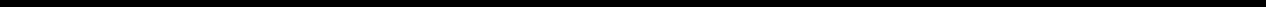 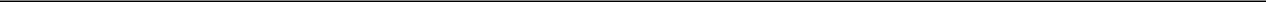 UNITED STATESSECURITIES AND EXCHANGE COMMISSIONWASHINGTON, D.C. 20549FORM 10-KANNUAL REPORT PURSUANT TO SECTION 13 OR 15(d) OF THE SECURITIES EXCHANGE ACT OF 1934 For the fiscal year ended December 31, 2017ORTRANSITION REPORT PURSUANT TO SECTION 13 OR 15(d) OF THE SECURITIES EXCHANGE ACT OF1934 for the transition period fromtoCommission File Number: 001-37935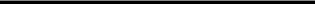 Acushnet Holdings Corp.(Exact name of registrant as specified in its charter)Delaware45-2644353(State or other jurisdiction ofincorporation or organization)(I.R.S. Employer Identification No.)333 Bridge StreetFairhaven, Massachusetts 02719(Address of principal executive offices)(800) 225-8500(Registrant’s telephone number, including area code)Securities registered pursuant to Section 12(b) of the Act:Indicate by check mark if the registrant is a well-known seasoned issuer, as defined in Rule 405 of the Securities Act. Yes ☐ No ☑ Indicate by check mark if the registrant is not required to file reports pursuant to Section 13 or Section 15(d) of the Act. Yes ☐ No ☑Indicate by check mark whether the registrant (1) has filed all reports required to be filed by Section 13 or 15(d) of the Securities Exchange Act of 1934 during the preceding 12 months (or for such shorter period that the registrant was required to file such reports), and (2) has been subject to such filing requirements for the past90 days. Yes ☑ No ☐Indicate by check mark whether the registrant has submitted electronically and posted on its corporate Web site, if any, every Interactive Data File required to be submitted and posted pursuant to Rule 405 of Regulation S-T (§232.405 of this chapter) during the preceding 12 months (or for such shorter period that theregistrant was required to submit and post such files). Yes ☑ No ☐Indicate by check mark if disclosure of delinquent filers pursuant to Item 405 of Regulation S-K (§229.405 of this chapter) is not contained herein, and will not be contained, to the best of registrant’s knowledge, in definitive proxy or information statements incorporated by reference in Part III of this Form 10-K or anyamendment to this Form 10-K. ☑Indicate by check mark whether the registrant is a large accelerated filer, an accelerated filer, a non-accelerated filer, a smaller reporting company, or an emerging growth company. See the definitions of “large accelerated filer”, “accelerated filer”, “smaller reporting company” and “emerging growth company” in Rule 12b‑2 of the Exchange Act.Large accelerated filer☐Non-accelerated filer☐Smaller reporting company☐Accelerated filer☑(Do not check if a smaller reporting company)Emerging growth company☐If an emerging growth company, indicate by check mark if the registrant has elected not to use the extended transition period for complying with any new or revised financial accounting standards provided pursuant to Section 13(a) of the Exchange Act. ☐Indicate by check mark whether the registrant is a shell company (as defined in Rule 12b-2 of the Act). Yes ☐ No ☑As of the last business day of the registrant's most recently completed second fiscal quarter (June 30, 2017), the aggregate market value of the registrant's common stock held by non-affiliates was approximately $667.6 million. The registrant's common stock trades on the New York Stock Exchange under the symbol “GOLF”.The registrant had 74,744,536 shares of common stock outstanding as of March 2, 2018DOCUMENTS INCORPORATED BY REFERENCEPortions of the definitive proxy statement to be filed with the Securities and Exchange Commission pursuant to Regulation 14A relating to the Registrant’s Annual General Meeting of Shareholders, to be held on June 11, 2018, will be incorporated by reference in this Form 10-K in response to Items 10, 11, 12, 13 and 14 of Part III. The definitive proxy statement will be filed with the SEC not later than 120 days after the registrant’s fiscal year ended December 31, 2017.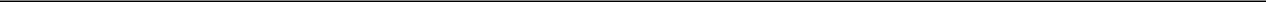 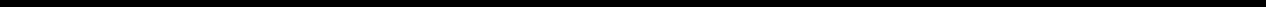 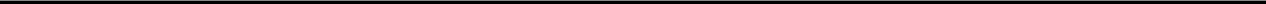 In this Annual Report on Form 10‑K, the terms “Acushnet,” “we,” “us,” “our” and the “Company” refer to Acushnet Holdings Corp. and its consolidated subsidiaries.i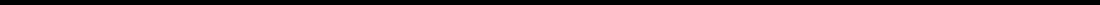 Table of ContentsSPECIAL NOTE REGARDING FORWARD-LOOKING STATEMENTSThis Annual Report on Form 10‑K contains “forward-looking statements” within the meaning of Section 21E of the Securities Exchange Act of 1934, as amended (the “Exchange Act”), which are subject to the “safe harbor” created by that section. These forward-looking statements are included throughout this report, including in the sections entitled “Risk Factors” and “Management’s Discussion and Analysis of Financial Condition and Results of Operations,” and relate to matters such as our industry, business strategy, goals and expectations concerning our market position, future operations, margins, profitability, capital expenditures, liquidity and capital resources and other financial and operating information. We have used the words “anticipate,” “assume,” “believe,” “continue,” “could,” “estimate,” “expect,” “intend,” “may,” “plan,” “potential,” “predict,” “project,” “future,” “will,” “seek,” “foreseeable” and similar terms and phrases to identify forward-looking statements in this report, although not all forward-looking statements use these identifying words.The forward-looking statements contained in this report are based on management’s current expectations and are subject to uncertainty and changes in circumstances. We cannot assure you that future developments affecting us will be those that we have anticipated. Actual results may differ materially from these expectations due to changes in global, regional or local economic, business, competitive, market, regulatory and other factors, many of which are beyond our control. We believe that these factors include, but are not limited to those identified in the section entitled “Risk Factors.”These factors should not be construed as exhaustive and should be read in conjunction with the other cautionary statements that are included in this report. Should one or more of these risks or uncertainties materialize, or should any of our assumptions prove incorrect, our actual results may vary in material respects from those projected in these forward-looking statements.Any forward-looking statement made by us in this report speaks only as of the date of this report. Factors or events that could cause our actual results to differ may emerge from time to time, and it is not possible for us to predict all of them. We may not actually achieve the plans, intentions or expectations disclosed in our forward-looking statements and you should not place undue reliance on our forward-looking statements. Our forward-looking statements do not reflect the potential impact of any future acquisitions, mergers, dispositions, joint ventures, investments or other strategic transactions we may make. We undertake no obligation to publicly update or review any forward-looking statement, whether as a result of new information, future developments or otherwise, except as may be required by any applicable securities laws.INDUSTRY AND MARKET DATAWithin this Annual Report on Form 10‑K, we reference information and statistics regarding the golf industry and the golf equipment, wear and gear markets. We have obtained certain of this information and statistics from various independent third-party sources, including independent industry publications, reports by market research firms and other independent sources for the most recent available date. We believe that these external sources and estimates are reliable, but have not independently verified them. Certain of this information and statistics are based on our good faith, reasonable estimates, which are derived from our review of internal surveys and independent sources. In addition, projections, assumptions and estimates of the future performance of the golf industry and our future performance are necessarily subject to uncertainty and risk due to a variety of factors, including those described in “Risk Factors” and “Forward-Looking Statements.” These and other factors could cause results to differ materially from those expressed in the estimates made by the independent parties and by us.WEBSITE DISCLOSUREWe use our website (www.acushnetholdingscorp.com) as a channel of distribution of company information. The information we post through this channel may be material. Accordingly, investors should monitor this channel, in addition to following our press releases, Securities and Exchange Commission (“SEC”) filings and public conference calls and webcasts. In addition, you may automatically receive e-mail alerts and other information about Acushnet Holdings Corp. when you enroll your e-mail address by visiting the “Resources” section of our website at https://www.acushnetholdingscorp.com/investors/resources. The contents of our website are not, however, a part of this report.ii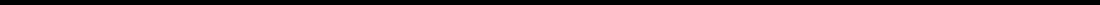 Table of ContentsTRADEMARKS, TRADE NAMES AND SERVICE MARKSThis Annual Report on Form 10‑K includes trademarks, trade names and service marks that we either own or license, such as “Titleist,” “FootJoy,” “Pro V1,” “Pro V1x,” “FJ,” “Pinnacle,” “Scotty Cameron,” and “Vokey Design” which are protected under applicable intellectual property laws. Solely for convenience, trademarks, trade names and service marks referred to in this report may appear without the ®, TM or SM symbols, but such references are not intended to indicate, in any way, that we will not assert, to the fullest extent under applicable law, our rights or the right of the applicable licensor to these trademarks, trade names and service marks. This report may also contain trademarks, trade names and service marks of other parties, and we do not intend our use or display of other parties’ trademarks, trade names or service marks to imply, and such use or display should not be construed to imply, a relationship with, or endorsement or sponsorship of us by, these other parties.iii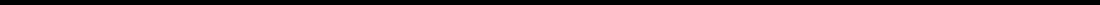 Table of ContentsPART IITEM 1.	BUSINESSOverviewWe are the global leader in the design, development, manufacture and distribution of performance‑driven golf products, which are widely recognized for their quality excellence. Our mission—to be the performance and quality leader in every golf product category in which we compete—has remained consistent since we entered the golf ball business in 1932. Today, we are the steward of two of the most revered brands in golf—Titleist, one of golf’s leading performance equipment brands, and FootJoy, one of golf’s leading performance wear brands. Titleist has been the #1 ball in professional golf for 69 years and FootJoy has been the #1 shoe on the PGA Tour for over six decades.Our target market is dedicated golfers, who are the cornerstone of the worldwide golf industry. These dedicated golfers are avid and skill‑biased, prioritize performance and commit the time, effort and money to improve their game. We believe our focus on innovation and process excellence yields golf products that represent superior performance and consistent product quality, which are the key attributes sought after by dedicated golfers. Many of the game’s professional players, who represent the most dedicated golfers, prefer our products thereby validating our performance and quality promise, while also driving brand awareness. We seek to leverage a pyramid of influence product and promotion strategy, whereby our products are the most played by the best players, creating aspirational appeal for a broad range of golfers who want to emulate the performance of the game’s best players.Dedicated golfers view premium golf shops, such as on‑course golf shops and golf specialty retailers, as preferred retail channels for golf products of superior performance and product quality. As a result, we have committed to being one of the preferred and trusted partners to premium golf shops worldwide. We believe this commitment provides us a retail environment where our product performance and quality advantage can most effectively be communicated to dedicated golfers. In addition, we also service other qualified retailers that sell golf products to consumers worldwide.Our vision is to consistently be regarded by industry participants, from dedicated golfers to the golf shops that serve them, as the best golf company in the world. We have established leadership positions across all major golf equipment and golf wear categories under our globally recognized brands.For the year ended December 31, 2017, we recorded net sales of $1,560.3 million, net income attributable to Acushnet Holdings Corp. of $92.1 million and Adjusted EBITDA of $223.4 million. See “Item 7. – Management’s Discussion and Analysis of Financial Condition and Results of Operations” for a reconciliation of Adjusted EBITDA to net income attributable to Acushnet Holdings Corp., the most directly comparable GAAP financial measure.Corporate HistoryAcushnet Company was originally founded as “Acushnet Process Company” in Acushnet, Massachusetts by Phil “Skipper” Young in 1910 and our golf business was established in 1932. In 1976, Acushnet Company was acquired by American Brands, Inc. (the predecessor company of Beam Suntory, Inc. (“Beam”)). We acquired FootJoy in 1985. On July 29, 2011, Acushnet Holdings Corp. (at the time known as Alexandria Holdings Corp.), an entity owned by Fila Korea and certain financial investors, acquired Acushnet Company from Beam. We completed an initial public offering of our common stock in November 2016. See “Notes to Consolidated Financial Statements– Note 2– Summary of Significant Accounting Policies,” for disclosures related to our initial public offering and other related transactions.1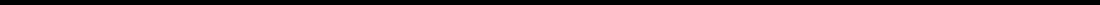 Table of ContentsOur Core FocusDedicated GolfersOur target market is dedicated golfers, who are avid and skill‑biased, prioritize performance and commit the time, effort and money to improve their game. We believe that dedicated golfers are the most consistent purchasers of golf products and account for an outsize share of golf equipment and gear spending outside the United States and purchase a significant portion of golf wear products worldwide.Product PlatformLeveraging the success of our golf ball and golf shoe businesses, while maintaining the core values of the Titleist and FootJoy brands, we have strategically entered into product categories such as golf clubs, wedges, putters, golf gloves, golf gear and golf wear with an objective of being the performance and quality leader.Since the dedicated golfer views each performance product category on its own merits, we have approached each category on its own terms by committing the necessary resources to become a performance and quality leader in each product category where we participate. As a result, we have built an industry leading platform across all performance product categories, driving a market‑differentiating mix of consumable products, which we consider to be golf balls and golf gloves, which collectively represented 40% of our net sales in 2017, and more durable products, which we consider to be golf clubs, golf shoes, golf apparel and golf gear, which collectively represented 60% of our net sales in 2017.We operate under the following four reportable segments: Titleist golf balls; Titleist golf clubs; Titleist golf gear; and FootJoy golf wear, which represented approximately 33%, 26%, 9% and 28%, respectively, of net sales in 2017. For further information surrounding the principal products of each reportable segment, see “Our Products” further below. Financial information for our segments, including sales by geographic area, is included in “Item 7. – Management’s Discussion and Analysis of Financial Condition and Results of Operations” and in “Notes to Consolidated Financial Statements – Note 20 – Segment Information.”Pyramid of InfluenceThe game of golf is learned by observation and imitation, and golfers improve their own performance by attempting to emulate highly skilled golfers. Golfers are influenced not only by how other golfers swing but also by what they swing with and what they swing at. This is the essence of golf’s pyramid of influence, which is deeply ingrained in the mindset of the dedicated golfer. At the top of the pyramid is the most dedicated golfer, who attempts to make a living playing the game professionally. Adoption by most of the best golfers, whose professional success depends on their performance, validates the quality, features and benefits of using the best performing products. This, in turn, creates aspirational appeal for golfers who want to emulate the performance of the best players. Our primary marketing strategy is for our products to be the most played by the best players, including both professional and amateur golfers. We believe this strategy has proven to be enduring and effective in the long‑term and is not dependent on the transient success of a few elite players at any given point in time.Innovation LeadershipWe believe innovation is critical to dedicated golfers as they depend on the ability of new and innovative products to drive improved performance. We currently employ an R&D team of approximately 180 scientists, chemists, engineers and technicians. We also introduce new product innovations at a cadence that best aligns with the typical dedicated golfer’s replacement cycle within each product category.Operational ExcellenceThe requirements of the game lead the dedicated golfer to seek out products of maximum performance and consistency. We own or control the design, sourcing, manufacturing, packaging and distribution of our products. In doing so, we are able to exercise control over every step of the manufacturing process and supply chain operations,2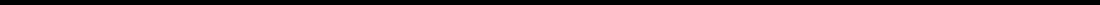 Table of Contentsthereby setting the standard for quality and consistency. We have developed and refined distinct and independently managed supply chains for each of our product categories.Route to Market LeadershipAs one of the preferred partners to premium golf shops, we seek to ensure that the performance benefits derived from using our products are showcased and our products are properly merchandised. As we see our retail partners as a critical connection to dedicated golfers, we place great emphasis on building strong relationships and trust with them. This is the reason our sales associates are expected not simply to be salespeople, but to function as golf experts and enthusiasts in their respective territories, who advise and assist our retail partners to better serve their customers. We help generate golfer demand and sell‑through via in‑shop merchandising, promotions and advertising, and also provide product education to club professionals, coaches and instructors. Lastly, we place a strong focus on consumer engagement, starting with fitting and trial initiatives across our balls, clubs and shoes categories. We offer custom products across categories that we believe are better aligned with golfers’ personal styles, skill levels and preferences.Market Overview and OpportunityMarket OverviewIn 2016, there were over 50 million golfers worldwide playing over 800 million rounds annually on over 32,000 golf courses, and our addressable market, comprised of golf equipment, golf wear and golf gear, represented approximately $12 billion in retail sales and approximately $8 billion in wholesale sales. The United States accounted for over 40% of our addressable market, followed by Japan and Korea collectively accounting for over 30% of our addressable market, each in 2016. We believe the number of rounds of golf played by our target market of dedicated golfers has remained stable over the past few years.We view emerging economies, such as the markets in Southeast Asia, as attractive long‑term opportunities based on our assessment of the five collectively necessary and sufficient conditions for a country to embrace golf: (1) sizeable middle‑class population; (2) educational infrastructure; (3) places to play and practice;(4) professional success that inspires the local golfers; and (5) corporate support.We believe the golf industry is mainly driven by golfer demographics, dedicated golfers, weather and economic conditions.Golfer Demographics. Golf is a recreational activity that requires time and money. The golf industry has been principally driven by the age cohort of 30 and above, currently “gen‑x” (age 30 to 49) and “baby boomers” (age 50 to 69), who have the time and money to engage in the sport. Since a significant number of baby boomers have yet to retire, we anticipate growth in spending from this demographic as it has been demonstrated that rounds of play increase significantly as those in this cohort reach retirement. Further, we also believe that the percentage of women golfers will continue to grow, as a higher percentage of new golfers in recent years have been women. Beyond the gen‑x and baby boomer generation, another promising development in golf has been the generational shift with millennial golfers making their marks at both professional and amateur levels.Dedicated Golfers. Dedicated golfers are largely gen‑x and baby boomers who have demonstrated the propensity to pay a premium for products that help them perform better. We believe dedicated golfers, who comprise our target market, will continue to be a key driver for the global golf industry.Weather Conditions. Weather conditions determine the number of playable days in a year and thus influence the amount of time people spend on golf. Weather conditions in most parts of the world, including our primary geographic markets, generally restrict golf from being played year‑round, with many of our on‑course customers closed during the cold weather months. Therefore, favorable weather conditions generally result in more playable days in a given year and more golf rounds played, which generally results in increased demand for all golf products.Economic Conditions. The state of the economy influences the amount of money people spend on golf. Golf equipment, including clubs, balls and accessories, is recreational in nature and is therefore a discretionary purchase for consumers. Consumers are generally more willing to make discretionary purchases of golf products when economic conditions are favorable and when consumers are feeling confident and prosperous.3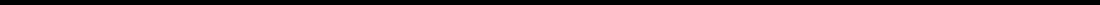 Table of ContentsOur Growth StrategiesWe plan to continue to pursue organic growth initiatives across all product categories, brands, geographies and marketing channels.Introduce New Products and Extend Market Share Leadership in Equipment Categories. We expect to sustain our strong performance in our core categories of golf balls and golf clubs through several targeted strategies:Titleist Golf Balls. We continuously invest in design innovation and refining our sell‑in andsell‑through route to market capabilities and effectiveness in the golf ball product category. We are currently focused on improving our sales team training in product, merchandising, local promotion and selling skills, as well as enhancing trade partnerships in those channels where dedicated golfers shop. To grow our custom golf ball business, we have in place several new initiatives designed to develop strategic partnerships with corporations heavily invested in golf and to drive growth with a particular focus on the areas of corporate, country club, tournament and personalized sales. The 2016 launch of the “My Pro V1” online golf shop allows golfers to create and purchase their own unique Titleist Pro V1 / Pro V1x golf balls with special play numbers, logos or personalization.Titleist Clubs, Wedges and Putters. We intend to continue to launch innovative, high performance golf clubs by further leveraging Titleist clubs’ R&D platform. We believe concept and specialty products and premium quality digital content will further drive customer awareness and market share gains across all premium club categories. To enhance trial and fitting, we plan to continue our consumer connection initiatives, grow our fitting network in opportunistic markets and further promote the utilization of our distinctive fitting operations. We are also executing several initiatives to further elevate Vokey Design wedges and Scotty Cameron putters as golf’s leaders in short‑game performance, technology, craftsmanship and selection.Increase Penetration in Golf Gear and Wear Categories. We intend to build on the brand loyalty that the dedicated golfer has developed for our Titleist ball and club categories and FootJoy shoe and glove categories in order to increase our penetration in the adjacent categories of golf gear and golf wear. We expect to continue to drive growth across these categories by employing the following initiatives:Titleist Golf Gear. We are committed to providing dedicated golfers with golf gear—including golf bags, headwear, gloves, travel gear, head covers and other accessories—of performance and quality excellence that is faithful to the Titleist brand promise. We are making significant investments in design and engineering resources and are leveraging dedicated player research methodologies and insights to drive innovation in this product category. We also plan to expand our custom and limited edition product offerings.FootJoy Women’s Apparel Initiative. We are currently building out a focused, performance‑based FootJoy women’s apparel line consistent with the brand’s successful positioning in men’s apparel. The women’s apparel line, which launched in early 2016, pairs sophisticated performance fabrics and design with layering technology pioneered by FootJoy to create comfort and protection from the elements.FootJoy eCommerce Launch. We launched eCommerce websites for FootJoy in the U.S. in 2016 and in Canada and certain European markets in 2017. Over 6,000 SKUs are offered across all FootJoy categories, including shoes, gloves and apparel. The eCommerce initiative is expected to yield incremental sales and profitability, and enriched data on preferences and trends, as well as foster a deeper and more real time connection with dedicated golfers.4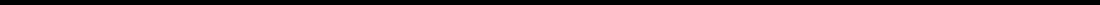 Table of ContentsStrategically Pursue Global Growth. The Titleist and FootJoy brands are both global brands. While we believe that a majority of the near‑term growth will be driven by the developed economies, emerging economies, such as the markets in Southeast Asia, represent longer‑term growth opportunities. To meet future demand, we are ensuring that local capabilities and expertise in sales, customer service, merchandising, online presence, golf education and fitting initiatives are in place to support our operations. We continue to hire local talent across all functions in order to better position Titleist and FootJoy products in those markets where participation and popularity of the sport are expected to increase.Our ProductsWe design, manufacture and market a broad range of products under the Titleist and FootJoy brands. Both brands are recognized as industry leaders in performance, quality, innovation and design. Our products include golf balls, golf clubs, wedges and putters, golf shoes, golf gloves, golf gear and golf outerwear and apparel.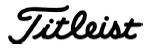 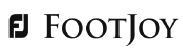 We design, manufacture and sell golf balls, golf clubs, wedges and putters and golf gear under the Titleist brand. Net sales of Titleist products for the years ended December 31, 2017, 2016 and 2015 were $1,122.8 million, $1,139.2 million, and $1,084.1 million, respectively, in each case approximately 72% of our total net sales.Titleist Golf BallsTitleist is the #1 ball in golf. The Titleist golf ball was founded with a purpose of designing and manufacturing a performance oriented, high quality golf ball that was superior to all other products available in the market. We believe the golf ball is the most important piece of equipment in the game, as it is the only piece of equipment used by every player for every shot. The golf ball is also the most important category for us as it generates the largest portion of our sales and profits. Since its introduction in 2000, the Titleist Pro V1 has been the best‑selling golf ball globally and continues to set the bar in terms of product design, quality and performance. We also design, manufacture and sell other golf balls under the Titleist brand, such as Tour Soft, Velocity and DT TruSoft, as well as under the Pinnacle brand. We have continually improved our golf balls through innovation in materials, construction and manufacturing processes, which has enabled us to build the #1 golf ball franchise in the world.Pro V1 and Pro V1x are designed to be the highest performing and highest quality golf balls for golfers at every level of the game and best demonstrate Titleist’s design, innovation and technology leadership. The first Pro V1 golf ball5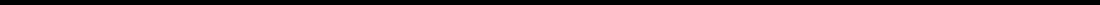 Table of Contentswas introduced on the PGA Tour in October 2000 and launched to the consumer market in December 2000. It represented the coalescence of three of Titleist’s industry leading technologies: large solid core; multi‑component construction; and high performance, thermoset cast urethane elastomer covers. In its first four months, the Pro V1 golf ball became the best‑selling golf ball and holds that position to this day. During this time, we also set out to create a ball that produced lower driver spin and higher launch characteristics than the Pro V1 while retaining its high performance scoring spin. With its four‑piece, dual core design, the first Pro V1x golf ball was introduced in 2003. In 2017, we launched new versions of the Pro V1 and Pro V1x. The New Pro V1 is designed to offer significantly longer distance from faster ball speed and lower long game spin. Advancements in aerodynamics for both Pro V1 and Pro V1x are designed to produce even more consistent flight. We believe these improvements, along with benefits such as our renowned Drop-and-Stop control, soft feel and long lasting durability, make Pro V1 and Pro V1x golf balls the best performance choice for all golfers. We also provide best‑in‑class performance with the Tour Soft, Velocity and DT TruSoft models.With two major models, Rush and Soft, Pinnacle golf balls are also available in different optic colors and play numbers. Our Pinnacle Brand competes in the price market segment, which allows the Titleist brand to focus on the premium performance and performance market segments and reduces the need to extend the Titleist brand to the price market segment. This also helps to support the thousands of golf shops that choose to exclusively stock Titleist and Pinnacle golf balls, allowing them to offer golf balls in each market segment which market segments we discussed and defined below.Titleist and Pinnacle golf balls accounted for $512.0 million, or 33%, $513.9 million, or 33%, and$535.5 million, or 36%, of our total net sales for the years ended December 31, 2017, 2016 and 2015, respectively.We are also a leader in custom imprinted golf balls. This includes printing high quality reproductions of corporate logos, tournament logos, country club or resort logos, and personalization on Titleist and Pinnacle golf balls. Our service includes design capabilities, special packaging options and fast turnaround times. The majority of custom imprinting is done for corporate logos, as there has long been a strong connection between the business community and golf. Custom imprinted golf balls represented over 30% of our global net golf ball sales for the year ended December 31, 2017.Titleist Golf Clubs, Wedges and PuttersWe design, assemble and sell golf clubs (drivers, fairways, hybrids and irons) under the Titleist brand, wedges under the Vokey Design brand and putters under the Scotty Cameron brand. The mission of our golf club business is to design and develop the best performing golf clubs in the world for dedicated golfers. We believe dedicated golfers do not buy brands across categories but seek out best‑in‑class products in each category. This is the reason we have partnered with dedicated engineers and craftsmen such as Bob Vokey and Scotty Cameron, who understand the nuances, subtleties and impact mechanics of their respective golf club categories. Titleist golf clubs, Vokey Design wedges and Scotty Cameron putters are widely used by professional and competitive amateur players, which validates the products’ performance and quality excellence. We are also committed to a leading club fitting and trial platform to maximize dedicated golfers’ performance experience.We view and operate the Titleist golf club business in three distinct categories: clubs (which includes drivers, fairways, hybrids and irons), wedges and putters. Our products are generally priced at or above the premium price points in the marketplace, driven by higher‑end technologies (including design, materials and processes) we employ to generate superior quality and performance. We have different models within each category to address the distinct performance needs of our dedicated golfer target audience. Titleist golf clubs, wedges and putters accounted for $398.0 million, or 26%, $431.0 million, or 27%, and $388.3 million, or 26%, of our total net sales for the years ended December 31, 2017, 2016 and 2015, respectively.Titleist ClubsOur current global club line consists of the 917 product line of drivers and fairways, the 818 product line of hybrids and the 718 product line of irons. Every product in our club line features premium, tour‑proven stock shafts and grips, complemented by a broad range of custom options.6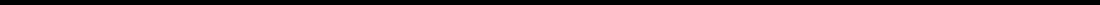 Table of ContentsTitleist 917 drivers and fairways are designed to deliver superior performance through tour‑proven technologies that increase ball speed, decrease spin, and optimize flight without sacrificing forgiveness. We design our drivers and fairways to deliver complete performance with tour‑preferred looks, sound and feel, and we offer the ability to precisely fit individual golfers’ needs.Titleist 818 hybrids generate long game performance through advanced technology. The advanced features of our hybrids aim to facilitate precision fitting and generate high ball speed, low spin and high launch for increased distance and forgiveness.Titleist 718 irons are innovative, technologically advanced products designed to deliver distance, forgiveness, proper shot control and feel. While we offer stock set configurations for our iron sets, a significant portion of our worldwide iron sales are custom fit to help deliver a better fit and performance.Vokey Design WedgesBob Vokey champions the Titleist wedge effort by creating high performance wedges to meet the demands of dedicated golfers and the best players in the world. The Vokey Design wedge product offering is a compilation of the most popular wedges resulting from Bob Vokey’s hands‑on work with golf’s best players to develop shapes and soles that address varying techniques and course conditions. In total, we offer 23 unique loft, sole grind and bounce combinations and three unique finishes to create golf’s most complete wedge product performance range. In addition, Vokey’s online Wedgeworks program promotes limited edition models and allows golfers to customize and personalize their wedges. Vokey Design wedges are the most played wedges by tour professionals.Scotty Cameron PuttersScotty Cameron Fine Milled Putters are developed through a specialized and iterative process that blends art and science to create high performance putters. Scotty’s design inspiration begins with studying the best players in the world and working with them to identify the consistent strengths and attributes of their putting. Scotty Cameron encourages a selection process that identifies the putter length, toe flow and appearance to deliver proper balance, shaft flex and feel to golfers and to encourage proper technique. Scotty Cameron putters consist of a range of products for each of these key selection criteria.Using the scottycameron.com website as an information and services hub, we offer the opportunity to connect more closely with the Scotty Cameron brand. Golfers can customize and personalize their putter(s) in the online Scotty Cameron Custom Shop. Through the popular “Club Cameron” loyalty program and Scotty’s online “Studio Store,” brand fans can purchase unique Scotty Cameron accessories. In 2014, we also opened the Scotty Cameron Gallery in Encinitas, California, and in 2016, we entered into a license agreement whereby a third party opened and operates a similar facility in Tokyo, Japan. Each of these facilities is a premium retail boutique which offers consumers the ability to experience the tour fitting process as well as purchase unique accessory items.Titleist Golf GearWe offer a diversified portfolio of Titleist‑branded performance golf gear across the golf bags, headwear, gloves, travel gear, head covers and other golf gear categories. Our golf gear is focused on superior performance and quality excellence, which is the mission of any product bearing the Titleist brand name.Titleist golf gear products are designed and engineered using premium materials, paying particular attention to superior performance, function and style. We focus on the design and development of golf bags, headwear, gloves, travel gear, head covers and other golf gear. We provide personalization and customization within each category of Titleist golf gear, as well as certain licensed products, in order to meet the needs of the dedicated golfer and as part of our service to our accounts. We believe the golf gear business represents a sizable but highly fragmented opportunity with numerous competitors in each product category and geographical market. Titleist golf gear, which includes golf bags, headwear, golf gloves, travel gear, head covers and other golf gear, accounted for $142.9 million, or 9%, $136.2 million, or 9%, and $129.4 million, or 9%, of our net sales for the years ended December 31, 2017, 2016 and 2015, respectively.7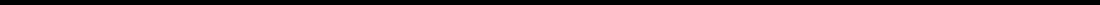 Table of ContentsFootJoy Golf WearFootJoy is one of golf’s leading performance wear brands, which consists collectively of golf shoes, gloves and apparel. Net sales of FootJoy products for the years ended December 31, 2017, 2016 and 2015 were $437.5 million, $433.1 million, and $418.9 million, respectively, in each case approximately 28% of our total net sales.FootJoy Golf ShoesFootJoy is the #1 shoe in golf and has been the #1 shoe on the PGA Tour for over six decades. With an exclusive focus on golf, FootJoy shoes are designed, developed and manufactured for all golfers in all golf shoe categories, including traditional, casual, athletic and spikeless.The golf shoe category is one of the most demanding of all wearables, as golf shoes must perform in all weather conditions, including extreme temperature and moisture exposure; be resistant to pesticides and fungicides; withstand frequent usage and extensive rounds of play; and provide consistent comfort, support and protection to the golfer in an average of over five miles in a walked round. Hence, golf shoes require extensive knowledge and expertise in foot morphology, walking and swing biomechanics, material science and application and sophisticated manufacturing and construction techniques.Golf shoes are also a style and fashion driven category. FootJoy offers a large assortment of styles to suit the needs and tastes of all golfers. The breadth and scope of the FootJoy product line is commensurate with its leading sales position. To maintain and grow this leadership position in the category, new product launches and new styles comprise over 50% of its offerings each year in all significant markets around the world.In addition to its stock offerings, FootJoy is a leader in the customization of golf shoe styles and designs. FootJoy’s MyJoys custom golf shoe portal provides individual choices for style, color, personal IDs and team logos that are produced to order for golfers around the world. We believe it is the largest choice offering in the golf shoe category and provides a service and personal expression capability that creates brand loyalty and repeat purchases.FootJoy GlovesFootJoy is the #1 glove in golf. FootJoy is the leader in sales for all sub‑categories of the glove business, including leather construction, synthetic, leather/synthetic combinations and all specialty gloves including rain and winter specific offerings.FootJoy Outerwear and ApparelFootJoy’s most recent brand extensions have been the entry into the golf outerwear and golf apparel markets. FootJoy’s goal for outerwear is to “make every day playable” and extend the golf season by providing products for rain, wind and cold conditions. FootJoy entered the outerwear category in 1996 with innovative designs and materials, became the leader in net sales in the United States by 2005 and still holds this position today.FootJoy more broadly entered the U.S. women’s golf apparel market in early 2016 under the trademark Golfleisure. The styling is appropriate for golf and inspired by the current athleisure segment of women’s apparel in other categories and uses.8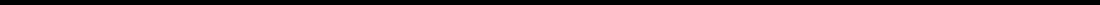 Table of ContentsProduct Launch CyclesWe maintain differentiated and disciplined product launch cycles across our portfolio, which we believe has contributed to stable and resilient growth over the long‑run. This approach gives our R&D teams a period of time we believe is necessary to develop superior performing products versus the prior generation models. As a result, we are able to manage our product transitions and inventory from one generation to the next more efficiently and effectively, both internally and with our trade partners.Product introductions generally stimulate net sales as the golf retail channel takes on inventory of new products. Reorders of these new products then depend on the rate of sell‑through. Announcements of new products can often cause our customers to defer purchasing additional golf equipment until our new products are available. The varying product introduction cycles may cause our results of operations to fluctuate as each product line has different volumes, prices and margins.See “Management’s Discussion and Analysis of Financial Condition and Results of Operations - Key Factors Affecting our Results of Operations – Product Launch Cycles”, Item 7 of Part II to this report, for further information surrounding our product launch cycles.ManufacturingOur manufacturing processes and management of supply chain operations ensure consistency of product performance and quality. We own or control the design, sourcing, manufacturing, packaging and distribution of our products.Our manufacturing network is comprised of our owned facilities and partners around the globe. Our scale and global reach are intended to enable us to maximize cost efficiency, reduce lead time, provide regional customization and gain insights into local markets.We have three company‑owned and operated golf ball manufacturing facilities, two located in the United States and one in Thailand, encompassing approximately 600,000 total square feet with sufficient production capacity to meet anticipated growth. We also have local custom golf ball imprinting operations in the United States, Japan, Canada, the United Kingdom (“U.K.”) (servicing the U.K., Ireland and continental Europe), Korea and China. We utilize local vendors for imprinting capabilities in other geographic markets.We assemble clubs at six global locations, allowing us to provide custom fitted golf clubs with regional customization with efficient turnaround times. Each of our six custom manufacturing locations is responsible for supply chain execution for golf clubs and wedges, from forecast generation to component procurement to club assembly and distribution, allowing each region to respond to market specific needs or trends. Scotty Cameron putters are assembled solely at our Carlsbad, California manufacturing facility.We own and operate the largest golf glove manufacturing operation in the world in Chonburi, Thailand, where we manufacture both FootJoy and Titleist golf gloves. The factory produces over 10 million FootJoy and Titleist gloves annually.All of our FootJoy golf shoes are manufactured in a 525,000 square foot facility in Fuzhou, China, owned by a joint venture in which we have a 40% interest with the remaining 60% owned by our long‑standing Taiwan supply partners. In our consolidated financial statements, we consolidate the accounts of this joint venture, which is a variable interest entity, or VIE. The joint venture was established in 1995 and has been in its current facility since 2000. The sole purpose of the joint venture is to manufacture our golf shoes and as such we are deemed to be the primary beneficiary of the VIE as defined by ASC 810. The multi‑floor/multi‑building complex owned by the joint venture is devoted exclusively to FootJoy golf shoes, has production capacity of nearlyfive million pairs per annum. See “Notes to Consolidated Financial Statements– Note 2– Summary of Significant Accounting Policies – Variable Interest Entities,” Item 8 of Part II included elsewhere in this report, for a discussion of our FootJoy golf shoe joint venture and the material terms of the agreement which governs such joint venture arrangement.9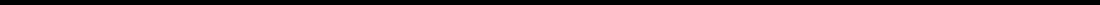 Table of ContentsSales and DistributionOur accounts consist of premium golf shops, which include on‑course golf shops and golf specialty retailers, as well as other qualified retailers that sell golf products to consumers worldwide. We have a selective sales and distribution strategy, differentiated by product line and geography, which focuses on effectively serving those accounts that provide best access to our dedicated golfer target market in each geographic market.We operate, and have our own field sales representation, in those countries that represent the substantial majority of golf equipment and wearable sales, including the United States, Japan, Korea, the United Kingdom, Canada, Germany, Sweden, France, Greater China, Australia, New Zealand, Thailand, Singapore and Malaysia. In other countries in which we sell our products, we rely on select distributors in order to deepen our reach into those markets. Each country administers its own in‑country channel of distribution strategy given the unique characteristics of each market.Our sales and distribution takes a “category management” approach that encompasses all aspects of customer service and fulfillment, including product selection; space and display planning; sales staff training; and inventory control and replenishment. Each sales representative advises on topics such as shop layout, merchandise display techniques and effective use of signage and product information and methods of improving inventory turns and sales conversions through merchandising. Our sales force has been recognized worldwide for its professionalism and service excellence.We employ over 370 sales representatives worldwide, who are compensated through a combination of salary and a performance bonus. We currently service nearly 30,000 direct accounts worldwide. In both our direct sales and distributor markets, our trade partners are subject to our redistribution policy.Supplementing our core field sales partnerships are certain Internet‑based initiatives. In Canada and certain European markets in 2017, we launched eCommerce websites for FootJoy. In the U.S. in 2016, we launched eCommerce websites for FootJoy and the MyProV1.com online golf shop.MarketingThroughout our history, we believe our commitment to marketing has helped further elevate our brands and strengthen our reputation for product performance and quality, with a particular focus on the perception of dedicated golfers. Our strategy is to deliver equipment that is superior in performance and quality, validated by the pyramid of influence. It is best‑in‑class performance and quality products that earn and maintain dedicated golfers’ loyalty and trust. Our marketing strategy, developed and refined over many years, is to reinforce this loyalty and trust, driving connectivity with our brands.SeasonalityWeather conditions in most parts of the world, including our primary geographic markets, generallyrestrict golf from being played year‑round, with many of our on‑course customers closed during the coldweather months. In general, during the first quarter, we begin selling our products into the golf retail channel forthe new golf season. This initial sell‑in generally continues into the second quarter. Our second‑quarter sales aresignificantly affected by the amount of sell‑through, in particular the amount of higher value discretionarypurchases made by customers, which drives the level of reorders of the products sold during the first quarter. Ourthird‑quarter sales are generally dependent on reorder business, and are generally lower than the second quarter, asmany retailers begin decreasing their inventory levels in anticipation of the end of the golf season. Ourfourth‑quarter sales are generally less than the other quarters due to the end of the golf season in many of our keymarkets, but can also be affected by key product launches, particularly golf clubs. This seasonality, and thereforequarter to quarter fluctuations, can be affected by many factors, including the timing of new product introductionsas discussed in “Management’s Discussion and Analysis of Financial Condition and Results of Operations - KeyFactors Affecting our Results of Operations – Product Launch Cycles”, Item 7 of Part II to this report, as well asweather conditions. This seasonality affects sales in each of our reportable segments differently. In general,however, because of this seasonality, a majority of our sales and most of our profitability generally occurs duringthe first half of the year.10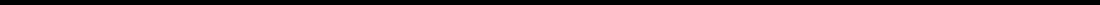 Table of ContentsResearch and Product DevelopmentInnovating within a highly regulated environment presents unique challenges and opportunities that require a significant investment in people, facilities and financial resources, with separate dedicated R&D teams for each product category. We have six R&D facilities and/or test centers supported by approximately 180 scientists, chemists, engineers and technicians in aggregate. We are committed to continuous improvement and each R&D team is tasked to develop technology that will deliver better quality and performance products in each generation.For the years ended December 31, 2017, 2016 and 2015 we invested $48.1 million, $48.8 million and $46.0 million, respectively, in R&D.Patents, Trademarks and LicensesWe consider our patents and trademarks to be among our most valuable assets. We are dedicated to protecting the innovations created by our R&D teams by developing broad and deep patent and trademark portfolios across all product categories.As a result, we have strong patent positions across our product categories and innovation spaces in which we operate, and have become the leader in obtaining golf ball and golf club patents worldwide. In addition, we believe we have more combined golf shoe and golf glove utility patents than all competitors combined. We have over 1,250 active U.S. utility patents in golf balls, nearly 350 active U.S. utility patents in golf clubs, wedges and putters and approximately 300 active patents (including ex-U.S. and design patents) in golf shoes and gloves.The following charts show our percentage of golf ball and golf club patents obtained in the last five years compared to our peers.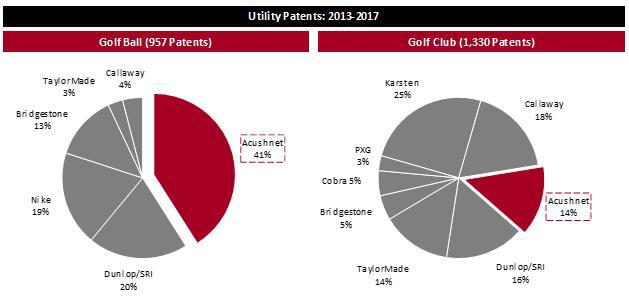 We own or license a large portfolio of trademarks, including for Titleist, Pro V1, Pro V1x, Pinnacle, AP1, AP2, Vokey Design, Scotty Cameron, FootJoy, FJ, DryJoys, StaSof and ProDry. We protect our trademarks by obtaining registrations where appropriate and opposing or cancelling material infringements. We also have rights in several common law marks.11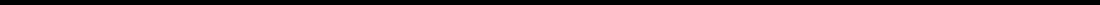 Table of ContentsCompetitionThere are unique aspects to the competitive dynamic in each of our product categories.The golf ball business is highly competitive. There are a number of well‑established and well‑financed competitors, including Callaway, SRI Sports Limited (Dunlop and Srixon brands) and Bridgestone (Bridgestone and Precept brands).The golf club, wedge and putters markets in which we compete are also highly competitive and are served by a number of well‑established and well‑financed companies with recognized brand names, including Callaway, TaylorMade and Ping.For golf balls and golf clubs, wedges and putters, we generally compete on the basis of technology, quality, performance and customer service.In the golf gear market, there are numerous competitors in each product category and geographical market. Titleist golf gear generally competes on the basis of quality, performance, styling and customer service.FootJoy’s significant worldwide competitors in golf shoes include Nike, Adidas and Ecco. FootJoy’s primary worldwide competitors in golf gloves include Callaway, Nike, TaylorMade and Adidas and a significant number of smaller companies with regional offerings and specialized golf glove products. In the golf apparel category, FootJoy has numerous competitors in each geographical market, including Nike, Adidas and Under Armour. FootJoy products generally compete on the basis of quality, performance, styling and price.Environmental MattersOur operations are subject to federal, state and local environmental laws and regulations that impose limitations on the discharge of pollutants into the environment and establish standards for the handling, generation, emission, release, discharge, treatment, storage and disposal of certain materials, substances and wastes and the remediation of environmental contaminants. In the ordinary course of our manufacturing processes, we use paints, chemical solvents and other materials, and generate waste by‑products that are subject to these environmental laws. We have incurred expenses in connection with environmental compliance.We are also involved in ongoing investigations with federal and state environmental protection agencies and expect to incur future costs for past and current environmental issues relating to ongoing closure activities at certain sites.RegulationThe Rules of GolfThe Rules of Golf set forth the rules of play and the rules for equipment used in the game of golf. The first documented rules of golf date to 1744 and the modern Rules of Golf have been in place for over 100 years. Dedicated golfers respect the traditions of the game and play by the Rules of Golf. As a result, premium‑positioned products are designed and manufactured to conform to the Rules of Golf.The United States Golf Association, or the USGA, is the governing body for golf in the United States and Mexico. The USGA, in conjunction with the Royal and Ancient, or R&A, in St. Andrews, Scotland, writes, interprets and maintains the Rules of Golf. The R&A is the governing body for golf in all jurisdictions outside of the United States and Mexico. The R&A jointly writes, interprets and maintains the Rules of Golf with the USGA.In addition to their role as rule makers, both the USGA and R&A conduct national championships and are involved in other efforts to maintain the history of golf and promote the health of the game.The Rules of Golf set the standards and establish limitations for the design and performance of all balls and clubs. Many new regulations on golf balls and golf clubs have been introduced in the past 10 to 15 years, which we believe was one of the most active periods for golf equipment regulation in the history of golf.12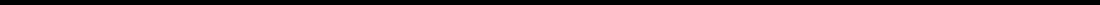 Table of ContentsGolf BallsHistorically, the USGA and R&A have regulated the size, weight, spherical symmetry, initial velocity and overall distance performance of golf balls. The overall distance standard was last revised in 2004.Golf ClubsThe USGA and R&A have also focused on golf club regulations. In 1998, a limitation was placed on the spring‑like effect of driver faces. In 2003, limits were placed on club head dimensions and volume, as well as shaft length. In 2007, club head moment of inertia was limited. A rule change to allow greater adjustability in golf clubs went into effect on January 1, 2008. In August 2008, the USGA and R&A adopted a rule change further restricting golf club grooves by reducing the groove volume and limiting the groove edge angle allowable on irons and wedges. This rule change will not apply to most golfers until January 1, 2024. It was implemented on professional tours beginning in 2010 and was implemented in elite amateur competitions beginning in 2014. All products manufactured after December 31, 2010 must comply with the new groove specifications.Our PositionIn response to this regulatory dynamic, our senior management and R&D teams spend significant time and effort in developing and maintaining relationships with the USGA and R&A. We are an active participant in discussions with the ruling bodies regarding potential new rules and the rule making process. More importantly, our R&D teams are driven to innovate and continuously improve product technology and performance within the Rules of Golf. The development and protection of these innovations through aggressive patenting are essential to competing in the current market. As a long‑time industry participant and market leader, we are well‑positioned to continue to outperform the market in a rules constrained environment.EmployeesAs of December 31, 2017, we employed 5,230 associates worldwide. The geographic concentration of associates is as follows: 2,368 in the Americas, 459 in EMEA, and 2,403 employed in Asia Pacific. None of our associates are represented by a union. We believe that relations with our associates are positive.ITEM 1A.	RISK FACTORSYou should carefully consider each of the following risk factors, as well as the other information in this report, including our consolidated financial statements and the related notes and “Item 7. – Management’s Discussion and Analysis of Financial Condition and Results of Operations.” If any of the following risks actually occurs, our business, financial condition and results of operations could be materially adversely affected. In that event, the market price of our common stock could decline significantly and you could lose all or part of your investment. The risks described below are not the only risks we face. Additional risks we are not presently aware of or that we currently believe are immaterial could also materially adversely affect our business, financial condition and results of operations.Risks Related to Our Business and IndustryA reduction in the number of rounds of golf played or in the number of golf participants could materially adversely affect our business, financial condition and results of operations.We generate substantially all of our sales from the sale of golf‑related products, including golf balls, golf clubs, golf shoes, golf gloves, golf gear and golf apparel. The demand for golf‑related products in general, and golf balls in particular, is directly related to the number of golf participants and the number of rounds of golf being played by these participants. The number of rounds of golf played in the United States declined from 2006 to 2014 and have been largely flat since then. If golf participation or the number of rounds of golf played declines, sales of our products may be adversely impacted, which could materially adversely affect our business, financial condition and results of operations.13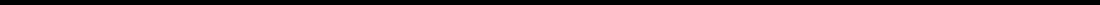 Table of ContentsUnfavorable weather conditions may impact the number of playable days and rounds played in a given year.Weather conditions in most parts of the world, including our primary geographic markets, generally restrict golf from being played year‑round, with many of our on‑course customers closed during the cold weather months and, to a lesser extent, during the hot weather months. Unfavorable weather conditions in our major markets, such as a particularly long winter, a cold and wet spring, or an extremely hot summer, would impact the number of playable days and rounds played in a given year, which would result in a decrease in the amount spent by golfers and golf retailers on our products, particularly with respect to consumable products such as golf balls and golf gloves. In addition, unfavorable weather conditions and natural disasters can adversely affect the number of custom club fitting and trial events that we can perform during the key sellingperiod. Unusual or severe weather conditions throughout the year, such as storms or droughts or other water shortages, can negatively affect golf rounds played both during the events and afterward, as weather damaged golf courses are repaired and golfers focus on repairing the damage to their homes, businesses and communities. Consequently, sustained adverse weather conditions, especially during the warm weather months, could impact our sales, which could materially adversely affect our business, financial condition and results of operations. Adverse weather conditions may have a greater impact on us than other golf equipment companies as we have a large percentage of consumable products in our product portfolio, and the purchase of consumable products is generally more dependent on the number of rounds played in a given year.Consumer spending habits and macroeconomic factors may affect the number of rounds of golf played and related spending on golf products.Our products are recreational in nature and are therefore discretionary purchases for consumers. Consumers are generally more willing to spend their time and money to play golf and make discretionary purchases of golf products when economic conditions are favorable and when consumers feel confident and prosperous. Discretionary spending on golf and the golf products we sell is affected by consumer spending habits as well as by many macroeconomic factors, including general business conditions, stock market prices and volatility, corporate spending, housing prices, interest rates, the availability of consumer credit, taxes and consumer confidence in future economic conditions. Consumers may reduce or postpone purchases of our products as a result of shifts in consumer spending habits as well as during periods when economic uncertainty increases, disposable income is lower, or during periods of actual or perceived unfavorable economic conditions. A future significant or prolonged decline in general economic conditions or uncertainties regarding future economic prospects that adversely affects consumer discretionary spending, whether in the United States or in our international markets, could result in reduced sales of our products, which could materially adversely affect our business, financial condition and results of operations.Demographic factors may affect the number of golf participants and related spending on our products.Golf is a recreational activity that requires time and money and different generations and socioeconomic and ethnic groups use their leisure time and discretionary funds in different ways. Golf participation among younger generations and certain socioeconomic and ethnic groups may not prove to be as popular as it is among the current “gen‑x” (age 30 – 49) and “baby boomer” (age 50 – 69) generations. If golf participation or the number of rounds of golf played declines, due to factors such as demographic changes in the United States and our international markets or lack of interest in the sport among young people or certain socioeconomic and ethnic groups, sales of our products could be negatively impacted, which could materially adversely affect our business, financial condition and results of operations.14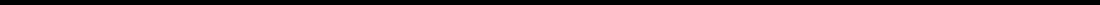 Table of ContentsA significant disruption in the operations of our manufacturing, assembly or distribution facilities could materially adversely affect our business, financial condition and results of operations.We rely on our manufacturing facilities in the United States, Thailand and China and assembly and distribution facilities in many of our major markets, certain of which constitute our sole manufacturing facility for a particular product category, including our joint venture facility in China where substantially all of our golf shoes are manufactured and our facility in Thailand where we manufacture the majority of our golf gloves. Because substantially all of our products are manufactured and assembled in and distributed from a few locations, our operations could be interrupted by events beyond our control, including:power loss or network connectivity or telecommunications failure or downtime;equipment failure;human error or accidents;sabotage or vandalism;physical or electronic security breaches;floods, fires, earthquakes, hurricanes, tornadoes, tsunamis or other natural disasters;political unrest;labor difficulties, including work stoppages or slowdowns;water damage or water shortage;government orders and regulations;pandemics and other health and safety issues; andterrorism.Our manufacturing, assembly and distribution capacity is also dependent on the performance of services by third parties, including vendors, landlords and transportation providers. If we encounter problems with our manufacturing, assembly and distribution facilities, our ability to meet customer expectations, manage inventory, complete sales and achieve objectives for operating efficiencies could be harmed, which could materially adversely affect our business, financial condition and results of operations. We maintain business interruption insurance, but it may not adequately protect us from the adverse effects that could result from significant disruptions to our manufacturing, assembly and distribution facilities, such as the long‑term loss of customers or an erosion of our brand image.Our manufacturing, assembly and distribution networks include computer processes, software and automated equipment that may be subject to a number of risks related to security or computer viruses, the proper operation of software and hardware, electronic or power interruptions or other system failures.Many of our raw materials or components of our products are provided by a sole or limited number of third‑party suppliers and manufacturers.We rely on a sole or limited number of third‑party suppliers and manufacturers for many of our raw materials and the components in our golf balls, golf clubs, golf gloves and certain of our other products. We also use specialized sources for certain of the raw materials used to make our golf gloves and other products, and these sources are limited to certain geographical locations. Furthermore, many of these materials are customized for us and some of our products require specially developed manufacturing techniques and processes which make it difficult to identify and utilize alternative suppliers quickly. If we were to experience any delay or interruption in such supplies, we may not be able to15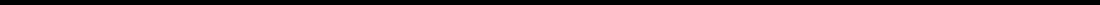 Table of Contentsfind adequate alternative suppliers at a reasonable cost or without significant disruption to our business, which could materially adversely affect our business, financial condition and results of operations.A disruption in the operations of our suppliers could materially adversely affect our business, financial condition and results of operations.Our ability to continue to select reliable suppliers who provide timely deliveries of quality materials and components will impact our success in meeting customer demand for timely delivery of quality products. If we experience significantly increased demand, or if, for any reason, we need to replace an existing manufacturer or supplier, there can be no assurance that additional supplies of raw materials or additional manufacturing capacity will be available when required on terms that are acceptable to us, or at all, or that any new supplier or manufacturer would allocate sufficient capacity to us in order to meet our requirements. In addition, should we decide to transition existing manufacturing between third‑party manufacturers or should we decide to transition existing in‑house manufacturing to third‑party manufacturers, the risk of such a problem could increase. Even if we are able to expand existing or find new manufacturing sources, we may encounter delays in production and added costs as a result of the time it takes to train our suppliers and manufacturers in our methods, products and quality control standards. Any material delays, interruption or increased costs in the supply of raw materials or components of our products could impact our ability to meet customer demand for our products, which could materially adversely affect our business, financial condition and results of operations.In addition, there can be no assurance that our suppliers and manufacturers will continue to provide raw materials and components that are consistent with our standards and that comply with all applicable laws and regulations. We have occasionally received, and may in the future receive, shipments of supplies or components that fail to conform to our quality control standards. In that event, unless we are able to obtain replacement supplies or components in a timely manner, we risk the loss of sales resulting from the inability to manufacture our products and could incur related increased administrative and shipping costs, and there also could be a negative impact to our brands, any of which could materially adversely affect our business, financial condition and results of operations.While we do not control our suppliers or their labor practices, negative publicity regarding the management of facilities, production methods of or materials used by any of our suppliers could adversely affect our reputation, which could materially adversely affect our business, financial condition and results of operations and may force us to locate alternative suppliers. In addition, our suppliers may not be well capitalized and they may not be able to fulfill their obligations to us or go out of business. Furthermore, the ability of third‑party suppliers to timely deliver raw materials or components may be affected by events beyond their control, such as work stoppages or slowdowns, transportation issues, changes in trade or tariff laws, or significant weather and health conditions.The cost of raw materials and components could affect our operating results.The materials and components used by us, our suppliers and our manufacturers involve raw materials, including polybutadiene, urethane and Surlyn for the manufacturing of our golf balls, titanium and steel for the assembly of our golf clubs, leather and synthetic fabrics for the manufacturing of our golf shoes, golf gloves, golf gear and golf apparel, and resin and other petroleum‑based materials for a number of our products. Significant price fluctuations or shortages in such raw materials or components, including the costs to transport such materials or components of our products, the uncertainty of currency fluctuations against the U.S. dollar, increases in labor rates, trade duties or tariffs, and/or the introduction of new and expensive raw materials, could materially adversely affect our business, financial condition and results of operations.Our operations are conducted worldwide and our results of operations are subject to currency transaction risk and currency translation risk that could materially adversely affect our business, financial condition and results of operations.For the year ended December 31, 2017, $770.4 million of our net sales were generated outside of the United States by our non‑U.S. subsidiaries. Sales by geographic area are included in “Item 7. – Management’s Discussion and Analysis of Financial Condition and Results of Operations” and in “Notes to Consolidated Financial Statements –Note 20 – Segment Information.” Substantially all of these net sales generated outside of the United States were generated in the applicable local currency, which include, but are not limited to, the Japanese yen, the Korean won, the British pound sterling, the euro and the Canadian dollar. In contrast, substantially all of the purchases of inventory, raw16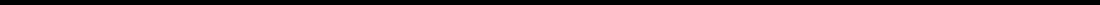 Table of Contentsmaterials or components by our non‑U.S. subsidiaries are made in U.S. dollars. For the year ended December 31,2017, approximately 88% of our cost of goods sold incurred by our non‑U.S. subsidiaries were denominated inU.S. dollars. Because our non‑U.S. subsidiaries incur substantially all of their cost of goods sold in currencies thatare different from the currencies in which they generate substantially all of their sales, we are exposed totransaction risk attributable to fluctuations in such exchange rates, which can impact the gross profit of ournon‑U.S. subsidiaries. If the U.S. dollar strengthens against the applicable local currency, more local currency willbe needed to purchase the same amount of cost of goods sold denominated in U.S. dollars, which could materiallyadversely affect our business, financial condition and results of operations.We have entered and expect to continue to enter into various foreign currency exchange contracts in an effort to protect against adverse changes in foreign exchange rates and attempt to minimize foreign currency transaction risk. Our hedging activities can reduce, but will not eliminate, the effects of foreign currency transaction risk on our financial results. The extent to which our hedging activities mitigate foreign currency transaction risks varies based upon many factors, including the amount of transactions being hedged. Other factors that could affect the effectiveness of our hedging activities include accuracy of sales forecasts, volatility of currency markets, the availability of hedging instruments and limitations on the duration of such hedging instruments. Since the hedging activities are designed to reduce volatility, they not only reduce the negative impact of a stronger U.S. dollar but could also reduce the positive impact of a weaker U.S. dollar. We are also exposed to credit risk from the counterparties to our hedging activities and market conditions could cause such counterparties to experience financial difficulties. As a result, our efforts to hedge these exposures could prove unsuccessful and, furthermore, our ability to engage in additional hedging activities may decrease or become more costly.Because our consolidated accounts are reported in U.S. dollars, we are also exposed to currency translation risk when we translate the financial results of our consolidated non‑U.S. subsidiaries from their local currency into U.S. dollars. For the year ended December 31, 2017, 49% of our sales were denominated in foreign currencies. In addition, for the year ended December 31, 2017, 31% of our operating expenses were denominated in foreign currencies (which amounts represent substantially all of the operating expenses incurred by our non‑U.S. subsidiaries). Fluctuations in foreign currency exchange rates may positively or negatively affect our reported financial results and can significantly affect period‑over‑period comparisons. A strengthening of the U.S. dollar relative to our foreign currencies could materially adversely affect our business, financial condition and results of operations. For example, our reported net sales for the 2015 fiscal year were negatively affected by a strengthening U.S. dollar in 2015.We may not successfully manage the frequent introduction of new products that satisfy changing consumer preferences, quality and regulatory standards.The golf equipment and golf wear industries are subject to constantly and rapidly changing consumer demands based, in large part, on performance benefits. Our golf ball and golf club products generally have launch cycles of two years, and our sales in a particular year are affected by when we launch such products. We generally introduce new product offerings and styles in our golf wear and gear businesses each year and at different times during the year. Factors driving these short product launch cycles include the rapid introduction of competitive products and consumer demands for the latest technology, style or fashion. In this marketplace, a substantial portion of our annual sales are generated each year by new products.These marketplace conditions raise a number of issues that we must successfully manage. For example, we must properly anticipate consumer preferences and design products that meet those preferences, while also complying with significant restrictions imposed by the Rules of Golf (see further discussion of the Rules of Golf below under “– Changes to the Rules of Golf with respect to equipment could materially adversely affect our business, financial condition and results of operations”), or our new products will not achieve sufficient market success to compensate for the usual decline in sales experienced by products already in the market. Second, our R&D and supply chain groups face constant pressures to design, develop, source and supply new products—many of which incorporate new or otherwise untested technology, suppliers or inputs—that perform better than their predecessors while maintaining quality control and the authenticity of our brands. Third, for new products to generate equivalent or greater sales than their predecessors, they must either maintain the same or higher sales levels with the same or higher pricing, or exceed the performance of their predecessors in one or both of those areas. Fourth, the relatively short window of opportunity for launching and selling new products requires great precision in forecasting demand and assuring that supplies are ready and delivered during the critical selling periods. Finally, the rapid changeover in products creates a need to monitor and manage the closeout of older products both at retail and in our own inventory. If we do not successfully manage the frequent17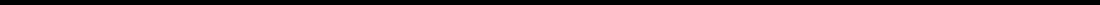 Table of Contentsintroduction of new products that satisfy consumer demand, it could adversely affect our business, financial condition and results of operations.We rely on technical innovation and high‑quality products to compete in the market for our products.Technical innovation and quality control in the design and manufacturing process of our products is essential to our commercial success. R&D plays a key role in technical innovation. We rely upon experts in various fields to develop and test cutting edge performance products. While we strive to produce products that help to enhance performance and maximize comfort, if we fail to introduce technical innovation in our products, consumer demand for our products could decline, and if we experience problems with the quality of our products, we may incur substantial expense to remedy the problems, any of which could materially adversely affect our business, financial condition and results of operations.Changes to the Rules of Golf with respect to equipment could materially adversely affect our business, financial condition and results of operations.Golf’s most regulated categories are golf balls and golf clubs. We seek to have our new golf ball and golf club products conform with the Rules of Golf published by the United States Golf Association, or the USGA, and The Royal and Ancient Golf Club of St. Andrews, or The R&A, because these rules are generally followed by golfers, both professional and amateur, within their respective jurisdictions. The USGA publishes rules that are generally followed in the United States and Mexico, and The R&A publishes rules that are generally followed in most other countries throughout the world. However, the Rules of Golf as published by The R&A and the USGA are virtually the same and are intended to be so pursuant to a Joint Statement of Principles issued in 2001. The Rules of Golf set the guidelines and establish limitations for the design and performance of all golf balls and golf clubs.Many new regulations on golf balls and golf clubs have been introduced in the past 10 to 15 years, which we believe was one of the most active periods for golf equipment regulation in the history of golf. The USGA and R&A have historically regulated the size, weight and initial velocity of golf balls. More recently, the USGA and R&A have specifically focused on regulating the overall distance of a golf ball. The USGA and R&A have also focused on golf club regulations, including limiting the size and spring‑like effect of driver faces and club head moment of inertia. In the future, existing USGA and/or R&A rules may be altered in ways that adversely affect the sales of our current or future products. If a change in rules was adopted and caused one or more of our current or future products to be nonconforming, sales of such products would be impacted and we may not be able to adapt our products promptly to such rule change, which could materially adversely affect our business, financial condition and results of operations. In addition, changes in the Rules of Golf may result in an increase in the costs of materials that would need to be used to develop new products as well as an increase in the costs to design new products that conform to such rules.Failure to adequately enforce and protect our intellectual property rights could materially adversely affect our business, financial condition and results of operations.We own numerous patents, trademarks, trade secrets, copyrights and other intellectual property and hold licenses to intellectual property owned by others, which in the aggregate are important to our business. We rely on a combination of patent, trademark, copyright and trade secret laws in our core geographic markets and other jurisdictions, to protect the innovations, brands, proprietary trade secrets and know‑how related to certain aspects of our business. Certain of our intellectual property rights, such as patents, are time‑limited, and the technology underlying our patents can be used by any third party, including competitors, once the applicable patent terms expire.We seek to protect our confidential proprietary information, in part, by entering into confidentiality and invention assignment agreements with our employees, consultants, contractors, suppliers and others. While these agreements are designed to protect our proprietary information, we cannot be certain that such agreements have been entered into with all relevant parties, and we cannot be certain that our trade secrets and other confidential proprietary information will not be disclosed or that competitors will not otherwise gain access to our trade secrets or independently develop substantially equivalent information and techniques. We also seek to preserve the integrity and confidentiality of our proprietary information by maintaining physical security of our premises and physical and electronic security of our information technology systems, but it is possible that these security measures could be breached. If we are unable to prevent disclosure to third parties of our material proprietary and confidential know‑how and trade secrets, our ability to establish or maintain a competitive advantage in our markets may be adversely affected.18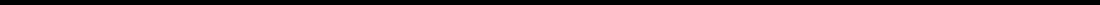 Table of ContentsWe selectively and strategically pursue patent and trademark protection in our core geographic markets, but our strategy has been to not perfect certain patent and trademark rights in some countries. For example, we focus primarily on securing patent protection in those countries where the majority of our golf ball and golf club industry production takes place. Accordingly, we may not be able to prevent others, including competitors, from practicing our patented inventions, including by manufacturing and selling competing products, in those countries where we have not obtained patent protection. Further, the laws of some foreign countries do not protect proprietary rights to the same extent or in the same manner as the laws of the United States. As a result, we may encounter significant problems in protecting, enforcing and defending our intellectual property outside of the United States. In some foreign countries, where intellectual property laws or law enforcement practices do not protect our intellectual property rights as fully as in the United States, third‑party manufacturers may be able to manufacture and sell imitation products and diminish the value of our brands as well as infringe our rights, despite our efforts to prevent such activity.The golf ball and golf club industries, in particular, have been characterized by widespread imitation of popular ball and club designs. We have an active program of monitoring, investigating and enforcing our proprietary rights against companies and individuals who market or manufacture counterfeits and “knockoff” products. We assert our rights against infringers of our patents, trademarks, trade dress and copyrights. However, these efforts may be expensive, time‑consuming, divert management’s attention, and ultimately may not be successful in reducing sales of golf products by these infringers. The failure to prevent or limit such infringers or imitators could adversely affect our reputation and sales. Additionally, other golf ball and golf club manufacturers may be able to produce successful golf balls or golf clubs which imitate our designs without infringing any of our patents, trademarks, trade dress or copyrights, which could limit our ability to maintain a competitive advantage in our marketplace.If we fail to obtain enforceable patents, trademarks and trade secrets, fail to maintain our existing patent, trademark and trade secret rights, or fail to prevent substantial unauthorized use of our patents, trademarks and trade secrets, we risk the loss of our intellectual property rights and competitive advantages we have developed, which may result in lost sales. Accordingly, we devote substantial resources to the establishment and protection of our trademarks, patents and trade secrets or know‑how, and we continuously evaluate the utility of our existing intellectual property and the new registration of additional trademarks and patents, as appropriate. However, we cannot guarantee that we will have adequate resources to continue to effectively establish, maintain and enforce our intellectual property rights. We also cannot guarantee that any of our pending applications will be approved by the applicable governmental authorities. Moreover, even if the applications will be registered during the registration process, third parties may seek to oppose, limit, or otherwise challenge these applications or registrations.We may be involved in lawsuits to protect, defend or enforce our intellectual property rights, which could be expensive, time consuming and unsuccessful.Our success depends in part on our ability to protect our trademarks, patents and trade secrets from unauthorized use by others. To counter infringement or unauthorized use, we may be required to file infringement or misappropriation claims, which can be expensive and time‑consuming and could materially adversely affect our business, financial condition and results of operations, even if successful. Any claims that we assert against perceived infringers could also provoke these parties to assert counterclaims against us alleging that we infringe or misappropriate their intellectual property rights or that we have engaged in anti‑competitive conduct. Moreover, our involvement in litigation against third parties asserting infringement of our intellectual property rights presents some risk that our intellectual property rights could be challenged and invalidated. In addition, in an infringement proceeding, whether initiated by us or another party, a court may refuse to stop the other party in such infringement proceeding from using the technology or mark at issue on the grounds that our patents do not cover the technology in question or misuse our trade secrets or know‑how. An adverse result in any litigation or defense proceedings, including proceedings at the patent and trademark offices, could put one or more of our patents or trademarks at risk of being invalidated, held unenforceable or interpreted narrowly, and could put any of our patent or trademark applications at risk of not being issued as a registered patent or trademark, any of which could materially adversely affect our business, financial condition and results of operations.Furthermore, because of the substantial amount of discovery required in connection with intellectual property litigation, there is a risk that some of our confidential proprietary information could be compromised by disclosure during this type of litigation. In addition, there could be public announcements of the results of hearings, motions or other interim proceedings or developments. If securities analysts or investors perceive these results to be negative, it could materially adversely affect the price of our common stock.19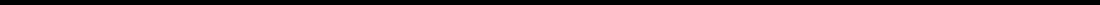 Table of ContentsOur products may infringe the intellectual property rights of others, which may cause us to incur unexpected costs or prevent us from selling our products.From time to time, third parties have challenged our patents, trademark rights and branding practices, or asserted intellectual property rights that relate to our products and product features. We cannot assure you that our actions taken to establish and protect our technology and brands will be adequate to prevent others from seeking to block sales of our products or to obtain monetary damages, based on alleged violation of their patents, trademarks or other proprietary rights. We may be required to defend such claims in the future, which, whether or not meritorious, could result in substantial costs and diversion of resources and could materially adversely affect our business, financial condition and results of operations.If we are found to infringe a third party’s intellectual property rights, we could be forced, including by court order, to cease developing, manufacturing or commercializing the infringing product. Alternatively, we may be required to obtain a license from such a third party in order to use the infringing technology and continue developing, manufacturing or marketing such technology. In such a case, license agreements may require us to pay royalties and other fees that could be significant, or we may not be able to obtain any required license on commercially reasonable terms or at all. Even if we were able to obtain a license, it could be non‑exclusive, thereby giving our competitors access to the same technologies licensed to us. A finding of infringement could prevent us from commercializing our products or force us to cease some of our business operations, or to redesign or rename some of our products to avoid future infringement liability. In addition, we could be found liable for monetary damages, including treble damages and attorneys’ fees if we are found to have willfully infringed a patent. Claims that we have misappropriated the confidential information or trade secrets of third parties could also materially adversely affect our business, financial condition and results of operations. See also “—We may be involved in lawsuits to protect, defend or enforce our intellectual property rights, which could be expensive, time consuming and unsuccessful.” Any of the foregoing could cause us to incur significant costs and prevent us from manufacturing or selling certain of our products.Recent changes to U.S. patent laws and proposed changes to the rules of the U.S. Patent and Trademark Office could adversely affect our ability to protect our intellectual property.The Leahy‑Smith America Invents Act, or the Leahy‑Smith Act, which was adopted in September 2011, includes a number of significant changes to the U.S. patent laws, such as, among other things, changing from a “first to invent” to a “first inventor to file” system, establishing new procedures for challenging patents and establishing different methods for invalidating patents. The U.S. Patent and Trademark Office has recently implemented regulations relating to these changes, and the courts have yet to address many of the new provisions of the Leahy‑Smith Act. Some of these changes or potential changes may not be advantageous to us, and it may become more difficult to obtain adequate patent protection or to enforce our patents against third parties. While we cannot predict the impact of the Leahy‑Smith Act at this time, these changes or potential changes could increase the costs and uncertainties surrounding the prosecution of our patent applications and adversely affect our ability to protect our intellectual property which could materially adversely affect our business, financial condition and results of operations.We face intense competition in each of our markets and if we are unable to maintain a competitive advantage, loss of market share, sales or profitability may result.The markets for golf balls, clubs, gear and wear are highly competitive and there may be low barriers to entry in many of our markets. Pricing pressures, reduced profit margins or loss of market share or failure to grow in any of our markets, due to competition or otherwise, could materially adversely affect our business, financial condition and results of operations.We compete against large‑scale global sports equipment and apparel players, Japanese industrials, and more specialized golf equipment and golf wear players, including Callaway, TaylorMade, Ping, Bridgestone, Nike, Adidas and Under Armour. Many of our competitors have significant competitive strengths, including long operating histories, a large and broad consumer base, established relationships with a broad set of suppliers and customers, an established regional or local presence, strong brand recognition and greater financial, R&D, marketing, distribution and other resources than we do. There are unique aspects to the competitive dynamic in each of our product categories and markets. We are not the market leader with respect to certain categories or in certain markets.20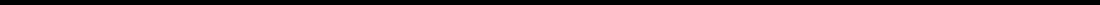 Table of ContentsGolf Balls. The golf ball business is highly competitive. There are a number of well‑established and well‑financed competitors. We and our competitors continue to incur significant costs in the areas of R&D, advertising, marketing, tour and other promotional support to be competitive.Golf Clubs. The golf club markets in which we compete are also highly competitive and are served by a number of well‑established and well‑financed companies with recognized brand names. New product introductions, price reductions, consignment sales, extended payment terms, “closeouts,” including closeouts of products that were recently commercially successful, and significant tour and advertising spending by competitors continue to generate intense market competition and create market disruptions. Our competitors in the golf club market have in the past and may continue to introduce their products on an accelerated cycle which could lead to market disruption and impact sales of our products.Golf Gear. The golf gear market is fragmented and served by a number of well‑established andwell‑financed competitors as well as a number of smaller competitors. We face significant competition in everyregion with respect to each of our golf gear product categories.Golf Wear. In the golf wear markets, we compete with a number of well‑established and well‑financed companies with recognized brand names. These competitors may have a large and broad consumer base, established relationships with a broad set of suppliers and customers, strong brand recognition and significant financial, R&D, marketing, distribution and other resources which may exceed our own.Our competitors may be able to create and maintain brand awareness and market share more quickly and effectively than we can. Our competitors may also be able to increase sales in new and existing markets faster than we do by emphasizing different distribution channels or through other methods, and many of our competitors have substantial resources to devote towards increasing sales. If we are unable to grow or maintain our competitive position in any of our product categories, it could materially adversely affect our business, financial condition and results of operations.We may have limited opportunities for future growth in sales of golf balls, golf shoes and golf gloves.We already have a significant share of worldwide sales of golf balls, golf shoes and golf gloves and the golf industry is very competitive. As such, gaining incremental market share quickly or at all may be limited given the competitive nature of the golf industry and other challenges to the golf industry. In the future, the overall dollar volume of worldwide sales of golf equipment, wear and gear may not grow or may decline which could materially adversely affect our business, financial condition and results of operations.A severe or prolonged economic downturn could adversely affect our customers’ financial condition, their levels of business activity and their ability to pay trade obligations.We primarily sell our products to golf equipment retailers, such as on‑course golf shops, golf specialty stores and other qualified retailers, directly and to foreign distributors. We perform ongoing credit evaluations of our customers’ financial condition and generally require no collateral from these customers. However, a severe or prolonged downturn in the general economy could adversely affect the retail golf equipment market, which in turn would negatively impact the liquidity and cash flows of our customers, including the ability of such customers to obtain credit to finance purchases of our products and to pay their trade obligations. This could result in increased delinquent or uncollectible accounts for our customers as well as a decrease in orders for our products by such customers. A failure by our customers to pay a significant portion of outstanding accounts receivable balances on a timely basis or a decrease in orders from such customers could materially adversely affect our business, financial condition and results of operations.A decrease in corporate spending on our custom logo golf balls could materially adversely affect our business, financial condition and results of operations.Custom imprinted golf balls, a majority of which are purchased by corporate customers, represented over 30% of our global net golf ball sales for the year ended December 31, 2017. There has long been a strong connection between the business community and golf but corporate spending on custom logoed balls has remained at lower levels since the 2008 financial crisis. If such corporate spending decreases further, it could impact the sales of our custom imprinted golf balls.21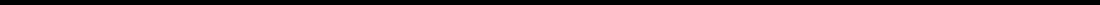 Table of ContentsWe depend on retailers and distributors to market and sell our products, and our failure to maintain and further develop our sales channels could materially adversely affect our business, financial condition and results of operations.We primarily sell our products through retailers and distributors and depend on these third parties to market and sell our products to consumers. Any changes to our current mix of retailers and distributors could adversely affect our sales and could negatively affect both our brand image and our reputation. Our sales depend, in part, on retailers adequately displaying our products, including providing attractive space and merchandise displays in their stores, and training their sales personnel to sell our products. If our retailers and distributors are not successful in selling our products, our sales would decrease. Our retailers frequently offer products and services of our competitors in their stores. In addition, our success in growing our presence in existing and expanding into new international markets will depend on our ability to establish relationships with new retailers and distributors. If we do not maintain our relationship with existing retailers and distributors or develop relationships with new retailers and distributors our ability to sell our products would be negatively impacted.On a consolidated basis, no one customer that sells or distributes our products accounted for more than 10% of our consolidated net sales in the year ended December 31, 2017. However, our top ten customers accounted for 20% of our consolidated net sales in the year ended December 31, 2017. Accordingly, the loss of a small number of our large customers, or the reduction in business with one or more of these customers, could materially adversely affect our business, financial condition and results of operations. We do not currently have minimum purchase agreements with these large customers.In September 2016, Golfsmith International Holdings LP, a specialty golf retailer and one of our largest customers in recent years, announced bankruptcy proceedings. The Golfsmith bankruptcy resulted in a significant disruption to our business in the second half of 2016, as well as the full year of 2017, with the reorganization activities and store closures resulting in less product sell-in to retail.We cannot predict the impact that the foregoing will have on us or the golf industry in general, and these matters may materially adversely affect our business, financial condition and results of operations.Consolidation of retailers or concentration of retail market share among a few retailers may increase and concentrate our credit risk, put pressure on our margins and impair our ability to sell products.The sporting goods and off‑course golf equipment retail markets in some countries, including the United States, are dominated by a few large retailers. Certain of these retailers have in the past increased their market share and may continue to do so in the future by expanding through acquisitions and construction of additional stores. Industry consolidation and correction has occurred in recent years and additional consolidation and correction is possible. These situations may result in a concentration of our credit risk with respect to our sales to such retailers, and, if any of these retailers were to experience a shortage of liquidity or other financial difficulties, or file for bankruptcy or receivership protection, it would increase the risk that their outstanding payables to us may not be paid. This consolidation may also result in larger retailers gaining increased leverage which may impact our margins. In addition, increasing market share concentration among one or a few retailers in a particular country or region increases the risk that if any one of them substantially reduces their purchases of our products, we may be unable to find a sufficient number of other retail outlets for our products to sustain the same level of sales. Any reduction in sales by our retailers could materially adversely affect our business, financial condition and results of operations.Our business depends on strong brands, and if we are not able to maintain and enhance our brands we may be unable to sell our products.Our brands have worldwide recognition and our success depends on our ability to maintain and enhance our brand image and reputation. In particular, we believe that maintaining and enhancing the Titleist and FootJoy brands is critical to maintaining and expanding our customer base. Maintaining, promoting and enhancing our brands may require us to make substantial investments in areas such as product innovation, product quality, intellectual property protection, marketing and employee training, and these investments may not have the desired impact on our brand image and reputation. Our business could be adversely impacted if we fail to achieve any of these objectives or if the reputation or image of any of our brands is tarnished or receives negative publicity. In addition, adverse publicity about regulatory or legal action against us could damage our reputation and brand image, undermine consumer confidence in us and reduce22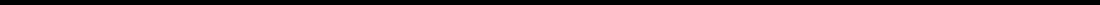 Table of Contentslong‑term demand for our products, even if the regulatory or legal action is unfounded or not material to our operations. Also, as we seek to grow our presence in existing and expand into new geographic or product markets, consumers in these markets may not accept our brand image and may not be willing to pay a premium to purchase our products as compared to other brands. We anticipate that as our business continues to grow our presence in existing and expand into new markets, maintaining and enhancing our brands may become increasingly difficult and expensive. If we are unable to maintain or enhance the image of our brands, it could materially adversely affect our business, financial condition and results of operations.Our business operations are subject to seasonal fluctuations, which could result in fluctuations in our operating results and stock price.Our business is subject to seasonal fluctuations because golf is played primarily on a seasonal basis in most of the regions where we do business. In general, during the first quarter, we begin selling our products into the golf retail channel for the new golf season. This initial sell‑in generally continues into the second quarter. Our second‑quarter sales are significantly affected by the amount of sell‑through, in particular the amount of higher value discretionary purchases made by customers, which drives the level of reorders of our products sold‑in during the first quarter. Our third‑quarter sales are generally dependent on reorder business, and are generally less than the second quarter as many retailers begin decreasing their inventory levels in anticipation of the end of the golf season. Our fourth‑quarter sales are generally less than the other quarters due to the end of the golf season in many of our key markets, but can also be affected by key product launches, particularly golf clubs. Accordingly, our results of operations are likely to fluctuate significantly from period to period. This seasonality affects sales in each of our reportable segments differently. In general, however, because of this seasonality, a majority of our sales and most of our profitability generally occurs during the first half of the year. Results of operations in any period should not be considered indicative of the results to be expected for any future period. The seasonality of our business could be exacerbated by the adverse effects of unusual or severe weather conditions as well as by severe weather conditions caused or exacerbated by climate change.Our business and results of operations are also subject to fluctuations based on the timing of new product introductions.Our sales can also be affected by the launch timing of new products. Product introductions generally stimulate sales as the golf retail channel takes on inventory of new products. Reorders of these new products then depend on the rate of sell‑through. Announcements of new products can often cause our customers to defer purchasing additional golf equipment until our new products are available. Our varying product introduction cycles, which are described under “Item 7. – Management’s Discussion and Analysis of Financial Condition and Results of Operations—Key Factors Affecting Our Results of Operations – Cyclicality”, may cause our results of operations to fluctuate as each product line has different volumes, prices and margins.23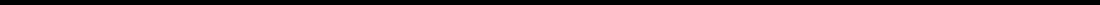 Table of ContentsWe have significant international operations and are exposed to risks associated with doing business globally.We sell and distribute our products directly in many key international markets in Europe, Asia, North America and elsewhere around the world. These activities have resulted and will continue to result in investments in inventory, accounts receivable, employees, corporate infrastructure and facilities. In addition, in the United States there are a limited number of suppliers of certain raw materials and components for our products as well as finished goods that we sell, and we have increasingly become more reliant on suppliers and vendors located outside of the United States. The operation of foreign distribution in our international markets, as well as the management of relationships with international suppliers and vendors, will continue to require the dedication of management and other resources. We also manufacture certain of our products outside of the United States, including some of our golf balls and substantially all of our golf gloves in Thailand and substantially all of our golf shoes through our joint venture in China.The current U.S. administration has publicly supported certain potential tax and trade proposals, modifications to international trade policy and other changes which may affect U.S. trade relations with other countries. In addition, economic and political uncertainty arose out of the June 23, 2016 vote in the United Kingdom that resulted in the decision to leave the European Union. It is possible that these or other changes, if enacted, may impact or require us to modify our current business practices. At the present time, it is unclear as to the ultimate impact of these changes, policies or proposals and, as such, we are unable to determine the effect, if any, that such changes, policies or proposals would have on our business.As a result of the aforementioned international business, we are exposed to increased risks inherent in conducting business outside of the United States. In addition to the uncertainty and the foreign currency risks discussed above under “—Our operations are conducted worldwide and our results of operations are subject to currency transaction risk and currency translation risk that could materially adversely affect our business, financial condition and results of operations,” these risks include:increased difficulty in protecting our intellectual property rights and trade secrets;unexpected government action or changes in legal, trade, tax or regulatory requirements;social, economic or political instability;the effects of any anti‑American sentiments on our brands or sales of our products;increased difficulty in ensuring compliance by employees, agents and contractors with our policies as well as with the laws of multiple jurisdictions, including but not limited to the U.S. Foreign Corrupt Practices Act, or the FCPA, and similar anti‑bribery and anti‑corruption laws, local and international environmental, health and safety laws, and increasingly complex regulations relating to the conduct of international commerce;increased difficulty in controlling and monitoring foreign operations from the United States, including increased difficulty in identifying and recruiting qualified personnel for its foreign operations; andincreased exposure to interruptions in air carrier or ship services.Any violation of our policies or any applicable laws and regulations by our suppliers or manufacturers could interrupt or otherwise disrupt our sourcing, adversely affect our reputation or damage our brand image. While we do not control these suppliers or manufacturers or their labor practices, negative publicity regarding the management of facilities by, production methods of or materials used by any of our suppliers or manufacturers could adversely affect our reputation and sales and force us to locate alternative suppliers or manufacturing sources, which could materially adversely affect our business, financial condition and results of operations.24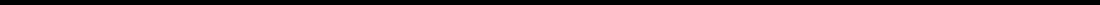 Table of ContentsFailure to comply with laws, regulations and policies, including the FCPA or other applicable anti‑corruption legislation, could result in fines and criminal penalties and materially adversely affect our business, financial condition and results of operations.A significant risk resulting from our global operations is compliance with a wide variety of U.S. federal and state and non‑U.S. laws, regulations and policies, including laws related to anti‑corruption, export and import compliance, anti‑trust and money laundering. The FCPA, the U.K. Bribery Act of 2010 and similar anti‑bribery laws in other jurisdictions generally prohibit companies and their intermediaries from making improper payments to government officials or other persons. There has been an increase in anti‑bribery law enforcement activity in recent years, with more frequent and aggressive investigations and enforcement proceedings by both the U.S. Department of Justice and the SEC, increased enforcement activity by non‑U.S. regulators, and increases in criminal and civil proceedings brought against companies and individuals. We operate in parts of the world that are recognized as having governmental and commercial corruption and in certain circumstances, strict compliance with anti‑bribery laws may conflict with local customs and practices. We cannot assure you that our internal control policies and procedures have protected or will always protect us from improper conduct of our employees or business partners. To the extent that we learn that any of our employees do not adhere to our internal control policies, we are committed to taking appropriate remedial action. In the event that we believe or have reason to believe that our employees or agents have or may have violated applicable laws, including anti‑corruption laws, we may be required to investigate or have outside counsel investigate the relevant facts and circumstances, and detecting, investigating and resolving actual or alleged violations can be expensive and require significant time and attention from senior management. Any violation of U.S. federal and state and non‑U.S. laws, regulations and policies could result in substantial fines, sanctions, civil and/or criminal penalties, and curtailment of operations in the U.S. or other applicable jurisdictions. In addition, actual or alleged violations could damage our reputation and ability to do business. Any of the foregoing could materially adversely affect our business, financial condition and results of operations.Our business, financial condition and results of operations could be materially adversely affected if professional golfers do not endorse or use our products.We establish relationships with professional golfers in order to use, validate and promote Titleist and FootJoy branded products. We have entered into endorsement arrangements with members of the various professional tours, including the PGA Tour, the Champions Tour, the LPGA Tour, the European PGA Tour, the Japan Golf Tour and the Korean PGA Tour. We believe that professional usage of our products validates the performance and quality of our products and contributes to retail sales. We therefore spend a significant amount of money to secure professional usage of our products. Many other companies, however, also aggressively seek the patronage of these professionals and offer many inducements, including significant cash incentives and specially designed products. There is a great deal of competition to secure the representation of tour professionals. As a result, it is expensive to attract and retain such tour professionals and we may lose the endorsement of these individuals, even prior to the expiration of the applicable contract term. The inducements offered by other companies could result in a decrease in usage of our products by professional golfers or limit our ability to attract other tour professionals. A decline in the level of professional usage of our products, or a significant increase in the cost to attract or retain endorsers, could materially adversely affect our business, financial condition and results of operations.The value of our brands and sales of our products could be diminished if we, the golfers who use our products or the golf industry in general are associated with negative publicity.We sponsor a variety of golfers and feature those golfers in our advertising and marketing materials. We establish these relationships to develop, evaluate and promote our products, as well as establish product authenticity with consumers. Actions taken by golfers or tours associated with our products that harm the reputations of those golfers could also harm our brand image and impact our sales. We may also select golfers who may not perform at expected levels or who are not sufficiently marketable. If we are unable in the future to secure prominent golfers and arrange golfer endorsements of our products on terms we deem to be reasonable, we may be required to modify our marketing platform and to rely more heavily on other forms of marketing and promotion, which may not prove to be as effective or may result in additional costs.25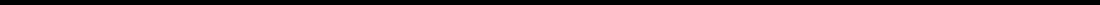 Table of ContentsIf we inaccurately forecast demand for our products, we may manufacture insufficient or excess quantities, which could materially adversely affect our business, financial condition and results of operations.To reduce purchasing costs and ensure supply, we place orders with our suppliers in advance of the time period we expect to deliver our products. In addition, we plan our manufacturing capacity based upon the forecasted demand for our products. Forecasting the demand for our products is very difficult given the number of SKUs we offer and the amount of specification involved in each of our product categories. For example, in our golf shoe business, we offer a large variety of models as well as different styles and sizes for each model, including over 2,400 SKUs available for men in the United States alone. The nature of our business makes it difficult to adjust quickly our manufacturing capacity if actual demand for our products exceeds or is less than forecasted demand. Factors that could affect our ability to accurately forecast demand for our products include, among others:changes in consumer demand for our products or the products of our competitors;new product introductions by us or our competitors;failure to accurately forecast consumer acceptance of our products;failure to anticipate consumer acceptance of new technologies;inability to realize revenues from booking orders;negative publicity associated with tours or golfers we endorse;unanticipated changes in general market conditions or other factors, which may result in cancellations of advance orders or a reduction or increase in the rate of reorders placed by retailers;weakening of economic conditions or consumer confidence in future economic conditions, which could reduce demand for discretionary items, such as our products;terrorism or acts of war, or the threat thereof, which could adversely affect consumer confidence and spending or interrupt production and distribution of products and raw materials;abnormal weather patterns or extreme weather conditions including hurricanes, floods and droughts, among others, which may disrupt economic activity; andgeneral economic conditions.If actual demand for our products exceeds the forecasted demand, we may not be able to produce sufficient quantities of new products in time to fulfill actual demand, which could limit our sales.Any inventory levels in excess of consumer demand may result in inventory write‑downs and/or the sale of excess inventory at discounted prices.We may experience a disruption in the service, or a significant increase in the cost, of our primary delivery and shipping services for our products and component parts or a significant disruption at shipping ports.We use FedEx Corporation, or FedEx, for substantially all ground shipments of products to our U.S. customers. We use ocean shipping services and air carriers for most of our international shipments of products. In addition, many of the components we use to manufacture and assemble our products are shipped to us via ocean shipping and air carrier. If there are changes in trade or tariff laws which result in customs processing delays or any significant interruption in service by such providers or at shipping ports or airports, we may be unable to engage alternative suppliers or to receive or ship goods through alternate sites in order to deliver our products or components in a timely and cost‑efficient manner. As a result, we could experience manufacturing delays, increased manufacturing and shipping costs, and lost sales as a result of missed delivery deadlines and product introduction and demand cycles. Any significant interruption in FedEx services, ship services, at shipping ports or air carrier services could materially adversely affect our business,26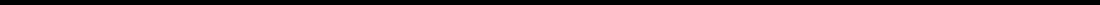 Table of Contentsfinancial condition and results of operations. Furthermore, if the cost of delivery or shipping services were to increase significantly and the additional costs could not be covered by product pricing it could materially adversely affect our business, financial condition and results of operations.We rely on complex information systems for management of our manufacturing, distribution, sales and other functions. If our information systems fail to perform these functions adequately or if we experience an interruption in our operations, including a breach in cybersecurity, our business, financial condition and results of operations could be materially adversely affected.All of our major operations, including manufacturing, distribution, sales and accounting, are dependent upon our complex information systems. Our information systems are vulnerable to damage or interruption from:earthquake, fire, flood, hurricane and other natural disasters;power loss, computer systems failure, Internet and telecommunications or data network failure; andhackers, computer viruses, unauthorized access, software bugs or glitches.Any damage or significant disruption in the operation of such systems or the failure of our information systems to perform as expected would disrupt our business, which may result in decreased sales, increased overhead costs, excess inventory or product shortages which could materially adversely affect our business, financial condition and results of operations.Cybersecurity risks could disrupt our operations and negatively impact our reputation.There is growing concern over the security of personal and corporate information transmitted over the Internet, consumer identity theft and user privacy due to increasingly diverse and sophisticated threats to network, systems and data security. While we have implemented security measures, our computer systems may be susceptible to electronic or physical computer break‑ins, viruses and other disruptions and security breaches. Any perceived or actual unauthorized or inadvertent disclosure of personally‑identifiable information regarding visitors to our websites or otherwise or other breach or theft of the information we control, whether through a breach of our network by an unauthorized party, employee theft, misuse or error or otherwise, could harm our reputation, impair our ability to attract website visitors, or subject us to claims or litigation and require us to repair damages suffered by consumers, and materially adversely affect our business, financial condition and results of operations.If the technology‑based systems that give consumers the ability to shop with us online do not function effectively, our ability to grow our eCommerce business globally could be adversely affected.We are increasingly using websites and social media to interact with consumers and as a means to enhance their experience with our products, including through Vokey.com and ScottyCameron.com. In Canada and certain European markets, we launched eCommerce websites for FootJoy in 2017. In addition, in the U.S. we launched our FootJoy and MyProV1.com eCommerce initiatives in 2016. In our eCommerce services, we process, store and transmit customer data. We also collect consumer data through certain marketing activities. Failure to prevent or mitigate data loss or other security breaches, including breaches of our vendors’ technology and systems, could expose us or consumers to a risk of loss or misuse of such information, result in litigation or potential liability for us and otherwise materially adversely affect our business, financial condition and results of operations. Further, our eCommerce business is subject to general business regulations and laws, as well as regulations and laws specifically governing the Internet, eCommerce and electronic devices. Existing and future laws and regulations, or new interpretations of these laws, may adversely affect our ability to conduct our eCommerce business.Any failure on our part to provide private, secure, attractive, effective, reliable, user‑friendly eCommerce platforms that offer a wide assortment of merchandise with rapid delivery options and that continually meet the changing expectations of online shoppers could place us at a competitive disadvantage, result in the loss of eCommerce and other sales, harm our reputation with consumers, have an adverse impact on the growth of our eCommerce business globally and could materially adversely affect our business, financial condition and results of operations.27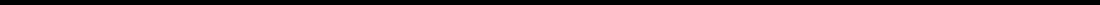 Table of ContentsRisks specific to our eCommerce business also include diversion of sales from our trade partners’ brick and mortar stores, difficulty in recreating the in‑store experience through direct channels and liability for online content. Our failure to successfully respond to these risks might adversely affect sales in our eCommerce business, as well as damage our reputation and brands.Goodwill and identifiable intangible assets represent a significant portion of our total assets and any impairment of these assets could negatively impact our results of operations and shareholders’ equity.Our goodwill and identifiable intangible assets, which consist of goodwill from acquisitions, trademarks, patents, completed technology, customer relationships, licensing fees, and other intangible assets, represented 38.6% of our total assets as of December 31, 2017.Accounting rules require the evaluation of our goodwill and intangible assets with indefinite lives for impairment at least annually or whenever events or changes in circumstances indicate that the carrying value of such assets may not be recoverable. Such indicators include a significant adverse change in customer demand or business climate that could affect the value of an asset; general economic conditions, such as increasing Treasury rates or unexpected changes in gross domestic product growth; a change in our market shares; budget‑to‑actual performance and consistency of operations margins and capital expenditures; a product recall or an adverse action or assessment by a regulator; or changes in management or key personnel.Goodwill and identifiable intangible assets are deemed impaired when their carrying value exceeds their fair value. If a significant amount of our goodwill and identifiable intangible assets were deemed to be impaired, our business, financial condition and results of operations could be materially adversely affected.Our current senior management team and other key employees are critical to our success and if we are unable to attract and/or retain key employees and hire qualified management, technical and manufacturing personnel, our ability to compete could be harmed.Our ability to maintain our competitive position is dependent to a large degree on the efforts and skills of our senior management team and our other key employees. Our executives are experienced and highly qualified with strong reputations and relationships in the golf industry, and we believe that our management team enables us to pursue our strategic goals. Our other key sales, marketing, R&D, manufacturing, intellectual property protection and support personnel are also critical to the success of our business. The loss of the services of any of our senior management team or other key employees could disrupt our operations and delay the development and introduction of our products which could materially adversely affect our business, financial condition and results of operations. We do not have employment agreements with any of the members of our senior management team, except for David Maher, our President and CEO. In addition, we do not have “key person” life insurance policies covering any of our officers or other key employees.Our future success depends upon our ability to attract and retain our executive officers and other key sales, marketing, R&D, manufacturing, intellectual property protection and support personnel and any failure to do so could materially adversely affect our business, financial condition and results of operations.Additionally, we compete with many mature and prosperous companies that have far greater financial resources than we do and thus can offer current or perspective employees more lucrative compensation packages than we can.Sales of our products by unauthorized retailers or distributors could adversely affect our authorized distribution channels and harm our reputation.Some of our products find their way to unauthorized outlets or distribution channels. This “gray market” for our products can undermine authorized retailers and foreign wholesale distributors who promote and support our products, and can injure the image of our company in the minds of our customers and consumers. While we have taken some lawful steps to limit commerce of our products in the “gray market” in both the United States and abroad, we have not been successful in halting such commerce.28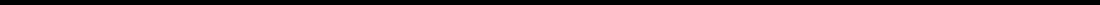 Table of ContentsWe may not be successful in our efforts to grow our presence in existing international markets and expand into additional international markets.We intend to grow our presence in and continue to expand into select international markets where there are the necessary and sufficient conditions in place to support such expansion. These growth and expansion plans will require significant management attention and resources and may be unsuccessful. In addition, to achieve satisfactory performance in international locations, it may be necessary to locate physical facilities, such as regional offices, in the foreign market and to hire employees who are familiar with such foreign markets while also being qualified to market our products. We may not be successful in growing our presence in or expanding into any such international markets or in generating sales from such foreign operations.We have historically grown our business by expanding into additional international markets, but such growth does not always work out as anticipated and there is no assurance that we will be successful in the existing international markets where we are currently seeking to grow our presence, including China, or the new international markets we plan to enter. Our business, financial condition and results of operations could be materially adversely affected if we do not achieve the international growth that we anticipate.We are exposed to a number of different tax uncertainties, including potential changes in tax laws, unanticipated tax liabilities and limitations on utilization of tax attributes after any change of control, which could materially adversely affect our business, financial condition and results of operations.We are subject to income taxes in the U.S. (federal and state) and numerous foreign jurisdictions. Tax laws, regulations, and administrative practices in various jurisdictions may be subject to significant change, with or without notice, due to economic, political, and other conditions, and significant judgment is required in evaluating and estimating our provision and accruals for these taxes. Changes to or promulgation of new tax laws, interpretive regulations, other tax or accounting guidance could significantly impact how we are taxed on both U.S. and foreign earnings. Transactions that we have arranged in light of current tax rules could have adverse consequences if those tax rules change, and the imposition of any new or increased tariffs, duties and taxes could materially adversely affect our business, financial condition and results of operations.Our effective tax rates in the future could be adversely affected by a number of factors, including changes in the expected geographic mix of earnings in countries with differing statutory tax rates, changes in the valuation and realizability of deferred tax assets and liabilities, changes to or issuance of new tax laws, interpretive regulations, notices or other administrative practices, principles, or guidance, changes to or issuance of new accounting guidance, changes in foreign currency exchange rates, entry into new businesses and geographies, changes to our existing businesses and operations, acquisitions (including integrations) and investments and how they are financed, changes in our stock price, and the outcome of income tax audits in various jurisdictions around the world. Finally, foreign governments may enact tax laws in response to the recently enacted U.S. tax reform legislation, commonly referred to as the U.S. Tax Cuts and Jobs Act of 2017 (the “2017 Tax Act”) that could result in further changes to global taxation and materially affect our financial position and results of operations.The 2017 Tax Act significantly changes how the U.S. taxes corporations. The 2017 Tax Act requires complex computations to be performed that were not previously required in U.S. tax law, judgments to be made in interpretation of the provisions of the 2017 Tax Act, estimates in calculations, and the preparation and analysis of information not previously relevant or regularly produced. The U.S. Treasury Department, the Internal Revenue Service (“IRS”), and other standard-setting bodies could interpret or issue guidance on how provisions of the 2017 Tax Act will be applied or otherwise administered that is different from our interpretation. As we complete our analysis of the 2017 Tax Act, collect and prepare necessary data, and interpret any additional guidance, we may make adjustments to provisional amounts that we have recorded that may materially impact our provision for income taxes in the period in which the adjustments are made.Under Sections 382 and 383 of the Internal Revenue Code of 1986, as amended, or the Code, if a corporation undergoes an “ownership change,” the corporation’s ability to use its pre‑change net operating loss carryforwards and other pre‑change tax attributes, such as foreign tax credits and research tax credits, to offset its post‑change income and taxes may be limited. In general, an “ownership change” generally occurs if there is a cumulative change in the Company’s ownership by “5‑percent shareholders” that exceeds 50 percentage points over a rolling three‑year period. Similar rules apply under state tax laws. We may experience an ownership change from future transactions in our stock,29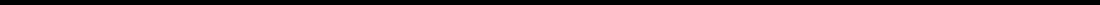 Table of Contentssome of which may be outside our control. As a result, if we earn net taxable income, our ability to use pre‑change net operating loss carryforwards or other pre‑change tax attributes to offset U.S. federal and state taxable income and taxes may be subject to incremental limitations.We are engaged in a number of intercompany transactions across multiple tax jurisdictions. Although we believe that these transactions reflect the accurate economic allocation of profit and that the proper transfer pricing documentation is in place, the profit allocation and transfer pricing terms and conditions may be scrutinized by local tax authorities during an audit and any resulting changes may impact our mix of earnings in countries with differing statutory tax rates.We are also subject to the audit or examination of our tax returns by the IRS and other tax authorities whereby tax authorities could impose additional tariffs, duties, taxes, penalties and interest on us. The determination of our worldwide provision for income taxes and other tax liabilities requires significant judgment, and there are many transactions and calculations where the ultimate tax determination is uncertain. Although we believe our estimates are reasonable and our tax provisions are adequate, the final determination of tax audits and any related disputes could be materially different from our historical income tax provisions and accruals. The results of audits or related disputes could have an adverse effect on our financial statements and our financial results for the period or periods for which the applicable final determinations are made.Portions of our operations are subject to a reduced tax rate or are free of tax under various tax holidays and rulings that expire in whole or in part from time to time. These tax holidays and rulings may be extended when certain conditions are met, or terminated if certain conditions are not met. If the tax holidays and rulings are not extended, or if we fail to satisfy the conditions of the reduced tax rate, then our effective tax rate would increase in the future.Changes to the overall international tax environment, as well as changes to some of the tax laws of the foreign jurisdictions in which we operate, are expected as a result of the Base Erosion and Profit Shifting project (“BEPS”), undertaken by the Organisation for Economic Co‑operation and Development (“OECD”). The OECD, which represents a coalition of member countries that encompass many of the jurisdictions in which we operate, has promulgated recommended changes to numerous long standing international tax principles through its BEPS project. It is expected that jurisdictions in which we do business may continue to react to the BEPS initiative by enacting tax legislation, and our business could be materially impacted. Our transfer pricing arrangements and principles are reviewed annually; changes may need to be incorporated as the BEPS principles are fully implemented on a global basis.Our insurance policies may not provide adequate levels of coverage against all claims and we may incur losses that are not covered by our insurance.We maintain insurance of the type and in amounts that we believe is commercially reasonable and that is available to businesses in our industry. We carry various types of insurance, including general liability, auto liability, workers’ compensation, cyber and excess umbrella, from highly rated insurance carriers on all of our properties. We believe that the policy specifications and insured limits are adequate for foreseeable losses with terms and conditions that are reasonable and customary for similar businesses and are within industry standards. Nevertheless, market forces beyond our control could limit the scope of the insurance coverage that we can obtain in the future or restrict our ability to buy insurance coverage at reasonable rates. We cannot predict the level of the premiums that we may be required to pay for subsequent insurance coverage, the level of any deductible and/or self‑insurance retention applicable thereto, the level of aggregate coverage available or the availability of coverage for specific risks.In the event of a substantial loss, the insurance coverage that we carry may not be sufficient to compensate us for the losses we incur or any costs for which we are responsible. In addition, there are types of losses we may incur that cannot be insured against or that we believe are not commercially reasonable to insure. For example, we maintain business interruption insurance, but there can be no assurance that the coverage for a severe or prolonged business interruption would be adequate and the deductibles for such insurance may be high. These losses, if they occur, could materially adversely affect our business, financial condition and results of operations.30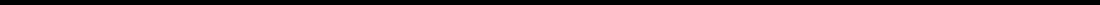 Table of ContentsWe are subject to product liability, warranty and recall claims, and our insurance coverage may not cover such claims.Our products expose us to warranty claims and product liability claims if products we manufacture, sell or design actually or allegedly fail to perform as expected, or the use of those products results, or is alleged to result, in personal injury, death or property damage. Further, we or one or more of our suppliers might not adhere to product safety requirements or quality control standards, and products may be shipped to retail partners before the issue is identified. If this occurs, we may have to recall our products to address performance, compliance or other safety related issues. The financial costs we may incur in connection with these recalls typically would include the cost of the product being replaced or repaired and associated labor and administrative costs and, if applicable, governmental fines and/or penalties.Product recalls can harm our reputation and cause us to lose customers, particularly if those recalls cause consumers to question the performance, quality, safety or reliability of our products. Substantial costs incurred or lost sales caused by future product recalls could materially adversely affect our business, financial condition and results of operations. Conversely, not issuing a recall or not issuing a recall on a timely basis can harm our reputation and cause us to lose customers for the same reasons as expressed above. Product recalls, withdrawals, repairs or replacements may also increase the amount of competition that we face.We vigorously defend or attempt to settle all product liability cases brought against us. However, there is no assurance that we can successfully defend or settle all such cases. We believe that we are not currently subject to any material product liability claims not covered by insurance or vendor indemnity, although the ultimate outcome of these and future claims cannot presently be determined. Because product liability claims are part of the ordinary course of our business, we maintain product liability insurance which we currently believe is adequate. Our insurance policies provide coverage against claims resulting from alleged injuries arising from our products sustained during the respective policy periods, subject to policy terms and conditions. We believe the insurance will be renewed on substantially similar terms upon its expiry but there can be no assurance that this coverage will be renewed or otherwise remain available in the future, that our insurers will be financially viable when payment of a claim is required, that the cost of such insurance will not increase, or that this insurance will ultimately prove to be adequate under our various policies. Furthermore, future rate increases might make insurance uneconomical for us to maintain. These potential insurance problems or any adverse outcome in any liability suit could create increased expenses which could harm our business. We are unable to predict the nature of product liability claims that may be made against us in the future with respect to injuries, diseases or other illnesses resulting from the use of our products or the materials incorporated in our products.Our actual product warranty obligations could materially differ from historical rates, which would oblige us to revise our estimated warranty liability accordingly. Adverse determinations of material product liability and warranty claims made against us could materially adversely affect our business, financial condition and results of operations and could harm the reputation of our brands.We may be subject to litigation and other regulatory proceedings which may result in the expense of time and resources and could materially adversely affect our business, financial condition and results of operations.From time to time, we are involved in lawsuits and regulatory actions relating to our business, including those relating to intellectual property, antitrust, commercial and employment matters. Due to the inherent uncertainties of litigation and regulatory proceedings, we cannot accurately predict the likelihood of such lawsuits or regulatory proceedings occurring or the ultimate outcome of any such proceedings. An unfavorable outcome could materially adversely affect our business, financial condition and results of operations. In addition, any such proceeding, regardless of its merits, could divert management’s attention from our operations and result in substantial legal fees.31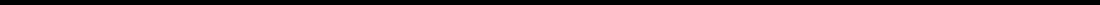 Table of ContentsWe are subject to environmental, health and safety laws and regulations, which could subject us to liabilities, increase our costs or restrict our operations in the future.Our properties and operations are subject to a number of environmental, health and safety laws and regulations in each of the jurisdictions in which we operate. These laws and regulations govern, among other things, air emissions, water discharges, handling and disposal of solid and hazardous substances and wastes, soil and groundwater contamination and employee health and safety. Our failure to comply with such environmental, health and safety laws and regulations could result in substantial civil or criminal fines or penalties or enforcement actions, including regulatory or judicial orders enjoining or curtailing operations or requiring remedial or corrective measures, installation of pollution control equipment or other actions.We may also be subject to liability for environmental investigations and cleanups, including at properties that we currently or previously owned or operated, even if such contamination was not caused by us, and we may face claims alleging harm to health or property or natural resource damages arising out of contamination or exposure to hazardous substances. We may also be subject to similar liabilities and claims in connection with locations at which hazardous substances or wastes we have generated have been stored, treated, otherwise managed, or disposed.We use certain substances and generate certain wastes that may be deemed hazardous or toxic under environmental laws, and we from time to time have incurred, and in the future may incur, costs related to cleaning up contamination resulting from historic uses of certain of our current or former properties or our treatment, storage or disposal of wastes at facilities owned by others. The costs of investigation, remediation or removal of such materials may be substantial, and the presence of those substances, or the failure to remediate a property properly, may impair our ability to use, transfer or obtain financing regarding our property. Liability in many situations may be imposed not only without regard to fault, but may also be joint and several, so that we may be held responsible for more than our share of the contamination or other damages, or even for the entire amount.Environmental conditions at or related to our current or former properties or operations, and/or the costs of complying with current or future environmental, health and safety requirements (which have become more stringent and complex over time) could materially adversely affect our business, financial condition and results of operations.We may require additional capital in the future and we cannot give any assurance that such capital will be available at all or available on terms acceptable to us and, if it is available, additional capital raised by us may dilute holders of our common stock.We may need to raise additional funds through public or private debt or equity financings in order to:fund ongoing operations;take advantage of opportunities, including expansion of our business or the acquisition of complementary products, technologies or businesses;develop new products; orrespond to competitive pressures.Any additional capital raised through the sale of equity or securities convertible into equity will dilute the percentage ownership of holders of our common stock. Capital raised through debt financing would require us to make periodic interest payments and may impose restrictive covenants on the conduct of our business. Furthermore, additional financings may not be available on terms favorable to us, or at all, especially during periods of adverse economic conditions, which could make it more difficult or impossible for us to obtain funding for the operation of our business, for making additional investments in product development and for repaying outstanding indebtedness. Our failure to obtain additional funding could prevent us from making expenditures that may be required to grow our business or maintain our operations.32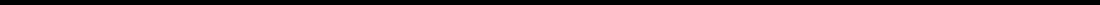 Table of ContentsIf our estimates or judgments relating to our critical accounting policies prove to be incorrect, our financial condition and results of operations could be adversely affected.The preparation of financial statements in conformity with U.S. GAAP requires management to make estimates and assumptions that affect the amounts reported in the consolidated financial statements and accompanying notes. We base our estimates on historical experience and on various other assumptions that we believe to be reasonable under the circumstances, as discussed under “Management’s Discussion and Analysis of Financial Condition and Results of Operations,” Item 7 of Part II, included elsewhere in this report. The results of these estimates form the basis for making judgments about the carrying values of assets, liabilities and equity, and the amount of revenue and expenses that are not readily apparent from other sources. Significant assumptions and estimates used in preparing our consolidated financial statements include those related to revenue recognition, allowance for doubtful accounts, inventory reserves, impairment of goodwill, indefinite‑lived and long‑lived assets, pension and other post‑retirement benefits, provisions for income taxes, valuation allowances for deferred tax assets, share‑based compensation and derivatives. Our financial condition and results of operations may be adversely affected if our assumptions change or if actual circumstances differ from those in our assumptions, which could cause our results of operations to fall below the expectations of securities analysts and investors, resulting in a decline in the price of our common stock.Terrorist activities and international political instability may decrease demand for our products and disrupt our business.Terrorist activities and armed conflicts could have an adverse effect upon the United States or worldwide economy and could cause decreased demand for our products. If such events disrupt domestic or international air, ground or sea shipments, or the operation of our suppliers or our manufacturing facilities, our ability to obtain the materials necessary to manufacture products and to deliver customer orders would be harmed, which could materially adversely affect our business, financial condition and results of operations. Such events can negatively impact tourism, which could adversely affect our sales to retailers at resorts and other vacation destinations. In addition, the occurrence of political instability and/or terrorist activities generally restricts travel to and from the affected areas, making it more difficult in general to manage our global operations.Our business could be harmed by the occurrence of natural disasters or pandemic diseases.The occurrence of a natural disaster, such as an earthquake, tsunami, fire, flood or hurricane, or the outbreak of a pandemic disease, could materially adversely affect our business, financial condition and results of operations. A natural disaster or a pandemic disease could adversely affect both the demand for our products as well as the supply of the raw materials or components used to make our products. Demand for golf products also could be negatively affected if consumers in the affected regions restrict their recreational activities and discretionary spending and as tourism to those areas declines. If our suppliers experience a significant disruption in their business as a result of a natural disaster or pandemic disease, our ability to obtain the necessary raw materials or components to make products could be materially adversely affected. In addition, the occurrence of a natural disaster or the outbreak of a pandemic disease generally restricts travel to and from the affected areas, making it more difficult in general to manage our global operations.33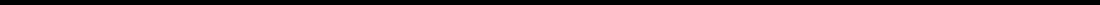 Table of ContentsRisks Related to Our IndebtednessOur substantial leverage could adversely affect our ability to raise additional capital to fund our operations, limit our ability to react to changes in the economy or in our industry, expose us to interest rate risk to the extent of our variable rate debt, and prevent us from meeting our obligations under our indebtedness.As of December 31, 2017, we had $466.9 million of indebtedness. In addition, as of December 31, 2017, we had $254.8 million of availability under our revolving credit facility after giving effect to $10.2 million of outstanding letters of credit and we had $53.8 million available under our local credit facilities. Our high degree of leverage could have important consequences for us, including:requiring us to utilize a substantial portion of our cash flows from operations to make payments on our indebtedness, reducing the availability of our cash flows to fund working capital, capital expenditures, product development, acquisitions, general corporate and other purposes;increasing our vulnerability to adverse economic, industry, or competitive developments;exposing us to the risk of increased interest rates because substantially all of our borrowings are at variable rates of interest;making it more difficult for us to satisfy our obligations with respect to our indebtedness, and any failure to comply with the obligations of any of our debt instruments, including financial maintenance covenants and restrictive covenants, could result in an event of default under the agreements governing our indebtedness;restricting us from making strategic acquisitions or causing us to make non‑strategic divestitures;limiting our ability to obtain additional financing for working capital, capital expenditures, product development, debt service requirements, acquisitions, and general corporate or other purposes; andlimiting our flexibility in planning for, or reacting to, changes in our business or market conditions and placing us at a competitive disadvantage compared to our competitors who are less highly leveraged and who, therefore, may be able to take advantage of opportunities that our leverage prevents us from exploiting.Servicing our indebtedness will require a significant amount of cash. Our ability to generate sufficient cash depends on many factors, some of which are not within our control.Our ability to make payments on our indebtedness and to fund planned capital expenditures will depend on our ability to generate cash in the future. To a certain extent, this is subject to general economic, financial, competitive, legislative, regulatory, and other factors that are beyond our control. If we are unable to generate sufficient cash flows to service our debt and meet our other commitments, we may need to restructure or refinance all or a portion of our debt, sell material assets or operations, or raise additional debt or equity capital. We may not be able to effect any of these actions on a timely basis, on commercially reasonable terms, or at all, and these actions may not be sufficient to meet our capital requirements. In addition, any refinancing of our indebtedness could be at a higher interest rate, and the terms of our existing or future debt arrangements may restrict us from affecting any of these alternatives. Our failure to make the required interest and principal payments on our indebtedness would result in an event of default under the agreement governing such indebtedness, which may result in the acceleration of some or all of our outstanding indebtedness.Despite our high indebtedness level, we and our subsidiaries will still be able to incur significant additional amounts of debt, which could further exacerbate the risks associated with our substantial indebtedness.We and our subsidiaries may be able to incur substantial additional indebtedness in the future. Although the agreements governing our indebtedness contain restrictions on the incurrence of additional indebtedness, these restrictions are subject to a number of significant qualifications and exceptions and, under certain circumstances, the amount of indebtedness that could be incurred in compliance with these restrictions could be substantial.34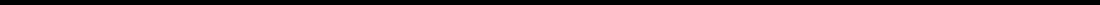 Table of ContentsOur credit agreements contain restrictions that limit our flexibility in operating our business.The agreements governing our outstanding indebtedness contain various covenants that limit our ability to engage in specified types of transactions. These covenants limit the ability of our subsidiaries to, among other things:incur, assume, or permit to exist additional indebtedness or guarantees;incur liens;make investments and loans;pay dividends, make payments, or redeem or repurchase capital stock;engage in mergers, liquidations, dissolutions, asset sales, and other dispositions (including sale leaseback transactions);amend or otherwise alter terms of certain indebtedness or certain other agreements;enter into agreements limiting subsidiary distributions or containing negative pledge clauses;engage in certain transactions with affiliates;alter the nature of the business that we conduct;change our fiscal year or accounting practices; orenter into a transaction or series of transactions that constitutes a change of control.The covenants contained in the credit agreement governing our senior secured credit facilities (which we refer to in this report as “our credit agreement”) also restrict the ability of Acushnet Holdings Corp. to engage in certain mergers or consolidations or engage in any activities other than permitted activities. A breach of any of these covenants, among others, could result in a default under one or more of these agreements, including as a result of cross default provisions, and, in the case of our secured credit facility, following any applicable cure period, would permit the lenders thereunder to, among other things, declare the principal, accrued interest and other obligations thereunder to be immediately due and payable and declare the commitment of each lender thereunder to make loans and issue letters of credit to be terminated.We may utilize derivative financial instruments to reduce our exposure to market risks from changes in interest rates on our variable rate indebtedness and we will be exposed to risks related to counterparty credit worthiness or non‑performance of these instruments.We may enter into pay‑fixed interest rate swaps to limit our exposure to changes in variable interest rates. Such instruments may result in economic losses should interest rates decline to a point lower than our fixed rate commitments. We will be exposed to credit‑related losses, which could impact the results of operations in the event of fluctuations in the fair value of the interest rate swaps due to a change in the credit worthiness or non‑performance by the counterparties to the interest rate swaps.35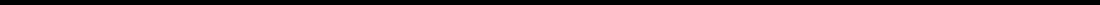 Table of ContentsRisks Related to the Magnus Term LoanFila Korea Co. Ltd. (“Fila Korea”) and Magnus Holdings Co., Ltd. (“Magnus”) have obligations under the New Magnus Loans (as defined below), including the satisfaction of a Loan-to-Value covenant, and Fila Korea and/or Magnus may have obligations under any equity or debt used to refinance the New Magnus Loans, that may be satisfied by a sale, foreclosure, liquidation or other transfer of our common stock, which could materially decrease the market value of our common stock and may result in a change of control of our company.On September 22, 2017, Magnus entered into a loan agreement (the “New Magnus Loan Agreement”) with certain Korean financial institutions (the “New Magnus Lenders”) which provides for (i) three year term loans in an aggregate amount of Korean Won 399.2 billion (equivalent to approximately $373.7 million, using an exchange rate of $1.00 = Korean Won 1,068.27 as of December 31, 2017) (the “New Magnus Term Loans”) anda revolving credit loan of Korean Won 10.0 billion (equivalent to approximately $9.4 million, using an exchange rate of $1.00 = Korean Won 1,068.27 as of December 31, 2017) (the “New Magnus Revolving Loan” and, together with the New Magnus Term Loans, the “New Magnus Loans”). The New Magnus Loans are secured by a pledge on all of our common stock owned by Magnus, which consists of 39,345,151 shares (the “Magnus Shares”), or 52.6% of our outstanding common stock. The shares of our common stock owned by Magnus are its only assets.Under the New Magnus Loan Agreement, Magnus is required to maintain a specified loan-to-value ratio (“LTV Ratio”), which is tested monthly, based on (1) the amount outstanding under the New Magnus Loans on each applicable calculation date divided by (2)(a) the trading-volume-weighted arithmetic mean of the closing price of shares of our common stock on the New York Stock Exchange during the applicable calculation period multiplied by (b) the number of shares of our common stock that are subject to the pledge multiplied by (c) the average exchange rate between U.S. dollars and Korean Won announced by Seoul Money Brokerage during the applicable calculation period. If the LTV Ratio as of any applicable calculation date exceeds 75%, which may occur due to fluctuations in the price of our common stock and/or fluctuations in the exchange rate between U.S. dollars and Korean Won, either of which may be due to events outside our control, Magnus will be in breach of the New Magnus Loan Agreement. Any such breach may, subject to applicable grace periods and cure rights, result in an event of default that gives the New Magnus Lenders the right to accelerate the maturity of the New Magnus Loans. See our Current Report on Form 8-K filed on September 22, 2017 for a description of the terms of the New Magnus Loans.It is expected that a portion of the interest payments on the New Magnus Loans, and potential future dividend or interest obligations under any equity or debt used to refinance the New Magnus Loans, will be funded using proceeds from dividends, if any, received on our common stock. See “Item 5. – Market for Registrant’s Common Equity, Related Stockholder Matters and Issuer Purchases of Equity Securities – Dividend Policy.” There can be no assurance that we will be able to make such dividend payments on our common stock. See “Risks Related to Ownership of Our Common Stock— We cannot assure you that we will pay dividends on our common stock, and our indebtedness and other factors could limit our ability to pay dividends on our common stock” below. There can be no assurance that Magnus will be able to make the interest payments on the New Magnus Loans, or any potential future dividend or interest obligations under any equity or debt used to refinance the New Magnus Loans. If Magnus is unable to pay interest on the New Magnus Loans on an interest payment date, the principal and accrued interest on the New Magnus Loans becomes automatically due and payable. At maturity (or an earlier date if subject to acceleration), Magnus will be required to raise additional funds to pay the additional amounts of interest incurred, which it may be unable to do. There may be similar obligations under any financing used to refinance the New Magnus Loans in the future.If the LTV Ratio covenant or other applicable provisions of the New Magnus Loan Agreement are breached and the New Magnus Loans are accelerated, or if Fila Korea or Magnus are unable to make payments on the New Magnus Loans when due or are unable to raise the funds necessary to pay the amounts owed on the New Magnus Loans at maturity (or an earlier date if subject to acceleration), or if Magnus otherwise fails to pay the amounts due on the New Magnus Loans at maturity (or an earlier date if subject to acceleration), the New Magnus Lenders can foreclose on the Magnus Shares. Any such foreclosure may be undertaken in accordance with Korean law and may result, under certain circumstances, in the sale or other transfer of up to 52.6% of our common stock. See “The creditor and insolvency laws of Korea are different from U.S. laws and the outcome of any foreclosure, liquidation, bankruptcy or other restructuring proceeding may be unpredictable” below. Any such sale could have a significant impact on our shareholding structure and our corporate governance and could materially decrease the market price of shares of our common stock. In addition, the perception that such a sale could occur could materially depress the market price of shares of our common stock. See “Risks Related to Ownership of Our Common Stock—Future sales, or the perception of future sales, by us or36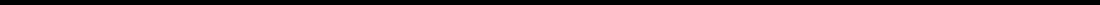 Table of Contentsour existing shareholders in the public market could cause the market price for our common stock to decline” below. There may be similar obligations under any financing used to refinance the New Magnus Loans in the future and failure to satisfy such obligations could result in the same consequences as discussed above.In addition, prior to any foreclosure, Fila Korea may decide to sell or otherwise transfer all, or a significant portion, of our common stock owned by Magnus in order to meet the obligations of Magnus under the New Magnus Loans, including to satisfy the LTV Ratio covenant, or under any future financing used to refinance the New Magnus Loans. Any such sale, or the perception that such a sale could occur, could have a significant impact on our shareholding structure and our corporate governance and could materially decrease the market price of shares of our common stock. In connection with our initial public offering, we entered into a registration rights agreement with Magnus and certain other pre-IPO shareholders. The New Magnus Lenders will assume Magnus’ rights under the registration rights agreement in the event of a foreclosure or other transfer of the pledged shares of our common stock pursuant to the New Magnus Loans. See “Certain Relationships and Related Party Transactions—Registration Rights Agreement” in our Definitive Proxy Statement on Schedule 14A filed on April 28, 2017.Any of the potential sales, foreclosures, liquidations or other transfers of our common stock discussed above may result in a change of control under certain outstanding agreements, including as a result of the acquisition of a significant portion of our common stock by any individual, entity or group, which could result in a default under such agreements. Under our credit agreement, it is a change of control if any person (other than certain permitted parties, including Fila Korea) becomes the beneficial owner of 35% or more of our outstanding common stock. In the event of a foreclosure on the pledged shares of our common stock under the New Magnus Loans, if, in the reasonable opinion of the New Magnus Lenders, foreclosure of 35% of our outstanding common stock less one share of our common stock (the “Foreclosure Threshold Amount”) will be sufficient to fully satisfy the principal and interest of the New Magnus Loans, only the Foreclosure Threshold Amount will be permitted for such foreclosure. If the Foreclosure Threshold Amount is insufficient to fully satisfy the principal and interest of the New Magnus Loans, there will be no limitation on the amount of our pledged shares of common stock that may be foreclosed. As a result, if the New Magnus Lenders or a third party were to acquire beneficial ownership of 35% or more of our outstanding common stock pursuant to an event of default under the New Magnus Loans, it would result in a change of control under our credit agreement, which is an event of default that could result in the acceleration of all outstanding indebtedness and the termination of all commitments under our credit agreement and would allow the lenders under our credit agreement to enforce their rights with respect to the collateral granted by us, including the stock of our subsidiary, Acushnet Company. Upon the exercise of such rights, it is uncertain whether we and our subsidiary, Acushnet Company, would be able to refinance the indebtedness and replace the commitments under our credit agreement on comparable terms or at all. If we are unable to refinance our credit agreement, we may need to dispose of assets or operations or issue equity to obtain necessary funds to repay the outstanding indebtedness under our credit agreement. The resulting impairment of our liquidity position could also materially depress our stock price. In addition, a change of control under our outstanding equity award agreements and other employment arrangements may result in the vesting of outstanding equity awards and the acceleration of benefits or other payments under certain employment arrangements. A change of control may also result in a default or other negative consequence under our other outstanding agreements or instruments. See “Management’s Discussion and Analysis of Financial Condition and Results of Operations—Liquidity and Capital Resources.”Magnus’ ability to pay the amounts owed on, or to refinance, the New Magnus Loans on or prior to maturity may be affected by general economic, financial, competitive, legislative, regulatory, business, geopolitical and other factors beyond its control. We cannot assure you that future borrowings or equity financing will be available for the payment or refinancing of the New Magnus Loans by Magnus. If Magnus is unable to pay the amounts owed on, or to refinance, the New Magnus Loans on or prior to maturity, it could have a material adverse effect on our business, financial condition, results of operations and the market price of our common stock. In addition, any inability by Magnus to take affirmative steps to refinance the New Magnus Loans as the maturity date nears could also have a material adverse effect on our business, financial condition, results of operations and the market price of our common stock.37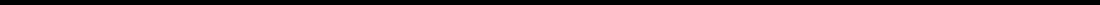 Table of ContentsThe interests of Magnus, Fila Korea and the New Magnus Lenders may conflict with other holders of our common stock.Magnus, which is wholly‑owned by Fila Korea, beneficially owns approximately 52.6% of our common stock. Fila Korea is able to control the election and removal of our directors and thereby effectively determine, among other things, the payment of dividends, our corporate and management policies, including potential mergers or acquisitions or asset sales, amendment of our amended and restated certificate of incorporation or amended and restated bylaws, and other significant corporate transactions for so long as Magnus retains significant ownership of us. So long as Magnus continues to own a significant amount of our voting power, even if such amount is less than 50%, Fila Korea will continue to be able to strongly influence or effectively control our decisions. The interests of Fila Korea and Magnus may not coincide with the interests of other holders of our common stock.By controlling the election and removal of our directors, Fila Korea is able to effectively determine the payment of dividends on our common stock. In light of its interest obligations under the New Magnus Loans, and potential future dividend or interest obligations under any equity or debt used to refinance the New Magnus Loans, Magnus may cause us to pay dividends on our common stock at times or in amounts that may not be in the best interest of us or other holders of our common stock. See “Risks Related to Ownership of our Common Stock —We cannot assure you that we will pay dividends on our common stock, and our indebtedness and other factors could limit our ability to pay dividends on our common stock” below.In the ordinary course of its business activities, Fila Korea and its affiliates may engage in activities where their interests conflict with our interests or those of our shareholders. Except as may be limited by applicable law, Fila Korea and its affiliates will not have any duty to refrain from competing directly with us or engaging, directly or indirectly, in the same business activities or similar business activities or lines of business in which we operate. Fila Korea and its affiliates also may pursue acquisition opportunities that may be complementary to our business and, as a result, those acquisition opportunities may not be available to us. In addition, Fila Korea and its affiliates may have an interest in us pursuing acquisitions, divestitures and other transactions that, in its judgment, could enhance its investment, even though such transactions might involve risks to you.In addition, the concentration of our ownership held by Magnus may delay, deter or prevent possible changes in control of the company or a change in the composition of our board of directors and could preclude any unsolicited acquisition of us, which may reduce the value of an investment in our common stock.Furthermore, the New Magnus Lenders, as lenders under the New Magnus Loans, and any potential future lenders of debt used to refinance the New Magnus Loans, may also become direct owners of our common stock as a result of their exercise of remedies or otherwise. The interests of the New Magnus Lenders, or such potential future lenders, may not coincide with the interests of other holders of our common stock.We and our board of directors will have no power to direct or influence the affairs of Magnus. In particular, we will have no power with respect to the disposition of shares of our common stock by Fila Korea, Magnus or the New Magnus Lenders (whether in connection with any exercise of remedies by the New Magnus Lenders or otherwise).Fila Korea has in the past pledged the common stock of Magnus to its lenders and Fila Korea may pledge or borrow against shares of the common stock of Magnus in the future.In the past, in order to fund the operations of or otherwise provide financing for its own business, Fila Korea has pledged its interest in the common stock of Magnus, and Fila Korea may pledge or borrow against shares of the common stock of Magnus in the future. If Fila Korea defaults under any such pledge or borrowing and the lenders foreclose on the pledged shares of Magnus common stock, they may seek to sell the pledged shares of Magnus common stock, or seek to acquire and to sell a portion of our common stock owned by Magnus. Any such sale, or the perception that such a sale could occur, could alter the voting power of Magnus directly and of us indirectly, and/or decrease the market price of shares of our common stock. The interests of the secured parties who exercise foreclosure may differ from those of other holders of our common stock.38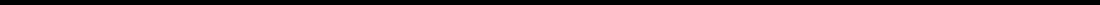 Table of ContentsThe creditor and insolvency laws of Korea are different from U.S. bankruptcy laws and the outcome of any foreclosure, liquidation, bankruptcy or other restructuring proceeding may be unpredictable.Fila Korea and Magnus are organized under the laws of the Republic of Korea. The creditor, bankruptcy, insolvency and other relevant laws of Korea are materially different from those of the United States. Any foreclosure, liquidation, bankruptcy or other restructuring proceeding involving Fila Korea or Magnus may be unpredictable and would not involve the same timing or procedures, and may not result in the same outcome, as a proceeding under U.S. law.We are a “controlled company” within the meaning of the rules of the NYSE. As a result, we will qualify for exemptions from certain corporate governance requirements that would otherwise provide protection to shareholders of other companies.Under the corporate governance standards of the NYSE rules, a company of which more than 50% of the voting power is held by an individual, group, or another company is a “controlled company” and may elect not to comply with certain corporate governance requirements, including:the requirement that a majority of our board of directors consist of “independent directors” as defined under the rules of the NYSE;the requirement that we have a compensation committee that is composed entirely of independent directors with a written charter addressing the committee’s purpose and responsibilities;the requirement that we have a nominating and corporate governance committee that is composed entirely of independent directors with a written charter addressing the committee’s purpose and responsibilities; andthe requirement for an annual performance evaluation of the compensation and nominating and corporate governance committees.Magnus, which is wholly‑owned by Fila Korea, controls 39,345,151 shares, or approximately 52.6%, of our common stock. As a result, we qualify as a “controlled company” within the meaning of the corporate governance standards of the NYSE. Although we do not currently avail ourselves of exemptions available to controlled companies and do not currently expect to avail ourselves of these exemptions, we may utilize one or more of these exemptions in the future. As a result, we may not have a majority of independent directors, our nominating/corporate governance committee and compensation committee may not consist entirely of independent directors, and such committees will not be subject to annual performance evaluations. Accordingly, you may not have the same protections afforded to shareholders of companies that are subject to all of the corporate governance requirements of the NYSE.In addition, the NYSE adopted listing standards, which were approved by the SEC in 2013, that impose additional requirements pertaining to compensation committee independence and the role and disclosure of compensation consultants and other advisers to the compensation committee that require, among other things, that:a compensation committee be composed of fully independent directors, as determined pursuant to new independence requirements;a compensation committee be explicitly charged with hiring and overseeing compensation consultants, legal counsel, and other committee advisors; anda compensation committee be required to consider, when engaging compensation consultants, legal counsel, or other advisors, certain independence factors, including factors that examine the relationship between the consultant or advisor’s employer and us.Although we do not currently avail ourselves of the exemptions from these compensation committee requirements or intend to do so, as a “controlled company,” we are not subject to these compensation committee independence requirements.39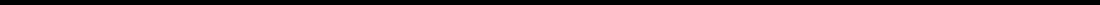 Table of ContentsRisks Related to Ownership of Our Common StockThe market price of shares of our common stock may be volatile, which could cause the value of your investment to decline.The market price of our common stock may be highly volatile and could be subject to wide fluctuations. Securities markets worldwide experience significant price and volume fluctuations. This market volatility, as well as general economic, market or political conditions, could reduce the market price of shares of our common stock in spite of our operating performance. In addition, our results of operations could be below the expectations of public market analysts and investors due to a number of potential factors, including variations in our quarterly results of operations, additions or departures of key management personnel, failure to meet analysts’ earnings estimates, publication of research reports about our industry, litigation and government investigations, changes or proposed changes in laws or regulations or differing interpretations or enforcement thereof affecting our business or the golf industry, adverse market reaction to any indebtedness we may incur or securities we may issue in the future, changes in market valuations of similar companies or speculation in the press or investment community, announcements by our competitors of significant contracts, acquisitions, dispositions, strategic partnerships, joint ventures or capital commitments, adverse publicity about our industry in or individual scandals, and in response the market price of shares of our common stock could decrease significantly.In the past few years, stock markets have experienced significant price and volume fluctuations. In the past, following periods of volatility in the overall market and the market price of a company’s securities, securities class action litigation has often been instituted against these companies. This litigation, if instituted against us, could result in substantial costs and a diversion of our management’s attention and resources.If we are unable to maintain effective internal controls over financial reporting, we may not be able to produce timely and accurate financial statements, which could have a material adverse effect on our business and stock price.As disclosed in “Controls and Procedures”, Item 9A of Part II to this report, in connection with the audit of our consolidated financial statements for the years ended December 31, 2016, 2015 and 2014, we identified material weaknesses in our internal control over financial reporting which resulted in several audit adjustments to our consolidated financial statements for the years ended December 31, 2016, 2015 and 2014. A material weakness is a deficiency, or a combination of deficiencies, in internal control over financial reporting, such that there is a reasonable possibility that a material misstatement of the company’s annual or interim consolidated financial statements will not be prevented or detected on a timely basis.In response to the identified material weaknesses, we took a number of actions to improve our internal control over financial reporting during the year ended December 31, 2017. Management believes that, as a result of the implementation of these actions during the year ended December 31, 2017, our remediation efforts have been successful, and that the previously identified material weaknesses in our internal controls have been remediated. However, while these material weaknesses have been remediated, we continue to seek improvements to enhance our control environment and to strengthen our internal controls to provide reasonable assurance that our financial statements continue to be fairly stated in all material respects.However, if we fail to maintain effective internal controls over financial reporting or if we identify additional material weaknesses in our internal control over financial reporting, investors may lose confidence in the accuracy and completeness of our financial statements which could cause the market price of our common stock to decline, and we could become subject to sanctions or investigations by the stock exchange upon which our common stock is listed, the SEC or other regulatory authorities, and we could be delayed in delivering financial statements, which could result in a default under the agreements governing our indebtedness.40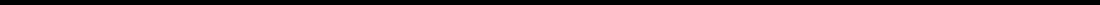 Table of ContentsWe cannot assure you that we will pay dividends on our common stock, and our indebtedness and other factors could limit our ability to pay dividends on our common stock.We intend to pay cash dividends on our common stock, subject to the discretion of our board of directors and our compliance with applicable law, and depending on, among other things, our results of operations, capital requirements, financial condition, contractual restrictions, restrictions in our debt agreements and in any equity securities, business prospects and other factors that our board of directors may deem relevant. Because we are a holding company and have no direct operations, we expect to pay dividends, if any, only from funds we receive from our subsidiaries, which may further restrict our ability to pay dividends as a result of the laws of their jurisdiction of organization, agreements of our subsidiaries or covenants under any existing and future outstanding indebtedness we or our subsidiaries incur. Certain of our existing agreements governing indebtedness, including our credit agreement, restrict our ability to pay dividends on our common stock. We expect that any future agreements governing indebtedness will contain similar restrictions. For more information, see “Item 5. – Market for Registrant’s Common Equity, Related Stockholder Matters and Issuer Purchases of Equity Securities – Dividend Policy” and “Item 7. – Management’s Discussion and Analysis of Financial Condition and Results of Operations— Liquidity and Capital Resources.”Our dividend policy entails certain risks and limitations, particularly with respect to our liquidity. By paying cash dividends rather than investing that cash in our business or repaying debt, we risk, among other things, slowing the pace of our growth and having insufficient cash to fund our operations or unanticipated capital expenditures or limiting our ability to incur additional borrowings.Although we expect to pay dividends according to our dividend policy, we may not pay dividends according to our policy, or at all, if, among other things, we do not have the cash necessary to pay our intended dividends.The declaration and payment of dividends will be determined at the discretion of our board of directors, acting in compliance with applicable law and contractual restrictions. However, our board of directors is determined by Magnus, which is wholly‑owned by Fila Korea, which controls a majority of the voting power of all outstanding shares of our common stock. Accordingly, the decision to declare and pay dividends on our common stock in the future, as well as the amount of each such dividend payment, may also depend on the amounts Magnus needs to fund the interest payments on the Magnus Term Loan, other amounts due in connection with the Magnus Term Loan or any potential future dividend or interest obligations under any equity or debt used to refinance the Magnus Term Loan.Acushnet Holdings Corp. is a holding company with no operations of its own and, as such, it depends on its subsidiaries for cash to fund all of its operations and expenses, including future dividend payments, if any.Our operations are conducted almost entirely through our subsidiaries and our ability to generate cash to make future dividend payments, if any, is highly dependent on the earnings and the receipt of funds from our subsidiaries via dividends or intercompany loans, which may be restricted as a result of the laws of the jurisdiction of organization of our subsidiaries, agreements of our subsidiaries or covenants under any existing and future outstanding indebtedness we or our subsidiaries incur.You may be diluted by the future issuance of additional common stock in connection with our incentive plans, acquisitions or otherwise.As of December 31, 2017, we had 425,520,681 shares of common stock authorized but unissued. Our amended and restated certificate of incorporation authorizes us to issue these shares of common stock and securities convertible into, exchangeable for, or exercisable into our common stock for the consideration and on the terms and conditions established by our board of directors in its sole discretion, whether in connection with acquisitions or otherwise. We have 7,804,279 shares reserved for issuance under our 2015 Incentive Plan. Any shares of common stock that we issue, under our 2015 Incentive Plan or other equity incentive plans that we may adopt in the future, would dilute the percentage ownership held by our existing shareholders.Future sales, or the perception of future sales, by us or our existing shareholders in the public market could cause the market price for our common stock to decline.The sale of substantial amounts of shares of our common stock in the public market, or the perception that such sales could occur, including sales by our existing shareholders, could harm the prevailing market price of shares of our41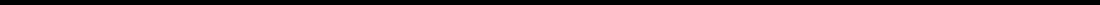 Table of Contentscommon stock. These sales, or the possibility that these sales may occur, also might make it more difficult for us to sell equity securities in the future at a time and at a price that we deem appropriate. These factors could also make it more difficult for us to raise additional funds through future offerings of our shares of common stock or other securities.Anti‑takeover provisions in our organizational documents and Delaware law might discourage or delay acquisition attempts for us that you might consider favorable.Our amended and restated certificate of incorporation and amended and restated bylaws contain provisions that may make the merger or acquisition of the Company more difficult without the approval of our board of directors. Among other things:although we do not have a stockholder rights plan, these provisions would allow us to authorize the issuance of undesignated preferred stock in connection with a stockholder rights plan or otherwise, the terms of which may be established and the shares of which may be issued without stockholder approval, and which may include super voting, special approval, dividend, or other rights or preferences superior to the rights of the holders of common stock;these provisions provide for a classified Board of Directors with staggered three‑year terms;these provisions require advance notice for nominations of directors by stockholders and for stockholders to include matters to be considered at our annual meetings;these provisions prohibit stockholder action by written consent;these provisions provide for the removal of directors only for cause and only upon affirmative vote of holders of at least 66⅔% of the shares of common stock entitled to vote generally in the election of directors if Magnus and its affiliates hold less than 50% of our outstanding shares of common stock; andthese provisions require the amendment of certain provisions only by the affirmative vote of at least 66⅔% of the shares of common stock entitled to vote generally in the election of directors if Magnus and its affiliates hold less than 50% of our outstanding shares of common stock.Further, as a Delaware corporation, we are also subject to provisions of Delaware law, which may impair a takeover attempt that our shareholders may find beneficial. These anti‑takeover provisions and other provisions under Delaware law could discourage, delay or prevent a transaction involving a change in control of the Company, including actions that our shareholders may deem advantageous, or negatively affect the trading price of our common stock. These provisions could also discourage proxy contests and make it more difficult for you and other shareholders to elect directors of your choosing and to cause us to take other corporate actions you desire.If securities analysts do not publish research or reports about our business or if they downgrade our stock or our sector, our stock price and trading volume could decline.The trading market for our common stock relies in part on the research and reports that industry or financial analysts publish about us or our business or industry. We do not control these analysts. Furthermore, if one or more of the analysts who do cover us downgrade our stock or our industry, or the stock of any of our competitors, or publish inaccurate or unfavorable research about our business or industry, the price of our stock could decline. If one or more of these analysts ceases coverage of us or fails to publish reports on us regularly, we could lose visibility in the market, which in turn could cause our stock price or trading volume to decline.ITEM 1B.	UNRESOLVED STAFF COMMENTSNone42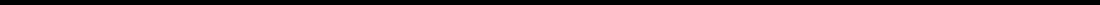 Table of ContentsITEM 2.	PROPERTIESOur material facilities are located worldwide as shown in the table below.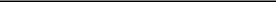 Facility size represents square footage of the building, unless otherwise noted.We have additional sales offices and facilities in Hawaii, New Zealand, Malaysia, Singapore, Hong Kong, Taiwan, Japan, Korea, Thailand, Sweden, France, Germany and Switzerland. In the opinion of the Company’s management, the Company’s properties are adequate and suitable for its business as presently conducted and are adequately maintained.43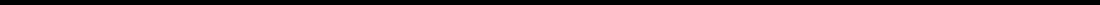 Table of ContentsITEM 3.	LEGAL PROCEEDINGSWe are defendants in lawsuits associated with the normal conduct of our businesses and operations. It is not possible to predict the outcome of the pending actions, and, as with any litigation, it is possible that some of these actions could be decided unfavorably.ITEM 4.	MINE SAFETY DISCLOSURESNot applicable.EXECUTIVE OFFICERS OF THE REGISTRANTExecutive OfficersSet forth below is information concerning the Company’s executive officers as of March 7, 2018.David Maher, 50, joined the company in 1991 and was appointed President and Chief Executive Officer of Acushnet Company in 2018. Prior to that, Mr. Maher was Chief Operating Officer from June 2016 to December 2017, Senior Vice President, Titleist Worldwide Sales and Global Operations from February 2016 to June 2016 and Vice President, Titleist U.S. Sales from 2001 to January 2016.Mary Lou Bohn, 57, joined the company in 1987 and was appointed President, Titleist Golf Balls in June 2016. Prior to that, Ms. Bohn was Executive Vice President, Titleist Golf Balls and Titleist Communications from February 2016 to June 2016, Vice President, Golf Ball Marketing and Titleist Communications from 2010 to January 2016 and Vice President, Advertising and Communications from 2000 to 2010.Steven Pelisek, 57, joined the company in 1993 and was appointed President, Titleist Golf Clubs in March 2016. From 2008 to March 2016, he was General Manager, Titleist Golf Clubs. Prior to that, Mr. Pelisek served as Vice President, Club Sales for both the Titleist and Cobra Club brands.John (Jay) Duke, Jr., 49, joined the company in 2014 and was appointed President, Titleist Golf Gear in 2014. Prior to that, Mr. Duke worked at Hasbro, Inc., a multinational toy and board game company, from 2012 to 2014 where he was Vice President and Global Franchise Leader for Transformers Global Brand. Prior to Hasbro, Mr. Duke was President of Karhu Holdings BV from 2008 to 2012 and prior to that he held senior general management and strategy positions with Karhu Holdings BV and Converse Inc. (a subsidiary of NIKE, Inc.). Mr. Duke also spent time earlier in his career working for Morgan Stanley’s Investment Banking Division and in general management positions with Reebok International Ltd.Christopher Lindner, 49, joined the company in August 2016 as President, FootJoy. Prior to that, Mr. Lindner worked at Wolverine World Wide Inc., an American footwear manufacturer, from 2010 to August 2016 where he was President of Keds from 2014 to August 2016, Chief Marketing Officer and Senior Vice President of Business Development for Sperry in 2014 and Chief Marketing Officer and Senior Vice President of North America Sales for Saucony from 2010 to 2014. Prior to 2010, Mr. Lindner held various positions with NIKE, including as Vice President of Global Marketing for Converse and Vice President of Global Marketing for Bauer Hockey (both NIKE subsidiaries), and leadership roles with 800.com, Electronic Arts and Rollerblade.44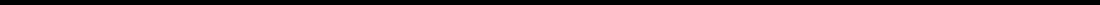 Table of ContentsWilliam Burke, 59, joined the company in 1997 and was appointed Executive Vice President, Chief Financial Officer and Treasurer in April 2016 after serving as Senior Vice President and Chief Financial Officer of Acushnet Company since 2003. Prior to that, he served as Vice President and Controller of Acushnet Company. Before joining the company, Mr. Burke held various finance positions at predecessor parent companies Fortune Brands Inc. and American Brands Inc.Dennis Doherty, 60, joined the company in 1994 and was appointed Executive Vice President, Chief Human Resources Officer in June 2016 after serving as Senior Vice President, Human Resources since 2000. Before joining Acushnet Company, Mr. Doherty held human resource positions at American Brands Inc. and Revlon Health Care Group.Brendan Gibbons, 42, joined the company in December 2017 as Executive Vice President, Chief Legal Officer and Corporate Secretary. Mr. Gibbons was Senior Vice President, General Counsel and Secretary of Wolverine World Wide, Inc. from April 2014 to November 2017. Prior to that, Mr. Gibbons served as Senior Vice President of Legal and Corporate Affairs, General Counsel and Secretary of Carter’s, Inc.Thomas Pacheco, 49, joined the company in April 2017 as Senior Vice President, Finance and Chief Accounting Officer. Prior to that, Mr. Pacheco was Senior Vice President, Finance and Chief Audit Executive of Dell Technologies from September 2016 to March 2017. Prior to September 2016, Mr. Pacheco served as Senior Vice President, Finance and Chief Accounting Officer at EMC until it was acquired by Dell Technologies. He joined EMC in 2005 and held several roles in Finance including Assistant Corporate Controller, CFO - Cloud Services Division and Senior Director of Corporate Accounting and Reporting.45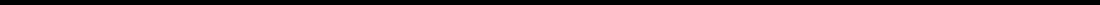 Table of ContentsPART IIITEM 5.	MARKET FOR REGISTRANT’S COMMON EQUITY, RELATED STOCKHOLDERMATTERS AND ISSUER PURCHASES OF EQUITY SECURITIESMarket InformationOur common stock has been listed on the New York Stock Exchange (the “NYSE”) under the symbol “GOLF” since October 28, 2016. Prior to that date, there was no public trading market for our common stock. Our initial public offering was priced at $17.00 per share on October 27, 2016.The following table sets forth for the periods indicated the high and low sales prices of our common stock as reported on the NYSE:On March 2, 2018, the last reported sales price of our common stock on the NYSE was $21.06 per share and there were four record holders of our common stock.Performance Graph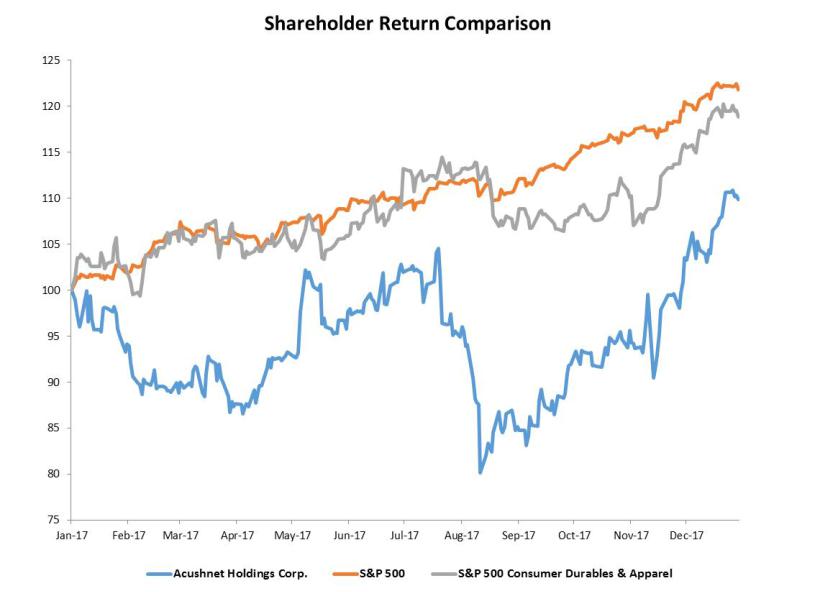 46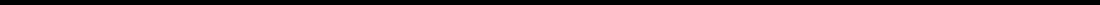 Table of ContentsRecent Sales of Unregistered SecuritiesNone.Dividend PolicyWe paid a total of $35.7 million in dividends on our common stock during the year ended December 31, 2017. We expect to pay future quarterly cash dividends on our common stock, subject to the discretion of our board of directors and our compliance with applicable law, and depending on, among other things, our results of operations, capital requirements, financial condition, contractual restrictions, restrictions in our debt agreements and in any equity securities, business prospects and other factors that our board of directors may deem relevant. Our dividend policy may be changed or terminated in the future at any time without advance notice. For a description of the restrictions on our ability to pay dividends under our senior secured credit facilities, see “Item- Management’s Discussion and Analysis of Financial Condition and Results of Operations - Liquidity and Capital Resources” and “Notes to Consolidated Financial Statements – Note 9 – Debt and Financing Arrangements– Senior Secured Credit Facility.”We did not declare or pay any dividends on our common stock in 2016 or 2015.Issuer Purchases of Equity SecuritiesNone.ITEM 6.	SELECTED CONSOLIDATED FINANCIAL DATAYou should read the selected consolidated financial data below together with the consolidated financial statements and related notes thereto appearing elsewhere in this report, as well as “Item 7. – Management’s Discussion and Analysis of Financial Condition and Results of Operations” and the other financial information included elsewhere in this report.47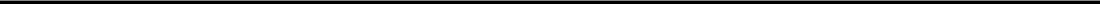 Table of ContentsWe have derived the consolidated statement of operations data for the years ended December 31, 2017, 2016 and 2015 and the consolidated balance sheet data as of December 31, 2017 and 2016 presented below from our audited consolidated financial statements included elsewhere in this report. We have derived the consolidated statement of operations data for the years ended December 31, 2014 and 2013 and our consolidated balance sheet data as of December 31, 2015, 2014 and 2013 presented below from our audited consolidated financial statements which are not included in this report. Our historical audited results are not necessarily indicative of the results that should be expected in any future period.Reflects the impact to net income (loss) attributable to common shareholders of dilutive securities. Diluted net income (loss) attributable to common shareholders for each of the years ended December 31, 2015, 2014, and 2013 does not include the effects of (i) the conversion of our Series A 7.5% redeemable convertible preferred stock (the “Convertible Preferred Stock”) to common shares, which Convertible Preferred Stock automatically converted into an aggregate of 16,542,243 shares of our common stock prior to the closing of our initial public offering, (ii) the conversion of our 7.5% convertible notes due 2021 (the48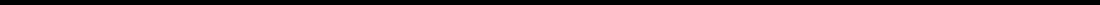 Table of Contents“Convertible Notes”) to common shares, which Convertible Notes automatically converted into an aggregate of 32,624,820 shares of our common stock prior to the closing of our initial public offering, (iii) the exercise by Fila Korea of our common stock warrants into an aggregate of 3,105,279 shares of our common stock which occurred in July 2016 or (iv) the exercise of then outstanding stock options, as the inclusion of these instruments would have been anti‑dilutive for each of the years ended December 31, 2015, 2014, and 2013.Basic net income (loss) per common share attributable to Acushnet Holdings Corp. is computed by dividing (A) net income (loss) attributable to Acushnet Holdings Corp. after adjusting for (i) dividends paid and accrued and(ii) allocations of undistributed earnings to preferred shareholders, by (B) basic weighted average common shares outstanding.Diluted net income (loss) per common share attributable to Acushnet Holdings Corp. is computed by dividing (A) net income (loss) attributable to Acushnet Holdings Corp. after adjusting for (i) dividends paid and accrued, (ii) allocations of undistributed earnings to preferred shareholders and (iii) the impact to net income (loss) of any potentially dilutive securities, by (B) the diluted weighted average common shares outstanding, which has been adjusted to include any potentially dilutive securities. Diluted net income (loss) per common share attributable to Acushnet Holdings Corp. for the years ended December 31, 2017 and 2016 includes the potential dilutive securities associated with the Company’s restricted stock units (“RSUs”) and performance stock units (“PSUs”). Diluted net income (loss) per common share attributable to Acushnet Holdings Corp. for each of the years ended December 31, 2015, 2014, and 2013 does not include the effects of (i) the conversion of the Convertible Preferred Stock to common shares, (ii) the conversion of the Convertible Notes to common shares, (iii) the exercise of our then outstanding common stock warrants or (iv) the exercise of then outstanding stock options, as the inclusion of these instruments would have been anti‑dilutive for each of the years ended December 31, 2015, 2014, and 2013.Includes cash of $12.1 million, $13.0 million, $10.0 million, $7.7 million and $5.7 million as of December 31, 2017, 2016, 2015, 2014 and 2013, respectively, related to our FootJoy golf shoe joint venture. See “Notes to Consolidated Financial Statements – Note 2 – Summary of Significant Accounting Policies” for further details on our FootJoy golf shoe joint venture.Long‑term debt, net of discount, including current portion, and capital lease obligations consists of (i) long‑term debt and capital lease obligations and (ii) the portion of any long‑term debt that is classified as a current liability on our balance sheet, in each case net of any unamortized discount on such outstanding amounts.The Equity Appreciation Rights (“EARs”) as structured did not qualify for equity accounting treatment. As such, the liability was re‑measured at each reporting period based on our then‑current projection of our Common Stock Equivalent (“CSE”) value. See “Item 7. – Management’s Discussion and Analysis of Financial Condition and Results of Operations —Critical Accounting Policies and Estimates—Share‑Based Compensation.” The EAR Plan expired on December 31, 2016 and the outstanding EAR liability of $151.5 million was settled in full by a cash payment to participants during the first quarter of 2017.ITEM 7.	MANAGEMENT’S DISCUSSION AND ANALYSIS OF FINANCIAL CONDITION AND RESULTS OF OPERATIONSThe following discussion contains management’s discussion and analysis of our financial condition and results of operations and should be read together with “Item 1A – Risk Factors” and our audited consolidated financial statements and the notes thereto included elsewhere in this Annual Report. This discussion contains forward‑looking statements that reflect our plans, estimates and beliefs and involve numerous risks and uncertainties, including but not limited to those described in the “Risk Factors” section of this report. Actual results may differ materially from those contained in any forward‑looking statements. You should carefully read “Forward‑Looking Statements” following the Table of Contents.OverviewWe are the global leader in the design, development, manufacture and distribution of performance‑driven golf products, which are widely recognized for their quality excellence. Today, we are the steward of two of the most revered brands in golf—Titleist, one of golf’s leading performance equipment brands, and FootJoy, one of golf’s leading performance wear brands. We own or control the design, sourcing, manufacturing, packaging and distribution of our products. In doing so, we are able to exercise control over every step of the manufacturing process.Our target market is dedicated golfers, who are the cornerstone of the worldwide golf industry. These dedicated golfers are avid and skill‑biased, prioritize performance and commit the time, effort and money to improve their game. We believe our focus on innovation and process excellence yields golf products that represent superior performance and consistent product quality, which are the key attributes sought after by dedicated golfers. Many of the game’s professional players, who represent the most dedicated golfers, prefer our products thereby validating our performance49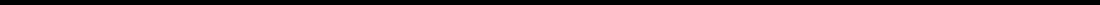 Table of Contentsand quality promise, while also driving brand awareness. We seek to leverage a pyramid of influence product and promotion strategy, whereby our products are the most played by the best players, creating aspirational appeal for a broad range of golfers who want to emulate the performance of the game’s best players.We have demonstrated resilient and stable revenue and Adjusted EBITDA over the past three years, despite challenges related to demographic, macroeconomic, industry disruptions and weather related conditions. Our differentiated focus on performance and quality excellence, enduring connections with dedicated golfers, and favorable and market‑differentiating mix of consumable and durable products have been the key drivers of our consistent financial performance. We have the following reportable segments: Titleist golf balls; Titleist golf clubs; Titleist golf gear; and FootJoy golf wear.We were incorporated in Delaware on May 9, 2011 as Alexandria Holdings Corp., an entity owned by Fila Korea Co., Ltd. (“Fila Korea”), a leading sport and leisure apparel and footwear company which is a public company listed on the Korea Exchange, and a consortium of investors (the “Financial Investors”) led by Mirae Asset Global Investments, a global investment management firm. We acquired Acushnet Company, our operating subsidiary, from Beam Suntory, Inc. (at the time known as Fortune Brands, Inc.) (“Beam”) on July 29, 2011 (the “Acquisition”). We completed an initial public offering of our common stock in November 2016. See “Notes to Consolidated Financial Statements– Note 2– Summary of Significant Accounting Policies,” Item 8 of Part II, included elsewhere in this report, for disclosures related to our initial public offering and other related transactions.Key Factors Affecting Our Results of OperationsRounds of PlayWe generate substantially all of our sales from the sale of golf‑related products, including golf balls, golf clubs, golf shoes, golf gloves, golf gear and golf apparel. The demand for golf‑related products in general, and golf balls in particular, is directly related to the number of golf participants and the number of rounds of golf being played by these participants.Weather ConditionsWeather conditions in most parts of the world, including our primary geographic markets, generally restrict golf from being played year‑round, with many of our on‑course customers closed during the cold weather months and, to a lesser extent, during the hot weather months. Unfavorable weather conditions in our major markets, such as a particularly long winter, a cold and wet spring, or an extremely hot summer, would reduce the number of playable days and rounds played in a given year, which would result in a decrease in the amount spent by golfers and golf retailers on our products, particularly with respect to consumable products such as golf balls and golf gloves. In addition, unfavorable weather conditions and natural disasters can adversely affect the number of custom club fitting and trial events that we can perform during the key selling period. Unusual or severe weather conditions throughout the year, such as storms or droughts or other water shortages, can negatively affect golf rounds played both during the events and afterward, as weather damaged golf courses are repaired and golfers focus on repairing the damage to their homes, businesses and communities. Consequently, sustained adverse weather conditions, especially during the warm weather months, could impact our sales. Adverse weather conditions may have a greater impact on us than other golf equipment companies as we have a large percentage of consumable products in our product portfolio, and the purchase of consumable products are more dependent on the number of rounds played in a given year.Economic ConditionsOur products are recreational in nature and are therefore discretionary purchases for consumers. Consumers are generally more willing to spend their time and money to play golf and make discretionary purchases of golf products when economic conditions are favorable and when consumers feel confident and prosperous. Discretionary spending on golf and the golf products we sell is affected by consumer spending habits as well as by many macroeconomic factors, including general business conditions, stock market prices and volatility, corporate spending, housing prices, interest rates, the availability of consumer credit, taxes and consumer confidence in future economic conditions. Consumers may reduce or postpone purchases of our products as a result of shifts in consumer spending habits as well as during periods when economic uncertainty increases, disposable income is lower, or during periods of actual or perceived unfavorable economic conditions.50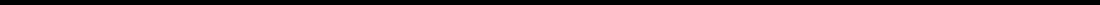 Table of ContentsDemographic FactorsGolf is a recreational activity that requires time and money. The golf industry has been principally driven by the age cohort of 30 and above, currently “gen‑x” (age 30 to 49) and “baby boomers” (age 50 to 69), who have the time and money to engage in the sport. Since a significant number of baby boomers have yet to retire, we anticipate growth in spending from this demographic as it has been demonstrated that rounds of play increase significantly as those in this cohort reach retirement. Further, we also believe that the percentage of women golfers will continue to grow, as a higher percentage of new golfers in recent years have been women. Beyond the gen‑x and baby boomer generation, another promising development in golf has been the generational shift with millennial golfers making their marks at both professional and amateur levels.Golf participation among younger generations and certain socioeconomic and ethnic groups may not prove to be as popular as it is among the current gen‑x and baby boomer generations. In such case, sales of our products could be negatively impacted.SeasonalityWeather conditions in most parts of the world, including our primary geographic markets, generallyrestrict golf from being played year‑round, with many of our on‑course customers closed during the coldweather months. In general, during the first quarter, we begin selling our products into the golf retail channel forthe new golf season. This initial sell‑in generally continues into the second quarter. Our second‑quarter sales aresignificantly affected by the amount of sell‑through, in particular the amount of higher value discretionarypurchases made by customers, which drives the level of reorders of our products sold‑in during the first quarter.Our third‑quarter sales are generally dependent on reorder business, and are generally less than the second quarteras many retailers begin decreasing their inventory levels in anticipation of the end of the golf season. Ourfourth‑quarter sales are generally less than the other quarters due to the end of the golf season in many of our keymarkets, but can also be affected by key product launches, particularly golf clubs. This seasonality, and thereforequarter to quarter fluctuations, can be affected by many factors, including weather conditions as discussed aboveunder “—Weather Conditions” and the timing of new product introductions as discussed below under “—Cyclicality.” This seasonality affects sales in each of our reportable segments differently. In general, however,because of this seasonality, a majority of our sales and most of our profitability generally occurs during the firsthalf of the year.CyclicalityOur sales can also be affected by the launch timing of new products. Product introductions generally stimulate sales as the golf retail channel takes on inventory of new products. Reorders of these new products then depend on the rate of sell‑through. Announcements of new products can often cause our customers to defer purchasing additional golf equipment until our new products are available. The varying product introduction cycles described below may cause our results of operations to fluctuate as each product line has different volumes, prices and margins.Product Life CyclesTitleist Golf Balls SegmentWe launch new Titleist golf ball models on a two‑year cycle, with new product launches of Pro V1 and Pro V1x, our premium performance models, generally occurring in the first quarter of odd‑numbered years, with new product launches of our performance models that include Tour Soft and Velocity, generally occurring in the first quarter of even‑numbered years, and with the introduction of DT TruSoft performance model occurring in the third quarter in odd-numbered years. For new golf ball models, sales occur at a higher rate in the year of the initial launch than in the second year. Given the Pro V1 franchise is our highest volume and our highest priced product in this product category, we typically have higher net sales in our Titleist golf ball segment in odd‑numbered years.51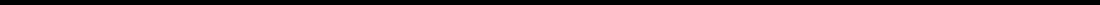 Table of ContentsTitleist Golf Clubs SegmentWe generally launch new Titleist golf club models on a two‑year cycle. Since the fall of 2014, we have generally used the following product launch cycle, and at present we anticipate continuing to use this product launch cycle going forward because we believe it aligns our launches with the purchase habits of dedicated golfers. In general, we launch:drivers and fairways in the fourth quarter of even‑numbered years, which typically results in an increase in sales of drivers and fairways during such quarter because retailers take on initial supplies of these products as stock inventory, with increased sales generated by such new products continuing the following spring and summer of odd‑numbered years;irons and hybrids in the fourth quarter of odd‑numbered years, with the majority of sales generated by such new products occurring in the following spring and summer of even‑numbered years because a higher percentage of our new irons and hybrids as compared to our drivers and fairways are sold through on a custom fit basis and the spring and summer is when golfers tend to make such custom fit purchases;Vokey Design wedges in the first quarter of even‑numbered years, with the majority of sales generated by such new products occurring in the spring and summer of such even‑numbered years; andScotty Cameron putters in the first quarter, with the Select models launched in even‑numbered years and the Futura models launched in odd‑numbered years, with the majority of sales generated by such new products occurring in the spring and summer of the year in which they are launched.As a result of this product launch cycle, we generally expect to have higher net sales in our Titleist golf clubs segment in even‑numbered years due to the following factors:the majority of sales generated by new irons and hybrids launched in the fourth quarter of odd‑numbered years is expected to occur in the spring and summer of the following even‑numbered years;the majority of sales generated by new Vokey Design wedges launched in the first quarter of even‑numbered years is expected to occur in such even‑numbered years;the majority of sales generated by new Scotty Cameron Select line of putters launched in the first quarter of even‑numbered years is expected to occur in such even‑numbered years; andthe increase in sales of new drivers and fairways launched in the fourth quarter of even‑numbered years due to the initial sell‑in of these products during such quarter.52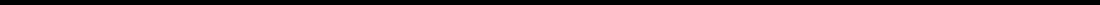 Table of Contents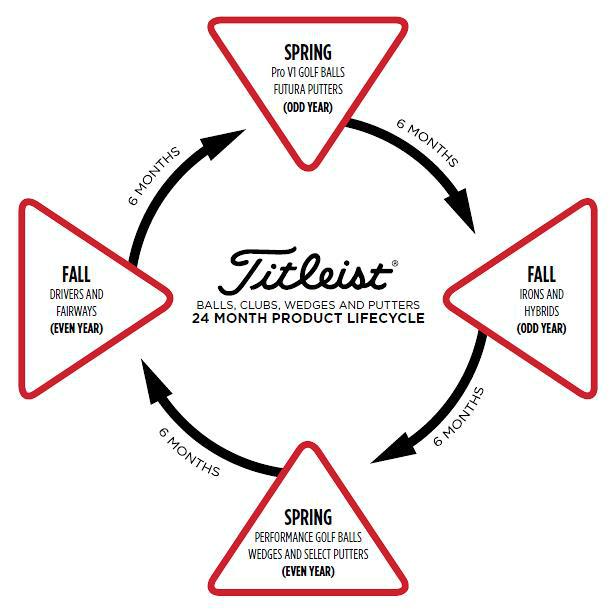 Titleist Golf Gear and FootJoy Golf Wear SegmentsOur FootJoy golf wear and Titleist golf gear businesses are not subject to the same degree of cyclical fluctuation as our golf ball and golf club businesses as new product offerings and styles are generally introduced each year and at different times during the year.53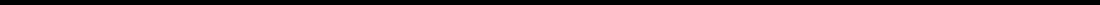 Table of ContentsForeign CurrencyFor the years ended December 31, 2017, 2016 and 2015, 49%, 49% and 46% of our net sales were generated outside of the United States by our non‑U.S. subsidiaries. Substantially all of these net sales generated outside of the United States were generated in the applicable local currency, which include, but are not limited to, the Japanese yen, the Korean won, the British pound sterling, the euro and the Canadian dollar. In contrast, substantially all of the purchases of inventory, raw materials or components by our non‑U.S. subsidiaries are made in U.S. dollars. For the year ended December 31, 2017, approximately 88% of our cost of goods sold incurred by our non‑U.S. subsidiaries was denominated in U.S. dollars. Because our non‑U.S. subsidiaries incur substantially all of their cost of goods sold in currencies that are different from the currencies in which they generate substantially all of their sales, we are exposed to transaction risk attributable to fluctuations in such exchange rates, which can impact the gross profit of our non‑U.S. subsidiaries.In an effort to protect against adverse fluctuations in foreign exchange rates and minimize foreign currency transaction risk, we take an active approach to currency hedging, which includes among other things, entering into various foreign currency exchange contracts, with the primary goal of providing earnings and cash flow stability. As a result of our active approach to currency hedging, we are able to take a longer term view and more flexible approach towards pricing our products and making cost‑related decisions. In taking this active approach, we coordinate with the management teams of our key non‑U.S. subsidiaries on an ongoing basis to share our views on anticipated currency movements and make decisions on securing foreign currency exchange contract positions that are incorporated into our business planning and forecasting processes. Because our hedging activities are designed to reduce volatility, they reduce not only the negative impact of a stronger U.S. dollar but could also reduce the positive impact of a weaker U.S. dollar.Because our consolidated accounts are reported in U.S. dollars, we are also exposed to currency translation risk when we translate the financial results of our consolidated non‑U.S. subsidiaries from their local currency into U.S. dollars. For the year ended December 31, 2017, 49% of our sales were denominated in foreign currencies. In addition, for the year ended December 31, 2017, 31% of our total operating expenses were denominated in foreign currencies (which amounts represent substantially all of the operating expenses incurred by our non‑U.S. subsidiaries). Fluctuations in foreign currency exchange rates may positively or negatively affect our reported financial results and can significantly affect period‑over‑period comparisons. A strengthening of the U.S. dollar relative to our foreign currencies could materially adversely affect our business, financial condition and results of operations.2016 Customer EventIn September 2016, Golfsmith International Holdings LP, a specialty golf retailer and one of our largest customers in recent years, announced bankruptcy proceedings. The Golfsmith bankruptcy resulted in a significant disruption to our business in the third and fourth quarters of 2016, with the reorganization activities and store closures resulting in less product sell-in to retail. In addition, our 2017 sales were also impacted as a result of liquidation activities and lower retail sell-in resulting from the reduced store count.Key Performance MeasuresWe use various financial metrics to measure and evaluate our business, including, among others: (i) net sales on a constant currency basis, (ii) Adjusted EBITDA on a consolidated basis, (iii) Adjusted EBITDA margin on a consolidated basis and (iv) segment operating income.Since a significant percentage of our net sales are generated outside of the United States (49%, 49% and 46% for the years ended December 31, 2017, 2016 and 2015, respectively), we use net sales on a constant currency basis to evaluate the sales performance of our business in period over period comparisons and for forecasting our business going forward. Constant currency information allows us to estimate what our sales performance would have been without changes in foreign currency exchange rates. This information is calculated by taking the current period local currency sales and translating them into U.S. dollars based upon the foreign currency exchange rates for the applicable comparable prior period. This constant currency information should not be considered in isolation or as a substitute for any measure derived in accordance with GAAP. Our presentation of constant currency information may not be consistent with the manner in which similar measures are derived or used by other companies.54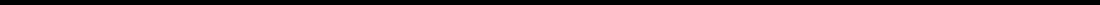 Table of ContentsWe primarily use Adjusted EBITDA on a consolidated basis to evaluate the effectiveness of our business strategies, assess our consolidated operating performance and make decisions regarding pricing of our products, go to market execution and costs to incur across our business. We present Adjusted EBITDA as a supplemental measure of our operating performance because it excludes the impact of certain items that we do not consider indicative of our ongoing operating performance. We define Adjusted EBITDA in a manner consistent with the term “Consolidated EBITDA” as it is defined in our credit agreement. Adjusted EBITDA represents net income (loss) attributable to Acushnet Holdings Corp. plus interest expense, income tax expense, depreciation and amortization, the expenses relating to the Acushnet Company Equity Appreciation Rights Plan, as amended (the “EAR Plan”), share-based compensation expense, a one-time executive bonus, restructuring charges, certain transaction fees, indemnification expense (income) from Beam, (gains) losses on the fair value of our common stock warrants, certain other non-cash (gains) losses, net and the net income relating to noncontrolling interests in our FootJoy golf shoe joint venture. Adjusted EBITDA is not a measurement of financial performance under GAAP. It should not be considered an alternative to net income (loss) attributable to Acushnet Holdings Corp. as a measure of our operating performance or any other measure of performance derived in accordance with GAAP. In addition, Adjusted EBITDA should not be construed as an inference that our future results will be unaffected by unusual or non‑recurring items, or affected by similar non‑recurring items. Adjusted EBITDA has limitations as an analytical tool, and you should not consider such measure either in isolation or as a substitute for analyzing our results as reported under GAAP. Our definition and calculation of Adjusted EBITDA is not necessarily comparable to other similarly titled measures used by other companies due to different methods of calculation. For a reconciliation of Adjusted EBITDA to net income (loss) attributable to Acushnet Holdings Corp., see “—Results of Operations” below.We also use Adjusted EBITDA margin on a consolidated basis, which measures our Adjusted EBITDA as a percentage of net sales, because our management uses it to evaluate the effectiveness of our business strategies, assess our consolidated operating performance and make decisions regarding pricing of our products, go to market execution and costs to incur across our business. We present Adjusted EBITDA margin as a supplemental measure of our operating performance because it excludes the impact of certain items that we do not consider indicative of our ongoing operating performance. Adjusted EBITDA margin is not a measurement of financial performance under GAAP. It should not be considered an alternative to any measure of performance derived in accordance with GAAP. In addition, Adjusted EBITDA margin should not be construed as an inference that our future results will be unaffected by unusual or non‑recurring items, or affected by similar non‑recurring items. Adjusted EBITDA margin has limitations as an analytical tool, and you should not consider such measure either in isolation or as a substitute for analyzing our results as reported under GAAP. Our definition and calculation of Adjusted EBITDA margin is not necessarily comparable to other similarly titled measures used by other companies due to different methods of calculation.Lastly, we use segment operating income to evaluate and assess the performance of each of our reportable segments and to make budgeting decisions.55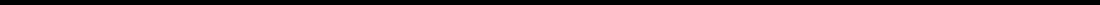 Table of ContentsResults of OperationsThe following table sets forth, for the periods indicated, our results of operations.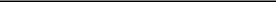 Reflects expenses related to the EARs granted under our EAR Plan and the remeasurement of the liability at each reporting period based on the then-current projection of our common stock equivalent value (as defined in the EAR Plan). See “—Critical Accounting Policies and Estimates—Share-Based Compensation.” The EAR Plan expired on December 31, 2016.For the years ended December 31, 2017 and December 31, 2016, reflects compensation expenses with respect to equity-based grants under the Acushnet Holdings Corp. 2015 Omnibus Incentive Plan. For the year ended December 31, 2015, reflects compensation expense associated with the exercise of substitute stock options by an executive, which were granted in connection with the Acquisition. All such stock options have been exercised.In the first quarter of 2016, our then President and Chief Executive Officer was awarded a cash bonus in the amount of $7.5 million as consideration for past performance.56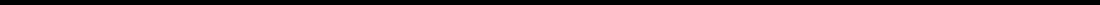 Table of ContentsReflects restructuring charges incurred in connection with the reorganization of certain of our operations in 2016 and 2015.Reflects certain fees and expenses we incurred in 2017, 2016 and 2015 in connection with our public offerings and legal fees relating to a dispute arising from the indemnification obligations owed to us by Beam in connection with the Acquisition.Reflects the non‑cash charges related to the indemnification obligations owed to us by Beam that are included when calculating net income (loss) attributable to Acushnet Holdings Corp.Fila Korea exercised all of our outstanding common stock warrants in July 2016 and we used the proceeds from such exercise to redeem all of our outstanding 7.5% bonds due 2021.Reflects legal judgment in favor of us associated with the Beam value‑added tax dispute recorded in other (income) expense.Reflects the net income attributable to the interest that we do not own in our FootJoy golf shoe joint venture.Year Ended December 31, 2017 Compared to the Year Ended December 31, 2016Net SalesNet sales decreased by $12.0 million, or 0.8%, to $1,560.3 million for the year ended December 31, 2017 compared to $1,572.3 million for the year ended December 31, 2016. On a constant currency basis, net sales would have decreased by $3.1 million, or 0.2%, to $1,569.2 million. The decrease in net sales on a constant currency basis resulted from a decrease of $29.8 million in net sales of Titleist golf clubs primarily resulting from lower sales volumes of drivers and fairways, coupled with wedges which were in their second model year. These net sales decreases were partially offset by an increase of $8.6 million in FootJoy golf wear driven by sales volume increases in FootJoy apparel and an increase of $7.1 million in net sales of Titleist golf gear primarily due to higher average selling prices across all product categories. The remaining change in net sales was primarily due to sales volume growth of products sold in regions outside the United States and that are not allocated to one of our four reportable segments.Net sales information by region is summarized as follows:Net sales in the United States decreased by $14.6 million, or 1.8%, to $789.9 million for the year ended December 31, 2017 compared to $804.5 million for the year ended December 31, 2016. This decrease in net sales in the United States resulted from a decrease of $10.5 million in net sales of Titleist golf clubs and a decrease of $3.3 million in net sales of Titleist golf balls. Net sales in the United States were impacted by a reduced store count as a result of the continued impact of retail channel disruptions that occurred in 2016 as well as unfavorable weather conditions which negatively impacted both rounds of play and golf club fitting and trial activities.Our sales in regions outside of the United States increased by $2.6 million, or 0.3%, to $770.4 million for the year ended December 31, 2017 compared to $767.8 million for the year ended December 31, 2016. On a constant currency basis, net sales in such regions would have increased by $11.5 million, or 1.5%, to $779.3 million, driven by an increase of $10.4 million in net sales of FootJoy golf wear, an increase of $6.2 million in net sales of Titleist golf gear, and an increase of $3.0 million in net sales of Titleist golf balls, largely offset by a decrease of $19.3 million in net sales57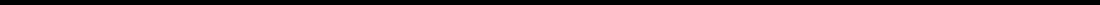 Table of Contentsof Titleist golf clubs. The remaining increase in net sales was due to sales volume growth of products that are sold in regions outside the United States and that are not allocated to one of our four reportable segments.More information on our net sales by reportable segment and by region can be found in “Notes to Consolidated Financial Statements – Note 20—Segment Information.”Gross ProfitGross profit increased by $2.1 million to $800.8 million for the year ended December 31, 2017 compared to $798.7 million for the year ended December 31, 2016. Gross margin increased to 51.3% for the year ended December 31, 2017 compared to 50.8% for the year ended December 31, 2016. The increase in gross profit was largely driven by an increase in gross profit from our products not allocated to one of our four reportable segments and a $5.4 million increase in gross profit in FootJoy golf wear primarily due to sales volume increase in apparel. These increases were largely offset by a decrease of $18.1 million in Titleist golf clubs primarily resulting from lower sales volumes of drivers and fairways, coupled with wedges which were in their second model year. The increase in gross margin was primarily driven by a gross margin increase in the FootJoy golf wear segment and from our products not allocated to one of our four reportable segments.Selling, General and Administrative ExpensesSelling, general and administrative expenses decreased by $21.0 million to $579.8 million for the year ended December 31, 2017 compared to $600.8 million for the year ended December 31, 2016. This decrease primarily resulted from $16.8 million in transaction costs primarily related to our initial public offering recorded in the year ended December 31, 2016, the absence of a $7.5 million one-time executive bonus recorded in the first quarter of 2016, a $6.2 million reduction in bad debt expense and the absence of a $5.6 million expense associated with our EAR plan. This was partially offset by an increase of $9.2 million driven by higher consulting, legal and administrative costs and an increase of $6.2 million in selling expenses primarily due to our products not allocated to one of our four reportable segments and from FootJoy golf wear.Research and DevelopmentR&D expenses decreased by $0.7 million to $48.1 million for the year ended December 31, 2017 compared to $48.8 million for the year ended December 31, 2016. This decrease primarily resulted from the absence of a $0.3 million expense associated with our EAR plan. As a percentage of consolidated net sales, R&D expenses were 3.1%, unchanged from the year ended December 31, 2016.Intangible AmortizationIntangible amortization expenses were $6.5 million for the year ended December 31, 2017, compared to $6.6 million for the year ended December 31, 2016.Restructuring ChargesThere were no restructuring charges for the year ended December 31, 2017, compared to restructuring charges of $1.7 million for the year ended December 31, 2016.Interest Expense, netInterest expense decreased by $34.2 million to $15.7 million for the year ended December 31, 2017 compared to $49.9 million for the year ended December 31, 2016. This decrease primarily resulted from lower average outstanding borrowings during the year ended December 31, 2017 as a result of the conversion of our7.5% Convertible Notes to common shares prior to the closing of our initial public offering and the redemption of $34.5 million of the principal of our outstanding 7.5% bonds using the proceeds of the exercise of a portion of our outstanding common stock warrants in July 2016. In addition, the average interest rate on outstanding borrowings was lower during the year ended December 31, 2017.58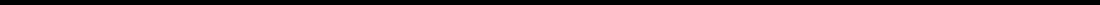 Table of ContentsOther (Income) Expense, netOther (income) expense, net increased by $2.8 million to other income of $1.1 million for the year ended December 31, 2017 compared to other expense of $1.7 million for the year ended December 31, 2016. This change primarily resulted from the recognition of a loss of $6.1 million on the fair value measurement of common stock warrants during the year ended December 31, 2016. The warrants were fully exercised in July 2016 and no warrants were outstanding during the year ended December 31, 2017. This was partially offset by a decrease in income recorded of $2.4 million related to a change in income tax indemnifications and a $1.5 million decrease related to income recorded during the year ended December 31, 2016 to recognize a favorable legal judgment.Income Tax ExpenseIncome tax expense increased by $15.4 million to $55.1 million for the year ended December 31, 2017 compared to $39.7 million for the year ended December 31, 2016. Our ETR was 36.3% for the year ended December 31, 2017, compared to 44.5% for the year ended December 31, 2016. The decrease in ETR primarily resulted from decreases in non-deductible transaction costs, non-cash fair value losses on common stock warrants which are not tax effected, and indemnified tax obligations, offset by the impact due to the reduced US Federal tax rate on deferred tax assets and liabilities and the impact of the US transition tax, both as provided for by the US Tax Cuts and Jobs Act of 2017 (the “2017 Tax Act”) and changes to the geographical mix of earnings.Net Income Attributable to Acushnet Holdings Corp.Net income attributable to Acushnet Holdings Corp. increased by $47.1 million to $92.1 million for the year ended December 31, 2017 compared to $45.0 million for the year ended December 31, 2016. This change was primarily a result of lower interest expense and higher income from operations partially offset by higher income tax expense, as discussed in more detail above.Adjusted EBITDAAdjusted EBITDA decreased by $5.0 million to $223.4 million for the year ended December 31, 2017 compared to $228.4 million for the year ended December 31, 2016. Adjusted EBITDA margin decreased to 14.3% for the year ended December 31, 2017 compared to 14.5% for the year ended December 31, 2016.59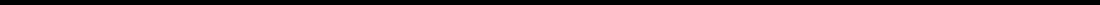 Table of ContentsSegment ResultsNet sales by reportable segment is summarized as follows:Segment operating income by reportable segment is summarized as follows:Expenses relating to the EAR Plan, transaction fees and restructuring charges and other non-operating gains and losses, to the extent incurred in the applicable period, are not reflected in segment operating income.More information on our net sales by reportable segment and segment operating income can be found in “Notes to Consolidated Financial Statements – Note 20—Segment Information.”Titleist Golf Balls SegmentNet sales in our Titleist golf balls segment decreased by $1.9 million, or 0.4%, to $512.0 million for theyear ended December 31, 2017 compared to $513.9 million for the year ended December 31, 2016. On a constantcurrency basis, net sales in our Titleist golf balls segment would have decreased by $0.3 million, or 0.1%, to$513.6 million. This decrease primarily resulted from a sales volume decline of our performance golf ball modelswhich were in their second year of the two-year product life cycle and was largely offset by a sales volumeincrease of our newly introduced Pro V1 and Pro V1x golf balls. In the United States, sales volumes wereimpacted by a reduced store count as a result of the continued impact of retail channel disruptions that occurred in2016, unfavorable weather conditions, which negatively impacted rounds of play, as well as increased competitivepromotional activity in the marketplace.Titleist golf balls segment operating income increased by $0.7 million, or 0.8%, to $76.9 million for the year ended December 31, 2017 compared to $76.2 million for the year ended December 31, 2016. Gross profit decreased by $0.3 million primarily resulting from the decreased sales discussed above. Operating expenses decreased primarily resulting from the absence of a $2.9 million expense related to the segment allocation of the one-time executive bonus recorded in the first quarter of 2016 and a decrease of $2.4 million in bad debt expense, partially offset by an increase of $3.2 million in the segment allocation of consulting, legal and administrative costs.Titleist Golf Clubs SegmentNet sales in our Titleist golf clubs segment decreased by $33.0 million, or 7.7%, to $398.0 million for the year ended December 31, 2017 compared to $431.0 million for the year ended December 31, 2016. On a constant currency basis, net sales in our Titleist golf clubs segment would have decreased by $29.8 million, or 6.9%, to $401.2 million. This decrease primarily resulted from lower sales volumes of drivers and fairways launched in 2016, coupled with wedges which were in their second model year, partially offset by the launch of our new irons in September of 2017. In the United States, sales volumes were impacted by a reduced store count as a result of the continued impact of retail channel disruptions that occurred in 2016 as well as unfavorable weather conditions which negatively impacted golf club60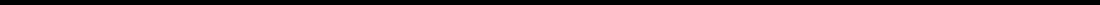 Table of Contentsfitting and trial activities. This decrease was partially offset by an increase in average selling prices across all product categories.Titleist golf clubs segment operating income decreased by $19.5 million, or 38.6%, to $31.0 million for the year ended December 31, 2017 compared to $50.5 million for the year ended December 31, 2016. This decrease primarily resulted from lower gross profit of $18.1 million primarily as a result from decreased sales volumes as discussed above. Operating expenses were up, driven by an increase of $3.0 million in the segment allocation of consulting, legal and administrative costs and an increase of $0.9 million in research and development costs, largely offset by the absence of a $1.8 million expense related to the segment allocation of the one-time executive bonus recorded in the first quarter of 2016 and a decrease of $1.5 million in bad debt expense.Titleist Golf Gear SegmentNet sales in our Titleist golf gear segment increased by $6.7 million, or 4.9%, to $142.9 million for theyear ended December 31, 2017 compared to $136.2 million for the year ended December 31, 2016. On a constantcurrency basis, net sales in our Titleist golf gear segment would have increased by $7.1 million, or 5.2%, to$143.3 million. This increase was primarily driven by higher average selling prices in all categories of the gearbusiness and higher sales volume growth in travel gear.Titleist golf gear segment operating income increased by $4.5 million, or 36.8%, to $16.6 million for the year ended December 31, 2017 compared to $12.1 million for the year ended December 31, 2016. This increase was driven by higher gross profit on the increased sales as discussed above as well as higher gross margin resulting from higher average selling prices, as discussed above.FootJoy Golf Wear SegmentNet sales in our FootJoy golf wear segment increased by $4.4 million, or 1.0%, to $437.5 million for theyear ended December 31, 2017 compared to $433.1 million for the year ended December 31, 2016. On a constantcurrency basis, net sales in our FootJoy golf wear segment would have increased by $8.6 million, or 2.0%, to$441.7 million. This increase was primarily driven by sales volume increases in apparel, partially offset by a salesvolume decline in footwear.FootJoy golf wear segment operating income increased by $7.4 million, or 39.0%, to $26.4 million for the year ended December 31, 2017 compared to $19.0 million for the year ended December 31, 2016. This increase was driven by higher gross profit and lower operating expenses. The higher gross profit was primarily driven by the increase in apparel sales volumes discussed above coupled with higher average selling prices. Gross margin increased, primarily as a result from lower product costs in apparel and our gloves categories and a favorable mix shift in the footwear category. The decrease in operating expenses primarily resulted from a decrease of $2.6 million in advertising and promotion costs, the absence of a $2.1 million expense related to the segment allocation of the one-time executive bonus recorded in the first quarter of 2016, and a decrease of $1.8 million in bad debt expense, partially offset by an increase of $2.1 million in the segment allocation of consulting, legal and administrative costs and an increase of $2.0 million in selling expense.61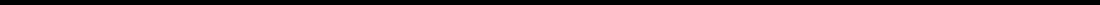 Table of ContentsYear Ended December 31, 2016 Compared to the Year Ended December 31, 2015Net SalesNet sales increased by $69.3 million, or 4.6%, to $1,572.3 million for the year ended December 31, 2016 compared to $1,503.0 million for the year ended December 31, 2015. On a constant currency basis, net sales would have increased by $67.2 million, or 4.5%, to $1,570.2 million. This constant currency increase was primarily due to an increase of $38.1 million in net sales of Titleist golf clubs driven by increases in average selling prices and sales volume increases associated with our 2016 new product launches, an increase of$15.1 million in net sales of FootJoy golf wear driven by sales volume increases in FootJoy apparel and FootJoy glove categories, and an increase of $7.1 million in net sales of Titleist golf gear driven by sales volume growth in travel gear and Titleist gloves categories. These net sales increases were offset partially by a decrease of$20.0 million in net sales of Titleist golf balls largely driven by off course retail channel disruption in the United States. The remaining increase in net sales was attributable to an accounting adjustment related to the commissions paid on certain retail sales in Korea and to sales volume growth, in each case with respect to products that are sold in regions outside the United States and that are not allocated to one of our four reportable segments.Net sales information by region is summarized as follows:Net sales in the United States decreased by $1.0 million, or 0.1%, to $804.5 million for the year ended December 31, 2016 compared to $805.5 million for the year ended December 31, 2015. This was due to a decrease of $15.3 million in net sales of Titleist golf balls, partially offset by an increase of $16.2 million in net sales of Titleist golf club sales and slight increases in net sales of Titleist golf gear and FootJoy golf wear. Net sales in the United States were impacted by retail channel disruption caused by the bankruptcy of The Sports Authority, Inc. and the reorganization efforts and ultimate bankruptcy of Golfsmith International Holdings LP.Our sales in regions outside of the United States increased by $70.3 million, or 10.1%, to $767.8 million for the year ended December 31, 2016 compared to $697.5 million for the year ended December 31, 2015. On a constant currency basis, net sales in such regions would have increased by $68.2 million, or 9.8%, to $765.7 million, driven by an increase of $21.9 million in net sales of Titleist golf clubs, an increase of $15.3 million in net sales of FootJoy golf wear, and an increase of $8.7 million in net sales of Titleist golf gear, offset partially by a decrease of $4.7 million in net sales of Titleist golf balls. The remaining increase in net sales for regions outside the United States was attributable to an accounting adjustment related to the commissions paid on certain retail sales in Korea and to sales volume growth, in each case with respect to products that are not allocated to one of our four reportable segments.More information on our net sales by reportable segment and by region can be found in “Notes to Consolidated Financial Statements – Note 20—Segment Information.”Gross ProfitGross profit increased by $22.9 million to $798.7 million for the year ended December 31, 2016 from $775.8 million for the year ended December 31, 2015. Gross margin decreased to 50.8% for the year ended December 31, 2016 compared to 51.6% for the year ended December 31, 2015. The increase in gross profit was driven by a $23.1 million increase in gross profit in Titleist golf clubs due to increases in average selling prices and higher golf club sales volumes and an increase in gross profit from our products not allocated to one of our four reportable segments62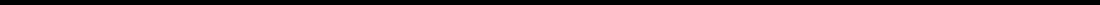 Table of Contentsprimarily as a result of an accounting adjustment related to the commissions paid on certain retail sales in Korea. These increases in gross profit were offset in part by a $23.4 million decrease in gross profit in Titleist golf balls as a result of lower sales volume. The decrease in gross margin was primarily due to lower gains on foreign currency exchange contracts compared to the year ended December 31, 2015, partially offset by the accounting adjustment discussed above.Selling, General and Administrative ExpensesSelling, general and administrative expenses decreased by $3.2 million to $600.8 million for the year ended December 31, 2016 from $604.0 million for the year ended December 31, 2015. Excluding the expense associated with our EAR plan, selling, general and administrative expenses would have increased by $33.8 million to $595.2 million for the year ended December 31, 2016 from $561.4 million for the year ended December 31, 2015. This increase was due to a $35.3 million aggregate increase primarily attributable to an accounting adjustment related to the commissions paid on certain retail sales in Korea, an increase of $14.7 million in transaction costs related to our initial public offering, a $7.5 million one-time executive bonus, a $7.2 million increase in share based compensation and a $1.7 million increase in bad debt expense primarily related to a large off-course retail account as well as additional marketing and promotional costs related to our FootJoy eCommerce and women’s golf apparel initiatives and new golf club product launches. This was partially offset by a decrease of $7.8 million in associate incentive compensation accruals, and a $6.0 million decrease in professional tour costs as well as lower golf ball marketing and promotional costs. Changes in foreign currency exchange rates had a favorable impact of $1.5 million.Research and DevelopmentR&D expenses increased by $2.8 million to $48.8 million for the year ended December 31, 2016 from$46.0 million for the year ended December 31, 2015. Excluding the expense associated with our EAR Plan, R&Dexpenses would have increased by $5.1 million to $48.5 million for the year ended December 31, 2016 from$43.4 million for the year ended December 31, 2015. This increase was mainly attributable to employee relatedcosts, including share based compensation, and additional experimental costs to support new productintroductions. As a percentage of consolidated net sales, R&D expenses excluding expenses associated with ourEAR Plan were 3.1% in 2016, up from 2.9% in 2015.Intangible AmortizationIntangible amortization expenses were $6.6 million for the year ended December 31, 2016 and $6.6 million for the year ended December 31, 2015.Restructuring ChargesRestructuring charges were $1.7 million for the year ended December 31, 2016 compared to $1.6 million for the year ended December 31, 2015.Interest Expense, netInterest expense decreased by $10.4 million to $49.9 million for the year ended December 31, 2016 compared to $60.3 million for the year ended December 31, 2015. This decrease was primarily due to lower average outstanding borrowings during the year ended December 31, 2016 as a result of the redemption of $34.5 million of the principal of our outstanding 7.5% bonds due 2021 using the proceeds of the exercise of a portion of our outstanding common stock warrants in July 2015, as well as a scheduled repayment of $50.0 million of the principal on our secured floating rate notes in October 2015. In addition, the average interest rate on outstanding borrowings was lower during the year ended December 31, 2016 as a result of the Refinancing which was completed in July 2016.Other (Income) Expense, netOther expense decreased by $23.4 million to $1.7 million for the year ended December 31, 2016 compared to other expense of $25.1 million for the year ended December 31, 2015. This change was primarily due to a decrease in the recognition of a loss of $6.1 million in 2016 on the fair value measurement of the common stock warrants compared to the recognition of a loss of $28.4 million on the fair value measurement of the common stock warrants in 2015. The loss on the fair value measurement of the common stock warrants in 2015 was due to a significant increase in our63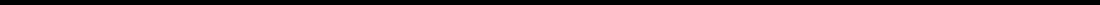 Table of Contentsbusiness enterprise value during such year that was primarily driven by a decrease in our weighted average cost of capital and an increase in our long‑term growth expectation, which reflected a more favorable long‑term market outlook, and increases in the valuations realized by a number of the publicly‑traded companies within our peer group. The business enterprise value is a key input in the contingent claims analysis which is the methodology utilized to measure the fair value of the common stock warrants. In addition, income of $1.5 million was recorded in 2016 to recognize the legal judgment in favor of us associated with the Beam value-added tax dispute.Income Tax ExpenseIncome tax expense increased by $11.7 million, or 41.8%, to $39.7 million for the year ended December 31, 2016, compared to $28.0 million for the year ended December 31, 2015. Our ETR was 44.5% for the year ended December 31, 2016, compared to 87.1% for the year ended December 31, 2015. The decrease in ETR was primarily driven by the reduction in non-cash fair value losses on the common stock warrants, which are not tax effected, offset by an increase in non-deductible transaction costs.Net Income (Loss) Attributable to Acushnet Holdings Corp.Net income (loss) attributable to Acushnet Holdings Corp. increased by $46.0 million to net income attributable to Acushnet Holdings Corp. of $45.0 million for the year ended December 31, 2016 compared to a net loss attributable to Acushnet Holdings Corp. of $1.0 million for the year ended December 31, 2015. This change was primarily a result of lower other expense, higher income from operations and lower interest expense, which were offset in part by higher income tax expense, all of which are described above.Adjusted EBITDAAdjusted EBITDA increased by $13.7 million to $228.4 million for the year ended December 31, 2016 compared to $214.7 million for the year ended December 31, 2015. Adjusted EBITDA margin increased to 14.5% in 2016 from 14.3% in 2015.64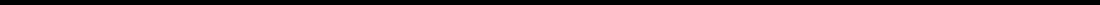 Table of ContentsSegment ResultsNet sales by reportable segment is summarized as follows:Segment operating income by reportable segment is summarized as follows:Expenses relating to the EAR Plan, transaction fees and restructuring charges and other non-operating gains and losses, to the extent incurred in the applicable period, are not reflected in segment operating income.More information on our net sales by reportable segment and segment operating income can be found in “Notes to Consolidated Financial Statements – Note 20—Segment Information.”Titleist Golf Balls SegmentNet sales in our Titleist golf balls segment decreased by $21.6 million, or 4.0%, to $513.9 million for the year ended December 31, 2016 compared to $535.5 million for the year ended December 31, 2015. On a constant currency basis, net sales in our Titleist golf balls segment would have decreased by $20.0 million, or3.7%, to $515.5 million. This was driven by the U.S. retail channel disruption caused by the bankruptcy of The Sports Authority, Inc. and the reorganization efforts and ultimate bankruptcy of Golfsmith International Holdings LP which contributed to a sales volume decline of our 2015 model Pro V1 and Pro V1x golf balls, which were in their second model year, as well as a sales volume decline in our Pinnacle models. The decrease was offset slightly by a sales volume increase of our newly introduced performance golf ball models, which performance golf ball models have a lower average selling price than our Pro V1 franchise.Titleist golf balls segment operating income decreased by $16.3 million, or 17.6%, to $76.2 million for the year ended December 31, 2016 compared to $92.5 million for the year ended December 31, 2015, primarily due to a decrease in gross profit of $23.4 million which was partially offset by lower operating expenses. The decrease in gross profit was due to a decline in sales volumes as discussed above, unfavorable manufacturing overhead absorption due to lower golf ball production volume, and lower gains on foreign currency exchange contracts compared to the year ended December 31, 2015. Lower operating expenses were primarily due to decreases of $5.8 million in golf ball marketing, promotion and selling costs, $4.0 million in professional tour costs and $1.6 million in incentive and share based compensation accruals, and were offset in part by a $2.9 million segment allocation of the one-time executive bonus and an increase of $1.2 million bad debt expense.Titleist Golf Clubs SegmentNet sales in our Titleist golf clubs segment increased by $42.7 million, or 11.0%, to $431.0 million for the year ended December 31, 2016 compared to $388.3 million for the year ended December 31, 2015. On a constant currency basis, net sales in our Titleist golf clubs segment would have increased by $38.1 million, or 9.8%, to $426.4 million. The65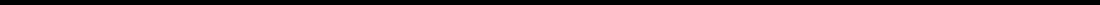 Table of Contentsincrease in net sales was primarily due to an increase in average selling prices on wedges, irons and putters and higher sales volumes of our new Vokey Design wedges launched in the first quarter of 2016, our new drivers and fairways launched during 2016, and our new Scotty Cameron Select putters launched in the first quarter of 2016. This increase was partially offset by lower sales volumes of our hybrids.Titleist golf clubs segment operating income increased by $16.9 million, or 50.3%, to $50.5 million for the year ended December 31, 2016 compared to $33.6 million for the year ended December 31, 2015, primarily due to an increase in gross profit of $23.1 million which was offset in part by higher operating expenses. The increase in gross profit was primarily due to an increase in average selling prices on irons, wedges and putters and the increased sales volumes as discussed above and was partially offset by lower gains on foreign currency exchange contracts compared to the twelve months ended December 31, 2015. Operating expenses increased primarily due to an increase of $5.1 million in marketing, promotional and research and development costs related to our new product launches and a $1.8 million expense related to the segment allocation of the one‑time executive bonus.Titleist Golf Gear SegmentNet sales in our Titleist golf gear segment increased by $6.8 million, or 5.3%, to $136.2 million for the year ended December 31, 2016 compared to $129.4 million for the year ended December 31, 2015. On a constant currency basis, net sales in our Titleist golf gear segment would have increased by $7.1 million, or 5.5%, to $136.5 million. The constant currency increase was primarily due to sales volume growth in travel gear and both volume growth and increased average selling prices in Titleist gloves.Titleist golf gear segment operating income declined slightly by $0.1 million, or 0.4%, to $12.1 million for the year ended December 31, 2016 compared to $12.2 million for the year ended December 31, 2015. Gross profit increased by $1.7 million on the increased sales discussed above. Gross margin was unfavorably impacted by lower gains on foreign currency exchange contracts compared to the year ended December 31, 2015. Offsetting the increase in gross profit were higher R&D and selling expenses in support of our golf gear initiatives.FootJoy Golf Wear SegmentNet sales in our FootJoy golf wear segment increased by $14.2 million, or 3.4%, to $433.1 million for the year ended December 31, 2016 compared to $418.9 million for the year ended December 31, 2015. On a constant currency basis, net sales in our FootJoy golf wear segment would have increased by $15.1 million, or 3.6%, to $434.0 million. This increase was due to sales volume growth in our apparel and glove categories.FootJoy golf wear segment operating income decreased by $7.1 million, or 27.2 %, to $19.0 million for the year ended December 31, 2016 compared to $26.1 million for the year ended December 31, 2015. Gross profit increased by $1.1 million on the increased sales discussed above. Gross margin was lower primarily due to a decrease in gains on foreign currency exchange contracts compared to the year ended December 31, 2015 and unfavorable manufacturing overhead absorption due to lower footwear production volume. Operating expenses increased primarily due to an increase of $4.3 million in costs related to our FootJoy eCommerce and women’s golf apparel initiatives, a $2.1 million expense related to the segment allocation of the one‑time executive bonus, and an increase of $1.2 million in incentive and share based compensation accruals.66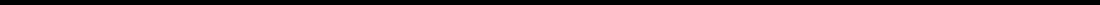 Table of ContentsLiquidity and Capital ResourcesOur primary cash needs relate to working capital, capital expenditures, servicing of our debt, paying dividends and pension contributions. We expect to rely on cash flows from operations and borrowings under our revolving credit facility and local credit facilities as our primary sources of liquidity.We made $18.8 million of capital expenditures in the year ended December 31, 2017 primarily related to maintenance projects. Capital expenditures for fiscal 2018 are expected to be approximately $34.0 million, although the actual amount may vary depending upon a variety of factors, including the timing of implementation of certain capital projects. We expect the majority of these capital expenditures in fiscal 2018 will be primarily maintenance related, but we also plan to make additional investments in innovation and technology to drive continued market leadership and future growth.We made $151.5 million of payments related to outstanding EARs under our EAR Plan in the three months ended March 31, 2017, which we funded from borrowings under our delayed draw term loan A facility and borrowings under our revolving credit facilities. The EAR liability was settled in full and there were no outstanding EARs on December 31, 2017.On April 27, 2016, Acushnet Holdings Corp., Acushnet Company, Acushnet Canada Inc. and Acushnet Europe Limited entered into a credit agreement with Wells Fargo Bank, National Association, as the administrative agent, L/C issuer and swing line lender and each lender from time to time party thereto, which provides for (i) a $275.0 million multi‑currency revolving credit facility, including a $20.0 million letter of credit sub‑facility, a swing line sublimit of $25.0 million, a C$25.0 million sub‑facility for borrowings by Acushnet Canada Inc., a £20.0 million sub‑facility for borrowings by Acushnet Europe Limited and an alternative currency sublimit of $100.0 million for borrowings in Canadian dollars, euros, pounds sterling and Japanese yen, (ii) a $375.0 million term loan A facility and (iii) a $100.0 million delayed draw term loan A facility, each of which matures on July 28, 2021. On August 9, 2017, the senior secured credit facilities agreement was amended to increase the letter of credit sublimit to $25.0 million, to increase the sublimit for Acushnet Canada Inc. to C$35.0 million and to increase the sublimit for Acushnet Europe Limited to £30.0 million. As of December 31, 2017 we had $254.8 million of availability under our revolving credit facility after giving effect to $10.2 million of outstanding letters of credit and we had $53.8 million available under our local credit facilities. See “Notes to Consolidated Financial Statements — Note 9 — Debt and Financing Arrangements” for a description of our credit facilities.Our credit agreement contains customary affirmative and restrictive covenants, including, among others, financial covenants based on our leverage and interest coverage ratios. The credit agreement includes customary events of default, the occurrence of which, following any applicable cure period, would permit the lenders to, among other things, declare the principal, accrued interest and other obligations to be immediately due and payable. As of December 31, 2017, we were in compliance with all covenants under the credit agreement.Our liquidity is cyclical as a result of the general seasonality of our business. Our accounts receivable balance is generally at its highest starting at the end of the first quarter and continuing through the second quarter, and declines during the third and fourth quarters as a result of both an increase in cash collections and lower sales. Our inventory balance also fluctuates as a result of the seasonality of our business. Generally, our buildup of inventory starts during the fourth quarter and continues through the first quarter and into the beginning of the second quarter in order to meet demand for our initial sell‑in in the first quarter and reorders in the second quarter. Both accounts receivable and inventory balances are impacted by the timing of new product launches.We believe that cash expected to be provided by operating activities, together with our cash on hand and the availability of borrowings under our revolving credit facilities will be sufficient to meet our liquidity requirements for at least the next 12 months, subject to customary borrowing conditions. Our ability to generate sufficient cash flows from operations is, however, subject to many risks and uncertainties, including future economic trends and conditions, demand for our products, foreign currency exchange rates and other risks and uncertainties applicable to our business, as described under “Item 1A. – Risk Factors.”As of December 31, 2017, we had $45.4 million of unrestricted cash (including $12.1 million attributable to our FootJoy golf shoe joint venture). As of December 31, 2017, 93.9% of our total unrestricted cash was held at our non‑U.S. subsidiaries. We manage our worldwide cash requirements by monitoring the funds available among our67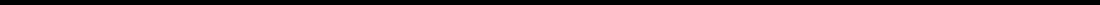 Table of Contentssubsidiaries and determining the extent to which we can access those funds on a cost effective basis. We are not aware of any restrictions on repatriation of these funds and, subject to foreign withholding taxes, those funds could be repatriated, if necessary. We have repatriated, and intend to repatriate, funds to the United States from time to time to satisfy domestic liquidity needs arising in the ordinary course of business, including liquidity needs related to debt service requirements.Cash FlowsThe following table presents the major components of net cash flows used in and provided by operating, investing and financing activities for the periods indicated:Cash Flows From Operating ActivitiesNet cash used in operating activities was $27.0 million for the year ended December 31, 2017, compared to net cash provided by operating activities of $104.3 million for the year ended December 31, 2016, an increase in cash used in operating activities of $131.3 million. The increase in cash used in operating activities was primarily due to the payment of the outstanding balance of the EAR Plan of $151.5 million during the year ended December 31, 2017, which was offset in part by an increase in net income after adjustments for non-cash items.Net cash provided by operating activities was $104.3 million for the year ended December 31, 2016, compared to $91.8 million for the year ended December 31, 2015, an increase of $12.5 million. The increase in cash provided by operating activities was primarily due to an increase in net income after adjustments for non‑cash items, lower income taxes paid and an increase related to change in our working capital, which were offset by increases in cash payments related to our EAR Plan, our supplemental executive retirement plan and the payment of a one‑time executive bonus.Cash Flows From Investing ActivitiesNet cash used in investing activities was $18.8 million for the year ended December 31, 2017, compared to $19.2 million for the year ended December 31, 2016, a decrease of $0.4 million.Net cash used in investing activities was $19.2 million for the year ended December 31, 2016, compared to $23.2 million for the year ended December 31, 2015, a decrease of $4.0 million.Cash Flows From Financing ActivitiesNet cash provided by financing activities was $9.3 million for the year ended December 31, 2017, compared to net cash used in financing activities of $62.7 million for the year ended December 31, 2016, an increase in cash provided by financing activities of $72.0 million. The increase was due to a net increase in borrowings of $84.6 million primarily due to borrowings under the delayed draw term loan A facility of $100.0 million which was used to fund the payout of the EAR Plan. Also contributing to the increase was the repayment of the senior term loan facility during the year ended December 31, 2016 which reduced net cash provided by financing activities in that period. The increase in borrowings was offset in part by repayments of the term loan facilities and a net decrease in short term borrowings. The increase in cash provided by financing activities was offset in part by an increase in dividends paid.Net cash used in financing activities was $62.7 million for the year ended December 31, 2016, compared to $60.1 million for the year ended December 31, 2015, an increase of $2.6 million. The increase in cash used in financing activities was primarily due to the $30.0 million repayment of the senior term loan facility, the payment of debt issuance68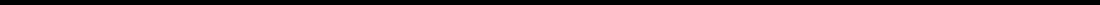 Table of Contentscosts related to the term loan facilities, an increase in dividends paid on our Convertible Preferred Stock and a net decrease in short term borrowings, offset by the repayment of $50.0 million of secured floating rate notes in 2015.Contractual ObligationsThe following table summarizes our outstanding contractual obligations as of December 31, 2017:Long‑term debt obligations consisted of the outstanding principal of the term loan and delayed draw term loan A facility.Future interest payments are calculated based on the assumption all debt remains outstanding until maturity. Interest on credit facility assumes the interest rate in effect at December 31, 2017 and includes unused commitment fees.During the normal course of our business, we enter into agreements to purchase goods and services, including purchase commitments for production materials, finished goods inventory, capital expenditures and endorsement arrangements with professional golfers. The amounts reported in the table above exclude those liabilities included in accounts payable or accrued liabilities on the consolidated balance sheet as of December 31, 2017.We lease certain warehouses, distribution and office facilities, vehicles and office equipment under operating leases. Most lease arrangements provide us with the option to renew leases at defined terms. The future operating lease obligations would change if we were to exercise these options or if we were to enter into additional operating leases.Off‑Balance Sheet ArrangementsAs of December 31, 2017, we did not have any off-balance sheet arrangements that have, or are reasonably likely to have, a current or future effect on our financial condition, results of operations, liquidity, capital expenditures or capital resources.Critical Accounting Policies and EstimatesOur discussion and analysis of results of operations, financial condition and liquidity are based upon our consolidated financial statements, which have been prepared in accordance with accounting principles generally accepted in the United States. The preparation of these consolidated financial statements requires us to make estimates and judgments that affect the reported amounts of assets, liabilities, shareholders’ equity, net sales and expenses, and the disclosure of contingent assets and liabilities in our consolidated financial statements. We base our estimates on historical experience, known trends and events, and various other factors that we believe are reasonable under the circumstances, the results of which form the basis for making judgments about the carrying values of assets and liabilities that are not readily apparent from other sources.Management evaluated the development and selection of its critical accounting policies and estimates and believes that the following involve a higher degree of judgment or complexity and are most significant to reporting our results of operations and financial position, and are therefore discussed as critical. The following critical accounting policies reflect the significant estimates and judgments used in the preparation of our consolidated financial statements. With respect to critical accounting policies, even a relatively minor variance between actual and expected experience can potentially have a materially favorable or unfavorable impact on subsequent results of operations. However, our69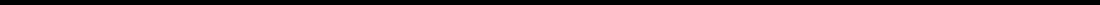 Table of Contentshistorical results for the periods presented in our consolidated financial statements have not been materially impacted by such variances. More information on all of our significant accounting policies can be found in “Notes to Consolidated Financial Statements – Note 2—Summary of Significant Accounting Policies.”Revenue RecognitionWe recognize revenue upon shipment or upon receipt by the customer, depending on the country of sale and the agreement with the customer, net of an allowance for discounts, sales returns, customer sales incentives and cooperative advertising. The criteria for recognition of revenue is met when persuasive evidence that an arrangement exists, both title and risk of loss have passed to the customer, the price is fixed or determinable and collectability is reasonably assured. In circumstances where either title or risk of loss pass upon receipt by the customer, we defer revenue until such event occurs based on our estimate of the shipping time from our distribution centers to the customer using historical and expected delivery times by geographic location. Delivery times vary by geographic location, but generally range from the same day to four days. We review these estimates periodically to test their reasonableness as compared to actual transactions. Historically, our actual shipping times have not been materially different from our estimates. Amounts billed to customers for shipping and handling are included in net sales. Sales tax collected is not recognized as revenue as it is ultimately remitted to governmental authorities.We record an allowance for anticipated sales returns through a reduction of sales and cost of goods sold in the period that the related sales are recorded. Sales returns are estimated based upon historical rates of product returns, current economic trends and changes in customer demands as well as specific identification of outstanding returns. If the actual cost of sales returns are significantly different than the estimated allowance, our results of operations could be materially affected.We offer sales‑based incentive programs to certain customers in exchange for certain benefits, including prominent product placement and exclusive stocking by participating retailers. These programs typically provide qualifying customers with rebates for achieving certain purchase goals. The rebates are accounted for as a reduction in sales over the period in which the rebate is earned. Our estimate of the reduction of revenue requires the use of assumptions related to the percentage of customers who will achieve qualifying purchase goals and the level of achievement. These assumptions are based on historical experience, current year program design, current marketplace conditions and sales forecasts, including considerations of our product life cycles.Allowance for Doubtful AccountsWe make estimates related to our ability to collect our accounts receivable and maintain an allowance for estimated losses resulting from the inability or unwillingness of our customers to make required payments. The allowance includes amounts for certain customers where a risk of default has been specifically identified as well as a provision for customer defaults on a formula basis when it is determined the risk of some default is probable and estimable, but cannot yet be associated with specific customers. The assessment of the likelihood of customer defaults is based on various factors, including credit risk assessments, length of time the receivables are past due, historical experience, customer specific information available to us and existing economic conditions, all of which are subject to change. If the actual uncollected amounts significantly exceed the estimated allowance, our results of operations could be materially affected.Allowance for Obsolete InventoryInventories, which include material, labor and manufacturing overhead costs, are recorded net of an allowance for obsolete or slow moving inventory. The calculation of our allowance for obsolete or slow moving inventory requires management to make assumptions and to apply judgment regarding the future demand and marketability of products, the impact of new product introductions, inventory turn, product spoilage and specific identification of items, such as product discontinuance, engineering/material changes, or regulatory‑related changes. If estimates regarding consumer demand are inaccurate or changes in technology affect demand for certain products in an unforeseen manner, we may need to adjust our allowance for obsolete or slow moving inventory, which could have a material effect on our results of operations.70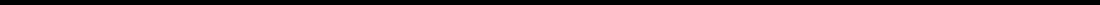 Table of ContentsImpairment of Goodwill, Indefinite‑Lived and Long‑Lived AssetsGoodwillWe evaluate goodwill annually to determine whether it is impaired. Goodwill is also tested more frequently if an event occurs or circumstances change that would indicate that the fair value of a reporting unit is less than its carrying amount. Conditions that may indicate impairment include, but are not limited to, a significant adverse change in customer demand or business climate that could affect the value of an asset; general economic conditions, such as increasing Treasury rates or unexpected changes in gross domestic product growth; a change in our market shares; budget‑to‑actual performance and consistency of operating margins and capital expenditures; a product recall or an adverse action or assessment by a regulator; or loss in management or key personnel. If an impairment indicator exists, we test goodwill for recoverability. We have identified five reporting units and selected the fourth fiscal quarter to perform our annual goodwill impairment testing.We may assess qualitative factors to determine if it is more likely than not (i.e., a likelihood of more than 50%) that the fair value of a reporting unit is less than its carrying amount, including goodwill. The assessment of qualitative factors is optional and at our discretion. We may bypass the qualitative assessment for any reporting unit in any period and perform a quantitative goodwill impairment test. We may resume performing the qualitative assessment in any subsequent period. If we determine based on the qualitative factors that it is not more likely than not that the fair value of a reporting unit is less than its carrying amount, no further testing is necessary. If, however, we determine that it is more likely than not that the fair value of a reporting unit is less than its carrying amount, we perform the first step of a two-step quantitative goodwill impairment test. In the first step, we compare the fair value of the reporting unit to its carrying value. If the fair value of the reporting unit exceeds the carrying value of the net assets assigned to that unit, goodwill is considered not impaired and we are not required to perform further testing. If the carrying value of the net assets assigned to the reporting unit exceeds the fair value of the reporting unit, then we must perform the second step of the impairment test in order to determine the implied fair value of the reporting unit’s goodwill. If the carrying value of a reporting unit’s goodwill exceeds its implied fair value, then we would record an impairment loss equal to the difference.The fair value of our reporting units is determined using the income approach. The income approach uses a discounted cash flow analysis, which involves applying appropriate discount rates to estimated future cash flows based on forecasts of sales, costs and capital requirements. The most significant estimates and assumptions inherent in this approach are the enterprise value based on the estimated present value of future net cash flows the business is expected to generate over a forecasted period and an estimate of the present value of cash flows beyond that period, which is referred to as the terminal value. The estimated present value is calculated using a discount rate known as the weighted‑average cost of capital, which accounts for the time value of money and the appropriate degree of risks inherent in the business. We estimate future sales growth using a number of critical factors, including among others, our nature and our history, financial and economic conditions affecting us, our industry and the general company, past results and our current operations and future prospects. Forecasts of future operations are based, in part, on operating results and our expectations as to future market conditions. We deem the discount rate used in our analysis to be commensurate with the underlying uncertainties associated with achieving the estimated cash flows we project. This analysis contains uncertainties because it requires us to make assumptions and to apply judgments to estimate industry economic factors and the profitability of future business strategies. If actual results are not consistent with our estimates and assumptions, we may be exposed to future impairment losses that could be material.Our tests for impairment of goodwill resulted in a determination that the fair value of each reporting unit exceeded the carrying value of our net assets for the years ended December 31, 2017, 2016 and 2015, respectively.Indefinite‑Lived Intangible AssetsOur trademarks have been assigned an indefinite life as we currently anticipate that these trademarks will contribute cash flows to us indefinitely. We evaluate whether the trademarks continue to have an indefinite life on an annual basis. Trademarks are reviewed for impairment annually in the fourth fiscal quarter and may be reviewed more frequently if indicators of impairment are present. Conditions that may indicate impairment include, but are not limited to, a significant adverse change in customer demand or business climate that could affect the value of an asset, a product recall or an adverse action or assessment by a regulator.71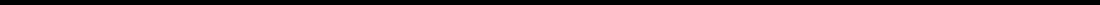 Table of ContentsImpairment losses are recorded to the extent that the carrying value of the indefinite‑lived intangible asset exceeds its fair value. We measure the fair value of our trademarks using the relief‑from‑royalty method, which estimates the present value of the royalty income that could be hypothetically earned by licensing the brand name to a third party over the remaining useful life. The most significant estimates and assumptions inherent in this approach are the growth rate of sales from the businesses that use the subject trademark, the net royalty saving rate and the discount rate. No impairment charges for our trademarks were recorded for the years ended December 31, 2017, 2016 and 2015.Long‑Lived AssetsA long‑lived asset (including amortizable identifiable intangible assets) or asset group is tested for recoverability whenever events or changes in circumstances indicate that its carrying amount may not be recoverable. Conditions that may indicate impairment include, but are not limited to, a significant adverse change in customer demand or business climate that could affect the value of an asset, a product recall or an adverse action or assessment by a regulator. When such events occur, we compare the sum of the undiscounted cash flows expected to result from the use and eventual disposition of the asset or asset group to the carrying amount of the long‑lived asset or asset group. The cash flows are based on the best estimate of future cash flows derived from the most recent business projections. If this comparison indicates that there is impairment, the amount of the impairment is calculated based on the excess of the asset’s or the asset group’s carrying value over its fair value. Fair value is estimated primarily using discounted expected future cash flows on a market‑participant basis. No impairment charges for our long‑lived assets were recorded for the years ended December 31, 2017, 2016 and 2015.Pension and Other Postretirement Benefit PlansWe provide U.S. and foreign defined benefit and defined contribution plans to our eligible employees and postretirement benefits to certain retirees, including pensions, postretirement healthcare benefits and other postretirement benefits.Plan assets and obligations are measured using various actuarial assumptions, such as discount rates, rate of compensation increase, mortality rates, turnover rates and health care cost trend rates, as determined ateach year end measurement date. The measurement of net periodic benefit cost is based on various actuarial assumptions, including discount rates, expected return on plan assets and rate of compensation increase, which are determined as of the prior year measurement date. Our actuarial assumptions are reviewed on an annual basis and modified when appropriate.Approximately 82.7% of our employees are covered by defined benefit pension plans and approximately 25.6% of our employees are covered by other postretirement benefit plans, in each case as of December 31, 2017. Pension plans provide benefits based on plan‑specific benefit formulas as defined by the applicable plan documents. Postretirement benefit plans generally provide for the continuation of medical benefits for all eligible employees. Contributions to our postretirement benefit plan are determined based upon amounts needed to cover postretirement benefits paid during the period, net of contributions made by eligible employees. In general, our policy is to fund our pension benefit obligation based on legal requirements, tax and liquidity considerations and local practices.Our projected benefit obligations related to our pension and other postretirement benefit plans are valued using a weighted‑average discount rate of 3.62% and 3.61%, respectively, for the year ended December 31, 2017. The determination of the discount rate is generally based on an index created from a hypothetical bond portfolio consisting of high‑quality fixed income securities with durations that match the timing of expected benefit payments. Changes in the selected discount rate could have a material impact on our projected benefit obligations and the unfunded status of our pension and other postretirement benefit plans. Decreasing the discount rate by 100 basis points would have increased the projected benefit obligations of our pension and other postretirement benefit plans by approximately $63.0 million and $1.8 million, respectively, for the year ended December 31, 2017.Our net periodic pension benefit and other postretirement benefit cost is calculated using a variety of assumptions, including a weighted average discount rate and expected return on plan assets. The expected return on plan assets is determined based on several factors, including adjusted historical returns, historical risk premiums for various asset classes and target asset allocations within the portfolio. Adjustments made to the historical returns are based on recent return experience in the equity and fixed income markets and the belief that deviations from historical returns are likely over the relevant investment horizon. Actual cost is also dependent on various other factors related to the employees covered by these plans. Adjustments to our actuarial assumptions could have a material adverse impact on72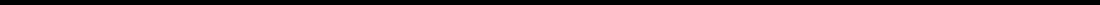 Table of Contentsour operating results. Decreasing the discount rate by 100 basis points would increase net periodic pension and other postretirement benefit cost by approximately $6.3 million and $0.4 million, respectively, for the year ended December 31, 2017. Decreasing the expected return on plan assets by 100 basis points would increase net periodic pension benefit cost by approximately $1.5 million for the year ended December 31, 2017.Income TaxesCurrent income tax expense or benefit is the amount of income taxes expected to be payable or receivable for the current year. Deferred income tax assets and liabilities represent the temporary differences between the tax basis and financial reporting basis of our assets and liabilities and are determined using the tax rates and laws in effect for the periods in which the differences are expected to reverse. We may record valuation allowances for deferred tax assets to reduce our net deferred tax assets to the amount that is more‑likely‑than‑not to be realized.The 2017 Tax Act was signed into law on December 22, 2017. The 2017 Tax Act significantly revises the U.S. corporate income tax by, among other things, lowering the statutory corporate tax rate from 35% to 21%, eliminating certain deductions, imposing a mandatory one-time tax on accumulated earnings of foreign subsidiaries as of 2017, introducing new tax regimes, and changing how foreign earnings are subject to U.S. tax. The 2017 Tax Act also enhanced and extended through 2026 the option to claim accelerated depreciation deductions on qualified property. We have not completed our determination of the accounting implications of the 2017 Tax Act on our tax accruals. However, we have reasonably estimated the effects of the 2017 Tax Act and recorded provisional amounts in our financial statements as of December 31, 2017. We recorded a provisional tax expense for the impact of the 2017 Tax Act of approximately $14 million. This amount is primarily comprised of the remeasurement of federal net deferred tax assets resulting from the permanent reduction in the U.S. statutory corporate tax rate to 21% from 35% of approximately $10.2 million, the mandatory one-time tax on the accumulated earnings of our foreign subsidiaries of approximately $8.6 million, offset by the release of the deferred tax liability previously recorded on our unremitted earnings of $4.8 million. As we complete our analysis of the 2017 Tax Act, collect and prepare necessary data, and interpret any additional guidance issued by the U.S. Treasury Department, the IRS, and other standard-setting bodies, we may make adjustments to the provisional amounts. Those adjustments may materially impact our provision for income taxes in the period in which the adjustments are made.The determination of whether a deferred tax asset will be realized is made on both a jurisdictional basis and the use of our estimate of the recoverability of the deferred tax asset. In evaluating whether a valuation allowance is required under such rules, we consider all available positive and negative evidence, including our prior operating results, the nature and reason for any losses, our forecast of future taxable income in each respective tax jurisdiction and the dates on which any deferred tax assets are expected to expire. These assumptions require a significant amount of judgment, including estimates of future taxable income. We determined that we would not be able to fully realize the benefits of all our state deferred tax assets. As of December 31, 2017 and 2016, a cumulative valuation allowance of $25.9 million and $21.7 million, respectively, was recorded.Share‑Based CompensationWe account for share-based compensation in accordance with accounting guidance that requires all share-based compensation awards granted to employees and directors to be measured at fair value and recognized as an expense in the financial statements.In January 2016, our board of directors adopted the 2015 Plan pursuant to which the Company may grant stock options, stock appreciation rights, restricted shares of common stock, RSUs, PSUs and other share-based and cash-based awards to members of the board of directors, officers, employees, consultants and advisors of the Company. The 2015 Plan is administered by the compensation committee (the “Administrator”). The Administrator has the authority to establish the terms and conditions of any award issued or granted under the 2015 Plan. Each share issued with respect to RSUs and PSUs granted under the 2015 Plan reduces the number of shares available for grant. RSUs and PSUs forfeited and shares withheld to satisfy tax withholding obligations increase the number of shares available for grant. All RSUs and PSUs granted under the 2015 Plan have dividend equivalent rights (“DERs”), which entitle holders of RSUs and PSUs to the same dividend value per share as holders of common stock. DERs are subject to the same vesting and other terms and conditions as the corresponding unvested RSUs and PSUs. DERs are paid when the underlying shares vest.73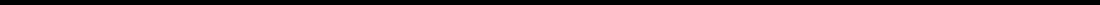 Table of ContentsWe issue stock‑based awards to employees with (i) service‑based vesting conditions or (ii) service‑based and performance‑based vesting conditions. We measure stock‑based awards based on the deemed fair value on the date of grant for accounting purposes, and recognize the corresponding compensation expense of those awards over the requisite service period, which is generally the vesting period of the respective award. The Company accounts for forfeitures in compensation expense when they occur. For awards with only service‑based vesting conditions, compensation expense is recorded using the straight‑line method. For awards with performance-based vesting conditions, the measurement of the expense is based on the Company’s level of achievement of the applicable cumulative Adjusted EBITDA performance metrics.Compensation expense for performance-based awards is recorded over the related service period when achievement of the performance targets is deemed probable, which requires management judgment. For example, the expense recorded during the year ended December 31, 2017 related to the performance-based stock units granted in 2017 was based on management’s best estimate of the three-year cumulative adjusted EBITDA forecast as of December 31, 2017. As a result, if factors change and we use different assumptions, our share-based compensation expense could be materially different in the future. Refer to “Notes to Consolidated Financial Statements – Note 17 – Equity Incentive Plans” for a further discussion on share-based compensation.As of December 31, 2017, we had $17.9 million of unrecognized compensation expense expected to be recognized over a weighted average period of 1.4 years. This unrecognized compensation expense reflects expense related to the performance-based stock units based on the performance target multiplier deemed probable as of December 31, 2017.For the year ended December 31, 2015, we accounted for compensation expense related to ourshare‑based compensation awards, including EARs under our EAR Plan and stock options granted in connection with the Acquisition, using the intrinsic value method, as permitted by ASC 718 for nonpublic entities, with changes to the value of the share‑based compensation awards recognized as compensation expense at each reporting date. Compensation expense for the EAR Plan was based on CSE value as defined in the EAR Plan documents, which was the highest of (1) an amount calculated by using a formula based on certain financial metrics of Acushnet Company as of and for the year ended December 31, 2015, (2) an amount calculated by using a formula based on certain financial metrics of Acushnet Company as of and for the year ending December 31, 2016 and (3) if an IPO has occurred, an amount calculated based on the average per share closing price of the publicly traded common stock for the first three full trading days following the pricing of common stock in the IPO. Based on the plan definition, the CSE value as of December 31, 2016 was based on the amount calculated by using a formula based on certain financial metrics of Acushnet Company as of and for the year ending December 31, 2016. We had the option to settle up to 50% of our outstanding EARs using our common stock. However, we settled the entire amount due under the EARs in cash during the first quarter of 2017, which payments were funded from borrowings under our delayed draw term loan A facility and borrowings under our revolving credit facility.Prior to our initial public offering, as there was no market for our common stock, the fair value of our common stock was determined as of the date of each stock‑award grant based on our most recently available third‑party valuation of common stock. From our Acquisition in 2011 until our initial public offering, we had a third‑party valuation prepared at the end of each quarter in connection with a valuation of the warrants to purchase our common stock needed for the preparation of our consolidated financial statements. The third‑party valuations used for the grants described below were prepared using a combination of an income approach, which utilized a discounted cash flow model, and market approach, which utilized a comparative market multiple model. The results from each of the models were then weighted and combined into a single estimate of common stock fair value.Following our initial public offering, the fair value of our common stock was determined based on the quoted market price of our common stock.74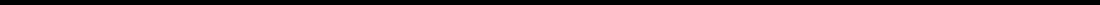 Table of ContentsDerivativesAll derivatives are recognized as either assets or liabilities on the consolidated balance sheet and measurement of these instruments is at fair value. If the derivative is designated as a fair value hedge, the changes in the fair value of the derivative and of the hedged item attributable to the hedged risk are recognized in earnings in the same period. If the derivative is designated as a cash flow hedge, the effective portions of changes in the fair value of the derivative are recorded as a component of accumulated other comprehensive income (loss) and are recognized in the consolidated statement of operations when the hedged item affects earnings. Any portion of the change in fair value that is determined to be ineffective is immediately recognized in earnings as cost of goods sold.Recently Issued Accounting PronouncementsWe have reviewed all recently issued standards and have determined that, other than as disclosed in “Notes to Consolidated Financial Statements – Note 2 – Summary of Significant Accounting Policies”, Item 8 of Part II, included elsewhere in this report, such standards will not have a significant impact on our consolidated financial statements or do not otherwise apply to our operations.ITEM 7A.	QUANTITATIVE AND QUALITATIVE DISCLOSURES ABOUT MARKET RISKWe are exposed to various market risks, which may result in potential losses arising from adverse changes in market rates, such as interest rates, foreign exchange rates and commodity prices. We do not enter into derivatives or other financial instruments for trading or speculative purposes and do not believe we are exposed to material market risk with respect to our cash and cash equivalents.Interest Rate RiskWe are exposed to interest rate risk under our various credit facilities which accrue interest at variable rates, as described in “Notes to Consolidated Financial Statements – Note 9 - Debt and Financing Arrangements.” We currently do not engage in any interest rate hedging activity but may enter into interest rate swaps or pursue other interest rate hedging strategies in the future.As of December 31, 2017 and 2016, we had $466.9 million and $412.8 million of outstanding indebtedness (excluding unamortized debt issuance costs), at variable interest rates, respectively. A 1.00% increase in the interest rate applied to these borrowings would have resulted in an increase of $5.3 million and $4.6 million in our annual pre‑tax interest expense as of December 31, 2017 and 2016, respectively.Interest rate risk is highly sensitive due to many factors, including U.S. monetary and tax policies, U.S. and international economic factors and other factors beyond our control. We are exposed to changes in the level of interest rates and to changes in the relationship or spread between interest rates for our floating rate debt. Our floating rate debt requires payments based on a variable interest rate index such as LIBOR. Therefore, increases in interest rates may reduce our net income by increasing the cost of our debt.Foreign Exchange RiskIn the normal course of business, we are exposed to gains and losses resulting from fluctuations in foreign currency exchange rates relating to transactions outside the United States denominated in foreign currencies, which include, but are not limited to, the Japanese yen, the Korean won, the British pound sterling, the euro and the Canadian dollar. In addition, we are exposed to gains and losses resulting from the translation of the operating results of our non‑U.S. subsidiaries into U.S. dollars for financial reporting purposes.We use financial instruments to reduce the impact of changes in foreign currency exchange rates. The principal financial instruments we enter into on a routine basis are foreign exchange forward contracts. The primary foreign exchange forward contracts pertain to the Japanese yen, the Korean won, the British pound sterling, the euro and the Canadian dollar. Foreign exchange forward contracts are primarily used to hedge purchases denominated in select foreign currencies. The periods of the foreign exchange forward contracts correspond to the periods of the forecasted transactions, which do not exceed 24 months subsequent to the latest balance sheet date. We do not enter into foreign exchange forward contracts for trading or speculative purposes.75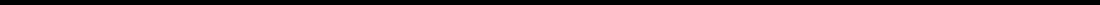 Table of ContentsThe gross U.S. dollar equivalent notional amount of all foreign currency forward contracts outstanding at December 31, 2017 and 2016, was $278.9 million and $371.2 million, respectively, representing a net settlement liability of $1.4 million and a net settlement asset of $15.5 million, respectively. Gains and losses on the foreign exchange forward contracts that we account for as hedges offset losses and gains on these foreign currency purchases and reduce the earnings and shareholders’ equity volatility relating to foreign exchange.We performed a sensitivity analysis to assess potential changes in the fair value of our foreign exchange forward contracts relating to a hypothetical movement in foreign currency exchange rates. The sensitivity analysis of changes in the fair value of our foreign exchange forward contracts outstanding at December 31, 2017, while not predictive in nature, indicated that if the U.S. dollar uniformly weakened by 10% against all currencies covered by our contracts, the net settlement liability of $1.4 million would increase by $24.7 million resulting in a net settlement liability of $26.1 million. The same sensitivity analysis of changes in the fair value of our foreign exchange forward contracts outstanding at December 31, 2016 indicated that if the U.S. dollar uniformly weakened by 10% against all currencies covered by our contracts, the net settlement asset of $15.5 million would have decreased by $33.2 million resulting in a net settlement liability of $17.7 million.The sensitivity analysis described above recalculates the fair value of the foreign exchange forward contracts outstanding by replacing the actual foreign currency exchange rates and current month forward rates with foreign currency exchange rates and forward rates that reflect a 10% weakening of the U.S. dollar against all currencies covered by our contracts. All other factors are held constant. The sensitivity analysis disregards the possibility that currency exchange rates can move in opposite directions and that gains from one currency may or may not be offset by losses from another currency. The analysis also disregards the offsetting change in value of the underlying hedged transactions and balances.The financial markets and currency volatility may limit our ability to cost‑effectively hedge these exposures. The counterparties to derivative contracts are major financial institutions. We assess credit risk of the counterparties on an ongoing basis.Commodity Price RiskWe are exposed to commodity price risk with respect to certain materials and components used by us, our suppliers and our manufacturers, including polybutadiene, urethane and Surlyn for the manufacturing of our golf balls, titanium and steel for the assembly of our golf clubs, leather and synthetic fabrics for our golf shoes, golf gloves, golf gear and golf apparel, and resin and other petroleum‑based materials for a number of our products.Impact of InflationOur results of operations and financial condition are presented based on historical cost. While it is difficult to accurately measure the impact of inflation due to the imprecise nature of the estimates required, we believe the effects of inflation, if any, on our results of operations and financial condition have been immaterial.ITEM 8.	FINANCIAL STATEMENTS AND SUPPLEMENTARY DATASee the Index to Consolidated Financial Statements and financial statements commencing on page F‑1, which are incorporated herein by reference.ITEM 9.	CHANGES IN AND DISAGREEMENTS WITH ACCOUNTANTS ON ACCOUNTING AND FINANCIAL DISCLOSURESThere were no changes in or disagreements with our accountants on accounting and financial disclosurematters.ITEM 9A.	CONTROLS AND PROCEDURESThe required certifications of our chief executive officer and our principal financial officer are included as Exhibit 31.1 and 31.2 to this Annual Report on Form 10-K. The disclosures set forth in this Item 9A contain information concerning the evaluation of our disclosure controls and procedures, management's report on internal control over76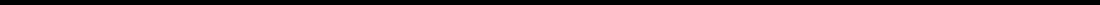 Table of Contentsfinancial reporting and changes in internal control over financial reporting referred to in those certifications. These certifications should be read in conjunction with this Item 9A for a more complete understanding of the matters covered by the certifications.Evaluation of Disclosure Controls and ProceduresWe maintain disclosure controls and procedures, as defined in Rules 13a-15(e) and 15d-15(e) under the Exchange Act, that are designed to ensure that information required to be disclosed by a company in the reports that it files or submits under the Securities Exchange Act, as amended, (the “ Exchange Act”) is recorded, processed, summarized, and reported, within the time periods specified in the SEC’s rules and forms; and that such information is accumulated and communicated to management, including our principal executive officer and principal financial officer, as appropriate, to allow timely decisions regarding required disclosure. Our management, with the participation of our principal executive officer and principal financial officer, evaluated the effectiveness of our disclosure controls and procedures as of December 31, 2017, the last day of the period covered by this Annual Report. Based on this evaluation, our principal executive officer and principal financial officer have concluded that our disclosure controls and procedures were effective as of December 31, 2017.Management’s Report on Internal Control over Financial ReportingManagement is responsible for establishing and maintaining adequate internal control over financial reporting. Internal control over financial reporting is defined in Rule 13a-15(f) and 15d-15(f) promulgated under the Exchange Act as a process designed by, or under the supervision of, our principal executive and principal financial officers and effected by our board of directors, management and other personnel, to provide reasonable assurance regarding the reliability of financial reporting and the preparation of financial statements for external purposes in accordance with generally accepted accounting principles and includes those policies and procedures that:Pertain to the maintenance of records that in reasonable detail accurately and fairly reflect the transactions and dispositions of the assets of the company;Provide reasonable assurance that transactions are recorded as necessary to permit preparation of financial statements in accordance with generally accepted accounting principles, and that receipts and expenditures of the company are being made only in accordance with authorizations of management and directors of the company; andProvide reasonable assurance regarding prevention or timely detection of unauthorized acquisition, use or disposition of the company’s assets that could have a material effect on the financial statementsBecause of its inherent limitations, internal control over financial reporting may not prevent or detect misstatements. Also, projections of any evaluation of effectiveness to future periods are subject to the risk that controls may become inadequate because of changes in conditions, or that the degree of compliance with the policies or procedures may deteriorate.Our management assessed the effectiveness of the Company’s internal control over financial reporting as of December 31, 2017. In making this assessment, our management used the criteria set forth by the Committee of Sponsoring Organizations of the Treadway Commission (COSO) in “Internal Control – Integrated Framework (2013)”.Based on our assessment, our management determined that, as of December 31, 2017, our internal control over financial reporting is effective.PricewaterhouseCoopers LLP, an independent registered public accounting firm, has audited the effectiveness of our internal control over financial reporting as stated in their report which appears on page F-2 of this Annual Report on Form 10-K.77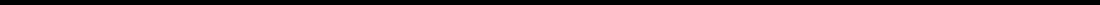 Table of ContentsRemediation of Previously-Identified Material Weaknesses in Internal Control over Financial ReportingAs we disclosed in our Annual Report on Form 10-K for the year ended December 31, 2016, our management previously identified material weaknesses in our internal control over financial reporting. A material weakness is a deficiency, or a combination of deficiencies, in internal control over financial reporting such that there is a reasonable possibility that a material misstatement of our annual or interim consolidated financial statements will not be prevented or detected on a timely basis.The material weaknesses identified related to our not having in place an effective control environment with a sufficient number of accounting personnel with the appropriate technical training in, and experience with, U.S. GAAP to allow for a detailed review of complex accounting transactions that would identify errors in a timely manner. Further, we did not design effective control activities relating to formally documented and implemented accounting processes and procedures across business cycles, including income taxes, derivatives, certain compensation and benefits, certain revenue transactions, and functional currency, and internal communication protocols related to matters impacting income tax and benefit accounts. We also did not maintain effective segregation of duties in our internal control over financial reporting.In response to the identified material weaknesses, we took a number of actions to improve our internal control over financial reporting during the year ended December 31, 2017, including the following:We have hired a Chief Accounting Officer and additional financial reporting personnel with technical accounting and financial reporting experienceWe have formalized our accounting policies and procedures, and enhanced our internal review procedures during the financial statement close processWe engaged an accounting firm to evaluate and document the design and operating effectiveness of our internal controls and assist with the remediation and implementation of our internal controls as requiredWe reviewed our financial accounting and reporting processes and have made changes where appropriate to ensure we have adequate segregation of duties.Management believes that, as a result of the implementation of these actions during the year ended December 31, 2017, our remediation efforts have been successful, and that the previously-identified material weaknesses in our internal controls have been remediated.Changes in Internal Control over Financial ReportingAs disclosed above under “Remediation of Previously-Identified Material Weaknesses in Internal Control over Financial Reporting” we have remediated our previously reported material weaknesses. There have been no changes in our internal control over financial reporting (as defined in Rules 13a-15(f) and 15d-15(f) under the Exchange Act) that occurred during the quarter ended December 31, 2017 that have materially affected, or are reasonably likely to materially affect, our internal control over financial reporting.ITEM 9B.	OTHER INFORMATIONNone.78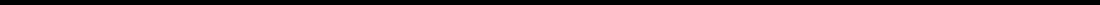 Table of ContentsPART IIIITEM 10.	DIRECTORS, EXECUTIVE OFFICERS AND CORPORATE GOVERNANCEThe Information about our executive officers is contained in the discussion entitled “Executive Officers of the Registrant” in Part I of this Form 10‑K. The remaining information required by this Item will be included in our Proxy Statement and is incorporated herein by reference.ITEM 11.	EXECUTIVE COMPENSATIONThe information required by this Item will be included in our Proxy Statement and is incorporated herein by reference.ITEM 12.	SECURITY OWNERSHIP OF CERTAIN BENEFICIAL OWNERS AND MANAGEMENT AND RELATED STOCKHOLDER MATTERSThe information required by this Item will be included in our Proxy Statement and is incorporated herein by reference.ITEM 13.	CERTAIN RELATIONSHIPS AND RELATED TRANSACTIONS, AND DIRECTOR INDEPENDENCEThe information required by this Item will be included in our Proxy Statement and is incorporated herein by reference.ITEM 14.	PRINCIPAL ACCOUNTANT FEES AND SERVICESThe information required by this Item will be included in our Proxy Statement and is incorporated herein by reference.79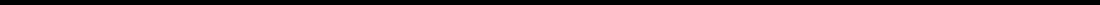 Table of ContentsPART IVITEM 15.	EXHIBITS AND FINANCIAL STATEMENT SCHEDULESThe following documents are filed as a part of this reportFinancial Statements. See Index to Consolidated Financial Statements on page F-1 hereof.Financial statement schedules are omitted because they are not applicable or the required information is shown in the Consolidated Financial Statements or notes thereto.Exhibits Index:Table of Contents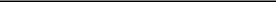 Identifies exhibits that consist of a management contract or compensatory plan or arrangement.ITEM 16.	FORM 10‑K SUMMARYNone.81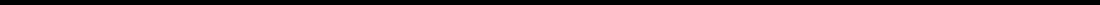 Table of ContentsSIGNATURESPursuant to the requirements of Section 13 or 15(d) of the Securities Exchange Act of 1934, as amended, the registrant has duly caused this report to be signed on its behalf by the undersigned, thereunto duly authorized.Pursuant to the requirements of the Securities Exchange Act of 1934, this report has been signed below by the following persons on behalf of the registrant and in the capacities and on the dates indicated.*By: /s/ Brendan GibbonsName: Brendan Gibbons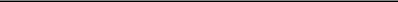 Title:	Attorney In Fact82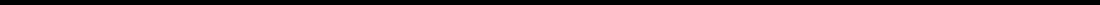 Table of ContentsINDEX TO CONSOLIDATED FINANCIAL STATEMENTSTable of ContentsReport of Independent Registered Public Accounting FirmTo the Board of Directors and Shareholders of Acushnet Holdings Corp.Opinions on the Financial Statements and Internal Control over Financial ReportingWe have audited the accompanying consolidated balance sheets of Acushnet Holdings Corp. and its subsidiaries as of December 31, 2017 and 2016, and the related consolidated statements of operations, comprehensive income (loss), redeemable convertible preferred stock and equity and cash flows for each of the three years in the period ended December 31, 2017, including the related notes (collectively referred to as the “consolidated financial statements”). We also have audited the Company's internal control over financial reporting as of December 31, 2017, based on criteria established in Internal Control - Integrated Framework (2013) issued by the Committee of Sponsoring Organizations of the Treadway Commission (COSO).In our opinion, the consolidated financial statements referred to above present fairly, in all material respects, the financial position of the Company as of December 31, 2017 and 2016, and the results of its operations and its cash flows for each of the three years in the period ended December 31, 2017 in conformity with accounting principles generally accepted in the United States of America. Also in our opinion, the Company maintained, in all material respects, effective internal control over financial reporting as of December 31, 2017, based on criteria established in Internal Control - Integrated Framework (2013) issued by the COSO.Basis for OpinionsThe Company's management is responsible for these consolidated financial statements, for maintaining effective internal control over financial reporting, and for its assessment of the effectiveness of internal control over financial reporting, included in Management's Report on Internal Control over Financial Reporting appearing under Item 9A. Our responsibility is to express opinions on the Company’s consolidated financial statements and on the Company's internal control over financial reporting based on our audits. We are a public accounting firm registered with the Public Company Accounting Oversight Board (United States) ("PCAOB") and are required to be independent with respect to the Company in accordance with the U.S. federal securities laws and the applicable rules and regulations of the Securities and Exchange Commission and the PCAOB.We conducted our audits in accordance with the standards of the PCAOB. Those standards require that we plan and perform the audits to obtain reasonable assurance about whether the consolidated financial statements are free of material misstatement, whether due to error or fraud, and whether effective internal control over financial reporting was maintained in all material respects.Our audits of the consolidated financial statements included performing procedures to assess the risks of material misstatement of the consolidated financial statements, whether due to error or fraud, and performing procedures that respond to those risks. Such procedures included examining, on a test basis, evidence regarding the amounts and disclosures in the consolidated financial statements. Our audits also included evaluating the accounting principles used and significant estimates made by management, as well as evaluating the overall presentation of the consolidated financial statements. Our audit of internal control over financial reporting included obtaining an understanding of internal control over financial reporting, assessing the risk that a material weakness exists, and testing and evaluating the design and operating effectiveness of internal control based on the assessed risk. Our audits also included performing such other procedures as we considered necessary in the circumstances. We believe that our audits provide a reasonable basis for our opinions.F-2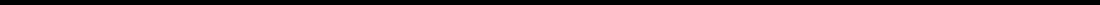 Table of ContentsDefinition and Limitations of Internal Control over Financial ReportingA company’s internal control over financial reporting is a process designed to provide reasonable assurance regarding the reliability of financial reporting and the preparation of financial statements for external purposes in accordance with generally accepted accounting principles. A company’s internal control over financial reporting includes those policies and procedures that (i) pertain to the maintenance of records that, in reasonable detail, accurately and fairly reflect the transactions and dispositions of the assets of the company;provide reasonable assurance that transactions are recorded as necessary to permit preparation of financial statements in accordance with generally accepted accounting principles, and that receipts and expenditures of the company are being made only in accordance with authorizations of management and directors of the company; and (iii) provide reasonable assurance regarding prevention or timely detection of unauthorized acquisition, use, or disposition of the company’s assets that could have a material effect on the financial statements.Because of its inherent limitations, internal control over financial reporting may not prevent or detect misstatements. Also, projections of any evaluation of effectiveness to future periods are subject to the risk that controls may become inadequate because of changes in conditions, or that the degree of compliance with the policies or procedures may deteriorate./s/ PricewaterhouseCoopers LLPBoston, MassachusettsMarch 7, 2018We have served as the Company’s, or its predecessors’, auditor since at least 1976, which includes periods before the Company became subject to SEC reporting requirements. We have not determined the specific year we began serving as auditor of the Company or a predecessor company.F-3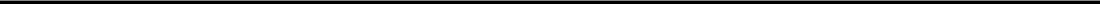 Table of ContentsACUSHNET HOLDINGS CORP.CONSOLIDATED BALANCE SHEETSThe accompanying notes are an integral part of these consolidated financial statements.F-4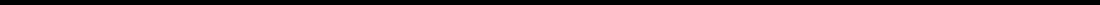 Table of ContentsACUSHNET HOLDINGS CORP.CONSOLIDATED STATEMENTS OF OPERATIONSThe accompanying notes are an integral part of these consolidated financial statements.F-5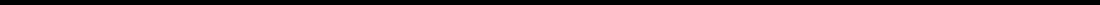 Table of ContentsACUSHNET HOLDINGS CORP.CONSOLIDATED STATEMENTS OF COMPREHENSIVE INCOME (LOSS)The accompanying notes are an integral part of these consolidated financial statements.F-6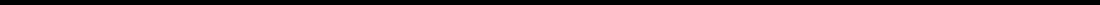 Table of ContentsACUSHNET HOLDINGS CORP.CONSOLIDATED STATEMENTS OF CASH FLOWSThe accompanying notes are an integral part of these consolidated financial statements.F-7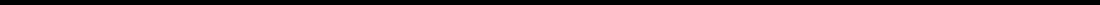 Table of ContentsACUSHNET HOLDINGS CORP.CONSOLIDATED STATEMENTS OF REDEEMABLE CONVERTIBLE PREFERRED STOCK AND EQUITY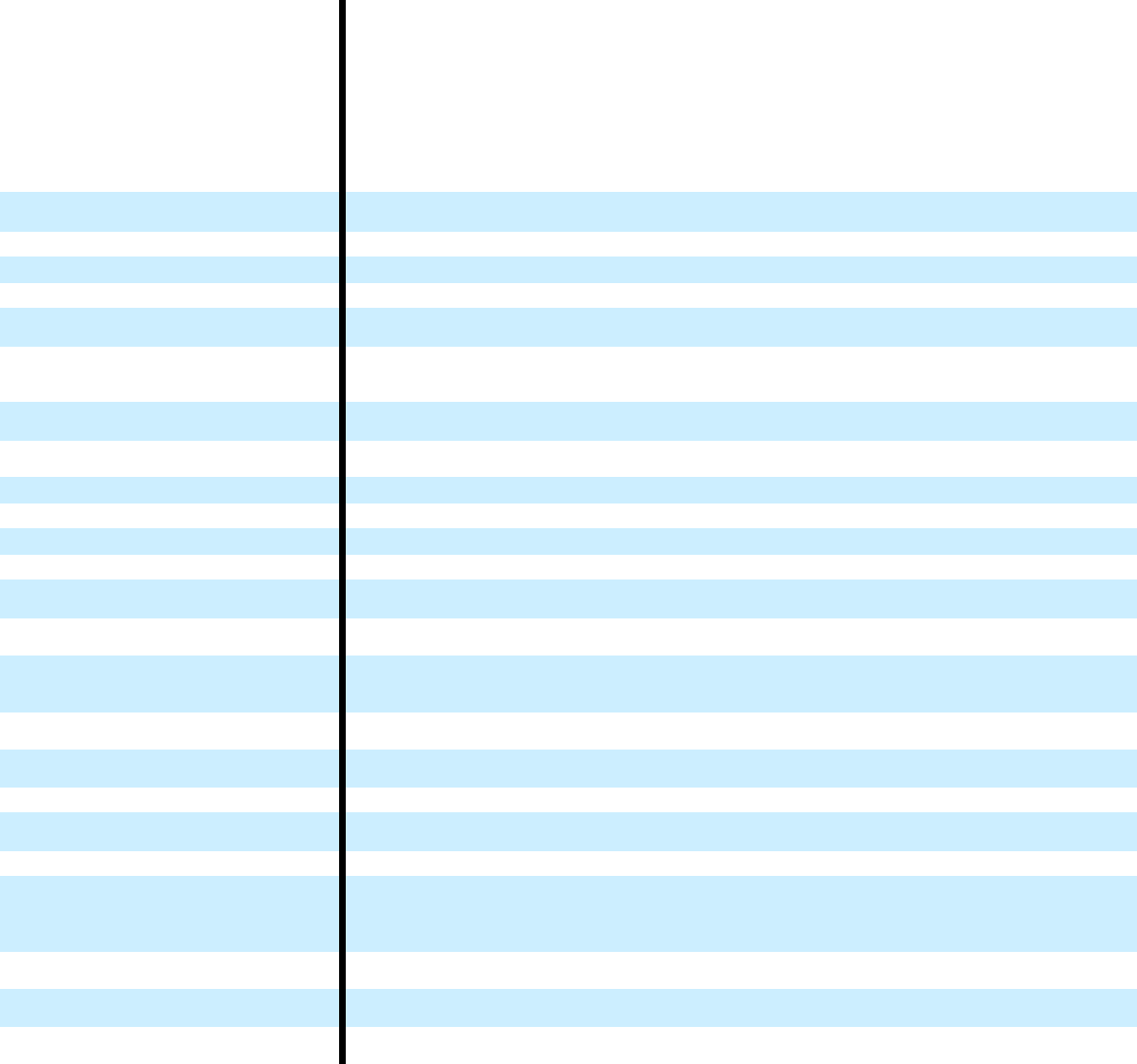 Conversion of redeemableconvertible preferred stock (1,838) (131,036)The accompanying notes are an integral part of these consolidated financial statements.F-8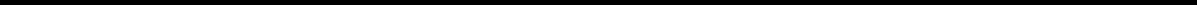 Table of ContentsACUSHNET HOLDINGS CORP.NOTES TO CONSOLIDATED FINANCIAL STATEMENTS1. Description of BusinessAcushnet Holdings Corp. (the “Company”), headquartered in Fairhaven, Massachusetts, is the global leader in the design, development, manufacture and distribution of performance-driven golf products. The Company has established positions across all major golf equipment and golf wear categories under its globally recognized brands of Titleist, FootJoy, Scotty Cameron and Vokey Design. Acushnet products are sold primarily to on-course golf pro shops and selected off-course golf specialty stores, sporting goods stores and other qualified retailers. The Company sells products primarily in the United States, Europe (primarily the United Kingdom, Germany, France and Sweden), Asia (primarily Japan, Korea, China and Singapore), Canada and Australia. Acushnet manufactures and sources its products principally in the United States, China, Thailand, the United Kingdom and Japan.Summary of Significant Accounting Policies Basis of PresentationThe accompanying consolidated financial statements have been prepared in conformity with accounting principles generally accepted in the United States(“U.S. GAAP”) and include the accounts of the Company, its wholly- owned subsidiaries and a variable interest entity (“VIE”) in which the Company is the primary beneficiary. All intercompany balances and transactions have been eliminated in consolidation. Certain prior period amounts have been reclassified to conform to current year presentation.Use of EstimatesThe preparation of the Company’s consolidated financial statements in accordance with U.S. GAAP requires management to make estimates and judgments that affect reported amounts of assets, liabilities, stockholders’ equity, net sales and expenses, and the disclosure of contingent assets and liabilities in its consolidated financial statements. Actual results could differ from those estimates.AcquisitionAcushnet Holdings Corp. was incorporated in Delaware on May 9, 2011 as Alexandria Holdings Corp., an entity owned by Fila Korea Co., Ltd. (“Fila Korea”), a leading sport and leisure apparel and footwear company which is a public company listed on the Korea Exchange, and a consortium of investors (the “Financial Investors”) led by Mirae Asset Global Investments, a global investment management firm. Acushnet Holdings Corp. acquired Acushnet Company, our operating subsidiary, from Beam Suntory, Inc. (at the time known as Fortune Brands, Inc.) (“Beam”) on July 29, 2011 (the “Acquisition”).Initial Public OfferingOn November 2, 2016, the Company completed an initial public offering of 19,333,333 shares of its common stock sold by selling stockholders at a public offering price of $17.00 per share. Upon the closing of the Company’s initial public offering, all remaining outstanding shares of the Company’s Series A redeemable convertible preferred stock (“Series A preferred stock”) were automatically converted into 11,556,495 shares of the Company’s common stock and the Company’s 7.5% convertible notes due 2021 (“convertible notes”) were automatically converted into 22,791,852 shares of the Company’s common stock. The underwriters of the Company’s initial public offering exercised their over-allotment option to purchase an additional 2,899,999 shares of common stock from the selling stockholders at the initial public offering price of $17.00 per share.Following the pricing of the initial public offering, Magnus Holdings Co., Ltd. (“Magnus”), a wholly-owned subsidiary of Fila Korea, purchased from the Financial Investors on a pro rata basis 14,818,720 shares of the Company’s common stock, resulting in Magnus holding a controlling ownership interest in the Company’s outstanding common stock. The 14,818,720 shares of the Company’s common stock sold by the Financial Investors were received upon the automatic conversion of certain of the Company’s outstanding convertible notes (Note 9) and Series A preferred stockF-9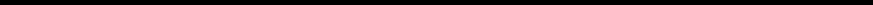 Table of Contents(Note 15). The remaining outstanding convertible notes and Series A preferred stock automatically converted into shares of the Company’s common stock prior to the closing of the initial public offering.On October 14, 2016, the Company effected a nine-for-one stock split of its issued and outstanding shares of common stock and a proportional adjustment to the existing conversion ratios for its convertible notes, Series A preferred stock, and the exercise price for the common stock warrants and the strike price of stock-based compensation. Accordingly, all share and per share amounts for all periods presented in the accompanying consolidated financial statements and notes thereto have been adjusted retroactively, where applicable, to reflect this stock split and adjustment of the common stock warrant exercise price, and convertible notes and redeemable convertible preferred stock conversion ratios.Variable Interest EntitiesVIEs are entities that, by design, either (i) lack sufficient equity to permit the entity to finance its activities independently, or (ii) have equity holders that do not have the power to direct the activities of the entity that most significantly impact its economic performance, the obligation to absorb the entity’s expected losses, or the right to receive the entity’s expected residual returns. The Company consolidates a VIE when it is the primary beneficiary, which is the party that has both (i) the power to direct the activities that most significantly impact the VIE’s economic performance and (ii) through its interests in the VIE, the obligation to absorb expected losses or the right to receive expected benefits from the VIE that could potentially be significant to the VIE.The Company consolidates the accounts of Acushnet Lionscore Limited, a VIE which is 40% owned by the Company. The sole purpose of the VIE is to manufacture the Company’s golf footwear and as such, the Company is deemed to be the primary beneficiary. The Company has presented separately on its consolidated balance sheets, to the extent material, the assets of its consolidated VIE that can only be used to settle specific obligations of its consolidated VIE and the liabilities of its consolidated VIE for which creditors do not have recourse to its general credit. The general creditors of the VIE do not have recourse to the Company. Certain directors of the noncontrolling entities have guaranteed the credit lines of the VIE, for which there were no outstanding borrowings as of December 31, 2017 and 2016. In addition, pursuant to the terms of the agreement governing the VIE, the Company is not required to provide financial support to the VIE.Cash and Restricted CashCash held in Company checking accounts is included in cash. Book overdrafts not subject to offset with other accounts with the same financial institution are classified as accounts payable. As of December 31, 2017 and 2016, book overdrafts in the amount of $2.9 million and $3.6 million, respectively, were recorded in accounts payable. The Company classifies as restricted certain cash that is not available for use in its operations. As of December 31, 2017 and 2016, the amount of restricted cash included in cash and restricted cash on the consolidated balance sheet was $2.3 million and $3.1 million, respectively.Accounts ReceivableAccounts receivable are presented net of an allowance for doubtful accounts. The allowance for doubtful accounts is assessed each reporting period by the Company for estimated losses resulting from the inability or unwillingness of its customers to make required payments. The allowance is based on various factors, including credit risk assessments, length of time the receivables are past due, historical experience, customer specific information available to the Company and existing economic conditions.Allowance for Sales ReturnsA sales returns allowance is recorded for anticipated returns through a reduction of sales and cost of goods sold in the period that the related sales are recorded. Sales returns are estimated based upon historical rates of product returns, current economic trends and changes in customer demands as well as specific identification of outstanding returns. In accordance with this policy, the allowance for sales returns was $13.5 million and $9.8 million as of December 31, 2017 and 2016, respectively.F-10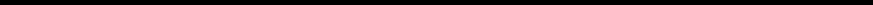 Table of ContentsConcentration of Credit Risk and of Significant CustomersFinancial instruments that potentially expose the Company to concentration of credit risk are cash and accounts receivable. Substantially all of the Company's cash deposits are maintained at large, creditworthy financial institutions. The Company's deposits, at times, may exceed federally insured limits. The Company does not believe that it is subject to unusual credit risk beyond the normal credit risk associated with commercial banking relationships. As part of its ongoing procedures, the Company monitors its concentration of deposits with various financial institutions in order to avoid any undue exposure. As of December 31, 2017 and 2016, the Company had $44.7 million and $75.6 million, respectively, in banks located outside the United States. The risk with respect to the Company's accounts receivable is managed by the Company through its policy of monitoring the creditworthiness of its customers to which it grants credit terms in the normal course of business.InventoriesInventories are valued at the lower of cost and net realizable value. Cost is determined using the first-in, first-out inventory method. The inventory balance, which includes material, labor and manufacturing overhead costs, is recorded net of an allowance for obsolete or slow moving inventory. The Company's allowance for obsolete or slow moving inventory contains estimates regarding uncertainties. Such estimates are updated each reporting period and require the Company to make assumptions and to apply judgment regarding a number of factors, including market conditions, selling environment, historical results and current inventory trends.Property, Plant and EquipmentProperty, plant and equipment are recorded at cost less accumulated depreciation and amortization. Depreciation is provided on a straight-line basis over the estimated useful lives of the assets. Gains or losses resulting from disposals are included in income from operations. Betterments and renewals, which improve and extend the life of an asset, are capitalized. Maintenance and repair costs are expensed as incurred.Estimated useful lives of property, plant and equipment asset categories were asLeasehold and tenant improvements are amortized over the shorter of the lease term or the estimated useful lives of the assets.Certain costs incurred in connection with the development of the Company's internal-use software are capitalized. Software development costs are primarily related to the Company's enterprise resource planning system. Costs incurred in the preliminary stages of development are expensed as incurred. Internal and external costs incurred in the application development phase, if direct and incremental, are capitalized until the software is substantially complete and ready for its intended use. Capitalization ceases upon completion of all substantial testing performed to ensure the product is ready for its intended use. Costs such as maintenance and training are expensed as incurred. The capitalized internal-use software costs are included in property, plant and equipment and once the software is placed into service are amortized over the estimated useful life which ranges from three to ten years.Long-Lived AssetsA long-lived asset (including amortizable identifiable intangible assets) or asset group is tested for recoverability whenever events or changes in circumstances indicate that its carrying amount may not be recoverable. When such events occur, the Company compares the sum of the undiscounted cash flows expected to result from the use and eventual disposition of the asset or asset group to the carrying amount of the long-lived asset or asset group. The cash flows are based on the best estimate of future cash flows derived from the most recent business projections. If the carrying value exceeds the sum of the undiscounted cash flows, an impairment loss is recognized based on the excess of the asset's or asset group's carrying value over its fair value. Fair value is determined based on discounted expectedF-11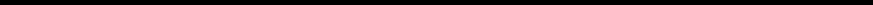 Table of Contentsfuture cash flows on a market participant basis. Any impairment charge would be recognized within operating expenses as a selling, general and administrative expense.The Company continually evaluates whether events and circumstances have occurred that indicate the remaining estimated useful life of long-lived assets may warrant revision or that the remaining balance may not be recoverable. These factors may include a significant deterioration of operating results, changes in business plans, or changes in anticipated cash flows.Goodwill and Indefinite-Lived Intangible AssetsGoodwill and indefinite-lived intangible assets are not amortized but instead are measured for impairment at least annually, or more frequently when events or changes in circumstances indicate that the carrying amount of the asset may be impaired.Goodwill is assigned to reporting units for purposes of impairment testing. A reporting unit may be the same as an operating segment or one level below an operating segment. For purposes of assessing potential impairment, the Company may assess qualitative factors to determine if it is more likely than not that the fair value of a reporting unit is less than its carrying amount, including goodwill. If the Company determines based on the qualitative factors that it is not more likely than not that the fair value of a reporting unit is less than its carrying amount, no further testing is necessary. If, however, the Company determines that it is more likely than not that the fair value of a reporting unit is less than its carrying amount, the Company performs the first step of a two-step quantitative goodwill impairment test. In the first step, the Company compares the fair value of the reporting unit to its carrying value. If the fair value of the reporting unit exceeds the carrying value of the net assets assigned to that unit, goodwill is considered not impaired and the Company is not required to perform further testing. If the carrying value of the net assets assigned to the reporting unit exceeds the fair value of the reporting unit, then the Company must perform the second step of the impairment test in order to determine the implied fair value of the reporting unit's goodwill. If the carrying value of a reporting unit's goodwill exceeds its implied fair value, then the Company would record an impairment loss equal to the difference. The fair value of the reporting units is determined using the income approach. The income approach uses a discounted cash flow analysis which involves applying appropriate discount rates to estimated future cash flows based on forecasts of sales, costs and capital requirements.The Company performs its annual impairment tests in the fourth quarter of each fiscal year. As of December 31, 2017, no impairment of goodwill was identified and the fair value of each reporting unit exceeded its carrying value.Purchased intangible assets other than goodwill are amortized over their useful lives unless those lives are determined to be indefinite. The Company's trademarks have been assigned an indefinite life as the Company currently anticipates that these trademarks will contribute to its cash flows indefinitely. Trademarks are reviewed for impairment annually and may be reviewed more frequently if indicators of impairment are present. Impairment losses are recorded to the extent that the carrying value of the indefinite-lived intangible asset exceeds its fair value. The Company measures the fair value of its trademarks using the relief-from-royalty method, which estimates the present value of royalty income that could be hypothetically earned by licensing the brand name to a third party over the remaining useful life. As of December 31, 2017, no impairment of trademarks was identified.Deferred Financing CostsThe Company defers costs directly associated with acquiring third-party financing. These deferred costs are amortized as interest expense over the term of the related indebtedness. Deferred financing costs associated with the revolving credit facilities are included in other current and noncurrent assets and deferred financing costs associated with all other indebtedness are netted against debt on the consolidated balance sheet.Fair Value MeasurementsCertain assets and liabilities are carried at fair value under U.S. GAAP. Fair value is defined as the exchange price that would be received for an asset or paid to transfer a liability (an exit price) in the principal or most advantageous market for the asset or liability in an orderly transaction between market participants on the measurement date. Valuation techniques used to measure fair value maximize the use of observable inputs and minimize the use of unobservable inputs. Financial assets and liabilities carried at fair value are to be classified and disclosed in one of theF-12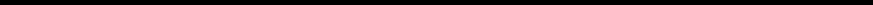 Table of Contentsfollowing three levels of the fair value hierarchy, of which the first two are considered observable and the last is considered unobservable:Level 1—Quoted prices in active markets for identical assets or liabilities.Level 2—Observable inputs (other than Level 1 quoted prices), such as quoted prices in active markets for similar assets or liabilities, quoted prices in markets that are not active for identical or similar assets or liabilities, or other inputs that are observable or can be corroborated by observable market data.Level 3—Unobservable inputs that are supported by little or no market activity and that are significant to determining the fair value of the assets or liabilities, including pricing models, discounted cash flow methodologies and similar techniques.The Company’s foreign exchange derivative assets and liabilities are carried at fair value determined according to the fair value hierarchy described above (Note 11). The carrying value of accounts receivable, accounts payable and accrued expenses approximates fair value due to the short-term nature of these assets and liabilities. The Company adopted the fair value measurement disclosures for nonfinancial assets and liabilities, such as goodwill and indefinite-lived intangible assets.In some instances where a market price is available, but the instrument is in an inactive or over-the-counter market, the Company consistently applies the dealer (market maker) pricing estimate and uses a midpoint approach on bid and ask prices from financial institutions to determine the reasonableness of these estimates. Assets and liabilities subject to this fair value valuation approach are typically classified as Level 2.Pension and Other Postretirement Benefit PlansThe Company provides U.S. and foreign defined benefit and defined contribution plans to eligible employees and postretirement benefits to certain retirees, including pensions, postretirement healthcare benefits and other postretirement benefits.Plan assets and obligations are measured using various actuarial assumptions, such as discount rates, rate of compensation increase, mortality rates, turnover rates and health care cost trend rates, as determined at each year end measurement date. The measurement of net periodic benefit cost is based on various actuarial assumptions, including discount rates, expected return on plan assets and rate of compensation increase, which are determined as of the prior year measurement date. The determination of the discount rate is generally based on an index created from a hypothetical bond portfolio consisting of high-quality fixed income securities with durations that match the timing of expected benefit payments. The expected return on plan assets is determined based on several factors, including adjusted historical returns, historical risk premiums for various asset classes and target asset allocations within the portfolio. Adjustments made to the historical returns are based on recent return experience in the equity and fixed income markets and the belief that deviations from historical returns are likely over the relevant investment horizon. Actual cost is also dependent on various other factors related to the employees covered by these plans. The effects of actuarial deviations from assumptions are generally accumulated and, if over a specified corridor, amortized over the remaining service period of the employees. The cost or benefit of plan changes, such as increasing or decreasing benefits for prior employee service (prior service cost), is deferred and included in expense on a straight-line basis over the average remaining service period of the related employees. The Company's actuarial assumptions are reviewed on an annual basis and modified when appropriate.To calculate the U.S. pension and postretirement benefit plan expense in 2017, the Company applied the individual spot rates along the yield curve that correspond with the timing of each future cash outflow for the benefit payments in order to calculate interest cost and service cost. Prior to 2017, the service cost and interest cost components were determined using a single weighted-average discount rate. The change does not affect the measurement of the total benefit plan obligations, as the change in the service cost and interest cost offsets in the actuarial gains and losses recorded in other comprehensive income. The Company changed to the new method to provide a more precise measure of service and interest cost by improving the correlation between the projected benefit cash flows and the discrete spot yield curve rates. The Company accounted for this change as a change in estimate prospectively beginning in 2017.F-13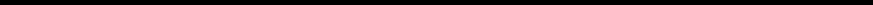 Table of ContentsIncome TaxesThe Company accounts for income taxes using the asset and liability method, which requires the recognition of deferred tax assets and liabilities for the expected future tax consequences of temporary differences between consolidated financial statement carrying amounts and tax basis amounts enacted tax rates expected to be in effect when the temporary differences reverse. A valuation allowance is recorded to reduce deferred income tax assets when it is more-likely-than-not that such assets will not be realized. Potential for recovery of deferred tax assets is evaluated by estimating the future taxable profits expected and considering prudent and feasible tax planning strategies.The Company records liabilities for uncertain income tax positions based on the two step process. The first step is recognition, where an individual tax position is evaluated as to whether it has a likelihood of greater than 50% of being sustained upon examination based on the technical merits of the position, including resolution of any related appeals or litigation processes. For tax positions that are currently estimated to have a less than 50% likelihood of being sustained, no tax benefit is recorded. For tax positions that have met the recognition threshold in the first step, the Company performs the second step of measuring the benefit to be recorded. The amount of the benefit that may be recognized is the largest amount that has a greater than 50% likelihood of being realized on ultimate settlement. The actual benefits ultimately realized may differ from the estimates. In future periods, changes in facts, circumstances, and new information may require the Company to change the recognition and measurement estimates with regard to individual tax positions. Changes in recognition and measurement estimates are recorded in income tax expense and liability in the period in which such changes occur. The Company recognizes accrued interest and penalties related to unrecognized tax benefits in the provision for income taxes on the consolidated statements of income.Beam has indemnified certain tax obligations that relate to periods during which Fortune Brands, Inc. owned Acushnet Company (Note 13). These estimated tax obligations are recorded in accrued taxes and other noncurrent liabilities, and the related indemnification receivable is recorded in other current and noncurrent assets on the consolidated balance sheet. Any changes in the value of these specifically identified tax obligations are recorded in the period identified in income tax expense and the related change in the indemnification asset is recorded in other (income) expense, net on the consolidated statement of operations.Revenue RecognitionRevenue is recognized upon shipment or upon receipt by the customer depending on the country of the sale and the agreement with the customer, net of allowances for discounts, sales returns, customer sales incentives and cooperative advertising. The criteria for recognition of revenue is met when persuasive evidence that an arrangement exists, both title and risk of loss have passed to the customer, the price is fixed or determinable and collectability is reasonably assured. In circumstances where either title or risk of loss pass upon receipt by the customer, revenue is deferred until such event occurs based on an estimate of the shipping time from the Company's distribution centers to the customer using historical and expected delivery times by geographic location. Amounts billed to customers for shipping and handling are included in net sales.Customer Sales IncentivesThe Company offers customer sales incentives, including off-invoice discounts and sales-based rebate programs, to its customers which are primarily accounted for as a reduction in sales at the time the revenue is recognized. Sales-based rebates are estimated using assumptions related to the percentage of customers who will achieve qualifying purchase goals and the level of achievement. These assumptions are based on historical experience, current year program design, current marketplace conditions and sales forecasts, including considerations of product life cycles.Cost of Goods SoldCost of goods sold includes all costs to make products saleable, such as inbound freight, purchasing and receiving costs, inspection costs and transfer costs. In addition, all depreciation expense associated with assets used to manufacture products and make them saleable is included in cost of goods sold.F-14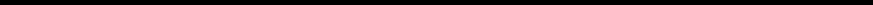 Table of ContentsProduct WarrantyThe Company has defined warranties ranging from one to two years. Products covered by the defined warranty policies include all Titleist golf products, FootJoy golf shoes, and FootJoy golf outerwear. These product warranties generally obligate the Company to pay for the cost of replacement products, including the cost of shipping replacement products to its customers. The estimated cost of satisfying future warranty claims is accrued at the time the sale is recorded. In estimating future warranty obligations, the Company considers various factors, including its warranty policies and practices, the historical frequency of claims, and the cost to replace or repair products under warranty.Advertising and PromotionAdvertising and promotional costs are included in selling, general and administrative expense on the consolidated statement of operations and include product endorsement arrangements with members of the various professional golf tours, media placement and production costs (television, print and internet), tour support expenses and point-of-sale materials. Advertising production costs are expensed as incurred. Media placement costs are expensed in the month the advertising appears. Product endorsement arrangements are expensed based upon the specific provisions of player contracts. Advertising and promotional expense was $192.7 million, $196.0 million and$203.3 million for the years ended December 31, 2017, 2016 and 2015, respectively.SellingSelling expenses including field sales, sales administration and shipping and handling costs are included in selling, general and administrative expense on the consolidated statement of operations. Shipping and handling costs included in selling expenses were $32.5 million, $32.4 million and $32.6 million for the years ended December 31, 2017, 2016 and 2015, respectively.Research and DevelopmentResearch and development expenses include product development, product improvement, product engineering, and process improvement costs and are expensed as incurred.Foreign Currency Translation and TransactionsAssets and liabilities denominated in foreign currency are translated into U.S. dollars at the actual rates of exchange at the balance sheet date. Revenues and expenses are translated at the average rates of exchange for the reporting period. The related translation adjustments are recorded as a component of accumulated other comprehensive income (loss). Transactions denominated in a currency other than the functional currency are re-measured into functional currency with resulting transaction gains or losses recorded as selling, general and administrative expense on the consolidated statement of operations. Foreign currency transaction gain (loss) included in selling, general and administrative expense was a gain of $4.1 million, a gain of $1.2 million and a loss of $4.7 million for the years ended December 31, 2017, 2016 and 2015, respectively.Derivative Financial InstrumentsAll derivatives are recognized as either assets or liabilities on the consolidated balance sheet and measurement of these instruments is at fair value. If the derivative is designated as a fair value hedge, the changes in the fair value of the derivative and of the hedged item attributable to the hedged risk are recognized in earnings in the same period. If the derivative is designated as a cash flow hedge, the effective portions of changes in the fair value of the derivative are recorded as a component of accumulated other comprehensive income (loss) and are recognized in the consolidated statement of operations when the hedged item affects earnings. Any portion of the change in fair value that is determined to be ineffective is immediately recognized in earnings as cost of goods sold.The Company may elect to enter into foreign exchange forwards to mitigate the change in fair value of specific assets and liabilities which do not qualify as hedging instruments under U.S. GAAP. Accordingly, these undesignated instruments are recorded at fair value as a derivative asset or liability with the corresponding change in fair value recognized in selling, general and administrative expense, together with the re-measurement gain or loss from theF-15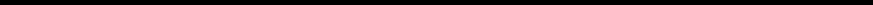 Table of Contentshedged asset or liability. There were no outstanding foreign exchange forward contracts not designated under hedge accounting as of December 31, 2017 and 2016.Share-based CompensationThe Company has a share-based compensation plan for employees and non-employee members of the Company's Board of Directors. All awards granted under the plan are measured at fair value at the date of the grant and amortized as expense over the requisite service period of the award, which is generally the vesting period of the respective award. The Company accounts for forfeitures in compensation expense when they occur. The Company issues share-based awards with service-based vesting conditions and performance-based vesting conditions. For awards with performance-based vesting conditions, the measurement of the expense is based on the Company’s level of achievement of the applicable cumulative Adjusted EBITDA performance metrics.Equity Appreciation Rights PlanAwards granted under the Company's Equity Appreciation Rights (“EAR”) plan were accounted for as liability-classified awards because it was a cash settled plan. The Company elected the intrinsic value method to measure its liability-classified awards and amortized share-based compensation expense for those awards expected to vest on a straight-line basis over the requisite service period. The Company re-measured the intrinsic value of the awards at the end of each reporting period.Net Income (Loss) Per Common ShareNet income (loss) per common share attributable to Acushnet Holdings Corp. is calculated under the treasury stock method. Prior to the conversion of the redeemable convertible preferred shares to common stock in connection with the Company’s initial public offering in 2016, the Company applied the two-class method to calculate its basic and diluted net income (loss) per common share attributable to Acushnet Holdings Corp., as its redeemable convertible preferred shares were participating securities. The two-class method is an earnings allocation formula that treats a participating security as having rights to earnings that otherwise would have been available to common stockholders. Net income (loss) per common share available to Acushnet Holdings Corp. was determined by allocating undistributed earnings between holders of common shares and redeemable convertible preferred shares, based on the participation rights of the preferred shares. Basic net income (loss) per share attributable to Acushnet Holdings Corp. was computed by dividing the net income (loss) available to Acushnet Holdings Corp. by the weighted-average number of common shares outstanding during the period. Diluted net income (loss) per common share attributable to Acushnet Holdings Corp. was computed by dividing the net income (loss) available to Acushnet Holdings Corp. after giving effect to the diluted securities by the weighted-average number of dilutive shares outstanding during the period.Diluted net income (loss) per common share attributable to Acushnet Holdings Corp. for the years ended December 31, 2017 and 2016 reflects the potential dilution that would occur if the Restricted Stock Units (“RSUs”) were converted into common shares. The restricted stock units are included as potential dilutive securities to the extent they are dilutive under the treasury stock method for the applicable periods.Diluted net income (loss) per common share attributable to Acushnet Holdings Corp. for the year ended December 31, 2015 reflects the potential dilution that would occur if common stock warrants, convertible notes, redeemable convertible preferred stock, stock options or any other dilutive equity instruments were exercised or converted into common shares. The common stock warrants and stock options are included as potential dilutive securities to the extent they are dilutive under the treasury stock method for the applicable periods. The convertible notes and redeemable convertible preferred stock are included as potential dilutive securities to the extent they are dilutive under the if-converted method for the applicable periods.Recently Adopted Accounting StandardsConsolidation— Interests Held Through Related PartiesIn October 2016, the Financial Accounting Standards Board (“FASB”) issued Accounting Standards Update (“ASU”) 2016‑17, “Consolidation: Interests Held through Related Parties that are under Common Control.” ASU 2016‑17 changes the evaluation of whether a reporting entity is the primary beneficiary of a VIE by changing howF-16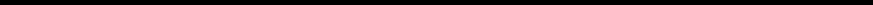 Table of Contentsa reporting entity that is a single decision maker of a VIE treats indirect interests in the entity held through related parties that are under common control with the reporting entity. The Company adopted the provisions of this standard during the three months ended March 31, 2017. The adoption of this standard did not have an impact on the consolidated financial statements.Compensation—Stock CompensationIn March 2016, the FASB issued ASU 2016‑09, “Compensation—Stock Compensation: Improvements to Employee Share‑Based Payment Accounting” to simplify accounting for employee share‑based payment transactions, including the income tax consequences, classification of awards as either equity or liabilities and classification on the statement of cash flows. The Company adopted the provisions of this standard prospectively during the three months ended March 31, 2017. The adoption of this standard did not have a material impact on the consolidated financial statements.Recently Issued Accounting StandardsIncome Statement—Reporting Comprehensive IncomeIn February 2018, the FASB issued ASU 2018‑02, “Income Statement— Reporting Comprehensive Income (Topic 220) —Reclassification of Certain Tax Effects from Accumulated Other Comprehensive Income.” The amendments in this update allow a reclassification from accumulated other comprehensive income to retained earnings for stranded tax effects resulting from the Tax Cuts and Jobs Act of 2017. ASU 2018‑02 is effective for annual periods beginning after December 15, 2018, and interim periods within those fiscal years. Early adoption is permitted. The Company is still analyzing the complete impact this standard will have on its consolidated financial statements.Derivatives and Hedging (Topic 815) —Targeted Improvements to Accounting for Hedging ActivitiesIn August 2017, the FASB issued ASU 2017‑12, “Derivatives and Hedging (Topic 815): Targeted Improvements to Accounting for Hedging Activities.” The amendments in this update expand and refine hedge accounting guidance and align the recognition and presentation of the effects of the hedging instrument and the hedged item in the financial statements. ASU 2017-12 also simplifies the application of hedge accounting guidance, hedge documentation requirements and the assessment of hedge effectiveness. ASU 2017‑12 is effective for annual periods beginning after December 15, 2018, and interim periods within those fiscal years. Early adoption is permitted. The effect of adoption should be reflected as of the beginning of the fiscal year of adoption. The adoption of this standard is not expected to have a material impact on the consolidated financial statements.Compensation—Stock Compensation—Scope of Modification AccountingIn May 2017, the FASB issued ASU 2017‑09, “Compensation—Stock Compensation: Scope of Modification Accounting.” The amendments in this update provide guidance about which changes to the terms or conditions of a share-based payment award require an entity to apply modification accounting in Topic 718, Compensation—Stock Compensation. ASU 2017‑09 is effective for annual periods beginning after December 15, 2017, and interim periods within those fiscal years. Early adoption is permitted. The adoption of this standard is not expected to have a material impact on the consolidated financial statements.Compensation—Retirement BenefitsIn March 2017, the FASB issued ASU 2017‑07, “Compensation—Retirement Benefits: Improving the Presentation of Net Periodic Pension Cost and Net Periodic Post Retirement Benefit Cost.” ASU 2017‑07 requires that an employer report the service cost component of net periodic pension and net periodic post retirement cost in the same line item as other compensation costs arising from services rendered by the employees during the period. It also requires the other components of net periodic pension and net periodic postretirement benefit cost to be presented in the income statement separately from the service cost component and outside a subtotal of income from operations. Additionally, only the service cost component is eligible for capitalization. ASU 2017‑07 is effective for annual periods beginning after December 15, 2017, and interim periods within those fiscal years. Early adoption is permitted as of the beginning of an annual period for which financial statements have not been issued or made available for issuance. The adoption of this standard is not expected to have a material impact on the consolidated financial statements.F-17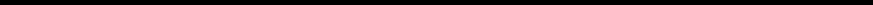 Table of ContentsIntangibles—Goodwill and Other—Simplifying the Test for Goodwill ImpairmentIn January 2017, the FASB issued ASU 2017‑04, “Intangibles—Goodwill and Other: Simplifying the Test for Goodwill Impairment.” ASU 2017‑04 removes the second step of the goodwill impairment test. Instead an entity will perform a one-step quantitative test and record the amount of goodwill impairment as the excess of a reporting unit’s carrying amount over its fair value, not to exceed the total amount of goodwill allocated to the reporting unit. ASU 2017‑04 is effective for annual periods beginning after December 15, 2019, and interim periods within those fiscal years. Early adoption is permitted for interim or annual goodwill impairment tests performed on testing dates after January 1, 2017. The adoption of this standard is not expected to have a material impact on the consolidated financial statements.Business Combination—Clarifying the Definition of a BusinessIn January 2017, the FASB issued ASU 2017‑01, “Business Combinations: Clarifying the Definition of a Business.” ASU 2017‑01 clarifies the definition of a business with the objective of adding guidance to assist entities with evaluating whether transactions should be accounted for as acquisitions (or disposals) of businesses. ASU 2017‑01 is effective for annual periods beginning after December 15, 2017, and interim periods within those fiscal years. Early application is permitted for transactions for which the acquisition date occurs before the issuance date or effective date of the amendments, only when the transaction has not been reported in financial statements that have been issued or made available for issuance. The adoption of this standard is not expected to have a material impact on the consolidated financial statements.Income TaxesIn October 2016, the FASB issued ASU 2016‑16, “Income Taxes: Intra-Entity Transfers of Assets other than Inventory.” ASU 2016-16 requires that entities recognize the income tax consequences of an intra-entity transfer of an asset other than inventory when the transfer occurs. The guidance is effective for financial statements issued for annual periods beginning after December 15, 2017, including interim periods within those fiscal years. The adoption of this standard is not expected to have a material impact on the consolidated financial statements.Statement of Cash FlowsIn August 2016, the FASB issued ASU 2016‑15, “Statement of Cash Flows: Classification of Certain Cash Receipts and Cash Payments” to address diversity in practice in how certain cash receipts and cash payments are presented and classified in the statement of cash flows. The guidance is effective for financial statements issued for annual periods beginning after December 15, 2017, including interim periods within those fiscal years. The adoption of this standard is not expected to have a material impact on the consolidated financial statements.Revenue from Contracts with CustomersIn May 2014, the FASB issued ASU 2014‑09, “Revenue from Contracts with Customers.” ASU 2014‑09 amends revenue recognition guidance and requires more detailed disclosures to enable users of financial statements to understand the nature, amount, timing and uncertainty of revenue and cash flows arising from contracts with customers. In March 2016, the FASB issued ASU 2016‑08, “Revenue from Contracts with Customers: Principal versus Agent Considerations” clarifying the implementation guidance on principal versus agent considerations. In August 2015, the FASB issued ASU 2015‑14, “Revenue from Contracts with Customers: Deferral of the Effective Date.” deferring the adoption of previously issued guidance published. In May 2016, the FASB issued ASU 2016‑12, “Revenue from Contracts with Customers: Narrow‑Scope Improvements and Practical Expedients.” ASU 2016‑12 addresses narrow‑scope improvements to the guidance on collectability, noncash consideration and completed contracts at transition and provides a practical expedient for contract modifications and an accounting policy election related to the presentation of sales taxes and other similar taxes collected from customers. ASU 2016‑08 and 2015‑14 are effective for reporting periods beginning after December 15, 2017, including interim periods within those fiscal years. The new standard permits the use of either the retrospective or modified retrospective approach on adoption. The Company has adopted the standard on January 1, 2018 using a modified retrospective approach with the cumulative effect of initially applying the new standard recognized in retained earnings at the date of adoption. The Company has identified customer incentives and expanded disclosures as the primary areas that will be affected by the new guidance. Based upon the terms of the Company’s agreements and the materiality of the transactions related to customer incentives, the Company does not expect the effect of adoption to have a material impact on the Company’s consolidated financial statements.F-18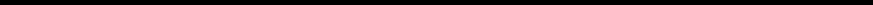 Table of ContentsLeasesIn February 2016, the FASB issued ASU 2016‑02, “Leases,” which will require lessees to recognize right‑of‑use assets and lease liabilities for leases which were formerly classified as operating leases. The guidance is effective for financial statements issued for annual periods beginning after December 15, 2018, including interim periods within those fiscal years. While the Company is still analyzing the complete impact this ASU will have on its consolidated financial statements and related disclosures, it does expect the adoption of this standard will have a material impact on its consolidated financial statements.3. Allowance for Doubtful AccountsThe change to the allowance for doubtful accounts was as follows:On September 14, 2016 Golfsmith International Holdings LP, one of the Company’s largest customers in the years ended December 31, 2016 and 2015, announced that its U.S.‑based business, Golfsmith International Holdings, Inc., (Golfsmith) commenced a Chapter 11 case under Title 11 of the United States Code in the United States Bankruptcy Court for the District of Delaware, and its Canada‑based business, Golf Town Canada Inc., (Golf Town) commenced creditor protection proceedings under the Companies’ Creditors Arrangement Act in the Ontario Superior Court of Justice (Commercial List). The Company’s outstanding receivable related to Golfsmith and Golf Town was reserved for in full by the time of the bankruptcy filing and as of December 31, 2016 the portion related to Golfsmith had been written off.4. InventoriesThe components of inventories were as follows:F-19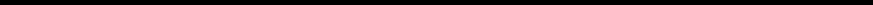 Table of Contents5. Property, Plant and Equipment, NetThe components of property, plant and equipment, net were as follows:During the years ended December 31, 2017, 2016 and 2015, softwaredevelopment costs of $3.1 million, $8.2 million and $43.0 million were capitalized,consisting of software placed into service of $2.4 million, $7.4 million and $40.6 millionand amounts recorded in construction in progress of $0.7 million, $0.8 million and$2.4 million, respectively. Amortization expense on capitalized software developmentcosts was $6.4 million, $5.8 million and $5.5 million for the years ended December 31,2017, 2016 and 2015, respectively.Total depreciation and amortization expense related to property, plant and equipment was $31.6 million, $31.5 million and $32.5 million for the years ended December 31, 2017, 2016 and 2015, respectively.6. Goodwill and Identifiable Intangible Assets, NetGoodwill allocated to the Company's reportable segments and changes in the carrying amount of goodwill were as follows:The net carrying value by class of identifiable intangible assets was as follows:F-20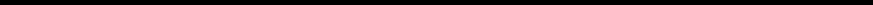 Table of ContentsDuring the years ended December 31, 2017, 2016 and 2015, no impairment charges were recorded to goodwill or indefinite-lived intangible assets.Amortization expense on identifiable intangible assets was $9.3 million,$9.3 million and $9.3 million for the years ended December 31, 2017, 2016 and 2015,respectively, of which $2.7 million associated with certain licensing fees was included incost of goods sold in each year.Amortization expense related to intangible assets as of December 31, 2017 for each of the next five fiscal years and beyond is expected to be as follows:7. Product WarrantyThe activity related to the Company’s warranty obligation for accrued warranty expense was as follows:8. Related Party TransactionsOther current assets includes receivables from related parties of $0.5 million and $0.9 million as of December 31, 2017 and 2016, respectively. Prior to its initial public offering, the Company incurred interest expense payable to related parties on its outstanding convertible notes (Note 9) and bonds with common stock warrants (Note 10). The related party interest expense totaled $28.1 million and $35.4 million for the years ended December 31, 2016 and 2015, respectively.F-21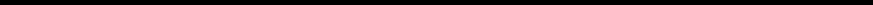 Table of Contents9. Debt and Financing ArrangementsThe Company’s debt and capital lease obligations were as follows:The debt issuance costs of $2.9 million and $3.7 million as of December 31, 2017 and 2016, respectively relate to the term loan and delayed draw term loan A facility.Senior Secured Credit FacilityOn April 27, 2016, the Company entered into a senior secured credit facilities agreement arranged by Wells Fargo Bank, National Association which provides for (i) a $275.0 million multi‑currency revolving credit facility, initially including a $20.0 million letter of credit sublimit, a $25.0 million swing line sublimit, a C$25.0 million sublimit for Acushnet Canada, Inc., a £20.0 million sublimit for Acushnet Europe Limited and an alternative currency sublimit of $100.0 million for borrowings in Canadian dollars, euros, pounds sterling and Japanese yen (“revolving credit facility”), (ii) a $375.0 million term loan A facility and (iii) a $100.0 million delayed draw term loan A facility. The revolving and term loan facilities mature on July 28, 2021. On August 9, 2017, the senior secured credit facilities agreement was amended to increase the letter of credit sublimit to $25.0 million, to increase the sublimit for Acushnet Canada Inc. to C$35.0 million and to increase the sublimit for Acushnet Europe Limited to £30.0 million. The credit agreement allows for the incurrence of additional term loans or increases in the revolving credit facility in an aggregate principal amount not to exceed (i) $200.0 million plus (ii) an unlimited amount so long as the net average secured leverage ratio (as defined in the credit agreement) does not exceed 2.00:1.00 on a pro forma basis. The applicable interest rate for the Canadian borrowings under the senior secured credit facility is based on the Canadian Dollar Offered Rate (“CDOR”) plus a margin ranging from 1.25% to 2.00% depending on the Net Average Total Leverage Ratio as defined in the credit agreement. The applicable interest for the swing line sublimit is the highest of (a) Federal Funds Rate plus 0.50%, (b) the Prime Rate and (c) the one-month London Interbank Offered Rate (“LIBOR”) rate plus 1.00% plus a margin ranging from 0.25% to 1.00% depending on the Net Average Total Leverage Ratio as defined in the credit agreement. The applicable interest rate for all remaining borrowings under the senior secured credit facilities is LIBOR plus a margin ranging from 1.25% to 2.00% depending on the Net Average Total Leverage Ratio as defined in the credit agreement or the highest of (a) the Federal Funds Rate plus 0.50%,the Prime Rate and (c) the one month LIBOR rate plus 1.00% plus a margin ranging from 0.25% to 1.00% depending on the Net Average Total Leverage Ratio as defined in the credit agreement. The senior secured credit facilities are secured by certain assets, including inventory, accounts receivable, fixed assets and intangible assets of the Company.Interest on borrowings under the credit agreement is payable (1) on the last day of any interest period with respect to Eurodollar borrowings with an applicable interest period of three months or less, (2) every three months with respect to Eurodollar borrowings with an interest period of greater than three months or (3) on the last business day of each March, June, September and December with respect to base rate borrowings and swing line borrowings. In addition, beginning with the date of the initial funding under the credit agreement, the Company is required to pay a commitment fee on any unutilized commitments under the revolving credit facility and the new delayed draw term loan A facility. The initial commitment fee rate is 0.30% per annum and ranges from 0.20% to 0.35% based upon a leverage‑based pricing grid. The Company is also required to pay customary letter of credit fees.F-22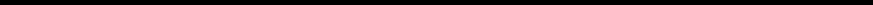 Table of ContentsThe credit agreement requires the Company to prepay outstanding term loans, subject to certain exceptions, with:100% of the net cash proceeds of all non‑ordinary course asset sales or other dispositions of property by the Company and its restricted subsidiaries (including insurance and condemnation proceeds, subject to de minimis thresholds), (1) if the Company does not reinvest those net cash proceeds inassets to be used in its business or to make certain other permitted investments, within 12 months of the receipt of such net cash proceeds orif the Company commits to reinvest such net cash proceeds within12 months of the receipt thereof, but does not reinvest such net cash proceeds within 18 months of the receipt thereof; and100% of the net proceeds of any issuance or incurrence of debt by the Company or any of its restricted subsidiaries, other than debt permitted under the credit agreement.The foregoing mandatory prepayments are used to reduce the installments of principal in such order: first, to prepay outstanding loans under the term loan A facility, the delayed draw term loan A facility and any incremental term loans on a pro rata basis in direct order of maturity and second, to prepay outstanding loans under the revolving credit facility.The Company may voluntarily repay outstanding loans under the credit agreement at any time without premium or penalty, other than customary “breakage” costs with respect to Eurodollar loans. Any optional prepayment of term loans will be applied as directed by the Company.The Company is required to make principal payments on the loans under the term loan facilities in quarterly installments in aggregate annual amounts equal to (i) 5.00% of the original principal amount for the first and second year after July 28, 2016, (ii) 7.50% of the original principal amount for the third and fourth year after July 28, 2016 and10.0% of the original principal amount for the fifth year after July 28, 2016. Theremaining outstanding amount is payable on July 28, 2021, the maturity date for the term loan facilities. Principal amounts outstanding under the revolving credit facility will be due and payable in full on July 28, 2021, the maturity date for the revolving credit facility.The Company’s credit agreement was signed and became effective on April 27, 2016 and initial funding under the credit agreement occurred on July 28, 2016. The proceeds of the $375.0 million term loan A facility, borrowings of C$4.0 million (equivalent to approximately $3.0 million) under the revolving credit facility and cash on hand of $23.6 million were used to repay all amounts outstanding under the secured floating rate notes and certain former working credit facilities. The secured floating rate notes, certain former working credit facilities and the former senior revolving credit facility were terminated.During the first quarter of 2017, the Company drew down $100.0 million on the delayed draw term loan A facility and $47.8 million under the revolving credit facility to substantially fund the equity appreciation rights plan (“EAR Plan”) payout (Note 17).The interest rate applicable to the term loan and delayed draw term loan A facility as of December 31, 2017 was 3.32% and the interest rate applicable to the term loan as of December 31, 2016 was 2.27 %.There were outstanding borrowings under the revolving credit facility of $10.1 million and $42.5 million as of December 31, 2017 and 2016, respectively. The weighted average interest rate applicable to the outstanding borrowings was 4.44% and 2.48 % as of December 31, 2017 and 2016, respectively.A change of control is an event of default under the credit agreement which could result in the acceleration of all outstanding indebtedness and the termination of all commitments under the credit agreement and would allow the lenders under the credit agreement to enforce their rights with respect to the collateral granted. A change of control occurs if any person (other than certain permitted parties, including Fila Korea) becomes the beneficial owner of 35% or more of the outstanding common stock of the Company. On September 22, 2017, Magnus entered into a loan agreement (the “New Magnus Loan Agreement”) with certain Korean financial institutions (the “New Magnus Lenders”) which provides for (i) three year term loans in an aggregate amount of Korean Won 399.2 billion (equivalent to approximately $373.7 million, using an exchange rate of$1.00 = Korean Won 1,068.27 as of December 31, 2017) (the “New Magnus Term Loans”) and (ii) a revolving credit loan of Korean Won 10.0 billion (equivalent to approximately $9.4 million,F-23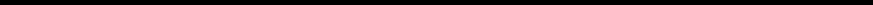 Table of Contentsusing an exchange rate of $1.00 = Korean Won 1,068.27 as of December 31, 2017) (the “New Magnus Revolving Loan” and, together with the New Magnus Term Loans, the “New Magnus Loans”). The New Magnus Loans are secured by a pledge on all of our common stock owned by Magnus, which consists of 39,345,151 shares (the “Magnus Shares”), or 52.6% of our outstanding common stock. Under the New Magnus Loan Agreement, Magnus is required to maintain a specified Loan-to-Value ratio (“LTV Ratio”). If the LTV Ratio exceeds 75%, Magnus will be in breach of the New Magnus Loan agreement. If Magnus does not cure the breach in 60 days, the lenders will have a right to accelerate the maturity of the New Magnus Loan. If Magnus fails to pay the amount due on the New Magnus Loan at maturity or upon acceleration, the lenders can foreclose on the pledged shares of the Company’s common stock, which may result in the sale of up to 52.6% of the Company’s common stock.The credit agreement contains a number of covenants that, among other things, restrict the ability of the U.S. Borrower and its restricted subsidiaries to (subject to certain exceptions), incur, assume, or permit to exist additional indebtedness or guarantees; incur liens; make investments and loans; pay dividends, make payments, or redeem or repurchase capital stock or make prepayments, repurchases or redemptions of certain indebtedness; engage in mergers, liquidations, dissolutions, asset sales, and other dispositions (including sale leaseback transactions); amend or otherwise alter terms of certain indebtedness or certain other agreements; enter into agreements limiting subsidiary distributions or containing negative pledge clauses; engage in certain transactions with affiliates; alter the nature of the business that we conduct or change our fiscal year or accounting practices. Certain exceptions to these covenants are determined based on ratios that are calculated in part using the calculation of Adjusted EBITDA. The credit agreement covenants also restrict the ability of Acushnet Holdings Corp. to engage in certain mergers or consolidations or engage in any activities other than permitted activities. The Company’s credit agreement contains certain customary affirmative and restrictive covenants, including, among others, financial covenants based on the Company’s leverage and interest coverage ratios. The credit agreement includes customary events of default, the occurrence of which, following any applicable cure period, would permit the lenders to, among other things, declare the principal, accrued interest and other obligations to be immediately due and payable. As of December 31, 2017, the Company was in compliance with all covenants under the credit agreement.As of December 31, 2017, the Company had available borrowings under its revolving credit facility of $254.8 million after giving effect to $10.2 million of outstanding letters of credit.Convertible NotesPrior to the initial public offering, the Company had outstanding convertible notes with an aggregate principal amount of $362.5 million. All outstanding convertible notes were converted into common stock in conjunction with the Company’s initial public offering (Note 2). Upon conversion, all accrued but unpaid interest on the principal of the convertible notes was paid to each holder of the convertible notes. The Company recorded interest expense related to the convertible notes of $22.6 million and $27.2 million during the year ended December 31, 2016 and 2015, respectively.Secured Floating Rate NotesOn July 28, 2016, outstanding borrowings under the secured floating rate notes of $375.0 million were repaid in full using the proceeds from the senior secured credit facility and the secured floating rate notes were terminated.Senior Revolving and Term Loan FacilitiesAs of June 30, 2016, the Company had repaid all amounts outstanding under the senior revolving and term loan facilities and the facilities were terminated.Other Short-Term BorrowingsThe Company has certain unsecured facilities available through its subsidiary locations. As of December 31, 2017, the Company had available borrowings under its unsecured facilities of $53.8 million after giving effect to $10.3 million of outstanding borrowings. The weighted average interest rate applicable to the outstanding borrowings was 0.73%.F-24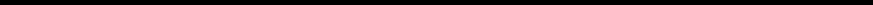 Table of ContentsLetters of CreditAs of December 31, 2017 and 2016, there were outstanding letters of credit totaling $14.3 million and $11.6 million, respectively, of which $11.2 million and$8.6 million was secured, respectively, related to agreements which provided a maximum commitment for letters of credit of $29.2 million and $24.0 million, respectively.Payments of Debt Obligations due by PeriodAs of December 31, 2017, principal payments due on outstanding long-term debt obligations, excluding capital leases, were as follows:Derivative Financial Instruments Bonds with Common Stock WarrantsPrior to the exercise of the final annual call option by Fila Korea in July 2016, the Company had outstanding bonds with common stock warrants for the purchase of the Company’s common stock at an exercise price of $11.11 per share. The Company classified the warrants to purchase common stock as a liability on its consolidated balance sheet as the warrants were free‑standing financial instruments that could result in the issuance of a variable number of the Company’s common shares. The warrants were initially recorded at fair value on grant date, and were subsequently re‑measured to fair value at each reporting date (Note 11). Changes in the fair value of the common stock warrants were recognized as other (income) expense, net on the consolidated statement of operations (Note 14).In July 2016 and 2015, Fila Korea exercised its annual call option to purchase common stock warrants held by the holders of the bonds and exercised such warrants at the exercise price of $11.11 per share, or $34.5 million in the aggregate in each year. The Company used the proceeds received from Fila Korea’s exercise of the common stock warrants to redeem the outstanding bonds payable.Foreign Exchange Derivative InstrumentsThe Company principally uses financial instruments to reduce the impact of changes in foreign currency exchange rates. The principal derivative financial instruments the Company enters into are foreign exchange forward contracts. The Company does not enter into foreign exchange forward contracts for trading or speculative purposes.Foreign exchange forward contracts are primarily used to hedge purchases denominated in select foreign currencies, thereby limiting currency risk that would otherwise result from changes in exchange rates. The periods of the foreign exchange forward contracts correspond to the periods of the forecasted transactions, which do not exceed 24 months subsequent to the latest balance sheet date. The primary foreign exchange forward contracts pertain to the U.S. dollar, the Japanese yen, the British pound sterling, the Canadian dollar, the Korean won and the Euro. The gross U.S. dollar equivalent notional amount outstanding of all foreign exchange forward contracts designated under hedge accounting as of December 31, 2017 and 2016 was $278.9 million and $371.2 million, respectively.The counterparties to derivative contracts are major financial institutions. The credit risk of counterparties does not have a significant impact on the valuation of the Company’s derivative instruments.F-25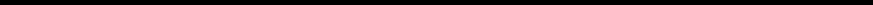 Table of ContentsThe fair values of foreign exchange hedges on the consolidated balance sheets were as follows:The effect of foreign exchange hedges on accumulated other comprehensive income (loss) and the consolidated statements of operations was as follows:Gains and losses on derivatives designated as cash flow hedges are reclassified from other comprehensive income (loss) to cost of goods sold at the time that the forecasted transaction impacts the income statement. Based on the current valuation, the Company expects to reclassify a net loss of $2.1 million from accumulated other comprehensive income (loss) into cost of goods sold during the next 12 months.11. Fair Value MeasurementsAssets and liabilities measured at fair value on a recurring basis were as follows:F-26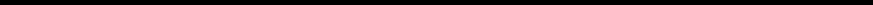 Table of ContentsDuring the years ended December 31, 2017 and 2016, there were no transfers between Level 1, Level 2 and Level 3.Rabbi trust assets are used to fund certain retirement obligations of the Company.The assets underlying the Rabbi trust are equity and fixed income exchange‑traded funds.Deferred compensation program assets and liabilities represent a program where select employees can defer compensation until termination of employment. Effective July 29, 2011, this program was amended to cease all employee compensation deferrals and provided for the distribution of all previously deferred employee compensation. The program remains in effect with respect to the value attributable to the employer match contributed prior to July 29, 2011.Foreign exchange derivative instruments are forward exchange forward contracts primarily used to hedge currency fluctuations for transactions denominated in a foreign currency (Note 10). The Company uses the mid‑price of foreign exchange forward rates as of the close of business on the valuation date to value each foreign exchange forward contract at each reporting period.Prior to the exercise of the final tranche of common stock warrants in 2016, the Company categorized the related derivative liability as Level 3 as there were significant unobservable inputs used in the underlying valuations. The common stock warrants were valued using the contingent claims methodology. The change in the Level 3 fair value measurements was as follows:(in thousands)Balance at beginning of year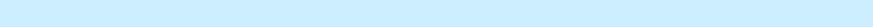 Common stock warrant exerciseTotal losses included in earnings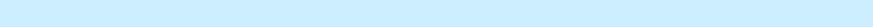 Balance at end of yearDecember 31,2016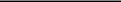 22,884(28,996)6,112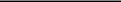 -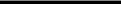 12. Pension and Other Postretirement BenefitsThe Company has various pension and post-employment plans which provide for payment of retirement benefits, mainly commencing between the ages of 50 and 65, and for payment of certain disability benefits. After meeting certain qualifications, an employee acquires a vested right to future benefits. The benefits payable under the plans are generally determined on the basis of an employee's length of service and/or earnings. Employer contributions to the plans are made, as necessary, to ensure legal funding requirements are satisfied. The Company may make contributions in excess of the legal funding requirements.F-27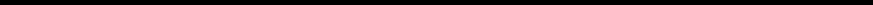 Table of ContentsOn November 13, 2015, the Company amended the US pension plan and supplemental executive retirement plan (“SERP”) by closing the plans to newly-hired full-time employees who had not yet satisfied the one year service requirement as of January 1, 2016, freezing the accrual of additional benefits on participants who have not attained age 50 with at least 10 years of vesting service, or whose age plus vesting service is less than 70, and shifting benefits for participants who have continued to accrue benefits from the pension plan to the SERP once a cap of $150,000 has been reached. The plans were re-measured in accordance with ASC 715 resulting in a curtailment gain of $2.4 million during the year ended December 31, 2015.The Company provides postretirement healthcare benefits to certain retirees. Many employees and retirees outside of the United States are covered by government sponsored healthcare programs.The following tables present the change in benefit obligation, change in plan assets, and funded status for the Company's defined benefit and postretirement benefit plans for the years ended December 31, 2017 and 2016:F-28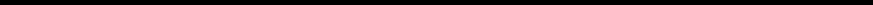 Table of ContentsThe amount of pension and postretirement assets and liabilities recognized on the consolidated balance sheets were as follows:The amounts in accumulated other comprehensive income (loss) on the consolidated balance sheets that have not yet been recognized as components of net periodic benefit cost were as follows:The expected prior service cost (credit) that will be amortized from accumulated other comprehensive income (loss) into net periodic benefit cost in the next fiscal year is a cost of $0.2 million for the pension plans and a credit ofF-29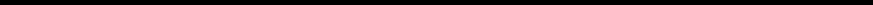 Table of Contents$0.1 million for the postretirement plans. The expected actuarial (gain) loss that will be amortized from accumulated other comprehensive income (loss) into net periodic benefit cost in the next fiscal year is a loss of $2.1 million for the pension plans and a gain of $1.4 million for the postretirement plans.Components of net periodic benefit cost were as follows:The weighted average assumptions used to determine benefit obligations atDecember 31, 2017 and 2016 were as follows:PostretirementPension Benefits	Benefits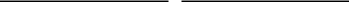 2017	2016	2017	2016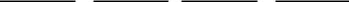 The weighted average assumptions used to determine net periodic benefit cost for the years ended December 31, 2017, 2016 and 2015 were as follows:The assumed healthcare cost trend rates used to determine benefit obligations and net periodic benefit cost as of and for the years ended December 31 2017, 2016 and 2015 were as follows:Assumed healthcare cost trend rates have a significant effect on the amounts reported for the healthcare plans. A one-percentage-point change in assumed healthcare cost trend rates would have the following effects:F-30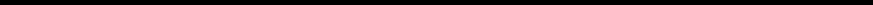 Table of ContentsPlan AssetsPension assets by major category of plan assets and the type of fair value measurement as of December 31, 2017 were as follows:Pension assets by major category of plan assets and the type of fair value measurement as of December 31, 2016 were as follows:Pension assets include fixed income securities and commingled funds. Fixed income securities are valued at daily closing prices or institutional mid-evaluation prices provided by independent industry-recognized pricing sources. Commingled funds are not traded in active markets with quoted prices and as a result, are valued using the net asset values provided by the administrator of the fund. The investments underlying the net asset values are based on quoted prices traded in active markets. In accordance with ASU 2015-07, “Fair Value Measurement: Disclosures for Investments in Certain Entities that Calculate Net Asset Value per Share (or Its Equivalent)”, the Company has elected the practical expedient to exclude assets measured at net asset value from the fair value hierarchy.The Company's investment strategy is to optimize investment returns through a diversified portfolio of investments, taking into consideration underlying plan liabilities and asset volatility. Asset allocations are based on the underlying liability structure and local regulations. All retirement asset allocations are reviewed periodically to ensure the allocation meets the needs of the liability structure.Master trusts were established to hold the assets of the Company's U.S. defined benefit plans. During the years ended December 31, 2017 and 2016, the U.S. defined benefit plan asset allocation of these trusts targeted a return-seeking investment allocation of 64% to 76% and a liability-hedging investment allocation of 24% to 36%. Return-seeking investments include equities, real estate, high yield bonds and other instruments. Liability-hedging investments include assets such as corporate and government fixed income securities.The Company's future expected blended long-term rate of return on plan assets of 5.77% is determined based on long-term historical performance of plan assets, current asset allocation, and projected long-term rates of return.F-31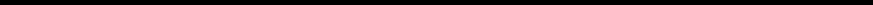 Table of ContentsEstimated ContributionsThe Company expects to make pension contributions of approximately$40.9 million during 2018 based on current assumptions as of December 31, 2017.Estimated Future Retirement Benefit PaymentsThe following retirement benefit payments, which reflect expected future service, are expected to be paid as follows:The estimated future retirement benefit payments noted above are estimates and could change significantly based on differences between actuarial assumptions and actual events and decisions related to lump sum distribution options that are available to participants in certain plans.International PlansPension coverage for employees of the Company's international subsidiaries is provided, to the extent deemed appropriate, through separate defined benefit plans. The international pension plans are included in the tables above. As of December 31, 2017 and 2016, the defined benefit plans had total projected benefit obligations of $53.6 million and $54.4 million, respectively, and fair values of plan assets of $53.6 million and$47.6 million, respectively. The majority of the plan assets are invested in equity securities. The pension expense related to these plans was $0.9 million, $1.0 million and $0.9 million for the years ended December 31, 2017, 2016 and 2015, respectively. The expected actuarial loss that will be amortized from accumulated other comprehensive income (loss) into net periodic benefit cost in the next fiscal year is less than $0.1 million.Defined Contribution PlansThe Company sponsors a number of defined contribution plans. Contributions are determined under various formulas. Cash contributions related to these plans amounted to $13.8 million, $13.0 million and $9.4 million for the years ended December 31, 2017, 2016 and 2015, respectively.13. Income TaxesOn December 22, 2017, the U.S. enacted tax reform legislation, commonly referred to as the U.S. Tax Cuts and Jobs Act of 2017 (the “2017 Tax Act”). The 2017 Tax Act reduces the U.S. federal corporate tax rate from 35% to 21%, requires companies to pay a one-time transition tax on earnings of certain foreign subsidiaries that were previously tax deferred, and creates new taxes on certain foreign sourced earnings. On December 22, 2017, the Securities and Exchange Commission issued guidance under Staff Accounting Bulletin No. 118, Income Tax Accounting Implications of the Tax Cuts and Jobs Act (“SAB 118”) directing taxpayers to consider the impact of the U.S. legislation as “provisional” when it does not have the necessary information available, prepared or analyzed (including computations) in reasonable detail to complete its accounting for the change in tax law.At December 31, 2017, the Company has not finalized the accounting for the Federal and State tax effects of enactment of the Act; however, as described below, the Company has made a reasonable estimate of the effects on its existing deferred tax balances and the one-time transition tax. The Company recognized a provisional amount of $14.0F-32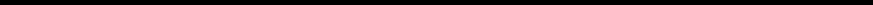 Table of Contentsmillion as a reasonable estimate of the impact of the provisions of the 2017 Tax Act, which is included as a component of income tax expense from continuing operations. In all cases, the Company will continue to make and refine its calculations as additional analysis is completed. In addition, the estimates may also be affected as the Company gains a more thorough understanding of the new tax law as incremental guidance becomes available.Provisional amountsDeferred tax assets and liabilities: The Company remeasured its U.S. deferred tax assets and liabilities based upon the rates at which they are expected to reverse in the future, which is generally 21%. However, the Company is still analyzing certain aspects of the 2017 Tax Act and refining its calculations, which could potentially affect the measurement of these balances or potentially give rise to changes in deferred tax amounts. As the Company continues to analyze the 2017 Tax Act and refine its calculations it could give rise to changes in the assessment of the realizability of certain deferred tax assets, including foreign tax credit carryforwards. The provisional tax expense amount recorded related to the remeasurement of the Company’s deferred tax balances was $10.2 million.Foreign tax effects: The one-time transition tax is based on the Company’s total unremitted post-1986 earnings and profits (E&P). The Company recorded a provisional increase to income tax expense of $8.6 million for the one-time transition tax liability for its foreign subsidiaries. This increase included tax on foreign income of $23.8 million, partially offset by a related benefit of foreign tax credits of $15.2 million. As the Company has sufficient existing tax attributes available to fully offset the transition tax liability there will be no cash tax impact to the Company. The Company has not yet completed its calculation of the total post-1986 E&P for its foreign subsidiaries or the tax pools of the foreign subsidiaries. Further, the transition tax is based in part on the amount of those earnings held in cash and other specified assets. This amount may change when the Company finalizes the calculation of post-1986 foreign E&P and finalizes the amounts held in cash or other specified assets.The Company has determined that its undistributed earnings for most of its foreign subsidiaries are not permanently reinvested. The change in the tax law impacted the Company’s deferred taxes provided on unremitted earnings. The Company had previously recorded a $4.8 million deferred tax liability on those unremitted foreign earnings, which were taxed in the current year as part of the transition tax. The Company does not believe that any additional outside basis differences exist as of December 31, 2017, however, determining the amount of unrecognized deferred tax liability related to any remaining undistributed foreign earnings not subject to the transition tax (i.e., basis difference in excess of that subject to the one-time transition tax) is not currently estimable. The Company has provided for withholding taxes on all unremitted earnings, as required.The components of income before income taxes were as follows:Amounts reflected for 2016 and 2015 have been reclassified for consistency of presentation with 2017 amounts.F-33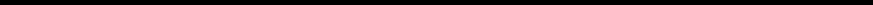 Table of ContentsThe following table represents a reconciliation of income taxes at the 35% federal statutory income tax rate to income tax expense as reported:The Company's unrecognized tax benefits represent tax positions for which reserves have been established. The following table represents a reconciliation of the activity related to the unrecognized tax benefits, excluding accrued interest and penalties:As of December 31, 2017, 2016 and 2015, the unrecognized tax benefits of$11.0 million, $11.3 million and $13.1 million, respectively, would affect the Company'sfuture effective tax rate if recognized. The Company does not anticipate a material changein unrecognized tax benefits within the next 12 months.As of December 31, 2017, 2016 and 2015, the Company had unrecognized tax benefits included in the amounts above of $4.9 million, $5.9 million and $4.2 million, respectively, related to periods prior to the Company's acquisition of Acushnet Company and as such, are indemnified by Beam.As of December 31, 2017, 2016 and 2015, the Company recognized a liability of $2.7 million, $2.3 million and $1.9 million, respectively for interest and penalties, of which $2.7 million, $1.8 million and $1.6 million is indemnified by Beam.Prior to the Company's acquisition of Acushnet Company, Acushnet Company or its subsidiaries filed certain combined tax returns with Beam. Those and other subsidiaries' income tax returns are periodically examined by various tax authorities. Beam is responsible for managing United States tax audits related to periods prior to July 29, 2011. Acushnet Company is obligated to support these audits and is responsible for managing all non-U.S. audits.The Company and certain subsidiaries have tax years that remain open and are subject to examination by tax authorities in the following major taxing jurisdictions: United States for years after July 29, 2011, Canada for years after 2012, Japan for years after 2011, Korea for years after 2016, and the United Kingdom for years after 2015. TheF-34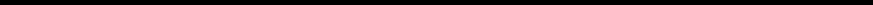 Table of ContentsCompany files income tax returns on a combined, unitary, or stand-alone basis in multiple state and local jurisdictions, which generally have statute of limitations from three to four years. Various states and local income tax returns are currently in the process of examination. These examinations are unlikely to result in any significant changes to the amounts of unrecognized tax benefits on the consolidated balance sheet as of December 31, 2017.The Company's income tax expense includes tax expense of $0.2 million,$2.2 million and $3.0 million for the years ended December 31, 2017, 2016 and 2015,respectively, related to the tax obligations indemnified by Beam. There is an offsettingamount included in other (income) expense, net for the related adjustment to the Beamindemnification asset, resulting in no effect on net income.Income tax expense was as follows:Under U.S. tax law and regulations, certain changes in the ownership of the Company’s shares can limit the annual utilization of tax attributes (tax loss and tax credit carryforwards) that were generated prior to such ownershipF-35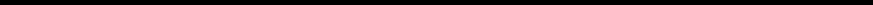 Table of Contentschanges. The annual limitation could affect the realizability of the Company’s deferred tax assets recorded in the financial statement for its tax credit carryforwards because the carryforward periods have a finite duration. The 2016 Initial Public Offering, and associated share transfers, resulted in significant changes in the composition of the ownership of the Company’s shares. Based on its analysis of the change of ownership tax rules in conjunction with the estimated amount and source of its future earnings and related tax profile, the Company believes its existing tax attributes will be utilized prior to their expiration.As of December 31, 2017 and 2016, the Company had state net operating loss (“NOL”) carryforwards of $192.0 million and $117.2 million, respectively. These NOL carryforwards expire between 2018 and 2035. As of December 31, 2017 the Company had US Federal net operating loss (“NOL”) carryforwards of $26.4 million which will expire in 2037. As of December 31, 2017 and 2016, the Company had foreign tax credit carryforwards of $72.8 million and $46.0 million, respectively. These foreign tax credits will begin to expire in 2022.Changes in the valuation allowance for deferred tax assets were as follows:The changes in the valuation allowance were related to the increase in the U.S. state deferred tax assets and deferred tax assets in the Company’s Hong Kong subsidiary that the Company has determined are not more-likely-than-not realizable. In assessing the realizability of these assets, the Company considered numerous factors including historical profitability, the character and estimated future taxable income, prudent and feasible tax planning strategies, and the industry in which it operates. The utilization of the Company's net U.S. state and Hong Kong deferred tax assets is dependent on future taxable earnings, which cannot be projected with certainty at this time.14. Interest Expense and Other (Income) Expense, NetThe components of interest expense, net were as follows:The components of other (income) expense, net were as follows:F-36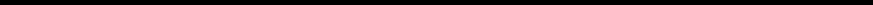 Table of Contents15. Redeemable Convertible Preferred StockPrior to the initial public offering, the Company had outstanding 1,838,027 shares of $0.001 par value Series A preferred stock. Given that certain redemption features of the Series A preferred stock were not solely within the control of the Company, the Series A preferred stock was classified outside of stockholders' equity. All outstanding Series A preferred stock were converted into common stock in conjunction with the Company’s initial public offering (Note 2). Upon conversion, all accrued but unpaid dividends on the shares of the Series A preferred stock were paid to each holder of the shares of the Series A preferred stock. The Company declared and paid dividends to the holders of the Series A preferred stock of $17.3 million and $13.7 million during the years ended December 31, 2016 and 2015, respectively. Shares of Series A preferred stock that are redeemed or converted were canceled and retired and cannot be reissued by the Company.16. Common StockAs of December 31, 2017 and 2016, the Company's certificate of incorporation, as amended and restated, authorized the Company to issue 500,000,000 shares of $0.001 par value common stock. Each share of common stock entitles the holder to one vote on all matters submitted to a vote of the Company's shareholders. Common shareholders are entitled to receive dividends whenever funds are legally available and when declared by the board of directors, subject to the prior rights of holders of all classes of stock outstanding.The Company declared dividends per share during the periods presented asfollows:During the first quarter of 2018, the board of directors declared a dividend of$0.13 per share to shareholders on record as of March 19, 2018 and payable on March 29,2018.17. Equity Incentive PlansRestricted Stock and Performance Stock UnitsOn January 22, 2016, the Company’s board of directors adopted the Acushnet Holdings Corp. 2015Omnibus Incentive Plan (“2015 Plan”) pursuant to which the Company may grant stock options, stock appreciation rights, restricted shares of common stock, RSUs, performance stock units (“PSUs”) and other share-based and cash-based awards to members of the board of directors, officers, employees, consultants and advisors of the Company. The 2015 Plan is administered by the compensation committee (the “Administrator”). The Administrator has the authority to establish the terms and conditions of any award issued or granted under the 2015 Plan. Each share issued with respect to RSUs and PSUs granted under the 2015 Plan reduces the number of shares available for grant. RSUs and PSUs forfeited and shares withheld to satisfy tax withholding obligations increase the number of shares available for grant. All RSUs and PSUs granted under the 2015 Plan have dividend equivalent rights (“DERs”), which entitle holders of RSUs and PSUs to the same dividend value per share as holders of common stock. DERs are subject to the same vesting and other terms and conditions as the corresponding unvested RSUs and PSUs. DERs are paid when the underlying shares vest. As of December 31, 2017, there were 7,804,279 remaining shares of common stock reserved for issuance under the 2015 Plan of which 4,557,513 remain available for future grants.F-37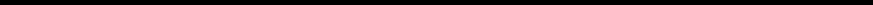 Table of ContentsA summary of the Company’s RSUs and PSUs as of December 31, 2017 and 2016 and changes during the years then ended is presented below:During 2017, RSUs settled resulting in the issuance of 437,188 shares of common stock, of which 51,467 shares of common stock were delivered to the Company as payment by employees in lieu of cash to satisfy tax withholding obligations. As of December 31, 2017 no PSUs have vested. The aggregate fair value of RSUs vesting during the year ended December 31, 2017 was $7.7 million.The Company’s board of directors in accordance with the 2015 Plan have granted RSUs and PSUs to certain key members of management. RSUs vest in accordance with the terms of the grant subject to the employee’s continued employment with the Company. The PSUs cliff‑vest on December 31, 2018, subject to the employee’s continued employment with the Company and the Company’s level of achievement of the applicable cumulative Adjusted EBITDA performance metrics (as defined in the applicable award agreements) measured over the three-year performance period. Each PSU reflects the right to receive between 0% and 200% of the target number of shares based on the actual three-year cumulative Adjusted EBITDA. The determination of the target value gave consideration to executive performance, potential future contributions and peer group analysis.The Company’s board of directors in accordance with the 2015 Plan have approved grants of RSUs to members of the board of directors. The remaining grants vest on the earlier of June 12, 2018 or the next annual stockholders’ meeting, subject to continued service on the board of directors through the vesting date.In September of 2017, the Company announced its Chief Operating Officer (“COO”) would succeed the current President and Chief Executive Officer effective January 1, 2018, and in conjunction with this succession, the current COO received an equity grant. The equity grant has a grant date fair value of $3.0 million, which will vest one third on each of the first three anniversaries of the grant date. The expense associated with this equity grant is being recorded over the vesting period commencing on the date the grant was announced. Until the equity grant is awarded and the terms of the equity grant are known, the related liability has been recorded to other non-current liabilities.The compensation expense recorded for the year ended December 31, 2017 related to the PSUs was based on the Company’s best estimate of the three-year cumulative Adjusted EBITDA forecast as of December 31, 2017. The Company reassesses the estimate of the three‑year cumulative Adjusted EBITDA forecast at the end of each reporting period. The Company recorded compensation expense for the RSUs and PSUs of $9.3 million and $6.0 million, respectively, during the year ended December 31, 2017. The Company recorded compensation expense for the RSUs and PSUs of $8.4 million and $6.1 million, respectively, during the year ended December 31, 2016.The remaining unrecognized compensation expense related to non‑vested RSUs and non‑vested PSUs granted was $11.8 million and $6.1 million, respectively, as of December 31, 2017 and is expected to be recognized over the related weighted average period of 1.4 years.Equity Appreciation RightsEffective January 1, 2012, the Company's board of directors adopted the equity appreciation rights plan (“EAR Plan”) in order to compensate certain key employees. During the first quarter of 2017, the Company’s outstanding equity appreciation rights (“EAR”) liability was settled in full by a cash payment to the participants. The Company’s liabilityF-38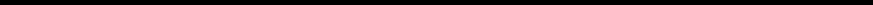 Table of Contentsrelated to the EAR Plan was $151.5 million as of December 31, 2016 and was recorded within accrued compensation and benefits on the consolidated balance sheet.Prior to settlement, the EAR awards were re-measured using the intrinsic value method at each reporting period based on a projection of the Company's future common stock equivalent value. The common stock equivalent value was based on an estimate of the Company's EBITDA multiplied by a defined multiple, and divided by the expected number of common shares outstanding. The intrinsic value was the calculated common stock equivalent value per share compared to the per share exercise price. Effective October 17, 2014, the Company amended the EAR Plan such that (i) payments for vested awards resulting from a qualified termination of the award recipient are generally determined based on the Company's EBITDA for the fiscal year prior to such termination and (ii) payments for vested awards resulting from an expiration of the award are determined based on the greater of the Company's EBITDA for the year ended December 31, 2015, the Company's EBITDA for the year ending December 31, 2016, or the value of the Company's publicly-traded common stock for the three trading days following the initial public offering.The following table summarizes the Company's EAR activity since December 31,2015:For the years ended December 31, 2016 and 2015, the Company recorded compensation expense of $6.0 million and $45.8 million, respectively, related to outstanding EARs.Compensation ExpenseThe allocation of compensation expense related to equity incentive plans in the consolidated statement of operations was as follows:F-39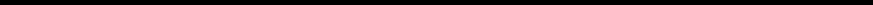 Table of Contents18. Accumulated Other Comprehensive Income (Loss), Net of TaxAccumulated other comprehensive income (loss), net of tax consists of foreign currency translation adjustments, unrealized gains and losses from foreign exchange derivative instruments designated as cash flow hedges (Note 10), unrealized gains and losses from available‑for‑sale securities and pension and other postretirement adjustments (Note 12).The components of and changes in accumulated other comprehensive income (loss), net of tax, were as follows:19. Net Income per Common ShareThe following is a computation of basic and diluted net income per common share attributable to Acushnet Holdings Corp.:For the year ended December 31, 2017, net income per common share attributable to Acushnet Holdings Corp. was calculated under the treasury stock method. Net income per common share attributable to Acushnet Holdings Corp. for the years ended December 31, 2016 and 2015 was calculated under the two-class method.The Company’s potential dilutive securities for the year ended December 31, 2017 include RSUs and PSUs. PSUs vest based upon achievement of performance targets and are excluded from the diluted shares outstanding unless the performance targets have been met as of the end of the applicable reporting period regardless of whether such performance targets are probable of achievement. For the year ended December 31, 2016 the Company’s potential dilutive securities include RSUs, PSUs, Series A preferred stock, warrants to purchase common stock and convertibleF-40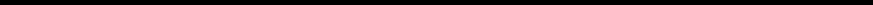 Table of Contentsnotes. For the year ended December 31, 2015 the Company’s potential dilutive securities include Series A preferred stock, stock options, warrants to purchase common stock and convertible notes.The following securities have been excluded from the calculation of diluted weighted‑average common shares outstanding as their impact was determined to be anti‑dilutive:20. Segment InformationThe Company’s operating segments are based on how the Chief Operating Decision Maker (“CODM”) makes decisions about assessing performance and allocating resources. The Company has four reportable segments that are organized on the basis of product categories. These segments include Titleist golf balls, Titleist golf clubs, Titleist golf gear and FootJoy golf wear.The CODM primarily evaluates performance using segment operating income. Segment operating income includes directly attributable expenses and certain shared costs of corporate administration that are allocated to the reportable segments, but excludes interest expense, net; EAR expense; losses on the fair value of common stock warrants and other non‑operating gains and losses as the Company does not allocate these to the reportable segments. The CODM does not evaluate a measure of assets when assessing performance.Results shown for the years ended December 31, 2017, 2016 and 2015 are not necessarily those which would be achieved if each segment was an unaffiliated business enterprise. There are no intersegment transactions.F-41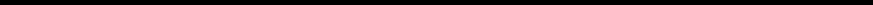 Table of ContentsInformation by reportable segment and a reconciliation to reported amounts are asfollows:Information as to the Company’s operations in different geographical areas is presented below. Net sales are categorized based on the location in which the sale originates.Europe, the Middle East and Africa (“EMEA”)F-42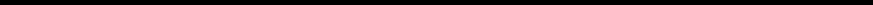 Table of ContentsLong-lived assets (property, plant and equipment) are categorized based on their location of domicile.Includes manufacturing facilities in Thailand with long lived assets of $53.8 million and $57.8 million as of December 31, 2017 and 2016, respectively.Commitments and Contingencies Purchase ObligationsDuring the normal course of its business, the Company enters into agreements to purchase goods and services, including purchase commitments for production materials, finished goods inventory, capital expenditures and endorsement arrangements with professional golfers. The reported amounts exclude those liabilities included in accounts payable or accrued liabilities on the consolidated balance sheet as of December 31, 2017.Purchase obligations by the Company as of December 31, 2017 were as follows:Lease CommitmentsThe Company leases certain warehouses, distribution and office facilities, vehicles and office equipment under operating leases.The Company has an operating lease for certain vehicles that provides for a residual value guarantee. The lease has a noncancelable lease term of one year and may be renewed annually over the subsequent five years. The Company has the option to terminate the lease at the annual renewal date. Termination of the lease results in the sale of the vehicles and the determination of the residual value. The residual value is calculated by comparing the net proceeds of the vehicles sold to the depreciated value at the end of the renewal period. The Company is not responsible for any deficiency resulting from the net proceeds being less than 20% of the original cost in the first year and 20% of the depreciated value for all subsequent years. The Company believes that this guarantee will not have a significant impact on the consolidated financial statements.F-43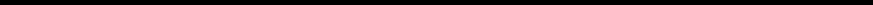 Table of ContentsFuture minimum rental payments under noncancelable operating leases as ofDecember 31, 2017 were as follows:The Company leases certain warehouses, distribution and office facilities, vehicles and office equipment under operating leases. Most lease arrangements provide the Company with the option to renew leases at defined terms. The future operating lease obligations would change if the Company were to exercise these options or if it were to enter into additional operating leases.Total rental expense for all operating leases amounted to $16.3 million,$16.5 million and $15.8 million for the years ended December 31, 2017, 2016 and 2015,respectively.ContingenciesIn connection with the Company’s acquisition of Acushnet Company, Beam indemnified the Company for certain tax related obligations that relate to periods during which Fortune Brands, Inc. owned Acushnet Company. As of December 31, 2017, the Company’s estimate of its receivable for these indemnifications is $8.7 million, which is recorded in other noncurrent assets on the consolidated balance sheet.LitigationBeamA dispute recently concluded between Acushnet Company and Beam with respect to approximately $16.6 million of value-added tax (“VAT”) trade receivables. These receivables were reflected on Acushnet Company’s consolidated balance sheet at the time of the Company’s acquisition of Acushnet Company. Acushnet Company believed that these VAT trade receivables were assets of the Company; Beam claimed that these are tax credits or refunds from the period prior to the acquisition of Acushnet Company which were payable to Beam, pursuant to the terms of the Stock Purchase Agreement that covers the sale of the stock of Acushnet Company. Beam has withheld payments in this amount which the Company believed were payable to Acushnet Company in reimbursement of certain other tax liabilities which existed prior to the acquisition of Acushnet Company. On March 27, 2012, Acushnet Company filed a complaint seeking reimbursement of these funds in the Commonwealth of Massachusetts Superior Court Department, Business Litigation Section. Each party filed Motions for Summary Judgment, which motions were denied by the Court on July 29, 2015. Trial was conducted in early June, 2016. On June 21, 2016, the Court ruled that Beam had a contractual right to the VAT trade receivables actually collected from Acushnet Company's customers prior to the closing of the Company's acquisition of Acushnet Company, but that Beam should pay $972,288 plus pre-judgment interest of $494,859 to the Company to compensate for amounts Beam withheld, but which were not collected from Acushnet Company's customers. The Company recorded the total value of the judgment as other (income) expense, net on the consolidated statement of operations for the year ended December 31, 2016. Acushnet filed a Notice of Appeal on July 20, 2016. On February 2, 2018, the Appeals Court issued its decision affirming the lower Court's decision. The Company did not appeal the Appeals Court ruling.Other LitigationIn addition to the lawsuit described above, the Company and its subsidiaries are defendants in lawsuits associated with the normal conduct of their businesses and operations. It is not possible to predict the outcome of the pending actions, and, as with any litigation, it is possible that some of these actions could be decided unfavorably.F-44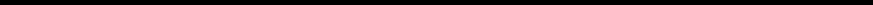 Table of ContentsConsequently, the Company is unable to estimate the ultimate aggregate amount of monetary loss, amounts covered by insurance or the financial impact that will result from such matters and has not recorded a liability related to potential losses. The Company believes that there are meritorious defenses to these actions and that these actions will not have a material adverse effect on the consolidated financial statements.22. Unaudited Quarterly Financial DataThe tables below summarize quarterly results for fiscal 2017 and 2016:F-45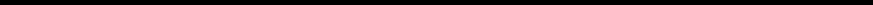 Exhibit 10.17EXECUTION VERSION EMPLOYMENT AGREEMENTThis EMPLOYMENT AGREEMENT (this“Agreement”) is made and entered into as of December 22, 2017, by andamong Acushnet Company, a Delaware corporation (the “Employer”),Acushnet Holdings Corp. (the “Company” and, together with its directand indirect subsidiaries, “Acushnet”) and David E. Maher (the“Executive”).W I T N E S S E T HWHEREAS, the Company desires that Executive serve as its President and Chief Effective Officer; andWHEREAS, Executive desires to serve as President and Chief Executive Officer of the Company, on the terms and subject to the conditions more fully set forth in this Agreement.NOW, THEREFORE, in consideration of the premises and the mutual covenants and agreements herein contained, the Company and the Executive hereby agree as follows:Employment Term. Executive shall be employed by the Employer on the terms and conditions set forth in this Agreement for a period commencing on January 1, 2018 (the “Effective Date”) and continuing for a period of three (3) years (the “Initial Term”) and then automatically renewing for additional periods of one (1) year (the “Renewal Terms”), unless either party provides written notice of non-renewal at least ninety days prior to the end of such Initial Term or Renewal Term to the other party or until terminated pursuant to Section 5 of this Agreement (Executive’s actual period of employment with the Company, the “Employment Term”). For the avoidance of doubt, if Executive’s employment with Acushnet terminates for any reason prior to the Effective Date, this Agreement shall be void ab initio and Executive shall have no rights or entitlements hereunder.Position and Duties.During the Employment Term, Executive shall be employed by the Employer and serve as President and Chief Executive Officer of the Company. Executive shall report directly to the Company’s board of directors (the “Board”), and shall have such duties, authorities and responsibilities commensurate with such title and as the Board may designate from time to time.During the Employment Term, Executive will devote Executive’s full working time, attention, knowledge and skill faithfully and to the best of his ability, to the duties and responsibilities so assigned by the Company in furtherance of the business affairs and activities of Acushnet, and will not render commercial or professional services to any person or entity or otherwise engage in any other business, profession or occupation, for compensation or otherwise, without the prior written consent of the Board; provided that nothing herein shall preclude Executive from (i) managing his personal and/or family investments and/or (ii) subject to prior approval of the Board, which shall be granted in the Board’s sole discretion, engaging in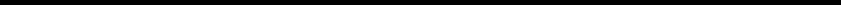 charitable and civic activities, including accepting appointment to serve on any board of directors or trustees of any charitable organization; provided, however, that any such activities do not conflict or interfere with the performance of Executive’s duties hereunder or violate Section 6 of this Agreement.Compensation.Base Salary. During the Employment Term, Executive shall receive a base salary at the annual rate of $750,000, payable in regular installments in accordance with the Employer’s regular payment practices (prorated for any partial years). Executive’s Base Salary shall be reviewed on an annual basis by the Compensation Committee of the Board (the “Compensation Committee”) and may be increased, from time to time. Executive’s annual base salary, as in effect from time to time, is hereinafter referred to as the “Base Salary.”Annual Bonus. During the Employment Term, Executive shall be eligible to participate in the Company’s annual bonus plan, subject to the terms and conditions thereof (the “Annual Bonus”). Executive’s target annual bonus will equal 100% of the Base Salary (the “Target Bonus”). The actual amount of the Annual Bonus, if any, will be determined by the Compensation Committee, in its sole discretion, based on criteria established for Executive by the Compensation Committee. Executive’s Annual Bonus shall generally only be paid if Executive remains continuously employed with the Employer through the applicable payment date (except as set forth in Section 5 of this Agreement). The Annual Bonus, if any, shall be paid to Executive no later than two and one-half (2.5) months after the end of the applicable fiscal year.Long-Term Incentives. Subject to the approval of the Compensation Committee and continued employment with the Employer as of the Effective Date, Executive shall be granted an award of Restricted Stock Units (“RSUs”) of Acushnet with a grant date fair value of $3,000,000, subject to the terms and conditions of the Acushnet Holdings Corp. 2015 Omnibus Incentive Plan (the “Plan”) and the applicable award agreement, which shall vest as to one-third (1/3) of such grant on each of the first three anniversaries of the Effective Date, subject to the terms and conditions set forth in the Plan and the applicable award agreement.Stock Ownership Requirement. During the Employment Term, Executive shall be subject to Acushnet’s stock ownership policy, as may be in effect from time to time.Employee Benefits/Vacation.Employee Benefits. During the Employment Term, in addition to the compensation and benefits set forth in Section 3, Executive shall be eligible to participate in the Acushnet employee benefit plans as in effect from time to time (such other employee benefit plans, collectively “Employee Benefits”), on the same basis as those benefits are generally made available to other executive officers of the Company. For the avoidance of doubt, nothing in this Section 4(a) shall be construed to terminate Executive’s participation in any Employee Benefits in which Executive participates as of the Effective Date, other than the Acushnet Executive Severance Plan. If Executive continues to be employed by the Company following the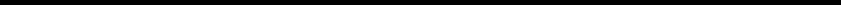 termination of this Agreement, then Executive shall be entitled to participate in the severance plan generally applicable to the Company’s senior management.Business Expenses. During the EmploymentTerm, reasonable business expenses incurred by Executive in the performance of Executive’s duties hereunder shall be reimbursed by the Employer in accordance with Employer policies; provided that claims for such reimbursement (accompanied by appropriate supporting documentation) are submitted to the Employer within 90 days following the date such expenses are incurred.Vacation. During the Employment Term, Executive shall be entitled to paid vacation in accordance the Acushnet vacation policy.Termination of Employment.Termination. The Employment Term and Executive’s employment hereunder may be terminated by the Employer and the Executive at any time and for any reason; provided that Executive will be required to give the Employer at least ninety (90) days advance written notice of any termination of Executive’s employment by Executive without Good Reason (the “Notice Period”); provided, further, that in the event of termination of employment by Executive without Good Reason, the Employer may, in its sole and absolute discretion, by written notice accelerate such date of termination without changing the characterization of such termination as a termination by Executive without Good Reason. The provisions of this Section 5 shall exclusively govern Executive’s rights upon termination of employment with the Employer and its affiliates and shall replace and supersede any other severance benefits payable upon a Qualifying Termination, including any such amounts payable under any Other Severance Arrangements.Payments on Qualifying Termination;Death/Disability.Qualifying Termination Not inConnection with a Change in Control. If the Executive undergoes a Qualifying Termination other than within twelvemonths following a Change in Control, in addition to any Accrued Obligations and subject to the Executive’s (i) execution, delivery to the Company, and non-revocation of the release agreement substantially in the form attached as Exhibit A (provided that the parties shall work together in good faith to update such release agreement at the time of a Qualifying Termination or termination due to death or Disability to reflect any applicable changes in law or otherwise agreed modifications) (the “Release Agreement”), as contemplated in Section 5(e) below and (ii) continued compliance with any written policies of Acushnet in effect as of the termination date or provided to Executive following the termination date and the provisions set forth in Section 6 of this Agreement (and any similar provision applicable to Executive under a written agreement between Executive and the Company or its affiliates from time to time), the Executive shall receive an amount equal to the sum of (w) one and one-half times (1.5X) the Base Salary,(x) the Target Bonus, (y) any earned but unpaid Annual Bonus for the prior year, and (z) a pro-rata Target Bonus based on actual service time during the calendar year in which such Qualifying Termination occurs, such amount to be paid in one cash lump sum as soon as practicable after such Qualifying Termination and, in no event, later than 60 days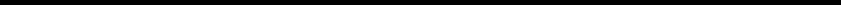 after the date of such Qualifying Termination. Following Executive’s termination of employment due to a Qualifying Termination other than within twelve (12) months following a Change in Control, except as set forth in this Section 5(b)(i), Executive shall have no further rights to any compensation or any other benefits under this Agreement.Qualifying Termination in Connectionwith a Change in Control. If the Executive undergoes a Qualifying Termination within twelve (12) months following a Change in Control, in addition to any Accrued Obligations and subject to the Executive’s (i) execution, delivery to the Company, and non-revocation of the Release Agreement, as contemplated by Section 5(e) below and (ii) continued compliance with any written policies of Acushnet in effect as of the termination date or provided to Executive following the termination date and the provisions set forth in Section 6 of this Agreement (and any similar provision applicable to Executive under a written agreement between Executive and the Company or its affiliates from time to time), the Executive shall receive, an amount equal to the sum of (w) two times (2X) the Base Salary, (x) two times (2X) the Target Bonus, (y) any earned but unpaid Annual Bonus for the prior year, and (z) a pro-rata Target Bonus based on actual service time during the calendar year in which such Qualifying Termination occurs, such amount to be paid in one cash lump sum as soon as practicable after such Qualifying Termination and, in no event, later than 60 days after the date of such Qualifying Termination. In addition, any outstanding grants of equity interests in the Company which have not yet vested will vest in full as of such Qualifying Termination. Following Executive’s termination of employment due to a Qualifying Termination in connection with a Change in Control, except as set forth in this Section 5(b)(ii), Executive shall have no further rights to any compensation or any other benefits under this Agreement.Death/Disability. If the Executive’s employment is terminated by the Company as a result of the Executive’s death or Disability (as defined in the Plan or any successor equity incentive plan in effect at the time of a termination), in addition to any Accrued Obligations and subject to the Executive’s (or Executive’s estate’s, as applicable) (i) execution, delivery to the Company, and non-revocation of the Release Agreement and (ii) continued compliance with any written policies of Acushnet in effect as of the termination date or provided to Executive following the termination date and the provisions set forth in Section 6 of this Agreement (and any similar provision applicable to Executive under a written agreement between Executive and the Company or its affiliates from time to time), the Executive shall receive an amount equal to the sum of (x) any earned but unpaid Annual Bonus for the prior year and (y) a pro-rata Target Bonus based on actual service time during the calendar year in which such termination occurs, such amount to be paid in one cash lump sum as soon as practicable after such termination and, in no event, later than 60 days after the date of such termination.Other Termination Events. If the Executive’semployment terminates for any reason other than pursuant to a Qualifying Termination, the Executive shall not be entitled to the payment of any severance or other benefits pursuant to this Agreement or Other Severance Arrangements other than the Accrued Obligations.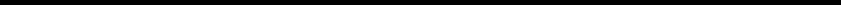 Definitions.“Accrued Obligations” means (i) allaccrued but unpaid Base Salary through the date of a termination of employment, (ii) any unpaid or unreimbursed expenses incurred in accordance with the policies of Acushnet, and (iii) any benefits provided under the employee benefit plans and programs of Acushnet (excluding any Other Severance Arrangements) in connection with a termination of employment, in each case, in accordance with the terms contained therein, including, without limitation, payment of accrued but unused vacation days through the date of a termination of employment in accordance with the Acushnet vacation policy.“Cause” means the Executive’s (i) willfulneglect in the performance of the Executive’s duties for Acushnet or willful failure or refusal to perform such duties, (ii) willful misconduct in connection with the Executive’s service as the Company’s President and Chief Executive Officer, (iii) conviction of, or plea of guilty or no contest to, (x) any felony ora misdemeanor involving moral turpitude, (iv) theft, misappropriation or embezzlement of property of Acushnet or act of fraud, (v) material breach of Executive’s fiduciary duties to, or any material written policies of, Acushnet (including, without limitation, Acushnet’s code of ethics, sexual harassment policy, insider trading policy, and policies regarding protection of confidential information and misappropriation of intellectual property) or (vi) material breach of this Agreement; provided, that to the extent any of the events described in clauses (i), (ii),or (vi) above are capable of being cured, such event shall constitute Cause only if the Executive fails to cure such event within 15 days after receipt from the Employer of written notice of the event which constitutes Cause.“Change in Control” shall have themeaning set forth in the Plan or any successor equity incentive plan in effect at the time of a Change in Control.“Code” means the Internal Revenue Code of 1986, as amended, and the rules, regulations or other interpretative guidance promulgated thereunder, as well as any successor laws in replacement thereof.“Good Reason” means, without theExecutive’s consent, (i) a material diminution in the Executive’s authority, reporting relationships or duties, (ii) a material reduction in Base Salary or Target Bonus, or (iii) the relocation of the principal place of the Executive’s employment that would make it unreasonably difficult for Executive to maintain the principal residence that Executive had immediately prior to such requirement; provided, that any of the events described in clauses (i) through (iii) above shall constitute Good Reason only if the Employer fails to cure such event within 30 days after receipt from the Executive of written notice of the event which constitutes Good Reason; and provided further, that the Executive shall cease to have a right to terminate due to any Good Reason event on the 90th day following the later of the occurrence of the event or the Executive’s knowledge thereof, unless the Executive has given the Employer written notice thereof prior to such date.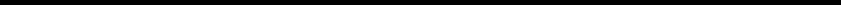 “Other Severance Arrangements” means any plans, policies, guidelines, arrangements, agreements, letters and/or other communication, whether formal or informal, written or oral sponsored by any the Company or any of its affiliates and/or entered into by any representative of the Company or any of its affiliates that might otherwise provide severance benefits upon a Qualifying Termination including, without limitation, the Acushnet Executive Severance Plan.“Qualifying Termination” means theExecutive’s termination of employment by the Company without Cause (including as a result of the Company’s non-renewal of the Employment Term) or by the Executive with Good Reason.Release Agreement. Notwithstanding any provision herein to the contrary, the payment of any amount pursuant to Section 5(b) above (other than the Accrued Obligations) shall be conditioned upon the Executive’s execution, delivery to the Employer, and non-revocation of the Release Agreement (and the expiration of any revocation period contained in such Release Agreement) within 60 days following the date of a Qualifying Termination. If the Executive fails to execute the Release Agreement in such a timely manner so as to permit any revocation period to expire prior to the end of such 60 day period, or timely revokes his acceptance of such release following its execution, the Executive shall not be entitled to payment of any severance or other benefits under this Agreement. Further, to the extent that any of the payments hereunder are determined to constitute “nonqualified deferred compensation” for purposes of Section 409A of the Code, any payment of any amount or provision of any benefit otherwise scheduled to occur prior to the 60th day following the date of such Qualifying Termination, but for the condition on executing the Release Agreement as set forth herein, shall not be made until the first regularly scheduled payroll date following such 60th day, after which any remaining payments shall thereafter be provided to the Executive according to the applicable schedule set forth herein.Board/Committee and OfficerResignations. Upon termination of Executive’s employment for any reason, Executive agrees to resign, as of the date of such termination and to the extent applicable, (i) from the board of directors (and any committees thereof) of the Company and any of its subsidiaries or affiliates on which Executive is a member and (ii) as an officer of the Company and any of its subsidiaries or affiliates. The Executive agrees to sign all necessary documentation and to take any and all other necessary measures to effectuate any such resignation requested by the Company.Covenants and Agreements. In addition to any obligations the Executive may have with respect to any covenant to or written policy of Acushnet in effect on the date of the Executive’s termination of employment, the Executive agrees to the following:Confidential Information. The Executive acknowledges that, during the course of the Executive’s employment, the Executive has had and will have access to information about Acushnet and that the Executive’s employment with the Employer and service as the Company’s President and Chief Executive Officer has brought and shall bring the Executive into close contact with confidential and proprietary information of Acushnet. In recognition of the foregoing, the Executive agrees, at all times during the term of the Executive’s employment with the Employer and thereafter, to hold in the strictest confidence, and not to use,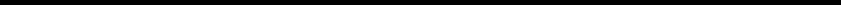 except for the benefit of Acushnet, or to disclose to any person, firm, corporation or other entity, without written authorization of the Company, any Confidential Information that the Executive obtains or creates. The Executive further agree not to make copies of such Confidential Information except as authorized by the Company. For purposes of this Agreement, “Confidential Information” means confidential or proprietary information that Acushnet has or will develop, acquire, create, compile, discover, or own, that has value in or to the business of Acushnet and that is not publicly known. Confidential Information includes, but is not limited to, any and all non-public information that relates to the actual or anticipated business and/or products, research, or development of Acushnet, or to Acushnet’s technical data, trade secrets, or know-how, including, but not limited to, research, product plans, or other information regarding Acushnet’s products or services and markets, customer lists, forecasts, customers, business opportunities, software, developments, inventions, processes, formulas, technology, designs, drawings, engineering, hardware configuration information, marketing, finances, and other confidential business information. Confidential Information may be in any medium or form, including without limitation, physical documents, computer files or discs, videotapes, audiotapes or oralcommunications. Notwithstanding the foregoing, the Executive may disclose Confidential Information to the extent such disclosure is required by law or regulation or by any court, regulatory authority or self-regulatory organization having jurisdiction over the Executive; provided, that prior to making any disclosure required by law, regulation, court, regulatory authority or self-regulatory organization, the Executive will notify the Company of such disclosure. The term Confidential Information shall not include information which (i) is in the public domain other than as a result of a disclosure by the Executive or the Executive’s representatives or (ii) is lawfully disclosed to the Executive by a third-party without restriction on disclosure.Nothing in this Agreement or the Release Agreement shall prohibit or impede theExecutive from communicating, cooperating or filing a complaint with any U.S.federal, state or local governmental or law enforcement branch, agency orentity (collectively, a “Governmental Entity”) with respect to possibleviolations of any U.S. federal, state or local law or regulation, or otherwise making disclosures to any Governmental Entity, in each case, that are protected under the whistleblower provisions of any such law or regulation, provided that in each case such communications and disclosures areconsistent with applicable law. The Executive understands andacknowledges that an individual shall not be held criminally or civilly liable under anyfederal or state trade secret law for the disclosure of a trade secret that is made (x) inconfidence to a federal, state, or localgovernment official or to an attorney solely for thepurpose of reporting or investigating a suspected violation of law, or (y) in a complaint or other document filed in a lawsuit or other proceeding, if suchfiling is made under seal. The Executive understands and acknowledges further that an individual who files a lawsuit forretaliation by an employer for reporting a suspected violation of law may disclose the trade secret to the attorney of the individual and use the trade secret information in the court proceeding, if the individual files any document containing the trade secret under seal and does not disclose the trade secret, except pursuant to court order. For purposes of this Agreement and the ReleaseAgreement, each of the foregoing communications ordisclosures is a “Protected Disclosure.” The Executive does not need to give prior notice to (or getauthorization from) the Company regarding any Protected Disclosure. Except as otherwise provided in this paragraph or under applicable law, notwithstanding the foregoing, under no circumstance will the Executive be authorized to disclose any informationcovered by attorney-client privilege or attorney work product of Acushnet, or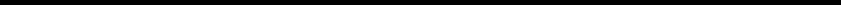 Acushnet’s trade secrets, without prior written consent of theCompany’s Chief Legal Officer or other officer designated by the Company.Noncompetition, Nonsolicitation andNondisparagement.Noncompetition. The Executiveacknowledges that in the course of his employment he will become familiar, and during his employment with the Employer prior to the date of this Agreement he has become familiar, with Confidential Information that would unfairly and inappropriately assist in competition against Acushnet, that his services are of special, unique and extraordinary value to Acushnet and that the Executive’s performance of such services to a competing business will result in irreparable harm to Acushnet. Therefore, the Executive agrees that, during his employment by the Employer and for twenty-four (24) months following the Executive’s termination of employment for any reason (the “Noncompete Period”), he shall not directly or indirectly own, manage, control, participate in, consult with, assist, render services for, or in any manner engage in any business competing with, or otherwise substantially similar to, any of the existing or future businesses of Acushnet as such businesses exist or are actively in process on the date of the Executive’s termination of employment (or which existed during the two year period prior to the date of termination) in any country in which Acushnet conducts business. For purposes of this Section 6(b)(i), “actively in process” means an activity that Acushnet has been planning to engage in prior to the Executive’s termination of employment. The restrictions described in this Section 6(b)(i) shall not apply to the Executive’s purchase of stock not to exceed 5% of the outstanding shares of capital stock or any corporation whose securities are listed on any national securities exchange.Nonsolicitation. During the NoncompetePeriod, the Executive shall not directly or indirectly through another entity (x) induce or attempt to induce any employee of Acushnet to leave the employ of Acushnet, or in any way interfere with the relationship between Acushnet and any employee thereof, (y) offer employment to, hire or retain any person who was an employee of Acushnet at any time during the six-month period prior to the Executive’s termination of employment, or (z) induce or attempt to induce any customer, supplier, licensee or other business relation of Acushnet to cease doing business with Acushnet, or take or attempt to take any action that adversely impacts the relationship between Acushnet and any customer, supplier, licensee or business relation of Acushnet.Nondisparagement. During any periodof employment and the Noncompete Period, the Executive agrees not to make disparaging or defamatory comments in any respect regarding Acushnet, its products or services, or otherwise disparage Acushnet or its officers, directors, or employees, other than in the good faith performance of the Executive’s duties to Acushnet during the Executive’s employment with the Employer. Following termination of Executive’s employment, the Board shall instruct the Company’s officers not to make disparaging or defamatory comments regarding any aspect of Executive’s relationship with Acushnet or the events that precipitated Executive’s termination of employment. The foregoing shall not be violated by truthful statements in response to legal process, required governmental testimony or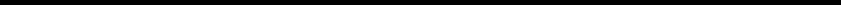 filings, or administrative or arbitral proceedings (including, without limitation, depositions in connection with such proceedings).Return of Acushnet Property. At the time oftermination of the Executive’s employment for any reason, the Executive will deliver to the Company (and will not keep in the Executive’s possession, recreate, or deliver to anyone else) any and all Confidential Information and all other documents, materials, information, and property developed by the Executive pursuant to the Executive’s employment or otherwise belonging to Acushnet.Cooperation. The Executive agrees that, following any termination of the Executive’s employment, the Executive will continue to provide reasonable cooperation to Acushnet and its counsel in connection with any investigation, administrative proceeding, or litigation relating to any matter that occurred during the Executive’s employment in which the Executive was involved or of which the Executive has knowledge. As a condition of such cooperation, the Employer shall reimburse the Executive for reasonable out-of-pocket expenses incurred at the request of Acushnet with respect to the Executive’s compliance with this paragraph. The Executive also agrees that, in the event the Executive is subpoenaed by any person or entity (including, but not limited to, any government agency) to give testimony or provide documents (in a deposition, court proceeding, or otherwise), that in any way relates to the Executive’s service with Acushnet, the Executive will give prompt notice of such request to the Company and will make no disclosure until the Company or its affiliate has had a reasonable opportunity to contest the right of the requesting person or entity to such disclosure.Reasonableness of Restrictions. The Executiveacknowledges and recognizes the highly competitive nature of Acushnet’s business, that access to Confidential Information renders the Executive special and unique within Acushnet’s industry, and that the Executive has developed and will have the opportunity to develop substantial relationships with existing and prospective clients, accounts, customers, employees, consultants, contractors, investors, and strategic partners of Acushnet during the course of and as a result of the Executive’s employment. In light of the foregoing, the Executive recognizes and acknowledges that the restrictions and limitations set forth in this Section 6 are reasonable and valid in geographical and temporal scope and in all other respects and are essential to protect the value of the business and assets of Acushnet. The Executive further acknowledges that the restrictions and limitations set forth in this Section 6 will not materially interfere with the Executive’s ability to earn a living following the termination of the Executive’s employment and that the Executive’s ability to earn a livelihood without violating such restrictions is a material condition to the Executive’s employment with the Employer.Injunctive Relief. The Executive expressly acknowledges that any breach or threatened breach of any of the terms and/or conditions set forth in this Section 6 may result in substantial, continuing, and irreparable injury to Acushnet. Therefore, the Executive hereby agrees that, in addition to any other remedy that may be available to Acushnet, any of the Company or its affiliates shall be entitled to seek injunctive relief, specific performance, monetary damages (e.g., disgorgement of profits or recoupment or forfeiture of any payments or benefits provided under Section 5 of this Agreement) or other equitable relief by a court of appropriate jurisdiction in the event of any breach or threatened breach of the terms of this Section 6 without the necessity of proving irreparable harm or injury as a result of such breach or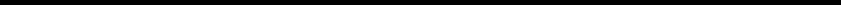 threatened breach. Notwithstanding any other provision to the contrary, the Executive acknowledges and agrees that the Noncompete Period shall be tolled during any period of violation of any of the covenants in Section 6 hereof and during any other period required for litigation during which the Company or any of its affiliates seeks to enforce such covenants against the Executive if it is ultimately determined that the Executive was in breach of such covenants.Enforcement. If, at the time of enforcement ofthis Section 6, a court holds that the restrictions stated herein are unreasonable under circumstances then existing, the parties hereto agree that the maximum duration, scope and geographical area reasonable under such circumstances shall be substituted for the stated period, scope and area and that the court shall be allowed to reduce the restrictions contained herein to cover the maximum duration, scope and area permitted by law.Taxes.The Company may withhold from any payments made under this Agreement all applicable taxes, including but not limited to income, employment, and social insurance taxes, as shall be required by law.Set Off; Mitigation.The Company’s obligation to pay the Executive the amounts provided and to make the arrangements provided hereunder shall not be subject to set-off, counterclaim, or recoupment of amounts owed by the Executive to the Company or its affiliates. The Executive shall not be required to mitigate the amount of any payment provided pursuant to this Agreement by seeking other employment or otherwise, and the amount of any payment provided for pursuant to this Agreement shall not be reduced by any compensation earned as a result of the Executive’s other employment or otherwise.Limitation of Certain Payments.In the event that any payments and/or benefits due to the Executive under this Agreement and/or any other arrangements are determined by us to constitute “excess parachute payments” as defined under Section 280G of the Code, any such payments or benefits shall be reduced by the minimum amount necessary, subject to the last sentence of this paragraph, such that the present value of such parachute payments is below 300% of the Exeuctive’s “base amount” (as defined under Section 280G of the Code). Notwithstanding the foregoing, no payments or benefits shall be reduced under this Section 9 unless (a) the net amount of such payments and benefits, as so reduced (and after subtracting the net amount of federal, state and local income taxes on such reduced payments and after taking into account the phase out of itemized deductions and personal exemptions attributable to such reduced payments and benefits) is greater than or equal to (b) the net amount of such payments without such reduction (but after subtracting the net amount of federal, state and local income taxes on such payments and benefits and the amount of excise tax imposed under Section 4999 of the Code as to which the Executive would be subject in respect of such unreduced payments and benefits and after taking into account the phase out of itemized deductions and personal exemptions attributable to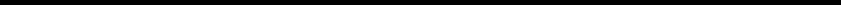 such unreduced payments). For purposes hereof, (i) the order in which any amounts are deemed to be reduced, if applciable, is (A) cash payments; (B) other non-cash forms of benefits; and (C) equity-based payments and acceleration of vesting, and (ii) within any such category of payments and benefits (that is, (i)(A), (i)(B) or (i)(C) above), (x) a reduction shall occur first with respect to amounts that are not “deferred compensation” within the meaning of Section 409A of the Code and then with respect to amounts that are, and (y) to the extent that any such amounts are to be made over time (e.g., in installments, etc.), then the amounts shall be reduced in reverse chronological order.Additional Section 409A Provisions. Notwithstanding any provision in this Agreement to thecontrary:If the Executive is a “specified employee” (as determined in accordance with Section 409A(a)(2)(B)(i) of the Code and Treasury Regulation Section 1.409A-1(i)) at the time of a Qualifying Termination, any payments that constitute nonqualified deferred compensation shall be delayed to the extent necessary to avoid a prohibited distribution under Section 409A(2)(B)(i) of the Code, and such amount shall be distributed to the Executive on the earlier of (i) the first business day following the expiration of the six-month period measured from the date of termination, (ii) the date of the Executive’s death, or (iii) such earlier date as is permitted under Section 409A and the Treasury Regulations thereunder.Each payment in a series of payments hereunder shall be deemed to be a separate payment for purposes of Section 409A of the Code.To the extent that any right to reimbursement ofexpenses or payment of any benefit in-kind under this Agreement constitutes nonqualified deferred compensation (within the meaning of Section 409A of the Code), (i) any such expense reimbursement shall be made by the Company no later than the last day of the taxable year following the taxable year in which such expense was incurred by the Executive, (ii) the right to reimbursement or in-kind benefits shall not be subject to liquidation or exchange for another benefit, and (iii) the amount of expenses eligible for reimbursement or in-kind benefits provided during any taxable year shall not affect the expenses eligible for reimbursement or in-kind benefits to be provided in any other taxable year; provided, that the foregoing clause shall not be violated with regard to expenses reimbursed under any arrangement covered by Section 105(b) of the Code solely because such expenses are subject to a limit related to the period the arrangement is in effect.While the payments and benefits providedhereunder are intended to be structured in a manner to avoid the implication of any penalty taxes under Section 409A of the Code, in no event whatsoever shall the Company or any of its affiliates be liable for any additional tax, interest, or penalties that may be imposed on the Executive as a result of Section 409A of the Code or any damages for failing to comply with Section 409A of the Code (other than for withholding obligations or other obligations applicable to employers, if any, under Section 409A of the Code).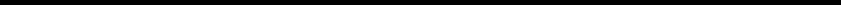 Waiver and Amendments.Any waiver, alteration, amendment, or modification of any of the terms of this Agreement shall be valid only if made in writing and signed by each of the parties hereto. No waiver by either of the parties hereto of their rights hereunder shall be deemed to constitute a waiver with respect to any subsequent occurrences or transactions hereunder unless such waiver specifically states that it is to be construed as a continuing waiver.Severability.If any covenants or such other provisions of this Agreement are found to be invalid or unenforceable by a final determination of a court of competent jurisdiction, (a) the remaining terms and provisions hereof shall be unimpaired, and (b) the invalid or unenforceable term or provision hereof shall be deemed replaced by a term or provision that is valid and enforceable and that comes closest to expressing the intention of the invalid or unenforceable term or provision hereof.Governing Law; Waiver of Jury Trial; Venue.THIS AGREEMENT (INCLUDING THE RELEASE AGREEMENT TO THE EXTENT EXECUTED) IS GOVERNED BY AND IS TO BE CONSTRUED UNDER THE LAWS OF THE COMMONWEALTH OF MASSACHUSETTS WITHOUT REGARD TO PRINCIPLES OF CONFLICTS OF LAW THEREUNDER. EACH PARTY TO THIS AGREEMENT (INCLUDING THE RELEASE AGREEMENT TO THE EXTENT EXECUTED) ALSO HEREBY WAIVES ANY RIGHT TO TRIAL BY JURY IN CONNECTION WITH ANY SUIT, ACTION, OR PROCEEDING UNDER OR IN CONNECTION WITH THIS AGREEMENT. ALL CLAIMS AND DISPUTES CONCERNING THIS AGREEMENT (INCLUDING THE RELEASE AGREEMENT TO THE EXTENT EXECUTED) MUST BE FILED AND ADJUDICATED IN STATE OR FEDERAL COURTS LOCATED IN THE COMMONWEALTH OF MASSACHUSETTS, AND SUCH COURTS SHALL BE THE SOLE AND EXCLUSIVE VENUE FOR THE ADJUDICATION OF ALL DISPUTES AND CLAIMS.Assignability.This Agreement is personal to the parties and may not be assigned by either of the parties without the prior written consent of the other party hereto.Counterparts.This Agreement may be executed in counterparts, each of which shall be an original, with the same effect as if the signatures thereto and hereto were upon the same instrument.Notices.Place of Delivery. Every notice or other communication relating to this Agreement shall be in writing, and shall be mailed to or delivered to the party for whom or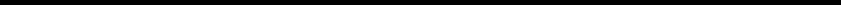 which it is intended at such address as may from time to time be designated by it in a notice mailed or delivered to the other party as herein provided; provided, that unless and until some other address be so designated, all notices and communications by the Executive to the Company or the Employer shall be mailed or delivered to the Company at its principal executive office, and all notices and communications by the Company or the Employer to the Executive may be given to the Executive personally or may be mailed to the Executive at the Executive’s last known address, as reflected in the Company’s records.Date of Delivery. Any notice so addressed shall be deemed to be given (i) if delivered by hand, on the date of such delivery, (ii) if mailed by courier or by overnight mail, on the first business day following the date of such mailing, and (iii) if mailed by registered or certified mail, on the third business day after the date of such mailing.Section Headings.The headings of the sections and subsections of this Agreement are inserted for convenience only and shall not be deemed to constitute a part thereof or affect the meaning or interpretation of this Agreement or of any term or provision hereof.Employment At-Will. Employment with the Employer is “at-will,” meaning that either Executive or the Employer may terminate such employment at any time and for any reason, with or without Cause (subject to the terms of this Agreement). The provisions of Sections 6 of this Agreement shall survive any termination of this Agreement or Executive’s termination of employment.Successors; Binding Agreement. This Agreement shall inure to the benefit of and be binding upon personal or legal representatives, executors, administrators, successors, heirs, distributees, devisees and legatees.No Conflicts. Executive represents and warrants that there are no restrictions, agreements or understandings whatsoever to which he is a party that would prevent or make unlawful his execution of this Agreement, that would be inconsistent or in conflict with this Agreement or his obligations hereunder, or that would otherwise prevent, limit or impair his performance of services for Acushnet.Entire Agreement.This Agreement constitutes the entire understanding and agreement of the parties hereto regarding the employment of the Executive. This Agreement supersedes all prior negotiations, discussions, correspondence, communications, understandings, and agreements between the parties relating to the subject matter of this Agreement.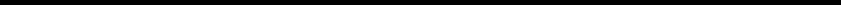 IN WITNESS WHEREOF, the undersigned have executed this Agreement as of the date first above written.ACUSHNET COMPANY__/s/ Dennis D.Doherty________By: Dennis D. DohertyTitle: EVP HRACUSHNET HOLDINGSCORP.__/s/ Dennis D.Doherty________By: Dennis D. DohertyTitle: EVP HREXECUTIVE__/s/ David E.Maher	_________David E. Maher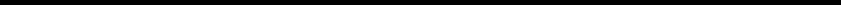 EXHIBIT ARELEASE OF CLAIMSAs used in this release agreement (the “Release of Claims”), the term “claims” will include all claims, covenants, warranties, promises, undertakings, actions, suits, causes of action, obligations, debts, accounts, attorneys’ fees, judgments, losses and liabilities, of whatsoever kind or nature, in law, equity or otherwise. Capitalized terms not otherwise defined herein shall have the meaning set forth in my employment agreement dated December 18, 2017, entered into with Acushnet Holdings Corp. (the “Company”) and Acushnet Company (the “Employment Agreement”), to which this Release of Claims is attached as an Exhibit.For and in consideration of the consideration provided in Section 5(b) of the Employment Agreement (collectively,the “Consideration”) and other good and valuable consideration, I, for and on behalf of myself and my heirs, administrators, executors and assigns, effective the date hereof, do fully and forever release, remise and discharge the Company and its subsidiaries and affiliates (collectively, the “Company Group”), together with their respective current and former officers, directors, partners, members, shareholders, fiduciaries, counsel, employees and agents (collectively, and with the Company Group, the “Company Parties”) from any and all claims whatsoever up to the date hereof that I had, may have had, or now have against the Company Parties, whether known or unknown, for or by reason of any matter, cause, or thing whatsoever, including any claim arising out of or attributable to my employment or the termination of my employment with the Company Group, whether for tort, breach of express or implied contract, intentional infliction of emotional distress, wrongful termination, unjust dismissal, defamation, libel, or slander, or under any federal, state, or local law dealing with discrimination based on age, race, sex, national origin, handicap, religion, disability or sexual orientation. The release of claims in this Release includes, but is not limited to, all claims arising under the Age Discrimination in Employment Act of 1967 (“ADEA”), Title VII of the Civil Rights Act of 1964, the Americans with Disabilities Act of 1990, the Civil Rights Act of 1991, the Family and Medical Leave Act of 1993, the Employee Retirement Income Security Act of 1974, the Worker Adjustment and Retraining Notification Act of 1988 and the Equal Pay Act of 1963, each as may be amended from time to time, and all other federal, state, and local laws, the common law, and any purported restriction on an employer’s right to terminate the employment of employees. I intend this Release of Claims to be a general release of any and all claims to the fullest extent permissible by law and for the provisions regarding the release of claims against the Company Parties to be construed as broadly as possible, and hereby incorporate in this release similar federal, state or other laws, all of which I also hereby expressly waive..By executing this Release of Claims, I specifically release all claims relating to my service and its termination under ADEA, a United States federal statute that, among other things, prohibits discrimination on the basis of age in employment and employee benefit plans.I acknowledge and agree that by virtue of the foregoing, I have waived any relief available to me (including without limitation, monetary damages, equitable relief and reinstatement) under any of the claims and/or causes of action waived in this Release ofClaims. Therefore I agree that I will not accept any award or settlement from the Company Group (including but not limited to any proceeding brought by any other person or by any government agency) with respect to any claim or right waived in this Release of Claims.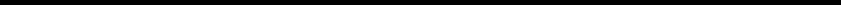 Notwithstanding the foregoing, nothing in this Release of Claims shall be a waiver of: (i) my rights with respect to the Consideration, (ii) my rights to vested benefits under any employee benefit plan of the Company Group, (iii) my right to make Protected Disclosures, as defined in Section 6(b) of the Employment Agreement, or to collect a whistleblower award from any Governmental Entity arising from or in connection with any Protected Disclosure; and (iv) any claims that cannot be waived by law including, without limitation, any claims filed with the Equal Employment Opportunity Commission, the U.S. Department of Labor, or claims under the ADEA that arise after the date of this Release of Claims.I expressly acknowledge and agree that I:Am able to read the language, and understand the meaning and effect, of this Release of Claims;Have no physical or mental impairment of any kind that has interfered with my ability to read and understand the meaning of this Release of Claims or its terms, and that I am not acting under the influence of any medication, drug or chemical of any type in entering into this Release of Claims;Am specifically agreeing to the terms of the release contained in this Release of Claims because the Company has agreed to pay me the Consideration, which the Company has agreed to provide because of my agreement to accept it in full settlement of all possible claims I might have or ever had, and because of my execution of this Release of Claims;Acknowledge that but for my execution of this Release of Claims, I would not be entitled to the defined Consideration;Understand that, by entering into this Release of Claims, I do not waive rights or claims under ADEA that may arise after the date I execute this Release of Claims;Had or could have until [DATE] (the “Review Period”), in which to review and consider this Release of Claims, and that if I execute this Release of Claims prior to the expiration of the Review Period, I have voluntarily and knowingly waived the remainder of the Review Period;Was advised to consult with my attorney regarding the terms and effect of this Release of Claims; andHave signed this Release of Claims knowingly and voluntarily.Notwithstanding anything contained herein to the contrary, this Release of Claims will not become effective or enforceable prior to the expiration of the period of seven (7) calendar days following the date of its execution by me (the “Revocation Period”), during which time I may revoke my acceptance of this Release of Claims by notifying the Company, in writing, delivered to the Company at its principal executive office, marked for the attention of its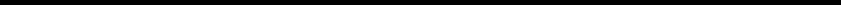 Chief Human Resources Officer. To be effective, such revocation must be received by the Company on or prior to the seventh (7th) calendar day following the execution of this Release of Claims. Provided that the Release of Claims is executed and I do not revoke it during the Revocation Period, the eighth (8th) day following the date on which this Release of Claims is executed shall be its effective date (the “Release Effective Date”). I acknowledge and agree that if I revoke this Release of Claims during the Revocation Period, this Release of Claims will be null and void and of no effect, and neither the Company nor any other member of the Company Group will have any obligations to pay me the Consideration.The provisions of this Release of Claims shall be binding upon my heirs, executors, administrators, legal personal representatives, and assigns. If any provision of this Release of Claims shall be held by any court of competent jurisdiction to be illegal, void, or unenforceable, such provision shall be of no force or effect. The illegality or unenforceability of such provision, however, shall have no effect upon and shall not impair the enforceability of any other provision of this Release of Claims.EXCEPT WHERE PREEMPTED BY FEDERAL LAW, THIS RELEASE SHALL BE GOVERNED BY AND CONSTRUED IN ACCORDANCE WITH FEDERAL LAW AND THE LAWS OF THE COMMONWEALTH OF MASSACHUSETTS, APPLICABLE TO AGREEMENTS MADE AND TO BE PERFORMED IN THAT STATE WITHOUT GIVING EFFECT TO THE PRINCIPLES OF CONFLICTS OF LAWS.____________________________David E. MaherDated:_______________________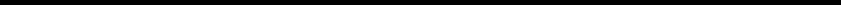 Exhibit 10.18ACUSHNET HOLDINGS CORP.EMPLOYEE DEFERRAL PLANSECTION 1. Purpose. The purpose of the Acushnet Holdings Corp. Employee Deferral Plan (the “Plan”) is to attract and retain the services of key employees for Acushnet Holdings Corp. (the “Company”) by providing them with opportunities to defer income taxes on certain compensation.SECTION 2. Definitions. Unless otherwise defined in the Plan, capitalized terms used in the Plan shall have the meanings assigned to them in the Acushnet Holdings Corp. 2015 Omnibus Incentive Plan (the “Incentive Plan”).SECTION 3. Eligibility. Unless otherwise determined by the Compensation Committee, each employee of the Company or any of its Subsidiaries who meets all of the following requirements shall be entitled to participate in the Plan (each, an “Eligible Employee”):The employee is a member of a “select group of management or highly compensated employees” of the Company or any of its Subsidiaries within the meaning of Section 401(a)(1) of ERISA;The employee is a full-time salaried employee (including employees who are officers of the Company) on the active payroll of the Company or any of its Subsidiaries; andThe employee has been selected by the Compensation Committee to participate in the Plan.Each such Eligible Employee who makes a deferral under the Plan is referred to herein as a “Participant.”SECTION 4. Administration. The Plan shall be administered by the Compensation Committee. Subject to the terms of the Plan and applicable law, the Compensation Committee shall have full power and authority to: (i) designate Eligible Employees for participation; (ii) determine the terms and conditions of any deferral made under the Plan; (iii) interpret and administer the Plan and any instrument or agreement relating to, or deferral made under, the Plan;establish, amend, suspend or waive such rules and regulations and appoint such agents as it shall deem appropriate for the proper administration of the Plan; and (v) make any other determination and take any other action that the Compensation Committee deems necessary or desirable for the administration of the Plan. To the extent legally permitted, the Compensation Committee may, in its discretion, delegate to the General Counsel, the Chief Human Resources Officer or to one or more officers of the Company any or all authority and responsibility to act with respect to administrative matters with respect to the Plan. The determination of the Compensation Committee on all matters within its authority relating to the Plan shall be final, conclusive and binding upon all parties, including the Company, its shareholders and the Participants.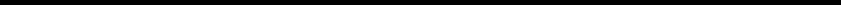 SECTION 5.	Deferrals.Deferral Elections. Each Participant may elect to defer receipt of all or any portion of any shares of Common Stock issuable upon vesting of any Restricted Stock Unit (whether such Restricted Stock Unit is subject to time-based or performance-based vesting) granted to such Participant pursuant to the Company’s compensation program (a “Deferred Stock Unit”).Election Forms. A Participant’s deferral election shall be made in the form of a document (an “Election Form”) established for such purpose by the Compensation Committee that is executed by such Participant and filed with the Company. The Election Form will require such Participant to specify:the portion of any shares of Common Stock issuable upon vesting of any Restricted Stock Unit that will be deferred; andthe time at which the deferred shares of Common Stock will be distributed to such Participant, which time may be (x) a specified date, (y) the Participant’s “separation from service” (as defined in Section 409A of the Code) or (z) the earlier of a specified date and such Participant’s separation from service.Each Election Form will remain in effect until superseded or revoked pursuant to this Section 5.Timing of Elections.Subject to Section 5(c)(ii), an Election Form executed by a Participant shall apply to any Restricted Stock Unit that is granted to such Participant at any time following the end of the year in which such Election Form is executed.An Election Form filed by a Participant within 30 days after such Participant becomes eligible to participate in the Plan may apply to any Restricted Stock Unit that relates to services performed following the date on which such Participant executes such Election Form.Subsequent Election Forms. A Participant who has an Election Form on file with the Company may execute and file with the Company a subsequent Election Form at any time. Such subsequent Election Form shall apply to any Restricted Stock Unit that is granted to such Participant following the end of the year in which such subsequent Election Form is executed.Revoking Election Forms. A Participant may revoke an Election Form at any time by providing written notice to the Chief Human Resources Officer. Such revocation shall apply to any Restricted Stock Unit that is granted to such Participant following the year in which such notice is provided.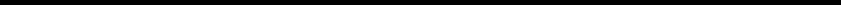 Redeferrals. A Participant may elect to redefer the issuance of shares of Common Stock in respect of a Deferred Stock Unit to a time following the time specified on the applicable Election Form; provided that any such redeferral (i) will not take effect for at least 12 months after the date on which the redeferral election is made; (ii) must defer the distribution for at least five years from the date the original distribution would have otherwise been made; and (iii) must be made at least 12 months before the date the distribution would have otherwise been made. Any redeferral election that does not satisfy the applicable foregoing requirements will be invalid, null, and void, and the payment schedule set forth in such previous Election Form shall control. Such redeferral election shall be made in the form of a document established for such purpose by the Compensation Committee that is executed by such Participant and filed with the Chief Human Resources Officer.Vesting. Each Deferred Stock Unit shall be fully vested and non-forfeitable at all times from the applicable vesting date of the underlying Restricted Stock Unit. For the avoidance of doubt, no shares of Common Stock will be issued in respect of a Deferred Stock Unit to the extent the underlying Restricted Stock Unit is cancelled or forfeited, or otherwise does not vest.SECTION 6.	Timing and Form of Distribution.Subject to this Section 6, distribution with respect to a Participant’s Deferred Stock Units shall be made to such Participant in a single lump sum at the time specified on the applicable Election Form.The Compensation Committee, in its sole discretion, may accelerate the distribution of a Participant’s Deferred Stock Unit if such Participant experiences an unforeseeable emergency or hardship, provided that such distribution complies with Section 409A of the Code.Distribution with respect to a Participant’s Deferred Stock Units shall be made in a single lump sum upon a Change in Control or such Participant’s death. A “Change in Control” shall have the meaning ascribed to such term in the Incentive Plan, from time to time.SECTION 7.	Amount of Distribution.Distribution in Shares. Each Deferred Stock Unit shall be allocated to a separate bookkeeping account (a “Share Account”) established and maintained by the Plan Administrator to record the number of shares of Common Stock to which such Deferred Stock Unit relates. The Share Account shall reflect the number of shares of Common Stock deferred and any Dividend Equivalent Rights with respect to Deferred Stock Units credited to the Share Account pursuant to the Incentive Plan and applicable award agreement. On the distribution date applicable to a Participant’s Deferred Stock Unit, such Participant shall receive that number of shares of Common Stock equal to the number of shares credited to the applicable Share Account as of such distribution date.The number of shares of Common Stock reflected in a Share Account shall be subject to adjustment pursuant to Section 12 of the Incentive Plan.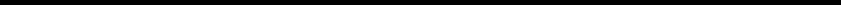 SECTION 8.	General Provisions Applicable to Deferrals.Except as may be permitted by the Compensation Committee, (i) no deferral and no right under such deferral shall be assignable, alienable, saleable or transferable by a Participant otherwise than by will or pursuant to Section 8(b) and (ii) during a Participant’s lifetime, each deferral, and each right under such deferral, shall be exercisable only by such Participant or, if permissible under applicable law, by such Participant’s guardian or legal representative. The provisions of this Section 8(a) shall not apply to any deferral that has been distributed to a Participant.A Participant may make a written designation of beneficiary or beneficiaries to receive all or part of the distributions under this Plan in the event of death at such times prescribed by the Compensation Committee by using forms and following procedures approved or accepted by the Compensation Committee for that purpose. Any shares of Common Stock that become payable upon death, and as to which a designation of beneficiary is not in effect, will be distributed to the Participant’s estate.Following distribution of shares of Common Stock, the Participant will be the beneficial owner of the net shares of Common Stock issued, and will be entitled to all rights of ownership.The primary purpose of this Plan is to provide deferred compensation to a select group of management and highly compensated employees through an unfunded “top-hat” plan within the meaning of Sections 201(2), 301(a)(3) and 401(a)(1) of ERISA.SECTION 9.	Amendments and Termination.The Compensation Committee, in its sole discretion, may amend, suspend or discontinue the Plan or any deferral at any time; provided that no such amendment, suspension or discontinuance shall reduce the accrued benefit of any Participant except to the extent necessary to comply with applicable law. The Compensation Committee further has the right, without a Participant’s consent, to amend or modify the terms of the Plan and such Participant’s deferral to the extent that the Compensation Committee deems it necessary to avoid adverse or unintended tax consequences to such Participant under federal, state or local income tax laws.The Compensation Committee, in its sole discretion, may terminate the Plan at any time, as long as such termination complies with then applicable tax and other requirements.Such other changes to deferrals shall be permitted and honored under the Plan to the extent authorized by the Compensation Committee and consistent with Section 409A of the Code.SECTION 10.	Miscellaneous.No Eligible Employee or other person shall have any claim to be entitled to make a deferral under the Plan, and there is no obligation for uniformity of treatment of Participants or beneficiaries under the Plan. The terms and conditions of deferrals under the Plan need not be the same with respect to each Participant.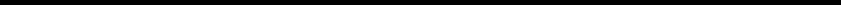 The opportunity to make a deferral under the Plan shall not be construed as giving a Participant the right to be retained in the employment of the Company or any of its Subsidiaries. A Participant’s deferral under the Plan is not intended to confer any rights on such Participant except as set forth in the Plan and the applicable Election Form.Nothing contained in the Plan shall prevent the Company from adopting or continuing in effect other or additional compensation arrangements, and such arrangements may be either generally applicable or applicable only in specific cases.If any provision of the Plan or any Election Form is or becomes or is deemed to be invalid, illegal or unenforceable in any jurisdiction, or as to any person or deferral, or would disqualify the Plan or any deferral under any law deemed applicable by the Compensation Committee, such provision shall be construed or deemed amended to conform to applicable laws, or if it cannot be so construed or deemed amended without, in the determination of the Compensation Committee, materially altering the intent of the Plan or such Election Form, such provision shall be stricken as to such jurisdiction, person or deferral, and the remainder of the Plan and such Election Form shall remain in full force and effect.SECTION 11. Effective Date of the Plan. The Plan shall be effective as of the date on which the Plan is adopted by the Compensation Committee.SECTION 12. Unfunded Status of the Plan. The Plan is unfunded. The Plan, together with the applicable Election Form, shall represent at all times an unfunded and unsecured contractual obligation of the Company. Each Participant and beneficiary will be an unsecured creditor of the Company with respect to all obligations owed to them under the Plan. No Participant or beneficiary will have any interest in any fund or in any specific asset of the Company of any kind, nor shall such Participant or beneficiary or any other person have any right to receive any payment or distribution under the Plan except as, and to the extent, expressly provided in the Plan and the applicable Election Form. Any reserve or other asset that the Company may establish or acquire to assure itself of the funds to provide payments required under the Plan shall not serve in any way as security to any Participant or beneficiary for the Company’s performance under the Plan.SECTION 13. Section 409A of the Code. With respect to deferrals that are subject to Section 409A of the Code, the Plan is intended to comply with the requirements of Section 409A of the Code, and the provisions of the Plan and any Election Form shall be interpreted in a manner that satisfies the requirements of Section 409A of the Code, and the Plan shall be operated accordingly. If any provision of the Plan or any term or condition of any Election Form would otherwise frustrate or conflict with this intent, the provision, term or condition will be interpreted and deemed amended so as to avoid this conflict. Notwithstanding anything in the Plan to the contrary, distributions may only be made under the Plan upon an event and in a manner permitted by Section 409A of the Code, and all payments to be made upon termination of a Participant’s employment with the Company or any of its Subsidiaries under this Plan may only be made upon a “separation from service” under Section 409A of the Code. If any Participant is a “specified employee” under section 409A of the Code (as determined by the Compensation Committee) and if the Participant’s distribution under the Plan is to commence, or be paid upon, separation from service, payment of the distribution shall be delayed for a period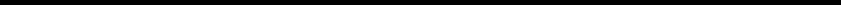 of six months after the Participant’s separation date, if required pursuant to section 409A of the Code. If payment is delayed, the accumulated postponed amount shall be paid within 10 days after the end of the six-month period following the date on which the Participant separates from service.SECTION 14. Governing Law. The Plan shall be governed by and construed in accordance with the internal laws of the State of Delaware applicable to contracts made and performed wholly within the State of Delaware, without giving effect to the conflict of laws provisions thereof.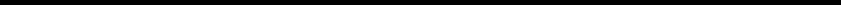 Exhibit 21.1Exhibit 23.1CONSENT OF INDEPENDENT REGISTERED PUBLIC ACCOUNTING FIRM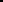 We hereby consent to the incorporation by reference in the Registration Statement on Form S-8 (333-214275) of Acushnet Holdings Corp. of our reportdated March 7, 2018 relating to the financial statements and the effectiveness of internal control over financial reporting, which appears in this Form 10‑K./s/ PricewaterhouseCoopers LLPBoston, MassachusettsMarch 7, 2018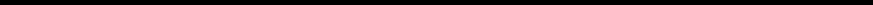 Exhibit 24.1POWER OF ATTORNEYThe undersigned directors and officers of Acushnet Holdings Corp. hereby constitute and appoint Brendan M. Gibbons, Roland A. Giroux and Chad M. Van Ess and each of them, as his or her true and lawful attorneys-in-fact and agents, with power to act with or without the others and with full power of substitution and resubstitution, to do any and all acts and things and to execute any and all instruments which said attorneys and agents and each of them may deem necessary or desirable to enable the registrant to comply with the U.S. Securities Exchange Act of 1934, as amended, and any rules, regulations and requirements of the U.S. Securities and Exchange Commission thereunder in connection with the registrant’s Annual Report on Form 10-K for the fiscal year ended December 31, 2017 (the “Annual Report”), including specifically, but without limiting the generality of the foregoing, power and authority to sign the name of the registrant and the name of the undersigned, individually and in his or her capacity as a director or officer of the registrant, to the Annual Report as filed with the Securities and Exchange Commission, to any and all amendments thereto, and to any and all instruments or documents filed as part thereof or in connection therewith; and each of the undersigned hereby ratifies and confirms all that said attorneys and agents and each of them shall do or cause to be done by virtue hereof.Exhibit 31.1CERTIFICATIONSI, David Maher, certify that:I have reviewed this Annual Report on Form 10‑K of Acushnet Holdings Corp.;Based on my knowledge, this report does not contain any untrue statement of a material fact or omit to state a material fact necessary to make the statements made, in light of the circumstances under which such statements were made, not misleading with respect to the period covered by this report;Based on my knowledge, the financial statements, and other financial information included in this report, fairly present in all material respects the financial condition, results of operations and cash flows of the registrant as of, and for, the periods presented in this report;The registrant’s other certifying officer(s) and I are responsible for establishing and maintaining disclosure controls and procedures (as defined in Exchange Act Rules 13a‑15(f) and 15d‑15(f)) for the registrant and have:Designed such disclosure controls and procedures, or caused such disclosure controls and procedures to be designed under our supervision, to ensure that material information relating to the registrant, including its consolidated subsidiaries, is made known to us by others within those entities, particularly during the period in which this report is being prepared;Designed such internal control over financial reporting, or caused such internal control over financial reporting to be designed under our supervision, to provide reasonable assurance regarding the reliability of financial reporting and the preparation of financial statements for external purposes in accordance with generally accepted accounting principles;Evaluated the effectiveness of the registrant’s disclosure controls and procedures and presented in this report our conclusions about the effectiveness of the disclosure controls and procedures, as of the end of the period covered by this report based on such evaluation; andDisclosed in this report any change in the registrant’s internal control over financial reporting that occurred during the registrant’s most recent fiscal quarter (the registrant’s fourth fiscal quarter in the case of an annual report) that has materially affected, or is reasonably likely to materially affect, the registrant’s internal control over financial reporting; andThe registrant’s other certifying officer(s) and I have disclosed, based on our most recent evaluation of internal control over financial reporting, to the registrant’s auditors and the audit committee of the registrant’s board of directors (or persons performing the equivalent functions):All significant deficiencies and material weaknesses in the design or operation of internal control over financial reporting which are reasonably likely to adversely affect the registrant’s ability to record, process, summarize and report financial information; andAny fraud, whether or not material, that involves management or other employees who have a significant role in the registrant’s internal control over financial reporting.Date: March 7, 2018/s/ DAVID MAHER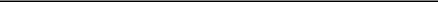 Name: David MaherPresident and Chief Executive Officer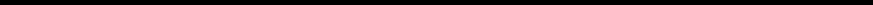 Exhibit 31.2CERTIFICATIONSI, William Burke, certify that:I have reviewed this Annual Report on Form 10‑K of Acushnet Holdings Corp.;Based on my knowledge, this report does not contain any untrue statement of a material fact or omit to state a material fact necessary to make the statements made, in light of the circumstances under which such statements were made, not misleading with respect to the period covered by this report;Based on my knowledge, the financial statements, and other financial information included in this report, fairly present in all material respects the financial condition, results of operations and cash flows of the registrant as of, and for, the periods presented in this report;The registrant’s other certifying officer(s) and I are responsible for establishing and maintaining disclosure controls and procedures (as defined in Exchange Act Rules 13a‑15(f) and 15d‑15(f)) for the registrant and have:Designed such disclosure controls and procedures, or caused such disclosure controls and procedures to be designed under our supervision, to ensure that material information relating to the registrant, including its consolidated subsidiaries, is made known to us by others within those entities, particularly during the period in which this report is being prepared;Designed such internal control over financial reporting, or caused such internal control over financial reporting to be designed under our supervision, to provide reasonable assurance regarding the reliability of financial reporting and the preparation of financial statements for external purposes in accordance with generally accepted accounting principles;Evaluated the effectiveness of the registrant’s disclosure controls and procedures and presented in this report our conclusions about the effectiveness of the disclosure controls and procedures, as of the end of the period covered by this report based on such evaluation; andDisclosed in this report any change in the registrant’s internal control over financial reporting that occurred during the registrant’s most recent fiscal quarter (the registrant’s fourth fiscal quarter in the case of an annual report) that has materially affected, or is reasonably likely to materially affect, the registrant’s internal control over financial reporting; andThe registrant’s other certifying officer(s) and I have disclosed, based on our most recent evaluation of internal control over financial reporting, to the registrant’s auditors and the audit committee of the registrant’s board of directors (or persons performing the equivalent functions):All significant deficiencies and material weaknesses in the design or operation of internal control over financial reporting which are reasonably likely to adversely affect the registrant’s ability to record, process, summarize and report financial information; andAny fraud, whether or not material, that involves management or other employees who have a significant role in the registrant’s internal control over financial reporting.Date: March 7, 2018/s/WILLIAM BURKE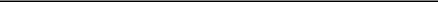 Name: William BurkeExecutive Vice President, Chief FinancialOfficer and Treasurer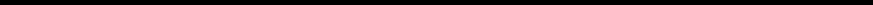 Exhibit 32.1CERTIFICATION OF PERIODIC FINANCIAL REPORTSI, David Maher, President and Chief Executive Officer, certify, pursuant to18 U.S.C. Section 1350, as adopted pursuant to Section 906 of the Sarbanes-Oxley Act of2002, that:the Annual Report on Form 10‑K for the year ended December 31, 2017, (the “Periodic Report”) fully complies with the requirements of Section 13(a) or 15(d) of the Securities Exchange Act of 1934; andinformation contained in the Periodic Report fairly presents, in all material respects, the financial condition and results of operations of Acushnet Holdings Corp.Date: March 7, 2018/s/DAVID MAHER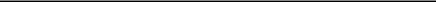 Name: David MaherPresident and Chief Executive Officer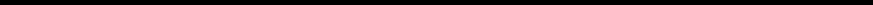 Exhibit 32.2CERTIFICATION OF PERIODIC FINANCIAL REPORTSI, William Burke, Executive Vice President, Chief Financial Officer and Treasurer, certify, pursuant to 18 U.S.C. Section 1350, as adopted pursuant to Section 906 of the Sarbanes-Oxley Act of 2002, that:the Annual Report on Form 10‑K for the year ended December 31, 2017, (the “Periodic Report”) fully complies with the requirements of Section 13(a) or 15(d) of the Securities Exchange Act of 1934; andinformation contained in the Periodic Report fairly presents, in all material respects, the financial condition and results of operations of Acushnet Holdings Corp.Date: March 7, 2018/s/WILLIAM BURKE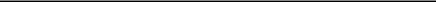 Name: William BurkeExecutive Vice President, Chief FinancialOfficer and Treasurer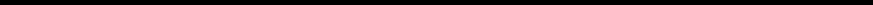 Title of each className of each exchange on which registeredCommon Stock, par value $0.001 per shareNew York Stock ExchangeSecurities registered pursuant to Section 12(g) of the Act:NoneNoneTable of ContentsTable of ContentsTable of ContentsTable of ContentsTable of ContentsTable of ContentsTable of ContentsTable of ContentsTable of ContentsTable of ContentsTable of ContentsTable of ContentsTable of ContentsTable of ContentsTable of ContentsTable of ContentsTable of ContentsTable of ContentsTable of ContentsTable of ContentsTable of ContentsTable of ContentsTable of ContentsTable of ContentsTable of ContentsTable of ContentsTable of ContentsTable of ContentsTable of ContentsTable of ContentsTable of ContentsTABLE OF CONTENTSTABLE OF CONTENTSTABLE OF CONTENTSTABLE OF CONTENTSTABLE OF CONTENTSTABLE OF CONTENTSTABLE OF CONTENTSTABLE OF CONTENTSTABLE OF CONTENTSTABLE OF CONTENTSTABLE OF CONTENTSTABLE OF CONTENTSPagePart IPart IItem 1.Item 1.BusinessBusinessBusinessBusinessBusinessBusinessBusinessBusinessBusinessBusinessBusinessBusinessBusinessBusinessBusinessBusinessBusinessBusinessBusinessBusinessBusinessBusinessBusinessBusiness1Item 1A.Item 1A.Item 1A.Item 1A.Item 1A.Item 1A.Risk FactorsRisk FactorsRisk FactorsRisk FactorsRisk FactorsRisk FactorsRisk FactorsRisk FactorsRisk FactorsRisk FactorsRisk FactorsRisk FactorsRisk FactorsRisk FactorsRisk FactorsRisk FactorsRisk FactorsRisk FactorsRisk FactorsRisk FactorsRisk FactorsRisk FactorsRisk FactorsRisk Factors13Item 1B.Item 1B.Item 1B.Item 1B.Item 1B.Item 1B.Unresolved Staff CommentsUnresolved Staff CommentsUnresolved Staff CommentsUnresolved Staff CommentsUnresolved Staff CommentsUnresolved Staff CommentsUnresolved Staff CommentsUnresolved Staff CommentsUnresolved Staff CommentsUnresolved Staff CommentsUnresolved Staff CommentsUnresolved Staff Comments42Item 2.Item 2.PropertiesPropertiesPropertiesProperties43Item 3.Item 3.Legal ProceedingsLegal ProceedingsLegal ProceedingsLegal ProceedingsLegal ProceedingsLegal ProceedingsLegal ProceedingsLegal ProceedingsLegal Proceedings44Item 4.Item 4.Mine Safety DisclosuresMine Safety DisclosuresMine Safety DisclosuresMine Safety DisclosuresMine Safety DisclosuresMine Safety DisclosuresMine Safety DisclosuresMine Safety DisclosuresMine Safety DisclosuresMine Safety Disclosures44Part IIPart IIPart IIItem 5.Item 5.Market for Registrant’s Common Equity, Related Stockholder Matters and Issuer Purchases ofMarket for Registrant’s Common Equity, Related Stockholder Matters and Issuer Purchases ofMarket for Registrant’s Common Equity, Related Stockholder Matters and Issuer Purchases ofMarket for Registrant’s Common Equity, Related Stockholder Matters and Issuer Purchases ofMarket for Registrant’s Common Equity, Related Stockholder Matters and Issuer Purchases ofMarket for Registrant’s Common Equity, Related Stockholder Matters and Issuer Purchases ofMarket for Registrant’s Common Equity, Related Stockholder Matters and Issuer Purchases ofMarket for Registrant’s Common Equity, Related Stockholder Matters and Issuer Purchases ofMarket for Registrant’s Common Equity, Related Stockholder Matters and Issuer Purchases ofMarket for Registrant’s Common Equity, Related Stockholder Matters and Issuer Purchases ofMarket for Registrant’s Common Equity, Related Stockholder Matters and Issuer Purchases ofMarket for Registrant’s Common Equity, Related Stockholder Matters and Issuer Purchases ofMarket for Registrant’s Common Equity, Related Stockholder Matters and Issuer Purchases ofMarket for Registrant’s Common Equity, Related Stockholder Matters and Issuer Purchases ofMarket for Registrant’s Common Equity, Related Stockholder Matters and Issuer Purchases ofMarket for Registrant’s Common Equity, Related Stockholder Matters and Issuer Purchases ofMarket for Registrant’s Common Equity, Related Stockholder Matters and Issuer Purchases ofMarket for Registrant’s Common Equity, Related Stockholder Matters and Issuer Purchases ofMarket for Registrant’s Common Equity, Related Stockholder Matters and Issuer Purchases ofMarket for Registrant’s Common Equity, Related Stockholder Matters and Issuer Purchases ofMarket for Registrant’s Common Equity, Related Stockholder Matters and Issuer Purchases ofMarket for Registrant’s Common Equity, Related Stockholder Matters and Issuer Purchases ofMarket for Registrant’s Common Equity, Related Stockholder Matters and Issuer Purchases ofMarket for Registrant’s Common Equity, Related Stockholder Matters and Issuer Purchases of46Equity SecuritiesEquity SecuritiesEquity SecuritiesEquity SecuritiesEquity SecuritiesEquity SecuritiesEquity SecuritiesItem 6.Item 6.Selected Consolidated Financial DataSelected Consolidated Financial DataSelected Consolidated Financial DataSelected Consolidated Financial DataSelected Consolidated Financial DataSelected Consolidated Financial DataSelected Consolidated Financial DataSelected Consolidated Financial DataSelected Consolidated Financial DataSelected Consolidated Financial DataSelected Consolidated Financial DataSelected Consolidated Financial DataSelected Consolidated Financial DataSelected Consolidated Financial DataSelected Consolidated Financial DataSelected Consolidated Financial DataSelected Consolidated Financial DataSelected Consolidated Financial DataSelected Consolidated Financial DataSelected Consolidated Financial DataSelected Consolidated Financial DataSelected Consolidated Financial DataSelected Consolidated Financial DataSelected Consolidated Financial Data47Item 7.Item 7.Management’s Discussion and Analysis of Financial Condition and Results of OperationsManagement’s Discussion and Analysis of Financial Condition and Results of OperationsManagement’s Discussion and Analysis of Financial Condition and Results of OperationsManagement’s Discussion and Analysis of Financial Condition and Results of OperationsManagement’s Discussion and Analysis of Financial Condition and Results of OperationsManagement’s Discussion and Analysis of Financial Condition and Results of OperationsManagement’s Discussion and Analysis of Financial Condition and Results of OperationsManagement’s Discussion and Analysis of Financial Condition and Results of OperationsManagement’s Discussion and Analysis of Financial Condition and Results of OperationsManagement’s Discussion and Analysis of Financial Condition and Results of OperationsManagement’s Discussion and Analysis of Financial Condition and Results of OperationsManagement’s Discussion and Analysis of Financial Condition and Results of OperationsManagement’s Discussion and Analysis of Financial Condition and Results of OperationsManagement’s Discussion and Analysis of Financial Condition and Results of OperationsManagement’s Discussion and Analysis of Financial Condition and Results of OperationsManagement’s Discussion and Analysis of Financial Condition and Results of OperationsManagement’s Discussion and Analysis of Financial Condition and Results of OperationsManagement’s Discussion and Analysis of Financial Condition and Results of OperationsManagement’s Discussion and Analysis of Financial Condition and Results of OperationsManagement’s Discussion and Analysis of Financial Condition and Results of OperationsManagement’s Discussion and Analysis of Financial Condition and Results of OperationsManagement’s Discussion and Analysis of Financial Condition and Results of OperationsManagement’s Discussion and Analysis of Financial Condition and Results of OperationsManagement’s Discussion and Analysis of Financial Condition and Results of Operations49Item 7A.Item 7A.Item 7A.Item 7A.Item 7A.Item 7A.Quantitative and Qualitative Disclosures about Market RiskQuantitative and Qualitative Disclosures about Market RiskQuantitative and Qualitative Disclosures about Market RiskQuantitative and Qualitative Disclosures about Market RiskQuantitative and Qualitative Disclosures about Market RiskQuantitative and Qualitative Disclosures about Market RiskQuantitative and Qualitative Disclosures about Market RiskQuantitative and Qualitative Disclosures about Market RiskQuantitative and Qualitative Disclosures about Market RiskQuantitative and Qualitative Disclosures about Market RiskQuantitative and Qualitative Disclosures about Market RiskQuantitative and Qualitative Disclosures about Market RiskQuantitative and Qualitative Disclosures about Market RiskQuantitative and Qualitative Disclosures about Market RiskQuantitative and Qualitative Disclosures about Market RiskQuantitative and Qualitative Disclosures about Market RiskQuantitative and Qualitative Disclosures about Market RiskQuantitative and Qualitative Disclosures about Market Risk75Item 8.Item 8.Financial Statements and Supplementary DataFinancial Statements and Supplementary DataFinancial Statements and Supplementary DataFinancial Statements and Supplementary DataFinancial Statements and Supplementary DataFinancial Statements and Supplementary DataFinancial Statements and Supplementary DataFinancial Statements and Supplementary DataFinancial Statements and Supplementary DataFinancial Statements and Supplementary DataFinancial Statements and Supplementary DataFinancial Statements and Supplementary DataFinancial Statements and Supplementary DataFinancial Statements and Supplementary DataFinancial Statements and Supplementary DataFinancial Statements and Supplementary Data76Item 9.Item 9.Changes in and Disagreements With Accountants on Accounting and Financial DisclosuresChanges in and Disagreements With Accountants on Accounting and Financial DisclosuresChanges in and Disagreements With Accountants on Accounting and Financial DisclosuresChanges in and Disagreements With Accountants on Accounting and Financial DisclosuresChanges in and Disagreements With Accountants on Accounting and Financial DisclosuresChanges in and Disagreements With Accountants on Accounting and Financial DisclosuresChanges in and Disagreements With Accountants on Accounting and Financial DisclosuresChanges in and Disagreements With Accountants on Accounting and Financial DisclosuresChanges in and Disagreements With Accountants on Accounting and Financial DisclosuresChanges in and Disagreements With Accountants on Accounting and Financial DisclosuresChanges in and Disagreements With Accountants on Accounting and Financial DisclosuresChanges in and Disagreements With Accountants on Accounting and Financial DisclosuresChanges in and Disagreements With Accountants on Accounting and Financial DisclosuresChanges in and Disagreements With Accountants on Accounting and Financial DisclosuresChanges in and Disagreements With Accountants on Accounting and Financial DisclosuresChanges in and Disagreements With Accountants on Accounting and Financial DisclosuresChanges in and Disagreements With Accountants on Accounting and Financial DisclosuresChanges in and Disagreements With Accountants on Accounting and Financial DisclosuresChanges in and Disagreements With Accountants on Accounting and Financial DisclosuresChanges in and Disagreements With Accountants on Accounting and Financial DisclosuresChanges in and Disagreements With Accountants on Accounting and Financial DisclosuresChanges in and Disagreements With Accountants on Accounting and Financial DisclosuresChanges in and Disagreements With Accountants on Accounting and Financial DisclosuresChanges in and Disagreements With Accountants on Accounting and Financial Disclosures76Item 9A.Item 9A.Item 9A.Item 9A.Item 9A.Item 9A.Controls and ProceduresControls and ProceduresControls and ProceduresControls and ProceduresControls and ProceduresControls and ProceduresControls and ProceduresControls and ProceduresControls and ProceduresControls and Procedures76Item 9B.Item 9B.Item 9B.Item 9B.Item 9B.Item 9B.Other InformationOther InformationOther InformationOther InformationOther InformationOther InformationOther InformationOther Information78Part IIIPart IIIPart IIIPart IIIItem 10.Item 10.Item 10.Item 10.Item 10.Item 10.Item 10.Directors, Executive Officers and Corporate GovernanceDirectors, Executive Officers and Corporate GovernanceDirectors, Executive Officers and Corporate GovernanceDirectors, Executive Officers and Corporate GovernanceDirectors, Executive Officers and Corporate GovernanceDirectors, Executive Officers and Corporate GovernanceDirectors, Executive Officers and Corporate GovernanceDirectors, Executive Officers and Corporate GovernanceDirectors, Executive Officers and Corporate GovernanceDirectors, Executive Officers and Corporate GovernanceDirectors, Executive Officers and Corporate GovernanceDirectors, Executive Officers and Corporate GovernanceDirectors, Executive Officers and Corporate GovernanceDirectors, Executive Officers and Corporate GovernanceDirectors, Executive Officers and Corporate GovernanceDirectors, Executive Officers and Corporate GovernanceDirectors, Executive Officers and Corporate GovernanceDirectors, Executive Officers and Corporate GovernanceDirectors, Executive Officers and Corporate GovernanceDirectors, Executive Officers and Corporate GovernanceDirectors, Executive Officers and Corporate GovernanceDirectors, Executive Officers and Corporate GovernanceDirectors, Executive Officers and Corporate GovernanceDirectors, Executive Officers and Corporate Governance79Item 11.Item 11.Item 11.Item 11.Executive CompensationExecutive CompensationExecutive CompensationExecutive CompensationExecutive CompensationExecutive CompensationExecutive CompensationExecutive CompensationExecutive CompensationExecutive CompensationExecutive CompensationExecutive CompensationExecutive CompensationExecutive CompensationExecutive CompensationExecutive CompensationExecutive Compensation79Item 12.Item 12.Item 12.Item 12.Item 12.Item 12.Item 12.Security Ownership of Certain Beneficial Owners and Management and Related StocholderSecurity Ownership of Certain Beneficial Owners and Management and Related StocholderSecurity Ownership of Certain Beneficial Owners and Management and Related StocholderSecurity Ownership of Certain Beneficial Owners and Management and Related StocholderSecurity Ownership of Certain Beneficial Owners and Management and Related StocholderSecurity Ownership of Certain Beneficial Owners and Management and Related StocholderSecurity Ownership of Certain Beneficial Owners and Management and Related StocholderSecurity Ownership of Certain Beneficial Owners and Management and Related StocholderSecurity Ownership of Certain Beneficial Owners and Management and Related StocholderSecurity Ownership of Certain Beneficial Owners and Management and Related StocholderSecurity Ownership of Certain Beneficial Owners and Management and Related StocholderSecurity Ownership of Certain Beneficial Owners and Management and Related StocholderSecurity Ownership of Certain Beneficial Owners and Management and Related StocholderSecurity Ownership of Certain Beneficial Owners and Management and Related StocholderSecurity Ownership of Certain Beneficial Owners and Management and Related StocholderSecurity Ownership of Certain Beneficial Owners and Management and Related StocholderSecurity Ownership of Certain Beneficial Owners and Management and Related StocholderSecurity Ownership of Certain Beneficial Owners and Management and Related StocholderSecurity Ownership of Certain Beneficial Owners and Management and Related StocholderSecurity Ownership of Certain Beneficial Owners and Management and Related StocholderSecurity Ownership of Certain Beneficial Owners and Management and Related StocholderSecurity Ownership of Certain Beneficial Owners and Management and Related StocholderSecurity Ownership of Certain Beneficial Owners and Management and Related StocholderSecurity Ownership of Certain Beneficial Owners and Management and Related Stocholder79MattersItem 13.Item 13.Item 13.Item 13.Item 13.Certain Relationships and Related Transactions, and Director IndependenceCertain Relationships and Related Transactions, and Director IndependenceCertain Relationships and Related Transactions, and Director IndependenceCertain Relationships and Related Transactions, and Director IndependenceCertain Relationships and Related Transactions, and Director IndependenceCertain Relationships and Related Transactions, and Director IndependenceCertain Relationships and Related Transactions, and Director IndependenceCertain Relationships and Related Transactions, and Director IndependenceCertain Relationships and Related Transactions, and Director IndependenceCertain Relationships and Related Transactions, and Director IndependenceCertain Relationships and Related Transactions, and Director IndependenceCertain Relationships and Related Transactions, and Director IndependenceCertain Relationships and Related Transactions, and Director IndependenceCertain Relationships and Related Transactions, and Director IndependenceCertain Relationships and Related Transactions, and Director IndependenceCertain Relationships and Related Transactions, and Director IndependenceCertain Relationships and Related Transactions, and Director IndependenceCertain Relationships and Related Transactions, and Director IndependenceCertain Relationships and Related Transactions, and Director Independence79Item 14.Item 14.Item 14.Item 14.Item 14.Item 14.Item 14.Principal Accountant Fees and ServicesPrincipal Accountant Fees and ServicesPrincipal Accountant Fees and ServicesPrincipal Accountant Fees and ServicesPrincipal Accountant Fees and ServicesPrincipal Accountant Fees and ServicesPrincipal Accountant Fees and ServicesPrincipal Accountant Fees and ServicesPrincipal Accountant Fees and ServicesPrincipal Accountant Fees and ServicesPrincipal Accountant Fees and ServicesPrincipal Accountant Fees and ServicesPrincipal Accountant Fees and ServicesPrincipal Accountant Fees and ServicesPrincipal Accountant Fees and ServicesPrincipal Accountant Fees and ServicesPrincipal Accountant Fees and ServicesPrincipal Accountant Fees and ServicesPrincipal Accountant Fees and ServicesPrincipal Accountant Fees and ServicesPrincipal Accountant Fees and ServicesPrincipal Accountant Fees and ServicesPrincipal Accountant Fees and ServicesPrincipal Accountant Fees and Services79Part IVPart IVPart IVPart IVItem 15.Item 15.Item 15.Item 15.Item 15.Exhibits and Financial Statement SchedulesExhibits and Financial Statement SchedulesExhibits and Financial Statement SchedulesExhibits and Financial Statement SchedulesExhibits and Financial Statement SchedulesExhibits and Financial Statement SchedulesExhibits and Financial Statement SchedulesExhibits and Financial Statement SchedulesExhibits and Financial Statement SchedulesExhibits and Financial Statement SchedulesExhibits and Financial Statement SchedulesExhibits and Financial Statement SchedulesExhibits and Financial Statement SchedulesExhibits and Financial Statement SchedulesExhibits and Financial Statement SchedulesExhibits and Financial Statement SchedulesExhibits and Financial Statement SchedulesExhibits and Financial Statement SchedulesExhibits and Financial Statement SchedulesExhibits and Financial Statement SchedulesExhibits and Financial Statement SchedulesExhibits and Financial Statement SchedulesExhibits and Financial Statement SchedulesExhibits and Financial Statement Schedules80Item 16.Item 16.Item 16.Item 16.Item 16.10‑K Summary10‑K Summary10‑K Summary10‑K Summary10‑K Summary10‑K Summary81Titleist Golf BallsTitleist Golf Clubs,Titleist Golf GearWedges and PuttersPro V1DriversGolf bagsPro V1xFairwaysHeadwearTour SoftHybridsGolf glovesVelocityIronsTravel gearDT TruSoftVokey Design wedgesHead coversPinnacleScotty Cameron puttersOther golf gearFootJoy ShoesFootJoy GlovesFootJoy Outerwear and ApparelTraditionalLeather constructionPerformance outerwearSpikelessSyntheticPerformance golf apparelAthleticLeather/synthetic combinationGolfleisure women’s apparelCasualSpecialtyTitleistLocationTypeFacility Size(1)Leased/OwnedLeased/OwnedFairhaven, MassachusettsHeadquarters and Golf Ball R&D222,720OwnedGolf BallsNorth Dartmouth, MassachusettsGolf ball manufacturingGolf ball manufacturing179,602179,602OwnedOwnedNew Bedford, MassachusettsGolf ball manufacturingGolf ball manufacturing244,091244,091OwnedOwnedAmphur Pluakdaeng Rayong, ThailandGolf ball manufacturingGolf ball manufacturing230,003230,003OwnedOwnedNew Bedford, MassachusettsGolf ball customization and distributionGolf ball customization and distribution438,007438,007OwnedOwnedcentercenterFairhaven, MassachusettsGolf ball packagingGolf ball packaging49,58049,580OwnedOwnedNew Bedford, MassachusettsGolf ball advanced engineering and ballGolf ball advanced engineering and ball34,00034,000LeasedLeasedcavity manufacturingcavity manufacturingGolf Clubs, Wedges and PuttersCarlsbad, CaliforniaGolf club assembly and R&DGolf club assembly and R&D161,310161,310LeasedLeasedSan Marcos, CaliforniaPutter researchPutter research19,20019,200LeasedLeasedEncinitas, CaliforniaPutter fitting and salesPutter fitting and sales3,7543,754LeasedLeasedTochigi, JapanGolf club assemblyGolf club assembly20,37620,376LeasedLeasedFootJoyFujian, China (40% owned joint venture)Golf shoe manufacturing andGolf shoe manufacturing and525,031525,031BuildingBuildingdistribution centerdistribution centerOwned/LandOwned/LandLeasedLeasedBrockton, MassachusettsGolf shoe R&D, custom gloveGolf shoe R&D, custom glove146,000146,000OwnedOwnedassembly, apparel embroidery andassembly, apparel embroidery anddistribution centerdistribution centerSriracha Chonburi, ThailandGolf glove manufacturingGolf glove manufacturing112,847112,847BuildingBuildingOwned/LandOwned/LandLeasedLeasedSales Offices and Distribution Centers (used by multiple reportable segments)Sales Offices and Distribution Centers (used by multiple reportable segments)Sales Offices and Distribution Centers (used by multiple reportable segments)Fairhaven, MassachusettsEast Coast distribution centerEast Coast distribution center185,370185,370OwnedOwnedVista, CaliforniaWest Coast distribution center and golfWest Coast distribution center and golf102,319102,319LeasedLeasedbag embroiderybag embroideryCambridgeshire, United KingdomSales office and distribution center, asSales office and distribution center, as156,326156,326OwnedOwnedwell as golf club assembly and golf ballwell as golf club assembly and golf ballcustomizationcustomizationHelmond, The NetherlandsSales office and distribution centerSales office and distribution center69,96569,965LeasedLeasedVictoria, AustraliaSales office and distribution center, asSales office and distribution center, as37,02737,027LeasedLeasedwell as golf club assemblywell as golf club assemblyOntario, CanadaSales office and distribution center, asSales office and distribution center, as102,057102,057LeasedLeasedwell as golf ball customizationwell as golf ball customizationShenzhen, ChinaDistribution center and golf ballDistribution center and golf ball73,19473,194LeasedLeasedcustomizationcustomizationRandburg, South AfricaSales office and distribution center, asSales office and distribution center, as25,06025,060LeasedLeasedwell as golf club assemblywell as golf club assemblyIcheon-si, KoreaDistribution center, golf ballDistribution center, golf ball155,151155,151LeasedLeasedcustomization and golf club assemblycustomization and golf club assemblyProduct Testing and Fitting Centers (Golf Balls and Golf Clubs)Product Testing and Fitting Centers (Golf Balls and Golf Clubs)Product Testing and Fitting Centers (Golf Balls and Golf Clubs)Acushnet, MassachusettsEast Coast product testing and fitting forEast Coast product testing and fitting for22 acres total,22 acres total,OwnedOwnedgolf balls and golf clubsgolf balls and golf clubsincludingincluding7,662 square7,662 squarefoot buildingfoot buildingOceanside, CaliforniaWest Coast product testing and fittingWest Coast product testing and fitting30 acres total,30 acres total,OwnedOwnedfor golf balls and golf clubsfor golf balls and golf clubsincludingincluding(Titleist Performance Institute)(Titleist Performance Institute)20,539 square foot20,539 square footbuildingbuildingNameNameAgePositionPositionDavid Maher50President and Chief Executive OfficerMary Lou BohnMary Lou Bohn57President, Titleist Golf BallsPresident, Titleist Golf BallsSteven PelisekSteven Pelisek57President, Titleist Golf ClubsPresident, Titleist Golf ClubsJohn (Jay) Duke, Jr.John (Jay) Duke, Jr.49President, Titleist Golf GearPresident, Titleist Golf GearChristopher LindnerChristopher Lindner49President, FootJoyPresident, FootJoyWilliam BurkeWilliam Burke59Executive Vice President, Chief Financial Officer and TreasurerExecutive Vice President, Chief Financial Officer and TreasurerDennis DohertyDennis Doherty60Executive Vice President, Chief Human Resources OfficerExecutive Vice President, Chief Human Resources OfficerBrendan GibbonsBrendan Gibbons42Executive Vice President, Chief Legal Officer and Corporate SecretaryExecutive Vice President, Chief Legal Officer and Corporate SecretaryThomas PachecoThomas Pacheco49Senior Vice President, Finance and Chief Accounting OfficerSenior Vice President, Finance and Chief Accounting OfficerSales PriceSales PriceSales PriceHighLowFiscal Year Ending December 31, 2017Fourth Quarter$21.48$21.48$16.91$16.91Third Quarter20.5620.5615.1615.16Second Quarter20.2920.2916.9816.98First Quarter19.8719.8716.8416.84Fiscal Year Ending December 31, 2016Fourth Quarter (from October 28, 2016)$22.31$22.31$16.90$16.90Year ended December 31,Year ended December 31,Year ended December 31,Year ended December 31,Year ended December 31,20172016201520142013(in thousands, except share and per share data)(in thousands, except share and per share data)(in thousands, except share and per share data)(in thousands, except share and per share data)(in thousands, except share and per share data)Consolidated Statements of OperationsConsolidated Statements of OperationsData:Data:Net salesNet sales$$1,560,258$1,572,275$1,502,958$1,537,610$1,477,219Income from operationsIncome from operations166,308140,836117,583104,247114,897Net incomeNet income96,62049,5154,15625,36624,313Less: Net income attributable toLess: Net income attributable to(4,506)(4,503)(5,122)(3,809)(4,677)noncontrolling interestsnoncontrolling interests(4,506)(4,503)(5,122)(3,809)(4,677)Net income (loss) attributable toNet income (loss) attributable to92,11445,012(966)21,55719,636Acushnet Holdings Corp.Acushnet Holdings Corp.92,11445,012(966)21,55719,636Dividends earned by preferredDividends earned by preferred—(11,576)(13,785)(13,785)(13,785)shareholdersshareholders—(11,576)(13,785)(13,785)(13,785)Allocation of undistributed earnings toAllocation of undistributed earnings to—(10,247)—(3,866)(3,225)preferred shareholderspreferred shareholders—(10,247)—(3,866)(3,225)Net income (loss) attributable to commonNet income (loss) attributable to common92,11423,189(14,751)3,9062,626shareholders—basicshareholders—basic92,11423,189(14,751)3,9062,626Net income (loss) attributable to commonNet income (loss) attributable to common92,11439,664(14,751)3,9062,626shareholders—diluted(1)shareholders—diluted(1)92,11439,664(14,751)3,9062,626Per Share Data:Per Share Data:Net income (loss) per common shareNet income (loss) per common shareattributable to Acushnet Holdings Corp.attributable to Acushnet Holdings Corp.$$1.24$0.74$(0.74)$0.23$0.19—basic(2)—basic(2)$$1.24$0.74$(0.74)$0.23$0.19Net income (loss) per common shareNet income (loss) per common shareattributable to Acushnet Holdings Corp.attributable to Acushnet Holdings Corp.1.230.62(0.74)0.230.19—diluted(3)—diluted(3)1.230.62(0.74)0.230.19Weighted average number of commonWeighted average number of common74,399,83631,247,64319,939,29316,716,82513,471,308shares—basic(2)shares—basic(2)74,399,83631,247,64319,939,29316,716,82513,471,308Weighted average number of commonWeighted average number of common74,590,99964,323,74219,939,29316,716,82513,471,308shares—diluted(3)shares—diluted(3)74,590,99964,323,74219,939,29316,716,82513,471,308Cash dividends declared per commonCash dividends declared per common0.48————share:share:0.48————Balance Sheet Data:Balance Sheet Data:Unrestricted Cash(4)Unrestricted Cash(4)$$45,411$76,058$54,409$47,667$49,257Current assets less current liabilities,Current assets less current liabilities,excluding the current portion of our longexcluding the current portion of our long407,012372,684345,114339,301319,445term debt and EAR Plan liabilityterm debt and EAR Plan liability407,012372,684345,114339,301319,445Total assetsTotal assets1,727,3241,736,1711,758,9731,762,7031,745,038Common stock warrant liabilityCommon stock warrant liability——22,8841,8183,705Long term debt, net of discount,Long term debt, net of discount,including current portion, and capitalincluding current portion, and capital443,689367,098797,151873,542929,590lease obligations(5)lease obligations(5)443,689367,098797,151873,542929,590EAR Plan liability, including currentEAR Plan liability, including current—151,511169,566122,01369,927portion(6)portion(6)—151,511169,566122,01369,927Total liabilitiesTotal liabilities879,932967,3481,434,4311,442,7471,438,708Convertible Preferred StockConvertible Preferred Stock——131,036131,036131,036Total equity attributable to AcushnetTotal equity attributable to Acushnet814,728735,865160,251156,587143,171Holdings Corp.Holdings Corp.814,728735,865160,251156,587143,171Total shareholders' equityTotal shareholders' equity847,392768,823193,506188,920175,295Year ended December 31,Year ended December 31,Year ended December 31,Year ended December 31,Year ended December 31,Year ended December 31,Year ended December 31,Year ended December 31,Year ended December 31,Year ended December 31,201720162015(in thousands)(in thousands)(in thousands)Net sales$$1,560,258$$1,572,275$$1,502,958Cost of goods sold759,466773,550727,120Gross profit800,792798,725775,838Operating expenses:Selling, general and administrative579,837600,804604,018Research and development48,14848,80445,977Intangible amortization6,4996,6086,617Restructuring charges——1,6731,643Income from operations166,308140,836117,583Interest expense, net15,70949,90860,294Other (income) expense, net(1,077)1,70625,139Income before income taxes151,67689,22232,150Income tax expense55,05639,70727,994Net income96,62049,5154,156Less: Net income attributable to noncontrolling interests(4,506)(4,503)(5,122)Net income (loss) attributable to Acushnet Holdings Corp.$92,114$45,012$(966)Adjusted EBITDA:Net income (loss) attributable to Acushnet Holdings Corp.$$92,114$$45,012$$(966)Income tax expense55,05639,70727,994Interest expense, net15,70949,90860,294Depreciation and amortization40,87140,83441,702EAR Plan(a)——6,04745,814Shared-based compensation(b)15,28514,4945,789One-time executive bonus(c)——7,500——Restructuring charges(d)——1,6731,643Transaction fees(e)68616,8172,141Beam indemnification expense (income)(f)177(2,174)(3,007)Losses on the fair value of our common stock warrants(g)——6,11228,364Other non-cash gains, net(1,036)(592)(169)Nonrecurring income(h)——(1,467)——Net income attributable to noncontrolling interests(i)4,5064,5035,122Adjusted EBITDA$223,368$228,374$214,721Adjusted EBITDA margin14.3%14.5%14.3%Year endedYear endedYear endedYear endedConstant CurrencyConstant CurrencyConstant CurrencyDecember 31,December 31,December 31,December 31,Increase/(Decrease)Increase/(Decrease)Increase/(Decrease)Increase/(Decrease)Increase/(Decrease)Increase/(Decrease)20172016$ change% change$ change% change(in thousands)(in thousands)(in thousands)United States$$789,879$$804,516$(14,637)$(14,637)(1.8)%(1.8)%$(14,637)$(14,637)(1.8)%(1.8)%EMEA205,200210,088(4,888)(4,888)(2.3)%(2.3)%2,0032,0031.0 %1.0 %Japan201,264219,021(17,757)(17,757)(8.1)%(8.1)%(10,007)(10,007)(4.6)%(4.6)%Korea200,394175,95624,43824,43813.9 %13.9 %19,91919,91911.3 %11.3 %Rest of world163,521162,6948278270.5 %0.5 %(410)(410)(0.3)%(0.3)%Total sales$1,560,258$1,572,275$(12,017)(0.8)%(0.8)%$ (3,132)(0.2)%(0.2)%Year endedYear endedConstant CurrencyConstant CurrencyConstant CurrencyDecember 31,December 31,Increase/(Decrease)Increase/(Decrease)Increase/(Decrease)Increase/(Decrease)Increase/(Decrease)Increase/(Decrease)20172016$ change% change$ change% change(in thousands)(in thousands)(in thousands)Titleist golf balls$512,041$512,041$513,899$ (1,858)$ (1,858)(0.4)%(0.4)%$   (310)$   (310)(0.1)%(0.1)%Titleist golf clubs397,987397,987430,966(32,979)(32,979)(7.7)%(7.7)%(29,805)(29,805)(6.9)%(6.9)%Titleist golf gear142,911142,911136,2086,7036,7034.9 %4.9 %7,1207,1205.2 %5.2 %FootJoy golf wear437,455437,455433,0614,3944,3941.0 %1.0 %8,6438,6432.0 %2.0 %Year endedYear endedDecember 31,December 31,Increase/(Decrease)Increase/(Decrease)Increase/(Decrease)20172016$ change% change(in thousands)(in thousands)(in thousands)(in thousands)Segment operating income(1)Segment operating income(1)Titleist golf ballsTitleist golf balls$  76,870$  76,870$  76,236$$6340.8 %0.8 %Titleist golf clubsTitleist golf clubs31,03131,03150,500(19,469)(38.6)%(38.6)%Titleist golf gearTitleist golf gear16,58416,58412,1194,46536.8 %36.8 %FootJoy golf wearFootJoy golf wear26,38026,38018,9797,40139.0 %39.0 %Year endedYear endedYear endedYear endedConstant CurrencyConstant CurrencyConstant CurrencyDecember 31,December 31,December 31,December 31,Increase/(Decrease)Increase/(Decrease)Increase/(Decrease)Increase/(Decrease)Increase/(Decrease)Increase/(Decrease)20162015$ change% change$ change% change(in thousands)(in thousands)(in thousands)United States$$804,516$$805,470$  (954)$  (954)(0.1)%(0.1)%$  (954)$  (954)(0.1)%(0.1)%EMEA210,088201,1068,9828,9824.5 %4.5 %19,94019,9409.9 %9.9 %Japan219,021182,16336,85836,85820.2 %20.2 %13,83313,8337.6 %7.6 %Korea175,956144,95631,00031,00021.4 %21.4 %35,42635,42624.4 %24.4 %Rest of world162,694169,263(6,569)(6,569)(3.9)%(3.9)%(1,017)(1,017)(0.6)%(0.6)%Total sales$1,572,275$1,502,958$69,3174.6 %4.6 %$67,2284.5 %4.5 %Year endedYear endedConstant CurrencyConstant CurrencyConstant CurrencyDecember 31,December 31,Increase/(Decrease)Increase/(Decrease)Increase/(Decrease)Increase/(Decrease)Increase/(Decrease)Increase/(Decrease)20162015$ change% change$ change% change(in thousands)(in thousands)(in thousands)Titleist golf balls$513,899$513,899$535,465$(21,566)$(21,566)(4.0)%(4.0)%$(19,956)$(19,956)(3.7)%(3.7)%Titleist golf clubs430,966430,966388,30442,66242,66211.0 %11.0 %38,08238,0829.8 %9.8 %Titleist golf gear136,208136,208129,4086,8006,8005.3 %5.3 %7,0557,0555.5 %5.5 %FootJoy golf wear433,061433,061418,85214,20914,2093.4 %3.4 %15,11215,1123.6 %3.6 %Year endedYear endedDecember 31,December 31,Increase/(Decrease)Increase/(Decrease)Increase/(Decrease)20162015$ change% change(in thousands)(in thousands)(in thousands)Segment operating income(1)Segment operating income(1)Titleist golf ballsTitleist golf balls$  76,236$  76,236$  92,507$  (16,271)$  (16,271)(17.6)%(17.6)%Titleist golf clubsTitleist golf clubs50,50050,50033,59316,90716,90750.3 %50.3 %Titleist golf gearTitleist golf gear12,11912,11912,170(51)(51)(0.4)%(0.4)%FootJoy golf wearFootJoy golf wear18,97918,97926,056(7,077)(7,077)(27.2)%(27.2)%Year ended December 31,Year ended December 31,Year ended December 31,Year ended December 31,Year ended December 31,Year ended December 31,Year ended December 31,Year ended December 31,Year ended December 31,201720162015(in thousands)(in thousands)(in thousands)(in thousands)Cash flows provided by (used in):Operating activities$ (27,037)$ (27,037)$$104,269$$91,830Investing activities(18,845)(18,845)(19,175)(23,201)Financing activities9,2559,255(62,663)(60,057)Effect of foreign exchange rate changes on cash5,2095,209(2,425)(3,205)Net increase (decrease) in cash$ (31,418)$20,006$5,367Payments Due by PeriodPayments Due by PeriodPayments Due by PeriodPayments Due by PeriodPayments Due by PeriodLess thanLess than1-34-54-5AfterTotal1 YearYearsYearsYears5 Years(in thousands)(in thousands)(in thousands)(in thousands)Debt obligations(1)Debt obligations(1)$446,563$446,563$$26,719$$74,219$345,625$345,625$$—Interest payments related to debt obligations(2)Interest payments related to debt obligations(2)49,85149,85115,39227,4507,0097,009—Capital lease obligationsCapital lease obligations50850848622——Pension and other postretirement benefit obligationsPension and other postretirement benefit obligations277,526277,52637,25444,41850,55450,554145,300Purchase obligations(3)Purchase obligations(3)155,610155,610141,27813,925407407—Operating lease obligations(4)Operating lease obligations(4)55,74555,74512,11918,73310,47510,47514,418TotalTotal$985,803$233,248$178,767$414,070$159,718ExhibitDescriptionDescriptionDescriptionDescriptionDescriptionDescriptionDescriptionDescriptionDescriptionDescriptionDescriptionDescriptionDescriptionDescriptionDescriptionDescriptionDescriptionDescriptionDescriptionDescriptionDescriptionDescriptionDescriptionDescriptionDescriptionDescriptionNumberDescriptionDescriptionDescriptionDescriptionDescriptionDescriptionDescriptionDescriptionDescriptionDescriptionDescriptionDescriptionDescriptionDescriptionDescriptionDescriptionDescriptionDescriptionDescriptionDescriptionDescriptionDescriptionDescriptionDescriptionDescriptionDescription3.1Amended and Restated Certificate of Incorporation of Acushnet Holdings Corp. (incorporated byAmended and Restated Certificate of Incorporation of Acushnet Holdings Corp. (incorporated byAmended and Restated Certificate of Incorporation of Acushnet Holdings Corp. (incorporated byAmended and Restated Certificate of Incorporation of Acushnet Holdings Corp. (incorporated byAmended and Restated Certificate of Incorporation of Acushnet Holdings Corp. (incorporated byAmended and Restated Certificate of Incorporation of Acushnet Holdings Corp. (incorporated byAmended and Restated Certificate of Incorporation of Acushnet Holdings Corp. (incorporated byAmended and Restated Certificate of Incorporation of Acushnet Holdings Corp. (incorporated byAmended and Restated Certificate of Incorporation of Acushnet Holdings Corp. (incorporated byAmended and Restated Certificate of Incorporation of Acushnet Holdings Corp. (incorporated byAmended and Restated Certificate of Incorporation of Acushnet Holdings Corp. (incorporated byAmended and Restated Certificate of Incorporation of Acushnet Holdings Corp. (incorporated byAmended and Restated Certificate of Incorporation of Acushnet Holdings Corp. (incorporated byAmended and Restated Certificate of Incorporation of Acushnet Holdings Corp. (incorporated byAmended and Restated Certificate of Incorporation of Acushnet Holdings Corp. (incorporated byAmended and Restated Certificate of Incorporation of Acushnet Holdings Corp. (incorporated byAmended and Restated Certificate of Incorporation of Acushnet Holdings Corp. (incorporated byAmended and Restated Certificate of Incorporation of Acushnet Holdings Corp. (incorporated byAmended and Restated Certificate of Incorporation of Acushnet Holdings Corp. (incorporated byAmended and Restated Certificate of Incorporation of Acushnet Holdings Corp. (incorporated byAmended and Restated Certificate of Incorporation of Acushnet Holdings Corp. (incorporated byAmended and Restated Certificate of Incorporation of Acushnet Holdings Corp. (incorporated byAmended and Restated Certificate of Incorporation of Acushnet Holdings Corp. (incorporated byAmended and Restated Certificate of Incorporation of Acushnet Holdings Corp. (incorporated byAmended and Restated Certificate of Incorporation of Acushnet Holdings Corp. (incorporated byreference to Exhibit 3.1 to the Registrant’s Current Report on Form 8‑K filed on November 2,reference to Exhibit 3.1 to the Registrant’s Current Report on Form 8‑K filed on November 2,reference to Exhibit 3.1 to the Registrant’s Current Report on Form 8‑K filed on November 2,reference to Exhibit 3.1 to the Registrant’s Current Report on Form 8‑K filed on November 2,reference to Exhibit 3.1 to the Registrant’s Current Report on Form 8‑K filed on November 2,reference to Exhibit 3.1 to the Registrant’s Current Report on Form 8‑K filed on November 2,reference to Exhibit 3.1 to the Registrant’s Current Report on Form 8‑K filed on November 2,reference to Exhibit 3.1 to the Registrant’s Current Report on Form 8‑K filed on November 2,reference to Exhibit 3.1 to the Registrant’s Current Report on Form 8‑K filed on November 2,reference to Exhibit 3.1 to the Registrant’s Current Report on Form 8‑K filed on November 2,reference to Exhibit 3.1 to the Registrant’s Current Report on Form 8‑K filed on November 2,reference to Exhibit 3.1 to the Registrant’s Current Report on Form 8‑K filed on November 2,reference to Exhibit 3.1 to the Registrant’s Current Report on Form 8‑K filed on November 2,reference to Exhibit 3.1 to the Registrant’s Current Report on Form 8‑K filed on November 2,reference to Exhibit 3.1 to the Registrant’s Current Report on Form 8‑K filed on November 2,reference to Exhibit 3.1 to the Registrant’s Current Report on Form 8‑K filed on November 2,reference to Exhibit 3.1 to the Registrant’s Current Report on Form 8‑K filed on November 2,reference to Exhibit 3.1 to the Registrant’s Current Report on Form 8‑K filed on November 2,reference to Exhibit 3.1 to the Registrant’s Current Report on Form 8‑K filed on November 2,reference to Exhibit 3.1 to the Registrant’s Current Report on Form 8‑K filed on November 2,2016 (No. 001‑37935)).2016 (No. 001‑37935)).2016 (No. 001‑37935)).3.2Amended and Restated Bylaws of Acushnet Holdings Corp. (incorporated by reference toAmended and Restated Bylaws of Acushnet Holdings Corp. (incorporated by reference toAmended and Restated Bylaws of Acushnet Holdings Corp. (incorporated by reference toAmended and Restated Bylaws of Acushnet Holdings Corp. (incorporated by reference toAmended and Restated Bylaws of Acushnet Holdings Corp. (incorporated by reference toAmended and Restated Bylaws of Acushnet Holdings Corp. (incorporated by reference toAmended and Restated Bylaws of Acushnet Holdings Corp. (incorporated by reference toAmended and Restated Bylaws of Acushnet Holdings Corp. (incorporated by reference toAmended and Restated Bylaws of Acushnet Holdings Corp. (incorporated by reference toAmended and Restated Bylaws of Acushnet Holdings Corp. (incorporated by reference toAmended and Restated Bylaws of Acushnet Holdings Corp. (incorporated by reference toAmended and Restated Bylaws of Acushnet Holdings Corp. (incorporated by reference toAmended and Restated Bylaws of Acushnet Holdings Corp. (incorporated by reference toAmended and Restated Bylaws of Acushnet Holdings Corp. (incorporated by reference toAmended and Restated Bylaws of Acushnet Holdings Corp. (incorporated by reference toAmended and Restated Bylaws of Acushnet Holdings Corp. (incorporated by reference toAmended and Restated Bylaws of Acushnet Holdings Corp. (incorporated by reference toAmended and Restated Bylaws of Acushnet Holdings Corp. (incorporated by reference toAmended and Restated Bylaws of Acushnet Holdings Corp. (incorporated by reference toAmended and Restated Bylaws of Acushnet Holdings Corp. (incorporated by reference toAmended and Restated Bylaws of Acushnet Holdings Corp. (incorporated by reference toAmended and Restated Bylaws of Acushnet Holdings Corp. (incorporated by reference toAmended and Restated Bylaws of Acushnet Holdings Corp. (incorporated by reference toAmended and Restated Bylaws of Acushnet Holdings Corp. (incorporated by reference toAmended and Restated Bylaws of Acushnet Holdings Corp. (incorporated by reference toAmended and Restated Bylaws of Acushnet Holdings Corp. (incorporated by reference toAmended and Restated Bylaws of Acushnet Holdings Corp. (incorporated by reference toAmended and Restated Bylaws of Acushnet Holdings Corp. (incorporated by reference toAmended and Restated Bylaws of Acushnet Holdings Corp. (incorporated by reference toAmended and Restated Bylaws of Acushnet Holdings Corp. (incorporated by reference toExhibit 3.2 to the Registrant’s Current Report on Form 8‑K filed on November 2, 2016Exhibit 3.2 to the Registrant’s Current Report on Form 8‑K filed on November 2, 2016Exhibit 3.2 to the Registrant’s Current Report on Form 8‑K filed on November 2, 2016Exhibit 3.2 to the Registrant’s Current Report on Form 8‑K filed on November 2, 2016Exhibit 3.2 to the Registrant’s Current Report on Form 8‑K filed on November 2, 2016Exhibit 3.2 to the Registrant’s Current Report on Form 8‑K filed on November 2, 2016Exhibit 3.2 to the Registrant’s Current Report on Form 8‑K filed on November 2, 2016Exhibit 3.2 to the Registrant’s Current Report on Form 8‑K filed on November 2, 2016Exhibit 3.2 to the Registrant’s Current Report on Form 8‑K filed on November 2, 2016Exhibit 3.2 to the Registrant’s Current Report on Form 8‑K filed on November 2, 2016Exhibit 3.2 to the Registrant’s Current Report on Form 8‑K filed on November 2, 2016(No. 001‑37935)).(No. 001‑37935)).(No. 001‑37935)).(No. 001‑37935)).(No. 001‑37935)).(No. 001‑37935)).(No. 001‑37935)).(No. 001‑37935)).(No. 001‑37935)).(No. 001‑37935)).(No. 001‑37935)).(No. 001‑37935)).(No. 001‑37935)).(No. 001‑37935)).(No. 001‑37935)).(No. 001‑37935)).(No. 001‑37935)).(No. 001‑37935)).(No. 001‑37935)).(No. 001‑37935)).(No. 001‑37935)).(No. 001‑37935)).(No. 001‑37935)).(No. 001‑37935)).(No. 001‑37935)).(No. 001‑37935)).(No. 001‑37935)).(No. 001‑37935)).(No. 001‑37935)).(No. 001‑37935)).10.1†Form of Restricted Stock Unit Grant Notice and Restricted Stock Unit Agreement under theForm of Restricted Stock Unit Grant Notice and Restricted Stock Unit Agreement under theForm of Restricted Stock Unit Grant Notice and Restricted Stock Unit Agreement under theForm of Restricted Stock Unit Grant Notice and Restricted Stock Unit Agreement under theForm of Restricted Stock Unit Grant Notice and Restricted Stock Unit Agreement under theForm of Restricted Stock Unit Grant Notice and Restricted Stock Unit Agreement under theForm of Restricted Stock Unit Grant Notice and Restricted Stock Unit Agreement under theForm of Restricted Stock Unit Grant Notice and Restricted Stock Unit Agreement under theForm of Restricted Stock Unit Grant Notice and Restricted Stock Unit Agreement under theForm of Restricted Stock Unit Grant Notice and Restricted Stock Unit Agreement under theForm of Restricted Stock Unit Grant Notice and Restricted Stock Unit Agreement under theForm of Restricted Stock Unit Grant Notice and Restricted Stock Unit Agreement under theForm of Restricted Stock Unit Grant Notice and Restricted Stock Unit Agreement under theForm of Restricted Stock Unit Grant Notice and Restricted Stock Unit Agreement under theForm of Restricted Stock Unit Grant Notice and Restricted Stock Unit Agreement under theForm of Restricted Stock Unit Grant Notice and Restricted Stock Unit Agreement under theAcushnet Holdings Corp. 2015 Omnibus Incentive Plan (incorporated by reference to Exhibit 10.7Acushnet Holdings Corp. 2015 Omnibus Incentive Plan (incorporated by reference to Exhibit 10.7Acushnet Holdings Corp. 2015 Omnibus Incentive Plan (incorporated by reference to Exhibit 10.7Acushnet Holdings Corp. 2015 Omnibus Incentive Plan (incorporated by reference to Exhibit 10.7Acushnet Holdings Corp. 2015 Omnibus Incentive Plan (incorporated by reference to Exhibit 10.7Acushnet Holdings Corp. 2015 Omnibus Incentive Plan (incorporated by reference to Exhibit 10.7Acushnet Holdings Corp. 2015 Omnibus Incentive Plan (incorporated by reference to Exhibit 10.7Acushnet Holdings Corp. 2015 Omnibus Incentive Plan (incorporated by reference to Exhibit 10.7Acushnet Holdings Corp. 2015 Omnibus Incentive Plan (incorporated by reference to Exhibit 10.7Acushnet Holdings Corp. 2015 Omnibus Incentive Plan (incorporated by reference to Exhibit 10.7Acushnet Holdings Corp. 2015 Omnibus Incentive Plan (incorporated by reference to Exhibit 10.7Acushnet Holdings Corp. 2015 Omnibus Incentive Plan (incorporated by reference to Exhibit 10.7Acushnet Holdings Corp. 2015 Omnibus Incentive Plan (incorporated by reference to Exhibit 10.7Acushnet Holdings Corp. 2015 Omnibus Incentive Plan (incorporated by reference to Exhibit 10.7Acushnet Holdings Corp. 2015 Omnibus Incentive Plan (incorporated by reference to Exhibit 10.7Acushnet Holdings Corp. 2015 Omnibus Incentive Plan (incorporated by reference to Exhibit 10.7Acushnet Holdings Corp. 2015 Omnibus Incentive Plan (incorporated by reference to Exhibit 10.7Acushnet Holdings Corp. 2015 Omnibus Incentive Plan (incorporated by reference to Exhibit 10.7Acushnet Holdings Corp. 2015 Omnibus Incentive Plan (incorporated by reference to Exhibit 10.7Acushnet Holdings Corp. 2015 Omnibus Incentive Plan (incorporated by reference to Exhibit 10.7Acushnet Holdings Corp. 2015 Omnibus Incentive Plan (incorporated by reference to Exhibit 10.7Acushnet Holdings Corp. 2015 Omnibus Incentive Plan (incorporated by reference to Exhibit 10.7Acushnet Holdings Corp. 2015 Omnibus Incentive Plan (incorporated by reference to Exhibit 10.7Acushnet Holdings Corp. 2015 Omnibus Incentive Plan (incorporated by reference to Exhibit 10.7Acushnet Holdings Corp. 2015 Omnibus Incentive Plan (incorporated by reference to Exhibit 10.7Acushnet Holdings Corp. 2015 Omnibus Incentive Plan (incorporated by reference to Exhibit 10.7Acushnet Holdings Corp. 2015 Omnibus Incentive Plan (incorporated by reference to Exhibit 10.7Acushnet Holdings Corp. 2015 Omnibus Incentive Plan (incorporated by reference to Exhibit 10.7to the Registrant’s Registration Statement on Form S‑1 (No. 333‑212116)).to the Registrant’s Registration Statement on Form S‑1 (No. 333‑212116)).to the Registrant’s Registration Statement on Form S‑1 (No. 333‑212116)).to the Registrant’s Registration Statement on Form S‑1 (No. 333‑212116)).to the Registrant’s Registration Statement on Form S‑1 (No. 333‑212116)).to the Registrant’s Registration Statement on Form S‑1 (No. 333‑212116)).to the Registrant’s Registration Statement on Form S‑1 (No. 333‑212116)).10.2†Form of Performance Stock Unit Grant Notice and Performance Stock Unit Agreement under theForm of Performance Stock Unit Grant Notice and Performance Stock Unit Agreement under theForm of Performance Stock Unit Grant Notice and Performance Stock Unit Agreement under theForm of Performance Stock Unit Grant Notice and Performance Stock Unit Agreement under theForm of Performance Stock Unit Grant Notice and Performance Stock Unit Agreement under theForm of Performance Stock Unit Grant Notice and Performance Stock Unit Agreement under theForm of Performance Stock Unit Grant Notice and Performance Stock Unit Agreement under theForm of Performance Stock Unit Grant Notice and Performance Stock Unit Agreement under theForm of Performance Stock Unit Grant Notice and Performance Stock Unit Agreement under theForm of Performance Stock Unit Grant Notice and Performance Stock Unit Agreement under theForm of Performance Stock Unit Grant Notice and Performance Stock Unit Agreement under theForm of Performance Stock Unit Grant Notice and Performance Stock Unit Agreement under theForm of Performance Stock Unit Grant Notice and Performance Stock Unit Agreement under theForm of Performance Stock Unit Grant Notice and Performance Stock Unit Agreement under theForm of Performance Stock Unit Grant Notice and Performance Stock Unit Agreement under theForm of Performance Stock Unit Grant Notice and Performance Stock Unit Agreement under theForm of Performance Stock Unit Grant Notice and Performance Stock Unit Agreement under theForm of Performance Stock Unit Grant Notice and Performance Stock Unit Agreement under theForm of Performance Stock Unit Grant Notice and Performance Stock Unit Agreement under theForm of Performance Stock Unit Grant Notice and Performance Stock Unit Agreement under theForm of Performance Stock Unit Grant Notice and Performance Stock Unit Agreement under theForm of Performance Stock Unit Grant Notice and Performance Stock Unit Agreement under theForm of Performance Stock Unit Grant Notice and Performance Stock Unit Agreement under theForm of Performance Stock Unit Grant Notice and Performance Stock Unit Agreement under theAcushnet Holdings Corp. 2015 Omnibus Incentive Plan (incorporated by reference to Exhibit 10.8Acushnet Holdings Corp. 2015 Omnibus Incentive Plan (incorporated by reference to Exhibit 10.8Acushnet Holdings Corp. 2015 Omnibus Incentive Plan (incorporated by reference to Exhibit 10.8Acushnet Holdings Corp. 2015 Omnibus Incentive Plan (incorporated by reference to Exhibit 10.8Acushnet Holdings Corp. 2015 Omnibus Incentive Plan (incorporated by reference to Exhibit 10.8Acushnet Holdings Corp. 2015 Omnibus Incentive Plan (incorporated by reference to Exhibit 10.8Acushnet Holdings Corp. 2015 Omnibus Incentive Plan (incorporated by reference to Exhibit 10.8Acushnet Holdings Corp. 2015 Omnibus Incentive Plan (incorporated by reference to Exhibit 10.8Acushnet Holdings Corp. 2015 Omnibus Incentive Plan (incorporated by reference to Exhibit 10.8Acushnet Holdings Corp. 2015 Omnibus Incentive Plan (incorporated by reference to Exhibit 10.8Acushnet Holdings Corp. 2015 Omnibus Incentive Plan (incorporated by reference to Exhibit 10.8Acushnet Holdings Corp. 2015 Omnibus Incentive Plan (incorporated by reference to Exhibit 10.8Acushnet Holdings Corp. 2015 Omnibus Incentive Plan (incorporated by reference to Exhibit 10.8Acushnet Holdings Corp. 2015 Omnibus Incentive Plan (incorporated by reference to Exhibit 10.8Acushnet Holdings Corp. 2015 Omnibus Incentive Plan (incorporated by reference to Exhibit 10.8Acushnet Holdings Corp. 2015 Omnibus Incentive Plan (incorporated by reference to Exhibit 10.8Acushnet Holdings Corp. 2015 Omnibus Incentive Plan (incorporated by reference to Exhibit 10.8Acushnet Holdings Corp. 2015 Omnibus Incentive Plan (incorporated by reference to Exhibit 10.8Acushnet Holdings Corp. 2015 Omnibus Incentive Plan (incorporated by reference to Exhibit 10.8Acushnet Holdings Corp. 2015 Omnibus Incentive Plan (incorporated by reference to Exhibit 10.8Acushnet Holdings Corp. 2015 Omnibus Incentive Plan (incorporated by reference to Exhibit 10.8Acushnet Holdings Corp. 2015 Omnibus Incentive Plan (incorporated by reference to Exhibit 10.8Acushnet Holdings Corp. 2015 Omnibus Incentive Plan (incorporated by reference to Exhibit 10.8Acushnet Holdings Corp. 2015 Omnibus Incentive Plan (incorporated by reference to Exhibit 10.8Acushnet Holdings Corp. 2015 Omnibus Incentive Plan (incorporated by reference to Exhibit 10.8Acushnet Holdings Corp. 2015 Omnibus Incentive Plan (incorporated by reference to Exhibit 10.8Acushnet Holdings Corp. 2015 Omnibus Incentive Plan (incorporated by reference to Exhibit 10.8Acushnet Holdings Corp. 2015 Omnibus Incentive Plan (incorporated by reference to Exhibit 10.8to the Registrant’s Registration Statement on Form S‑1 (No. 333‑212116)).to the Registrant’s Registration Statement on Form S‑1 (No. 333‑212116)).to the Registrant’s Registration Statement on Form S‑1 (No. 333‑212116)).to the Registrant’s Registration Statement on Form S‑1 (No. 333‑212116)).to the Registrant’s Registration Statement on Form S‑1 (No. 333‑212116)).to the Registrant’s Registration Statement on Form S‑1 (No. 333‑212116)).to the Registrant’s Registration Statement on Form S‑1 (No. 333‑212116)).10.3†Acushnet Executive Severance Plan (as amended and restated effective April 29, 2016)Acushnet Executive Severance Plan (as amended and restated effective April 29, 2016)Acushnet Executive Severance Plan (as amended and restated effective April 29, 2016)Acushnet Executive Severance Plan (as amended and restated effective April 29, 2016)Acushnet Executive Severance Plan (as amended and restated effective April 29, 2016)Acushnet Executive Severance Plan (as amended and restated effective April 29, 2016)Acushnet Executive Severance Plan (as amended and restated effective April 29, 2016)Acushnet Executive Severance Plan (as amended and restated effective April 29, 2016)Acushnet Executive Severance Plan (as amended and restated effective April 29, 2016)Acushnet Executive Severance Plan (as amended and restated effective April 29, 2016)Acushnet Executive Severance Plan (as amended and restated effective April 29, 2016)(incorporated by reference to Exhibit 10.9 to the Registrant’s Registration Statement on Form S‑1(incorporated by reference to Exhibit 10.9 to the Registrant’s Registration Statement on Form S‑1(incorporated by reference to Exhibit 10.9 to the Registrant’s Registration Statement on Form S‑1(incorporated by reference to Exhibit 10.9 to the Registrant’s Registration Statement on Form S‑1(incorporated by reference to Exhibit 10.9 to the Registrant’s Registration Statement on Form S‑1(incorporated by reference to Exhibit 10.9 to the Registrant’s Registration Statement on Form S‑1(incorporated by reference to Exhibit 10.9 to the Registrant’s Registration Statement on Form S‑1(incorporated by reference to Exhibit 10.9 to the Registrant’s Registration Statement on Form S‑1(incorporated by reference to Exhibit 10.9 to the Registrant’s Registration Statement on Form S‑1(incorporated by reference to Exhibit 10.9 to the Registrant’s Registration Statement on Form S‑1(incorporated by reference to Exhibit 10.9 to the Registrant’s Registration Statement on Form S‑1(incorporated by reference to Exhibit 10.9 to the Registrant’s Registration Statement on Form S‑1(incorporated by reference to Exhibit 10.9 to the Registrant’s Registration Statement on Form S‑1(incorporated by reference to Exhibit 10.9 to the Registrant’s Registration Statement on Form S‑1(incorporated by reference to Exhibit 10.9 to the Registrant’s Registration Statement on Form S‑1(incorporated by reference to Exhibit 10.9 to the Registrant’s Registration Statement on Form S‑1(incorporated by reference to Exhibit 10.9 to the Registrant’s Registration Statement on Form S‑1(incorporated by reference to Exhibit 10.9 to the Registrant’s Registration Statement on Form S‑1(incorporated by reference to Exhibit 10.9 to the Registrant’s Registration Statement on Form S‑1(incorporated by reference to Exhibit 10.9 to the Registrant’s Registration Statement on Form S‑1(incorporated by reference to Exhibit 10.9 to the Registrant’s Registration Statement on Form S‑1(incorporated by reference to Exhibit 10.9 to the Registrant’s Registration Statement on Form S‑1(incorporated by reference to Exhibit 10.9 to the Registrant’s Registration Statement on Form S‑1(incorporated by reference to Exhibit 10.9 to the Registrant’s Registration Statement on Form S‑1(incorporated by reference to Exhibit 10.9 to the Registrant’s Registration Statement on Form S‑1(incorporated by reference to Exhibit 10.9 to the Registrant’s Registration Statement on Form S‑1(incorporated by reference to Exhibit 10.9 to the Registrant’s Registration Statement on Form S‑1(incorporated by reference to Exhibit 10.9 to the Registrant’s Registration Statement on Form S‑1(incorporated by reference to Exhibit 10.9 to the Registrant’s Registration Statement on Form S‑1(incorporated by reference to Exhibit 10.9 to the Registrant’s Registration Statement on Form S‑1(No. 333‑212116)).(No. 333‑212116)).10.4†Acushnet Company Supplemental Retirement Plan (as amended and restated effectiveAcushnet Company Supplemental Retirement Plan (as amended and restated effectiveAcushnet Company Supplemental Retirement Plan (as amended and restated effectiveAcushnet Company Supplemental Retirement Plan (as amended and restated effectiveAcushnet Company Supplemental Retirement Plan (as amended and restated effectiveAcushnet Company Supplemental Retirement Plan (as amended and restated effectiveAcushnet Company Supplemental Retirement Plan (as amended and restated effectiveAcushnet Company Supplemental Retirement Plan (as amended and restated effectiveAcushnet Company Supplemental Retirement Plan (as amended and restated effectiveDecember 31, 2015) (incorporated by reference to Exhibit 10.10 to the Registrant’s RegistrationDecember 31, 2015) (incorporated by reference to Exhibit 10.10 to the Registrant’s RegistrationDecember 31, 2015) (incorporated by reference to Exhibit 10.10 to the Registrant’s RegistrationDecember 31, 2015) (incorporated by reference to Exhibit 10.10 to the Registrant’s RegistrationDecember 31, 2015) (incorporated by reference to Exhibit 10.10 to the Registrant’s RegistrationDecember 31, 2015) (incorporated by reference to Exhibit 10.10 to the Registrant’s RegistrationDecember 31, 2015) (incorporated by reference to Exhibit 10.10 to the Registrant’s RegistrationDecember 31, 2015) (incorporated by reference to Exhibit 10.10 to the Registrant’s RegistrationDecember 31, 2015) (incorporated by reference to Exhibit 10.10 to the Registrant’s RegistrationDecember 31, 2015) (incorporated by reference to Exhibit 10.10 to the Registrant’s RegistrationDecember 31, 2015) (incorporated by reference to Exhibit 10.10 to the Registrant’s RegistrationDecember 31, 2015) (incorporated by reference to Exhibit 10.10 to the Registrant’s RegistrationDecember 31, 2015) (incorporated by reference to Exhibit 10.10 to the Registrant’s RegistrationDecember 31, 2015) (incorporated by reference to Exhibit 10.10 to the Registrant’s RegistrationDecember 31, 2015) (incorporated by reference to Exhibit 10.10 to the Registrant’s RegistrationDecember 31, 2015) (incorporated by reference to Exhibit 10.10 to the Registrant’s RegistrationDecember 31, 2015) (incorporated by reference to Exhibit 10.10 to the Registrant’s RegistrationDecember 31, 2015) (incorporated by reference to Exhibit 10.10 to the Registrant’s RegistrationDecember 31, 2015) (incorporated by reference to Exhibit 10.10 to the Registrant’s RegistrationDecember 31, 2015) (incorporated by reference to Exhibit 10.10 to the Registrant’s RegistrationDecember 31, 2015) (incorporated by reference to Exhibit 10.10 to the Registrant’s RegistrationDecember 31, 2015) (incorporated by reference to Exhibit 10.10 to the Registrant’s RegistrationDecember 31, 2015) (incorporated by reference to Exhibit 10.10 to the Registrant’s RegistrationStatement on Form S‑1 (No. 333‑212116)).Statement on Form S‑1 (No. 333‑212116)).Statement on Form S‑1 (No. 333‑212116)).Statement on Form S‑1 (No. 333‑212116)).10.5†Acushnet Company Amended and Restated Trust Agreement, dated as of August 31, 2016Acushnet Company Amended and Restated Trust Agreement, dated as of August 31, 2016Acushnet Company Amended and Restated Trust Agreement, dated as of August 31, 2016Acushnet Company Amended and Restated Trust Agreement, dated as of August 31, 2016Acushnet Company Amended and Restated Trust Agreement, dated as of August 31, 2016Acushnet Company Amended and Restated Trust Agreement, dated as of August 31, 2016Acushnet Company Amended and Restated Trust Agreement, dated as of August 31, 2016Acushnet Company Amended and Restated Trust Agreement, dated as of August 31, 2016Acushnet Company Amended and Restated Trust Agreement, dated as of August 31, 2016Acushnet Company Amended and Restated Trust Agreement, dated as of August 31, 2016Acushnet Company Amended and Restated Trust Agreement, dated as of August 31, 2016Acushnet Company Amended and Restated Trust Agreement, dated as of August 31, 2016Acushnet Company Amended and Restated Trust Agreement, dated as of August 31, 2016Acushnet Company Amended and Restated Trust Agreement, dated as of August 31, 2016Acushnet Company Amended and Restated Trust Agreement, dated as of August 31, 2016Acushnet Company Amended and Restated Trust Agreement, dated as of August 31, 2016Acushnet Company Amended and Restated Trust Agreement, dated as of August 31, 2016Acushnet Company Amended and Restated Trust Agreement, dated as of August 31, 2016Acushnet Company Amended and Restated Trust Agreement, dated as of August 31, 2016Acushnet Company Amended and Restated Trust Agreement, dated as of August 31, 2016Acushnet Company Amended and Restated Trust Agreement, dated as of August 31, 2016Acushnet Company Amended and Restated Trust Agreement, dated as of August 31, 2016Acushnet Company Amended and Restated Trust Agreement, dated as of August 31, 2016Acushnet Company Amended and Restated Trust Agreement, dated as of August 31, 2016Acushnet Company Amended and Restated Trust Agreement, dated as of August 31, 2016Acushnet Company Amended and Restated Trust Agreement, dated as of August 31, 2016Acushnet Company Amended and Restated Trust Agreement, dated as of August 31, 2016Acushnet Company Amended and Restated Trust Agreement, dated as of August 31, 2016Acushnet Company Amended and Restated Trust Agreement, dated as of August 31, 2016Acushnet Company Amended and Restated Trust Agreement, dated as of August 31, 2016(incorporated by reference to Exhibit 10.11 to the Registrant’s Registration Statement on Form S‑1(incorporated by reference to Exhibit 10.11 to the Registrant’s Registration Statement on Form S‑1(incorporated by reference to Exhibit 10.11 to the Registrant’s Registration Statement on Form S‑1(incorporated by reference to Exhibit 10.11 to the Registrant’s Registration Statement on Form S‑1(incorporated by reference to Exhibit 10.11 to the Registrant’s Registration Statement on Form S‑1(incorporated by reference to Exhibit 10.11 to the Registrant’s Registration Statement on Form S‑1(incorporated by reference to Exhibit 10.11 to the Registrant’s Registration Statement on Form S‑1(incorporated by reference to Exhibit 10.11 to the Registrant’s Registration Statement on Form S‑1(incorporated by reference to Exhibit 10.11 to the Registrant’s Registration Statement on Form S‑1(incorporated by reference to Exhibit 10.11 to the Registrant’s Registration Statement on Form S‑1(incorporated by reference to Exhibit 10.11 to the Registrant’s Registration Statement on Form S‑1(incorporated by reference to Exhibit 10.11 to the Registrant’s Registration Statement on Form S‑1(incorporated by reference to Exhibit 10.11 to the Registrant’s Registration Statement on Form S‑1(incorporated by reference to Exhibit 10.11 to the Registrant’s Registration Statement on Form S‑1(incorporated by reference to Exhibit 10.11 to the Registrant’s Registration Statement on Form S‑1(incorporated by reference to Exhibit 10.11 to the Registrant’s Registration Statement on Form S‑1(incorporated by reference to Exhibit 10.11 to the Registrant’s Registration Statement on Form S‑1(incorporated by reference to Exhibit 10.11 to the Registrant’s Registration Statement on Form S‑1(incorporated by reference to Exhibit 10.11 to the Registrant’s Registration Statement on Form S‑1(incorporated by reference to Exhibit 10.11 to the Registrant’s Registration Statement on Form S‑1(incorporated by reference to Exhibit 10.11 to the Registrant’s Registration Statement on Form S‑1(incorporated by reference to Exhibit 10.11 to the Registrant’s Registration Statement on Form S‑1(incorporated by reference to Exhibit 10.11 to the Registrant’s Registration Statement on Form S‑1(incorporated by reference to Exhibit 10.11 to the Registrant’s Registration Statement on Form S‑1(incorporated by reference to Exhibit 10.11 to the Registrant’s Registration Statement on Form S‑1(incorporated by reference to Exhibit 10.11 to the Registrant’s Registration Statement on Form S‑1(incorporated by reference to Exhibit 10.11 to the Registrant’s Registration Statement on Form S‑1(incorporated by reference to Exhibit 10.11 to the Registrant’s Registration Statement on Form S‑1(incorporated by reference to Exhibit 10.11 to the Registrant’s Registration Statement on Form S‑1(incorporated by reference to Exhibit 10.11 to the Registrant’s Registration Statement on Form S‑1(No. 333‑212116)).(No. 333‑212116)).10.6†Amended and Restated Change in Control Agreement between Acushnet Company and Walter R.Amended and Restated Change in Control Agreement between Acushnet Company and Walter R.Amended and Restated Change in Control Agreement between Acushnet Company and Walter R.Amended and Restated Change in Control Agreement between Acushnet Company and Walter R.Amended and Restated Change in Control Agreement between Acushnet Company and Walter R.Amended and Restated Change in Control Agreement between Acushnet Company and Walter R.Amended and Restated Change in Control Agreement between Acushnet Company and Walter R.Amended and Restated Change in Control Agreement between Acushnet Company and Walter R.Amended and Restated Change in Control Agreement between Acushnet Company and Walter R.Amended and Restated Change in Control Agreement between Acushnet Company and Walter R.Amended and Restated Change in Control Agreement between Acushnet Company and Walter R.Amended and Restated Change in Control Agreement between Acushnet Company and Walter R.Amended and Restated Change in Control Agreement between Acushnet Company and Walter R.Amended and Restated Change in Control Agreement between Acushnet Company and Walter R.Amended and Restated Change in Control Agreement between Acushnet Company and Walter R.Amended and Restated Change in Control Agreement between Acushnet Company and Walter R.Amended and Restated Change in Control Agreement between Acushnet Company and Walter R.Amended and Restated Change in Control Agreement between Acushnet Company and Walter R.Amended and Restated Change in Control Agreement between Acushnet Company and Walter R.Amended and Restated Change in Control Agreement between Acushnet Company and Walter R.Amended and Restated Change in Control Agreement between Acushnet Company and Walter R.Amended and Restated Change in Control Agreement between Acushnet Company and Walter R.Amended and Restated Change in Control Agreement between Acushnet Company and Walter R.Amended and Restated Change in Control Agreement between Acushnet Company and Walter R.Amended and Restated Change in Control Agreement between Acushnet Company and Walter R.Amended and Restated Change in Control Agreement between Acushnet Company and Walter R.Uihlein, dated as of July 19, 2013, as amended April 29, 2016 (incorporated by reference toUihlein, dated as of July 19, 2013, as amended April 29, 2016 (incorporated by reference toUihlein, dated as of July 19, 2013, as amended April 29, 2016 (incorporated by reference toUihlein, dated as of July 19, 2013, as amended April 29, 2016 (incorporated by reference toUihlein, dated as of July 19, 2013, as amended April 29, 2016 (incorporated by reference toUihlein, dated as of July 19, 2013, as amended April 29, 2016 (incorporated by reference toUihlein, dated as of July 19, 2013, as amended April 29, 2016 (incorporated by reference toUihlein, dated as of July 19, 2013, as amended April 29, 2016 (incorporated by reference toUihlein, dated as of July 19, 2013, as amended April 29, 2016 (incorporated by reference toUihlein, dated as of July 19, 2013, as amended April 29, 2016 (incorporated by reference toUihlein, dated as of July 19, 2013, as amended April 29, 2016 (incorporated by reference toUihlein, dated as of July 19, 2013, as amended April 29, 2016 (incorporated by reference toUihlein, dated as of July 19, 2013, as amended April 29, 2016 (incorporated by reference toUihlein, dated as of July 19, 2013, as amended April 29, 2016 (incorporated by reference toUihlein, dated as of July 19, 2013, as amended April 29, 2016 (incorporated by reference toExhibit 10.12 to the Registrant’s Registration Statement on Form S‑1 (No. 333‑212116)).Exhibit 10.12 to the Registrant’s Registration Statement on Form S‑1 (No. 333‑212116)).Exhibit 10.12 to the Registrant’s Registration Statement on Form S‑1 (No. 333‑212116)).Exhibit 10.12 to the Registrant’s Registration Statement on Form S‑1 (No. 333‑212116)).Exhibit 10.12 to the Registrant’s Registration Statement on Form S‑1 (No. 333‑212116)).Exhibit 10.12 to the Registrant’s Registration Statement on Form S‑1 (No. 333‑212116)).Exhibit 10.12 to the Registrant’s Registration Statement on Form S‑1 (No. 333‑212116)).Exhibit 10.12 to the Registrant’s Registration Statement on Form S‑1 (No. 333‑212116)).Exhibit 10.12 to the Registrant’s Registration Statement on Form S‑1 (No. 333‑212116)).Exhibit 10.12 to the Registrant’s Registration Statement on Form S‑1 (No. 333‑212116)).Exhibit 10.12 to the Registrant’s Registration Statement on Form S‑1 (No. 333‑212116)).Exhibit 10.12 to the Registrant’s Registration Statement on Form S‑1 (No. 333‑212116)).10.7†Amended and Restated Severance Agreement between Acushnet Company and Walter R. Uihlein,Amended and Restated Severance Agreement between Acushnet Company and Walter R. Uihlein,Amended and Restated Severance Agreement between Acushnet Company and Walter R. Uihlein,Amended and Restated Severance Agreement between Acushnet Company and Walter R. Uihlein,Amended and Restated Severance Agreement between Acushnet Company and Walter R. Uihlein,Amended and Restated Severance Agreement between Acushnet Company and Walter R. Uihlein,Amended and Restated Severance Agreement between Acushnet Company and Walter R. Uihlein,Amended and Restated Severance Agreement between Acushnet Company and Walter R. Uihlein,Amended and Restated Severance Agreement between Acushnet Company and Walter R. Uihlein,Amended and Restated Severance Agreement between Acushnet Company and Walter R. Uihlein,Amended and Restated Severance Agreement between Acushnet Company and Walter R. Uihlein,Amended and Restated Severance Agreement between Acushnet Company and Walter R. Uihlein,Amended and Restated Severance Agreement between Acushnet Company and Walter R. Uihlein,Amended and Restated Severance Agreement between Acushnet Company and Walter R. Uihlein,Amended and Restated Severance Agreement between Acushnet Company and Walter R. Uihlein,Amended and Restated Severance Agreement between Acushnet Company and Walter R. Uihlein,Amended and Restated Severance Agreement between Acushnet Company and Walter R. Uihlein,Amended and Restated Severance Agreement between Acushnet Company and Walter R. Uihlein,Amended and Restated Severance Agreement between Acushnet Company and Walter R. Uihlein,Amended and Restated Severance Agreement between Acushnet Company and Walter R. Uihlein,Amended and Restated Severance Agreement between Acushnet Company and Walter R. Uihlein,Amended and Restated Severance Agreement between Acushnet Company and Walter R. Uihlein,Amended and Restated Severance Agreement between Acushnet Company and Walter R. Uihlein,Amended and Restated Severance Agreement between Acushnet Company and Walter R. Uihlein,Amended and Restated Severance Agreement between Acushnet Company and Walter R. Uihlein,Amended and Restated Severance Agreement between Acushnet Company and Walter R. Uihlein,Amended and Restated Severance Agreement between Acushnet Company and Walter R. Uihlein,dated as of July 19, 2013, as amended April 29, 2016 (incorporated by reference to Exhibit 10.13dated as of July 19, 2013, as amended April 29, 2016 (incorporated by reference to Exhibit 10.13dated as of July 19, 2013, as amended April 29, 2016 (incorporated by reference to Exhibit 10.13dated as of July 19, 2013, as amended April 29, 2016 (incorporated by reference to Exhibit 10.13dated as of July 19, 2013, as amended April 29, 2016 (incorporated by reference to Exhibit 10.13dated as of July 19, 2013, as amended April 29, 2016 (incorporated by reference to Exhibit 10.13dated as of July 19, 2013, as amended April 29, 2016 (incorporated by reference to Exhibit 10.13dated as of July 19, 2013, as amended April 29, 2016 (incorporated by reference to Exhibit 10.13dated as of July 19, 2013, as amended April 29, 2016 (incorporated by reference to Exhibit 10.13dated as of July 19, 2013, as amended April 29, 2016 (incorporated by reference to Exhibit 10.13dated as of July 19, 2013, as amended April 29, 2016 (incorporated by reference to Exhibit 10.13dated as of July 19, 2013, as amended April 29, 2016 (incorporated by reference to Exhibit 10.13dated as of July 19, 2013, as amended April 29, 2016 (incorporated by reference to Exhibit 10.13dated as of July 19, 2013, as amended April 29, 2016 (incorporated by reference to Exhibit 10.13dated as of July 19, 2013, as amended April 29, 2016 (incorporated by reference to Exhibit 10.13dated as of July 19, 2013, as amended April 29, 2016 (incorporated by reference to Exhibit 10.13dated as of July 19, 2013, as amended April 29, 2016 (incorporated by reference to Exhibit 10.13dated as of July 19, 2013, as amended April 29, 2016 (incorporated by reference to Exhibit 10.13dated as of July 19, 2013, as amended April 29, 2016 (incorporated by reference to Exhibit 10.13dated as of July 19, 2013, as amended April 29, 2016 (incorporated by reference to Exhibit 10.13dated as of July 19, 2013, as amended April 29, 2016 (incorporated by reference to Exhibit 10.13dated as of July 19, 2013, as amended April 29, 2016 (incorporated by reference to Exhibit 10.13dated as of July 19, 2013, as amended April 29, 2016 (incorporated by reference to Exhibit 10.13dated as of July 19, 2013, as amended April 29, 2016 (incorporated by reference to Exhibit 10.13to the Registrant’s Registration Statement on Form S‑1 (No. 333‑212116)).to the Registrant’s Registration Statement on Form S‑1 (No. 333‑212116)).to the Registrant’s Registration Statement on Form S‑1 (No. 333‑212116)).to the Registrant’s Registration Statement on Form S‑1 (No. 333‑212116)).to the Registrant’s Registration Statement on Form S‑1 (No. 333‑212116)).to the Registrant’s Registration Statement on Form S‑1 (No. 333‑212116)).to the Registrant’s Registration Statement on Form S‑1 (No. 333‑212116)).10.8†Acushnet Company Walter R. Uihlein Trust Agreement dated as of January 1, 2003 (incorporatedAcushnet Company Walter R. Uihlein Trust Agreement dated as of January 1, 2003 (incorporatedAcushnet Company Walter R. Uihlein Trust Agreement dated as of January 1, 2003 (incorporatedAcushnet Company Walter R. Uihlein Trust Agreement dated as of January 1, 2003 (incorporatedAcushnet Company Walter R. Uihlein Trust Agreement dated as of January 1, 2003 (incorporatedAcushnet Company Walter R. Uihlein Trust Agreement dated as of January 1, 2003 (incorporatedAcushnet Company Walter R. Uihlein Trust Agreement dated as of January 1, 2003 (incorporatedAcushnet Company Walter R. Uihlein Trust Agreement dated as of January 1, 2003 (incorporatedAcushnet Company Walter R. Uihlein Trust Agreement dated as of January 1, 2003 (incorporatedAcushnet Company Walter R. Uihlein Trust Agreement dated as of January 1, 2003 (incorporatedAcushnet Company Walter R. Uihlein Trust Agreement dated as of January 1, 2003 (incorporatedAcushnet Company Walter R. Uihlein Trust Agreement dated as of January 1, 2003 (incorporatedAcushnet Company Walter R. Uihlein Trust Agreement dated as of January 1, 2003 (incorporatedAcushnet Company Walter R. Uihlein Trust Agreement dated as of January 1, 2003 (incorporatedAcushnet Company Walter R. Uihlein Trust Agreement dated as of January 1, 2003 (incorporatedAcushnet Company Walter R. Uihlein Trust Agreement dated as of January 1, 2003 (incorporatedAcushnet Company Walter R. Uihlein Trust Agreement dated as of January 1, 2003 (incorporatedAcushnet Company Walter R. Uihlein Trust Agreement dated as of January 1, 2003 (incorporatedAcushnet Company Walter R. Uihlein Trust Agreement dated as of January 1, 2003 (incorporatedAcushnet Company Walter R. Uihlein Trust Agreement dated as of January 1, 2003 (incorporatedAcushnet Company Walter R. Uihlein Trust Agreement dated as of January 1, 2003 (incorporatedAcushnet Company Walter R. Uihlein Trust Agreement dated as of January 1, 2003 (incorporatedAcushnet Company Walter R. Uihlein Trust Agreement dated as of January 1, 2003 (incorporatedAcushnet Company Walter R. Uihlein Trust Agreement dated as of January 1, 2003 (incorporatedAcushnet Company Walter R. Uihlein Trust Agreement dated as of January 1, 2003 (incorporatedAcushnet Company Walter R. Uihlein Trust Agreement dated as of January 1, 2003 (incorporatedAcushnet Company Walter R. Uihlein Trust Agreement dated as of January 1, 2003 (incorporatedAcushnet Company Walter R. Uihlein Trust Agreement dated as of January 1, 2003 (incorporatedAcushnet Company Walter R. Uihlein Trust Agreement dated as of January 1, 2003 (incorporatedAcushnet Company Walter R. Uihlein Trust Agreement dated as of January 1, 2003 (incorporatedby reference to Exhibit 10.14 to the Registrant’s Registration Statement on Form S‑1by reference to Exhibit 10.14 to the Registrant’s Registration Statement on Form S‑1by reference to Exhibit 10.14 to the Registrant’s Registration Statement on Form S‑1by reference to Exhibit 10.14 to the Registrant’s Registration Statement on Form S‑1by reference to Exhibit 10.14 to the Registrant’s Registration Statement on Form S‑1by reference to Exhibit 10.14 to the Registrant’s Registration Statement on Form S‑1by reference to Exhibit 10.14 to the Registrant’s Registration Statement on Form S‑1by reference to Exhibit 10.14 to the Registrant’s Registration Statement on Form S‑1(No. 333‑212116)).(No. 333‑212116)).10.9†Amended and Restated Acushnet Company Excess Deferral Plan II (effective July 29, 2011)Amended and Restated Acushnet Company Excess Deferral Plan II (effective July 29, 2011)Amended and Restated Acushnet Company Excess Deferral Plan II (effective July 29, 2011)Amended and Restated Acushnet Company Excess Deferral Plan II (effective July 29, 2011)Amended and Restated Acushnet Company Excess Deferral Plan II (effective July 29, 2011)Amended and Restated Acushnet Company Excess Deferral Plan II (effective July 29, 2011)Amended and Restated Acushnet Company Excess Deferral Plan II (effective July 29, 2011)Amended and Restated Acushnet Company Excess Deferral Plan II (effective July 29, 2011)Amended and Restated Acushnet Company Excess Deferral Plan II (effective July 29, 2011)Amended and Restated Acushnet Company Excess Deferral Plan II (effective July 29, 2011)Amended and Restated Acushnet Company Excess Deferral Plan II (effective July 29, 2011)Amended and Restated Acushnet Company Excess Deferral Plan II (effective July 29, 2011)Amended and Restated Acushnet Company Excess Deferral Plan II (effective July 29, 2011)Amended and Restated Acushnet Company Excess Deferral Plan II (effective July 29, 2011)Amended and Restated Acushnet Company Excess Deferral Plan II (effective July 29, 2011)Amended and Restated Acushnet Company Excess Deferral Plan II (effective July 29, 2011)Amended and Restated Acushnet Company Excess Deferral Plan II (effective July 29, 2011)Amended and Restated Acushnet Company Excess Deferral Plan II (effective July 29, 2011)(incorporated by reference to Exhibit 10.16 to the Registrant’s Registration Statement on Form S‑1(incorporated by reference to Exhibit 10.16 to the Registrant’s Registration Statement on Form S‑1(incorporated by reference to Exhibit 10.16 to the Registrant’s Registration Statement on Form S‑1(incorporated by reference to Exhibit 10.16 to the Registrant’s Registration Statement on Form S‑1(incorporated by reference to Exhibit 10.16 to the Registrant’s Registration Statement on Form S‑1(incorporated by reference to Exhibit 10.16 to the Registrant’s Registration Statement on Form S‑1(incorporated by reference to Exhibit 10.16 to the Registrant’s Registration Statement on Form S‑1(incorporated by reference to Exhibit 10.16 to the Registrant’s Registration Statement on Form S‑1(incorporated by reference to Exhibit 10.16 to the Registrant’s Registration Statement on Form S‑1(incorporated by reference to Exhibit 10.16 to the Registrant’s Registration Statement on Form S‑1(incorporated by reference to Exhibit 10.16 to the Registrant’s Registration Statement on Form S‑1(incorporated by reference to Exhibit 10.16 to the Registrant’s Registration Statement on Form S‑1(incorporated by reference to Exhibit 10.16 to the Registrant’s Registration Statement on Form S‑1(incorporated by reference to Exhibit 10.16 to the Registrant’s Registration Statement on Form S‑1(incorporated by reference to Exhibit 10.16 to the Registrant’s Registration Statement on Form S‑1(incorporated by reference to Exhibit 10.16 to the Registrant’s Registration Statement on Form S‑1(incorporated by reference to Exhibit 10.16 to the Registrant’s Registration Statement on Form S‑1(incorporated by reference to Exhibit 10.16 to the Registrant’s Registration Statement on Form S‑1(incorporated by reference to Exhibit 10.16 to the Registrant’s Registration Statement on Form S‑1(incorporated by reference to Exhibit 10.16 to the Registrant’s Registration Statement on Form S‑1(incorporated by reference to Exhibit 10.16 to the Registrant’s Registration Statement on Form S‑1(incorporated by reference to Exhibit 10.16 to the Registrant’s Registration Statement on Form S‑1(incorporated by reference to Exhibit 10.16 to the Registrant’s Registration Statement on Form S‑1(incorporated by reference to Exhibit 10.16 to the Registrant’s Registration Statement on Form S‑1(incorporated by reference to Exhibit 10.16 to the Registrant’s Registration Statement on Form S‑1(incorporated by reference to Exhibit 10.16 to the Registrant’s Registration Statement on Form S‑1(incorporated by reference to Exhibit 10.16 to the Registrant’s Registration Statement on Form S‑1(incorporated by reference to Exhibit 10.16 to the Registrant’s Registration Statement on Form S‑1(incorporated by reference to Exhibit 10.16 to the Registrant’s Registration Statement on Form S‑1(No. 333‑212116)).(No. 333‑212116)).10.10Senior Secured Credit Agreement, dated as of April 27, 2016 among Acushnet Holdings Corp.,Senior Secured Credit Agreement, dated as of April 27, 2016 among Acushnet Holdings Corp.,Senior Secured Credit Agreement, dated as of April 27, 2016 among Acushnet Holdings Corp.,Senior Secured Credit Agreement, dated as of April 27, 2016 among Acushnet Holdings Corp.,Senior Secured Credit Agreement, dated as of April 27, 2016 among Acushnet Holdings Corp.,Senior Secured Credit Agreement, dated as of April 27, 2016 among Acushnet Holdings Corp.,Senior Secured Credit Agreement, dated as of April 27, 2016 among Acushnet Holdings Corp.,Senior Secured Credit Agreement, dated as of April 27, 2016 among Acushnet Holdings Corp.,Senior Secured Credit Agreement, dated as of April 27, 2016 among Acushnet Holdings Corp.,Senior Secured Credit Agreement, dated as of April 27, 2016 among Acushnet Holdings Corp.,Senior Secured Credit Agreement, dated as of April 27, 2016 among Acushnet Holdings Corp.,Senior Secured Credit Agreement, dated as of April 27, 2016 among Acushnet Holdings Corp.,Senior Secured Credit Agreement, dated as of April 27, 2016 among Acushnet Holdings Corp.,Senior Secured Credit Agreement, dated as of April 27, 2016 among Acushnet Holdings Corp.,Senior Secured Credit Agreement, dated as of April 27, 2016 among Acushnet Holdings Corp.,Senior Secured Credit Agreement, dated as of April 27, 2016 among Acushnet Holdings Corp.,Senior Secured Credit Agreement, dated as of April 27, 2016 among Acushnet Holdings Corp.,Senior Secured Credit Agreement, dated as of April 27, 2016 among Acushnet Holdings Corp.,Senior Secured Credit Agreement, dated as of April 27, 2016 among Acushnet Holdings Corp.,Senior Secured Credit Agreement, dated as of April 27, 2016 among Acushnet Holdings Corp.,Senior Secured Credit Agreement, dated as of April 27, 2016 among Acushnet Holdings Corp.,Senior Secured Credit Agreement, dated as of April 27, 2016 among Acushnet Holdings Corp.,Acushnet Company, Acushnet Canada Inc., Acushnet Europe Limited, certain other subsidiariesAcushnet Company, Acushnet Canada Inc., Acushnet Europe Limited, certain other subsidiariesAcushnet Company, Acushnet Canada Inc., Acushnet Europe Limited, certain other subsidiariesAcushnet Company, Acushnet Canada Inc., Acushnet Europe Limited, certain other subsidiariesAcushnet Company, Acushnet Canada Inc., Acushnet Europe Limited, certain other subsidiariesAcushnet Company, Acushnet Canada Inc., Acushnet Europe Limited, certain other subsidiariesAcushnet Company, Acushnet Canada Inc., Acushnet Europe Limited, certain other subsidiariesAcushnet Company, Acushnet Canada Inc., Acushnet Europe Limited, certain other subsidiariesAcushnet Company, Acushnet Canada Inc., Acushnet Europe Limited, certain other subsidiariesAcushnet Company, Acushnet Canada Inc., Acushnet Europe Limited, certain other subsidiariesAcushnet Company, Acushnet Canada Inc., Acushnet Europe Limited, certain other subsidiariesAcushnet Company, Acushnet Canada Inc., Acushnet Europe Limited, certain other subsidiariesAcushnet Company, Acushnet Canada Inc., Acushnet Europe Limited, certain other subsidiariesAcushnet Company, Acushnet Canada Inc., Acushnet Europe Limited, certain other subsidiariesAcushnet Company, Acushnet Canada Inc., Acushnet Europe Limited, certain other subsidiariesAcushnet Company, Acushnet Canada Inc., Acushnet Europe Limited, certain other subsidiariesAcushnet Company, Acushnet Canada Inc., Acushnet Europe Limited, certain other subsidiariesAcushnet Company, Acushnet Canada Inc., Acushnet Europe Limited, certain other subsidiariesAcushnet Company, Acushnet Canada Inc., Acushnet Europe Limited, certain other subsidiariesAcushnet Company, Acushnet Canada Inc., Acushnet Europe Limited, certain other subsidiariesAcushnet Company, Acushnet Canada Inc., Acushnet Europe Limited, certain other subsidiariesAcushnet Company, Acushnet Canada Inc., Acushnet Europe Limited, certain other subsidiariesAcushnet Company, Acushnet Canada Inc., Acushnet Europe Limited, certain other subsidiariesparty thereto, Wells Fargo Bank, National Association as the administrative agent, swinglineparty thereto, Wells Fargo Bank, National Association as the administrative agent, swinglineparty thereto, Wells Fargo Bank, National Association as the administrative agent, swinglineparty thereto, Wells Fargo Bank, National Association as the administrative agent, swinglineparty thereto, Wells Fargo Bank, National Association as the administrative agent, swinglineparty thereto, Wells Fargo Bank, National Association as the administrative agent, swinglineparty thereto, Wells Fargo Bank, National Association as the administrative agent, swinglineparty thereto, Wells Fargo Bank, National Association as the administrative agent, swinglineparty thereto, Wells Fargo Bank, National Association as the administrative agent, swinglineparty thereto, Wells Fargo Bank, National Association as the administrative agent, swinglineparty thereto, Wells Fargo Bank, National Association as the administrative agent, swinglineparty thereto, Wells Fargo Bank, National Association as the administrative agent, swinglineparty thereto, Wells Fargo Bank, National Association as the administrative agent, swinglineparty thereto, Wells Fargo Bank, National Association as the administrative agent, swinglineparty thereto, Wells Fargo Bank, National Association as the administrative agent, swinglineparty thereto, Wells Fargo Bank, National Association as the administrative agent, swinglineparty thereto, Wells Fargo Bank, National Association as the administrative agent, swinglinelender and issuing bank, Wells Fargo Securities, LLC and PNC Capital Markets LLC as joint leadlender and issuing bank, Wells Fargo Securities, LLC and PNC Capital Markets LLC as joint leadlender and issuing bank, Wells Fargo Securities, LLC and PNC Capital Markets LLC as joint leadlender and issuing bank, Wells Fargo Securities, LLC and PNC Capital Markets LLC as joint leadlender and issuing bank, Wells Fargo Securities, LLC and PNC Capital Markets LLC as joint leadlender and issuing bank, Wells Fargo Securities, LLC and PNC Capital Markets LLC as joint leadlender and issuing bank, Wells Fargo Securities, LLC and PNC Capital Markets LLC as joint leadlender and issuing bank, Wells Fargo Securities, LLC and PNC Capital Markets LLC as joint leadlender and issuing bank, Wells Fargo Securities, LLC and PNC Capital Markets LLC as joint leadlender and issuing bank, Wells Fargo Securities, LLC and PNC Capital Markets LLC as joint leadlender and issuing bank, Wells Fargo Securities, LLC and PNC Capital Markets LLC as joint leadlender and issuing bank, Wells Fargo Securities, LLC and PNC Capital Markets LLC as joint leadlender and issuing bank, Wells Fargo Securities, LLC and PNC Capital Markets LLC as joint leadlender and issuing bank, Wells Fargo Securities, LLC and PNC Capital Markets LLC as joint leadlender and issuing bank, Wells Fargo Securities, LLC and PNC Capital Markets LLC as joint leadlender and issuing bank, Wells Fargo Securities, LLC and PNC Capital Markets LLC as joint leadlender and issuing bank, Wells Fargo Securities, LLC and PNC Capital Markets LLC as joint leadlender and issuing bank, Wells Fargo Securities, LLC and PNC Capital Markets LLC as joint leadlender and issuing bank, Wells Fargo Securities, LLC and PNC Capital Markets LLC as joint leadlender and issuing bank, Wells Fargo Securities, LLC and PNC Capital Markets LLC as joint leadlender and issuing bank, Wells Fargo Securities, LLC and PNC Capital Markets LLC as joint leadlender and issuing bank, Wells Fargo Securities, LLC and PNC Capital Markets LLC as joint leadlender and issuing bank, Wells Fargo Securities, LLC and PNC Capital Markets LLC as joint leadlender and issuing bank, Wells Fargo Securities, LLC and PNC Capital Markets LLC as joint leadlender and issuing bank, Wells Fargo Securities, LLC and PNC Capital Markets LLC as joint leadlender and issuing bank, Wells Fargo Securities, LLC and PNC Capital Markets LLC as joint leadarrangers and joint bookrunners, PNC Capital Markets LLC as syndication agent, and the lendersarrangers and joint bookrunners, PNC Capital Markets LLC as syndication agent, and the lendersarrangers and joint bookrunners, PNC Capital Markets LLC as syndication agent, and the lendersarrangers and joint bookrunners, PNC Capital Markets LLC as syndication agent, and the lendersarrangers and joint bookrunners, PNC Capital Markets LLC as syndication agent, and the lendersarrangers and joint bookrunners, PNC Capital Markets LLC as syndication agent, and the lendersarrangers and joint bookrunners, PNC Capital Markets LLC as syndication agent, and the lendersarrangers and joint bookrunners, PNC Capital Markets LLC as syndication agent, and the lendersarrangers and joint bookrunners, PNC Capital Markets LLC as syndication agent, and the lendersarrangers and joint bookrunners, PNC Capital Markets LLC as syndication agent, and the lendersarrangers and joint bookrunners, PNC Capital Markets LLC as syndication agent, and the lendersarrangers and joint bookrunners, PNC Capital Markets LLC as syndication agent, and the lendersarrangers and joint bookrunners, PNC Capital Markets LLC as syndication agent, and the lendersarrangers and joint bookrunners, PNC Capital Markets LLC as syndication agent, and the lendersarrangers and joint bookrunners, PNC Capital Markets LLC as syndication agent, and the lendersarrangers and joint bookrunners, PNC Capital Markets LLC as syndication agent, and the lendersarrangers and joint bookrunners, PNC Capital Markets LLC as syndication agent, and the lendersarrangers and joint bookrunners, PNC Capital Markets LLC as syndication agent, and the lendersarrangers and joint bookrunners, PNC Capital Markets LLC as syndication agent, and the lendersarrangers and joint bookrunners, PNC Capital Markets LLC as syndication agent, and the lendersarrangers and joint bookrunners, PNC Capital Markets LLC as syndication agent, and the lendersarrangers and joint bookrunners, PNC Capital Markets LLC as syndication agent, and the lendersarrangers and joint bookrunners, PNC Capital Markets LLC as syndication agent, and the lendersarrangers and joint bookrunners, PNC Capital Markets LLC as syndication agent, and the lendersfrom time to time party thereto (incorporated by reference to Exhibit 10.17 to the Registrant’sfrom time to time party thereto (incorporated by reference to Exhibit 10.17 to the Registrant’sfrom time to time party thereto (incorporated by reference to Exhibit 10.17 to the Registrant’sfrom time to time party thereto (incorporated by reference to Exhibit 10.17 to the Registrant’sfrom time to time party thereto (incorporated by reference to Exhibit 10.17 to the Registrant’sfrom time to time party thereto (incorporated by reference to Exhibit 10.17 to the Registrant’sfrom time to time party thereto (incorporated by reference to Exhibit 10.17 to the Registrant’sfrom time to time party thereto (incorporated by reference to Exhibit 10.17 to the Registrant’sfrom time to time party thereto (incorporated by reference to Exhibit 10.17 to the Registrant’sfrom time to time party thereto (incorporated by reference to Exhibit 10.17 to the Registrant’sfrom time to time party thereto (incorporated by reference to Exhibit 10.17 to the Registrant’sfrom time to time party thereto (incorporated by reference to Exhibit 10.17 to the Registrant’sfrom time to time party thereto (incorporated by reference to Exhibit 10.17 to the Registrant’sfrom time to time party thereto (incorporated by reference to Exhibit 10.17 to the Registrant’sfrom time to time party thereto (incorporated by reference to Exhibit 10.17 to the Registrant’sfrom time to time party thereto (incorporated by reference to Exhibit 10.17 to the Registrant’sfrom time to time party thereto (incorporated by reference to Exhibit 10.17 to the Registrant’sfrom time to time party thereto (incorporated by reference to Exhibit 10.17 to the Registrant’sfrom time to time party thereto (incorporated by reference to Exhibit 10.17 to the Registrant’sRegistration Statement on Form S‑1 (No. 333‑212116)).Registration Statement on Form S‑1 (No. 333‑212116)).Registration Statement on Form S‑1 (No. 333‑212116)).Registration Statement on Form S‑1 (No. 333‑212116)).Registration Statement on Form S‑1 (No. 333‑212116)).10.11Joint Venture Agreement between Acushnet Cayman Limited and Myre Overseas Corporation,Joint Venture Agreement between Acushnet Cayman Limited and Myre Overseas Corporation,Joint Venture Agreement between Acushnet Cayman Limited and Myre Overseas Corporation,Joint Venture Agreement between Acushnet Cayman Limited and Myre Overseas Corporation,Joint Venture Agreement between Acushnet Cayman Limited and Myre Overseas Corporation,Joint Venture Agreement between Acushnet Cayman Limited and Myre Overseas Corporation,Joint Venture Agreement between Acushnet Cayman Limited and Myre Overseas Corporation,Joint Venture Agreement between Acushnet Cayman Limited and Myre Overseas Corporation,Joint Venture Agreement between Acushnet Cayman Limited and Myre Overseas Corporation,Joint Venture Agreement between Acushnet Cayman Limited and Myre Overseas Corporation,Joint Venture Agreement between Acushnet Cayman Limited and Myre Overseas Corporation,Joint Venture Agreement between Acushnet Cayman Limited and Myre Overseas Corporation,Joint Venture Agreement between Acushnet Cayman Limited and Myre Overseas Corporation,Joint Venture Agreement between Acushnet Cayman Limited and Myre Overseas Corporation,Joint Venture Agreement between Acushnet Cayman Limited and Myre Overseas Corporation,Joint Venture Agreement between Acushnet Cayman Limited and Myre Overseas Corporation,Joint Venture Agreement between Acushnet Cayman Limited and Myre Overseas Corporation,Joint Venture Agreement between Acushnet Cayman Limited and Myre Overseas Corporation,Joint Venture Agreement between Acushnet Cayman Limited and Myre Overseas Corporation,Joint Venture Agreement between Acushnet Cayman Limited and Myre Overseas Corporation,Joint Venture Agreement between Acushnet Cayman Limited and Myre Overseas Corporation,Joint Venture Agreement between Acushnet Cayman Limited and Myre Overseas Corporation,Joint Venture Agreement between Acushnet Cayman Limited and Myre Overseas Corporation,Joint Venture Agreement between Acushnet Cayman Limited and Myre Overseas Corporation,Joint Venture Agreement between Acushnet Cayman Limited and Myre Overseas Corporation,Joint Venture Agreement between Acushnet Cayman Limited and Myre Overseas Corporation,Joint Venture Agreement between Acushnet Cayman Limited and Myre Overseas Corporation,Joint Venture Agreement between Acushnet Cayman Limited and Myre Overseas Corporation,Joint Venture Agreement between Acushnet Cayman Limited and Myre Overseas Corporation,Joint Venture Agreement between Acushnet Cayman Limited and Myre Overseas Corporation,dated as of June 1, 1995 (incorporated by reference to Exhibit 10.18 to the Registrant’sdated as of June 1, 1995 (incorporated by reference to Exhibit 10.18 to the Registrant’sdated as of June 1, 1995 (incorporated by reference to Exhibit 10.18 to the Registrant’sdated as of June 1, 1995 (incorporated by reference to Exhibit 10.18 to the Registrant’sdated as of June 1, 1995 (incorporated by reference to Exhibit 10.18 to the Registrant’sdated as of June 1, 1995 (incorporated by reference to Exhibit 10.18 to the Registrant’sdated as of June 1, 1995 (incorporated by reference to Exhibit 10.18 to the Registrant’sdated as of June 1, 1995 (incorporated by reference to Exhibit 10.18 to the Registrant’sdated as of June 1, 1995 (incorporated by reference to Exhibit 10.18 to the Registrant’sdated as of June 1, 1995 (incorporated by reference to Exhibit 10.18 to the Registrant’sRegistration Statement on Form S‑1 (No. 333‑212116)).Registration Statement on Form S‑1 (No. 333‑212116)).Registration Statement on Form S‑1 (No. 333‑212116)).Registration Statement on Form S‑1 (No. 333‑212116)).Registration Statement on Form S‑1 (No. 333‑212116)).10.12Registration Rights Agreement, dated October 26, 2016, among the Company and the Holders (asRegistration Rights Agreement, dated October 26, 2016, among the Company and the Holders (asRegistration Rights Agreement, dated October 26, 2016, among the Company and the Holders (asRegistration Rights Agreement, dated October 26, 2016, among the Company and the Holders (asRegistration Rights Agreement, dated October 26, 2016, among the Company and the Holders (asRegistration Rights Agreement, dated October 26, 2016, among the Company and the Holders (asRegistration Rights Agreement, dated October 26, 2016, among the Company and the Holders (asRegistration Rights Agreement, dated October 26, 2016, among the Company and the Holders (asRegistration Rights Agreement, dated October 26, 2016, among the Company and the Holders (asRegistration Rights Agreement, dated October 26, 2016, among the Company and the Holders (asRegistration Rights Agreement, dated October 26, 2016, among the Company and the Holders (asRegistration Rights Agreement, dated October 26, 2016, among the Company and the Holders (asRegistration Rights Agreement, dated October 26, 2016, among the Company and the Holders (asRegistration Rights Agreement, dated October 26, 2016, among the Company and the Holders (asRegistration Rights Agreement, dated October 26, 2016, among the Company and the Holders (asRegistration Rights Agreement, dated October 26, 2016, among the Company and the Holders (asRegistration Rights Agreement, dated October 26, 2016, among the Company and the Holders (asRegistration Rights Agreement, dated October 26, 2016, among the Company and the Holders (asRegistration Rights Agreement, dated October 26, 2016, among the Company and the Holders (asRegistration Rights Agreement, dated October 26, 2016, among the Company and the Holders (asRegistration Rights Agreement, dated October 26, 2016, among the Company and the Holders (asRegistration Rights Agreement, dated October 26, 2016, among the Company and the Holders (asRegistration Rights Agreement, dated October 26, 2016, among the Company and the Holders (asRegistration Rights Agreement, dated October 26, 2016, among the Company and the Holders (asRegistration Rights Agreement, dated October 26, 2016, among the Company and the Holders (asRegistration Rights Agreement, dated October 26, 2016, among the Company and the Holders (asRegistration Rights Agreement, dated October 26, 2016, among the Company and the Holders (asRegistration Rights Agreement, dated October 26, 2016, among the Company and the Holders (asRegistration Rights Agreement, dated October 26, 2016, among the Company and the Holders (asRegistration Rights Agreement, dated October 26, 2016, among the Company and the Holders (asdefined therein) (incorporated by reference to Exhibit 10.1 to the Registrant’s Current Report ondefined therein) (incorporated by reference to Exhibit 10.1 to the Registrant’s Current Report ondefined therein) (incorporated by reference to Exhibit 10.1 to the Registrant’s Current Report ondefined therein) (incorporated by reference to Exhibit 10.1 to the Registrant’s Current Report ondefined therein) (incorporated by reference to Exhibit 10.1 to the Registrant’s Current Report ondefined therein) (incorporated by reference to Exhibit 10.1 to the Registrant’s Current Report ondefined therein) (incorporated by reference to Exhibit 10.1 to the Registrant’s Current Report ondefined therein) (incorporated by reference to Exhibit 10.1 to the Registrant’s Current Report ondefined therein) (incorporated by reference to Exhibit 10.1 to the Registrant’s Current Report ondefined therein) (incorporated by reference to Exhibit 10.1 to the Registrant’s Current Report ondefined therein) (incorporated by reference to Exhibit 10.1 to the Registrant’s Current Report ondefined therein) (incorporated by reference to Exhibit 10.1 to the Registrant’s Current Report ondefined therein) (incorporated by reference to Exhibit 10.1 to the Registrant’s Current Report ondefined therein) (incorporated by reference to Exhibit 10.1 to the Registrant’s Current Report ondefined therein) (incorporated by reference to Exhibit 10.1 to the Registrant’s Current Report ondefined therein) (incorporated by reference to Exhibit 10.1 to the Registrant’s Current Report ondefined therein) (incorporated by reference to Exhibit 10.1 to the Registrant’s Current Report ondefined therein) (incorporated by reference to Exhibit 10.1 to the Registrant’s Current Report ondefined therein) (incorporated by reference to Exhibit 10.1 to the Registrant’s Current Report ondefined therein) (incorporated by reference to Exhibit 10.1 to the Registrant’s Current Report ondefined therein) (incorporated by reference to Exhibit 10.1 to the Registrant’s Current Report ondefined therein) (incorporated by reference to Exhibit 10.1 to the Registrant’s Current Report ondefined therein) (incorporated by reference to Exhibit 10.1 to the Registrant’s Current Report onForm 8‑K filed on November 1, 2016 (No. 001‑37935)).Form 8‑K filed on November 1, 2016 (No. 001‑37935)).Form 8‑K filed on November 1, 2016 (No. 001‑37935)).Form 8‑K filed on November 1, 2016 (No. 001‑37935)).Form 8‑K filed on November 1, 2016 (No. 001‑37935)).Form 8‑K filed on November 1, 2016 (No. 001‑37935)).Form 8‑K filed on November 1, 2016 (No. 001‑37935)).Form 8‑K filed on November 1, 2016 (No. 001‑37935)).Form 8‑K filed on November 1, 2016 (No. 001‑37935)).Form 8‑K filed on November 1, 2016 (No. 001‑37935)).Form 8‑K filed on November 1, 2016 (No. 001‑37935)).Form 8‑K filed on November 1, 2016 (No. 001‑37935)).Form 8‑K filed on November 1, 2016 (No. 001‑37935)).Form 8‑K filed on November 1, 2016 (No. 001‑37935)).Form 8‑K filed on November 1, 2016 (No. 001‑37935)).Form 8‑K filed on November 1, 2016 (No. 001‑37935)).Form 8‑K filed on November 1, 2016 (No. 001‑37935)).Form 8‑K filed on November 1, 2016 (No. 001‑37935)).Form 8‑K filed on November 1, 2016 (No. 001‑37935)).Form 8‑K filed on November 1, 2016 (No. 001‑37935)).Form 8‑K filed on November 1, 2016 (No. 001‑37935)).Form 8‑K filed on November 1, 2016 (No. 001‑37935)).Form 8‑K filed on November 1, 2016 (No. 001‑37935)).Form 8‑K filed on November 1, 2016 (No. 001‑37935)).Form 8‑K filed on November 1, 2016 (No. 001‑37935)).Form 8‑K filed on November 1, 2016 (No. 001‑37935)).Form 8‑K filed on November 1, 2016 (No. 001‑37935)).Form 8‑K filed on November 1, 2016 (No. 001‑37935)).Form 8‑K filed on November 1, 2016 (No. 001‑37935)).Form 8‑K filed on November 1, 2016 (No. 001‑37935)).808080808010.13†Form of Restricted Stock Unit Grant Notice and Restricted Stock Unit Agreement for DirectorsForm of Restricted Stock Unit Grant Notice and Restricted Stock Unit Agreement for DirectorsForm of Restricted Stock Unit Grant Notice and Restricted Stock Unit Agreement for DirectorsForm of Restricted Stock Unit Grant Notice and Restricted Stock Unit Agreement for DirectorsForm of Restricted Stock Unit Grant Notice and Restricted Stock Unit Agreement for DirectorsForm of Restricted Stock Unit Grant Notice and Restricted Stock Unit Agreement for DirectorsForm of Restricted Stock Unit Grant Notice and Restricted Stock Unit Agreement for DirectorsForm of Restricted Stock Unit Grant Notice and Restricted Stock Unit Agreement for DirectorsForm of Restricted Stock Unit Grant Notice and Restricted Stock Unit Agreement for DirectorsForm of Restricted Stock Unit Grant Notice and Restricted Stock Unit Agreement for DirectorsForm of Restricted Stock Unit Grant Notice and Restricted Stock Unit Agreement for DirectorsForm of Restricted Stock Unit Grant Notice and Restricted Stock Unit Agreement for DirectorsForm of Restricted Stock Unit Grant Notice and Restricted Stock Unit Agreement for DirectorsForm of Restricted Stock Unit Grant Notice and Restricted Stock Unit Agreement for DirectorsForm of Restricted Stock Unit Grant Notice and Restricted Stock Unit Agreement for Directorsunder the Acushnet Holdings Corp. 2015 Omnibus Incentive Plan (incorporated by reference tounder the Acushnet Holdings Corp. 2015 Omnibus Incentive Plan (incorporated by reference tounder the Acushnet Holdings Corp. 2015 Omnibus Incentive Plan (incorporated by reference tounder the Acushnet Holdings Corp. 2015 Omnibus Incentive Plan (incorporated by reference tounder the Acushnet Holdings Corp. 2015 Omnibus Incentive Plan (incorporated by reference tounder the Acushnet Holdings Corp. 2015 Omnibus Incentive Plan (incorporated by reference tounder the Acushnet Holdings Corp. 2015 Omnibus Incentive Plan (incorporated by reference tounder the Acushnet Holdings Corp. 2015 Omnibus Incentive Plan (incorporated by reference tounder the Acushnet Holdings Corp. 2015 Omnibus Incentive Plan (incorporated by reference tounder the Acushnet Holdings Corp. 2015 Omnibus Incentive Plan (incorporated by reference tounder the Acushnet Holdings Corp. 2015 Omnibus Incentive Plan (incorporated by reference tounder the Acushnet Holdings Corp. 2015 Omnibus Incentive Plan (incorporated by reference tounder the Acushnet Holdings Corp. 2015 Omnibus Incentive Plan (incorporated by reference tounder the Acushnet Holdings Corp. 2015 Omnibus Incentive Plan (incorporated by reference tounder the Acushnet Holdings Corp. 2015 Omnibus Incentive Plan (incorporated by reference tounder the Acushnet Holdings Corp. 2015 Omnibus Incentive Plan (incorporated by reference tounder the Acushnet Holdings Corp. 2015 Omnibus Incentive Plan (incorporated by reference tounder the Acushnet Holdings Corp. 2015 Omnibus Incentive Plan (incorporated by reference tounder the Acushnet Holdings Corp. 2015 Omnibus Incentive Plan (incorporated by reference tounder the Acushnet Holdings Corp. 2015 Omnibus Incentive Plan (incorporated by reference toExhibit 10.20 to the Registrant’s Registration Statement on Form S‑1 (No. 333‑212116)).Exhibit 10.20 to the Registrant’s Registration Statement on Form S‑1 (No. 333‑212116)).Exhibit 10.20 to the Registrant’s Registration Statement on Form S‑1 (No. 333‑212116)).Exhibit 10.20 to the Registrant’s Registration Statement on Form S‑1 (No. 333‑212116)).Exhibit 10.20 to the Registrant’s Registration Statement on Form S‑1 (No. 333‑212116)).Exhibit 10.20 to the Registrant’s Registration Statement on Form S‑1 (No. 333‑212116)).Exhibit 10.20 to the Registrant’s Registration Statement on Form S‑1 (No. 333‑212116)).Exhibit 10.20 to the Registrant’s Registration Statement on Form S‑1 (No. 333‑212116)).Exhibit 10.20 to the Registrant’s Registration Statement on Form S‑1 (No. 333‑212116)).Exhibit 10.20 to the Registrant’s Registration Statement on Form S‑1 (No. 333‑212116)).Exhibit 10.20 to the Registrant’s Registration Statement on Form S‑1 (No. 333‑212116)).Exhibit 10.20 to the Registrant’s Registration Statement on Form S‑1 (No. 333‑212116)).Exhibit 10.20 to the Registrant’s Registration Statement on Form S‑1 (No. 333‑212116)).Exhibit 10.20 to the Registrant’s Registration Statement on Form S‑1 (No. 333‑212116)).Exhibit 10.20 to the Registrant’s Registration Statement on Form S‑1 (No. 333‑212116)).10.14†Acushnet Holdings Corp. Independent Directors Deferral Plan (incorporated by reference toAcushnet Holdings Corp. Independent Directors Deferral Plan (incorporated by reference toAcushnet Holdings Corp. Independent Directors Deferral Plan (incorporated by reference toAcushnet Holdings Corp. Independent Directors Deferral Plan (incorporated by reference toAcushnet Holdings Corp. Independent Directors Deferral Plan (incorporated by reference toAcushnet Holdings Corp. Independent Directors Deferral Plan (incorporated by reference toAcushnet Holdings Corp. Independent Directors Deferral Plan (incorporated by reference toAcushnet Holdings Corp. Independent Directors Deferral Plan (incorporated by reference toAcushnet Holdings Corp. Independent Directors Deferral Plan (incorporated by reference toAcushnet Holdings Corp. Independent Directors Deferral Plan (incorporated by reference toAcushnet Holdings Corp. Independent Directors Deferral Plan (incorporated by reference toAcushnet Holdings Corp. Independent Directors Deferral Plan (incorporated by reference toExhibit 10.21 to the Registrant’s Registration Statement on Form S‑1 (No. 333‑212116)).Exhibit 10.21 to the Registrant’s Registration Statement on Form S‑1 (No. 333‑212116)).Exhibit 10.21 to the Registrant’s Registration Statement on Form S‑1 (No. 333‑212116)).Exhibit 10.21 to the Registrant’s Registration Statement on Form S‑1 (No. 333‑212116)).Exhibit 10.21 to the Registrant’s Registration Statement on Form S‑1 (No. 333‑212116)).Exhibit 10.21 to the Registrant’s Registration Statement on Form S‑1 (No. 333‑212116)).Exhibit 10.21 to the Registrant’s Registration Statement on Form S‑1 (No. 333‑212116)).Exhibit 10.21 to the Registrant’s Registration Statement on Form S‑1 (No. 333‑212116)).Exhibit 10.21 to the Registrant’s Registration Statement on Form S‑1 (No. 333‑212116)).Exhibit 10.21 to the Registrant’s Registration Statement on Form S‑1 (No. 333‑212116)).Exhibit 10.21 to the Registrant’s Registration Statement on Form S‑1 (No. 333‑212116)).Exhibit 10.21 to the Registrant’s Registration Statement on Form S‑1 (No. 333‑212116)).Exhibit 10.21 to the Registrant’s Registration Statement on Form S‑1 (No. 333‑212116)).Exhibit 10.21 to the Registrant’s Registration Statement on Form S‑1 (No. 333‑212116)).Exhibit 10.21 to the Registrant’s Registration Statement on Form S‑1 (No. 333‑212116)).Exhibit 10.21 to the Registrant’s Registration Statement on Form S‑1 (No. 333‑212116)).Exhibit 10.21 to the Registrant’s Registration Statement on Form S‑1 (No. 333‑212116)).Exhibit 10.21 to the Registrant’s Registration Statement on Form S‑1 (No. 333‑212116)).Exhibit 10.21 to the Registrant’s Registration Statement on Form S‑1 (No. 333‑212116)).Exhibit 10.21 to the Registrant’s Registration Statement on Form S‑1 (No. 333‑212116)).10.15†Acushnet Holdings Corp. 2015 Omnibus Incentive Plan (incorporated by reference to Exhibit 4.3Acushnet Holdings Corp. 2015 Omnibus Incentive Plan (incorporated by reference to Exhibit 4.3Acushnet Holdings Corp. 2015 Omnibus Incentive Plan (incorporated by reference to Exhibit 4.3Acushnet Holdings Corp. 2015 Omnibus Incentive Plan (incorporated by reference to Exhibit 4.3Acushnet Holdings Corp. 2015 Omnibus Incentive Plan (incorporated by reference to Exhibit 4.3Acushnet Holdings Corp. 2015 Omnibus Incentive Plan (incorporated by reference to Exhibit 4.3Acushnet Holdings Corp. 2015 Omnibus Incentive Plan (incorporated by reference to Exhibit 4.3Acushnet Holdings Corp. 2015 Omnibus Incentive Plan (incorporated by reference to Exhibit 4.3Acushnet Holdings Corp. 2015 Omnibus Incentive Plan (incorporated by reference to Exhibit 4.3Acushnet Holdings Corp. 2015 Omnibus Incentive Plan (incorporated by reference to Exhibit 4.3Acushnet Holdings Corp. 2015 Omnibus Incentive Plan (incorporated by reference to Exhibit 4.3Acushnet Holdings Corp. 2015 Omnibus Incentive Plan (incorporated by reference to Exhibit 4.3Acushnet Holdings Corp. 2015 Omnibus Incentive Plan (incorporated by reference to Exhibit 4.3Acushnet Holdings Corp. 2015 Omnibus Incentive Plan (incorporated by reference to Exhibit 4.3Acushnet Holdings Corp. 2015 Omnibus Incentive Plan (incorporated by reference to Exhibit 4.3Acushnet Holdings Corp. 2015 Omnibus Incentive Plan (incorporated by reference to Exhibit 4.3Acushnet Holdings Corp. 2015 Omnibus Incentive Plan (incorporated by reference to Exhibit 4.3Acushnet Holdings Corp. 2015 Omnibus Incentive Plan (incorporated by reference to Exhibit 4.3Acushnet Holdings Corp. 2015 Omnibus Incentive Plan (incorporated by reference to Exhibit 4.3Acushnet Holdings Corp. 2015 Omnibus Incentive Plan (incorporated by reference to Exhibit 4.3to the Registrant’s Registration Statement on Form S-8 filed on October 27, 2016 (No. 001-to the Registrant’s Registration Statement on Form S-8 filed on October 27, 2016 (No. 001-to the Registrant’s Registration Statement on Form S-8 filed on October 27, 2016 (No. 001-to the Registrant’s Registration Statement on Form S-8 filed on October 27, 2016 (No. 001-to the Registrant’s Registration Statement on Form S-8 filed on October 27, 2016 (No. 001-to the Registrant’s Registration Statement on Form S-8 filed on October 27, 2016 (No. 001-to the Registrant’s Registration Statement on Form S-8 filed on October 27, 2016 (No. 001-to the Registrant’s Registration Statement on Form S-8 filed on October 27, 2016 (No. 001-to the Registrant’s Registration Statement on Form S-8 filed on October 27, 2016 (No. 001-to the Registrant’s Registration Statement on Form S-8 filed on October 27, 2016 (No. 001-to the Registrant’s Registration Statement on Form S-8 filed on October 27, 2016 (No. 001-to the Registrant’s Registration Statement on Form S-8 filed on October 27, 2016 (No. 001-to the Registrant’s Registration Statement on Form S-8 filed on October 27, 2016 (No. 001-to the Registrant’s Registration Statement on Form S-8 filed on October 27, 2016 (No. 001-to the Registrant’s Registration Statement on Form S-8 filed on October 27, 2016 (No. 001-to the Registrant’s Registration Statement on Form S-8 filed on October 27, 2016 (No. 001-to the Registrant’s Registration Statement on Form S-8 filed on October 27, 2016 (No. 001-37935)).37935)).10.16†Letter Agreement between Acushnet Holdings Corp. and Joseph J. Nauman, dated as of April 18,Letter Agreement between Acushnet Holdings Corp. and Joseph J. Nauman, dated as of April 18,Letter Agreement between Acushnet Holdings Corp. and Joseph J. Nauman, dated as of April 18,Letter Agreement between Acushnet Holdings Corp. and Joseph J. Nauman, dated as of April 18,Letter Agreement between Acushnet Holdings Corp. and Joseph J. Nauman, dated as of April 18,Letter Agreement between Acushnet Holdings Corp. and Joseph J. Nauman, dated as of April 18,Letter Agreement between Acushnet Holdings Corp. and Joseph J. Nauman, dated as of April 18,Letter Agreement between Acushnet Holdings Corp. and Joseph J. Nauman, dated as of April 18,Letter Agreement between Acushnet Holdings Corp. and Joseph J. Nauman, dated as of April 18,Letter Agreement between Acushnet Holdings Corp. and Joseph J. Nauman, dated as of April 18,Letter Agreement between Acushnet Holdings Corp. and Joseph J. Nauman, dated as of April 18,Letter Agreement between Acushnet Holdings Corp. and Joseph J. Nauman, dated as of April 18,Letter Agreement between Acushnet Holdings Corp. and Joseph J. Nauman, dated as of April 18,Letter Agreement between Acushnet Holdings Corp. and Joseph J. Nauman, dated as of April 18,Letter Agreement between Acushnet Holdings Corp. and Joseph J. Nauman, dated as of April 18,Letter Agreement between Acushnet Holdings Corp. and Joseph J. Nauman, dated as of April 18,Letter Agreement between Acushnet Holdings Corp. and Joseph J. Nauman, dated as of April 18,Letter Agreement between Acushnet Holdings Corp. and Joseph J. Nauman, dated as of April 18,2017 (incorporated by reference to Exhibit 10.1 to the Registrant’s Quarterly Report on Form 10-Q2017 (incorporated by reference to Exhibit 10.1 to the Registrant’s Quarterly Report on Form 10-Q2017 (incorporated by reference to Exhibit 10.1 to the Registrant’s Quarterly Report on Form 10-Q2017 (incorporated by reference to Exhibit 10.1 to the Registrant’s Quarterly Report on Form 10-Q2017 (incorporated by reference to Exhibit 10.1 to the Registrant’s Quarterly Report on Form 10-Q2017 (incorporated by reference to Exhibit 10.1 to the Registrant’s Quarterly Report on Form 10-Q2017 (incorporated by reference to Exhibit 10.1 to the Registrant’s Quarterly Report on Form 10-Q2017 (incorporated by reference to Exhibit 10.1 to the Registrant’s Quarterly Report on Form 10-Q2017 (incorporated by reference to Exhibit 10.1 to the Registrant’s Quarterly Report on Form 10-Q2017 (incorporated by reference to Exhibit 10.1 to the Registrant’s Quarterly Report on Form 10-Q2017 (incorporated by reference to Exhibit 10.1 to the Registrant’s Quarterly Report on Form 10-Q2017 (incorporated by reference to Exhibit 10.1 to the Registrant’s Quarterly Report on Form 10-Q2017 (incorporated by reference to Exhibit 10.1 to the Registrant’s Quarterly Report on Form 10-Q2017 (incorporated by reference to Exhibit 10.1 to the Registrant’s Quarterly Report on Form 10-Q2017 (incorporated by reference to Exhibit 10.1 to the Registrant’s Quarterly Report on Form 10-Q2017 (incorporated by reference to Exhibit 10.1 to the Registrant’s Quarterly Report on Form 10-Q2017 (incorporated by reference to Exhibit 10.1 to the Registrant’s Quarterly Report on Form 10-Q2017 (incorporated by reference to Exhibit 10.1 to the Registrant’s Quarterly Report on Form 10-Q2017 (incorporated by reference to Exhibit 10.1 to the Registrant’s Quarterly Report on Form 10-Q2017 (incorporated by reference to Exhibit 10.1 to the Registrant’s Quarterly Report on Form 10-Qfor the quarter ended March 31, 2017 (No. 001-37935)).for the quarter ended March 31, 2017 (No. 001-37935)).for the quarter ended March 31, 2017 (No. 001-37935)).for the quarter ended March 31, 2017 (No. 001-37935)).for the quarter ended March 31, 2017 (No. 001-37935)).10.17†Employment Agreement between Acushnet Holdings Corp. and David E. Maher, dated as ofEmployment Agreement between Acushnet Holdings Corp. and David E. Maher, dated as ofEmployment Agreement between Acushnet Holdings Corp. and David E. Maher, dated as ofEmployment Agreement between Acushnet Holdings Corp. and David E. Maher, dated as ofEmployment Agreement between Acushnet Holdings Corp. and David E. Maher, dated as ofEmployment Agreement between Acushnet Holdings Corp. and David E. Maher, dated as ofEmployment Agreement between Acushnet Holdings Corp. and David E. Maher, dated as ofEmployment Agreement between Acushnet Holdings Corp. and David E. Maher, dated as ofEmployment Agreement between Acushnet Holdings Corp. and David E. Maher, dated as ofEmployment Agreement between Acushnet Holdings Corp. and David E. Maher, dated as ofEmployment Agreement between Acushnet Holdings Corp. and David E. Maher, dated as ofEmployment Agreement between Acushnet Holdings Corp. and David E. Maher, dated as ofEmployment Agreement between Acushnet Holdings Corp. and David E. Maher, dated as ofEmployment Agreement between Acushnet Holdings Corp. and David E. Maher, dated as ofEmployment Agreement between Acushnet Holdings Corp. and David E. Maher, dated as ofEmployment Agreement between Acushnet Holdings Corp. and David E. Maher, dated as ofEmployment Agreement between Acushnet Holdings Corp. and David E. Maher, dated as ofEmployment Agreement between Acushnet Holdings Corp. and David E. Maher, dated as ofEmployment Agreement between Acushnet Holdings Corp. and David E. Maher, dated as ofEmployment Agreement between Acushnet Holdings Corp. and David E. Maher, dated as ofDecember 22, 2017 (filed herewith).December 22, 2017 (filed herewith).December 22, 2017 (filed herewith).December 22, 2017 (filed herewith).December 22, 2017 (filed herewith).December 22, 2017 (filed herewith).December 22, 2017 (filed herewith).December 22, 2017 (filed herewith).December 22, 2017 (filed herewith).December 22, 2017 (filed herewith).December 22, 2017 (filed herewith).December 22, 2017 (filed herewith).December 22, 2017 (filed herewith).10.18†Acushnet Holdings Corp. Employee Deferral Plan (filed herewith)Acushnet Holdings Corp. Employee Deferral Plan (filed herewith)Acushnet Holdings Corp. Employee Deferral Plan (filed herewith)Acushnet Holdings Corp. Employee Deferral Plan (filed herewith)Acushnet Holdings Corp. Employee Deferral Plan (filed herewith)Acushnet Holdings Corp. Employee Deferral Plan (filed herewith)Acushnet Holdings Corp. Employee Deferral Plan (filed herewith)Acushnet Holdings Corp. Employee Deferral Plan (filed herewith)Acushnet Holdings Corp. Employee Deferral Plan (filed herewith)Acushnet Holdings Corp. Employee Deferral Plan (filed herewith)Acushnet Holdings Corp. Employee Deferral Plan (filed herewith)Acushnet Holdings Corp. Employee Deferral Plan (filed herewith)Acushnet Holdings Corp. Employee Deferral Plan (filed herewith)Acushnet Holdings Corp. Employee Deferral Plan (filed herewith)Acushnet Holdings Corp. Employee Deferral Plan (filed herewith)Acushnet Holdings Corp. Employee Deferral Plan (filed herewith)Acushnet Holdings Corp. Employee Deferral Plan (filed herewith)Acushnet Holdings Corp. Employee Deferral Plan (filed herewith)Acushnet Holdings Corp. Employee Deferral Plan (filed herewith)Acushnet Holdings Corp. Employee Deferral Plan (filed herewith)21.1List of Subsidiaries (filed herewith).List of Subsidiaries (filed herewith).List of Subsidiaries (filed herewith).List of Subsidiaries (filed herewith).23.1Consent of PricewaterhouseCoopers LLP (filed herewith).Consent of PricewaterhouseCoopers LLP (filed herewith).Consent of PricewaterhouseCoopers LLP (filed herewith).Consent of PricewaterhouseCoopers LLP (filed herewith).Consent of PricewaterhouseCoopers LLP (filed herewith).Consent of PricewaterhouseCoopers LLP (filed herewith).24.1Power of Attorney (filed herewith).Power of Attorney (filed herewith).Power of Attorney (filed herewith).31.1Certification of Periodic Report by Chief Executive Officer Pursuant to Rule 13a–14(a) or 15d–Certification of Periodic Report by Chief Executive Officer Pursuant to Rule 13a–14(a) or 15d–Certification of Periodic Report by Chief Executive Officer Pursuant to Rule 13a–14(a) or 15d–Certification of Periodic Report by Chief Executive Officer Pursuant to Rule 13a–14(a) or 15d–Certification of Periodic Report by Chief Executive Officer Pursuant to Rule 13a–14(a) or 15d–Certification of Periodic Report by Chief Executive Officer Pursuant to Rule 13a–14(a) or 15d–Certification of Periodic Report by Chief Executive Officer Pursuant to Rule 13a–14(a) or 15d–Certification of Periodic Report by Chief Executive Officer Pursuant to Rule 13a–14(a) or 15d–Certification of Periodic Report by Chief Executive Officer Pursuant to Rule 13a–14(a) or 15d–Certification of Periodic Report by Chief Executive Officer Pursuant to Rule 13a–14(a) or 15d–Certification of Periodic Report by Chief Executive Officer Pursuant to Rule 13a–14(a) or 15d–Certification of Periodic Report by Chief Executive Officer Pursuant to Rule 13a–14(a) or 15d–Certification of Periodic Report by Chief Executive Officer Pursuant to Rule 13a–14(a) or 15d–Certification of Periodic Report by Chief Executive Officer Pursuant to Rule 13a–14(a) or 15d–Certification of Periodic Report by Chief Executive Officer Pursuant to Rule 13a–14(a) or 15d–Certification of Periodic Report by Chief Executive Officer Pursuant to Rule 13a–14(a) or 15d–14(a) of the Securities Exchange Act of 1934, as Adopted Pursuant to Section 302 of the Sarbanes-14(a) of the Securities Exchange Act of 1934, as Adopted Pursuant to Section 302 of the Sarbanes-14(a) of the Securities Exchange Act of 1934, as Adopted Pursuant to Section 302 of the Sarbanes-14(a) of the Securities Exchange Act of 1934, as Adopted Pursuant to Section 302 of the Sarbanes-14(a) of the Securities Exchange Act of 1934, as Adopted Pursuant to Section 302 of the Sarbanes-14(a) of the Securities Exchange Act of 1934, as Adopted Pursuant to Section 302 of the Sarbanes-14(a) of the Securities Exchange Act of 1934, as Adopted Pursuant to Section 302 of the Sarbanes-14(a) of the Securities Exchange Act of 1934, as Adopted Pursuant to Section 302 of the Sarbanes-14(a) of the Securities Exchange Act of 1934, as Adopted Pursuant to Section 302 of the Sarbanes-14(a) of the Securities Exchange Act of 1934, as Adopted Pursuant to Section 302 of the Sarbanes-14(a) of the Securities Exchange Act of 1934, as Adopted Pursuant to Section 302 of the Sarbanes-14(a) of the Securities Exchange Act of 1934, as Adopted Pursuant to Section 302 of the Sarbanes-14(a) of the Securities Exchange Act of 1934, as Adopted Pursuant to Section 302 of the Sarbanes-14(a) of the Securities Exchange Act of 1934, as Adopted Pursuant to Section 302 of the Sarbanes-14(a) of the Securities Exchange Act of 1934, as Adopted Pursuant to Section 302 of the Sarbanes-14(a) of the Securities Exchange Act of 1934, as Adopted Pursuant to Section 302 of the Sarbanes-14(a) of the Securities Exchange Act of 1934, as Adopted Pursuant to Section 302 of the Sarbanes-14(a) of the Securities Exchange Act of 1934, as Adopted Pursuant to Section 302 of the Sarbanes-14(a) of the Securities Exchange Act of 1934, as Adopted Pursuant to Section 302 of the Sarbanes-14(a) of the Securities Exchange Act of 1934, as Adopted Pursuant to Section 302 of the Sarbanes-Oxley Act of 2002 (filed herewith).Oxley Act of 2002 (filed herewith).Oxley Act of 2002 (filed herewith).31.2Certification of Periodic Report by Chief Financial Officer Pursuant to Rule 13a–14(a) or 15d–Certification of Periodic Report by Chief Financial Officer Pursuant to Rule 13a–14(a) or 15d–Certification of Periodic Report by Chief Financial Officer Pursuant to Rule 13a–14(a) or 15d–Certification of Periodic Report by Chief Financial Officer Pursuant to Rule 13a–14(a) or 15d–Certification of Periodic Report by Chief Financial Officer Pursuant to Rule 13a–14(a) or 15d–Certification of Periodic Report by Chief Financial Officer Pursuant to Rule 13a–14(a) or 15d–Certification of Periodic Report by Chief Financial Officer Pursuant to Rule 13a–14(a) or 15d–Certification of Periodic Report by Chief Financial Officer Pursuant to Rule 13a–14(a) or 15d–Certification of Periodic Report by Chief Financial Officer Pursuant to Rule 13a–14(a) or 15d–Certification of Periodic Report by Chief Financial Officer Pursuant to Rule 13a–14(a) or 15d–Certification of Periodic Report by Chief Financial Officer Pursuant to Rule 13a–14(a) or 15d–Certification of Periodic Report by Chief Financial Officer Pursuant to Rule 13a–14(a) or 15d–Certification of Periodic Report by Chief Financial Officer Pursuant to Rule 13a–14(a) or 15d–Certification of Periodic Report by Chief Financial Officer Pursuant to Rule 13a–14(a) or 15d–Certification of Periodic Report by Chief Financial Officer Pursuant to Rule 13a–14(a) or 15d–Certification of Periodic Report by Chief Financial Officer Pursuant to Rule 13a–14(a) or 15d–Certification of Periodic Report by Chief Financial Officer Pursuant to Rule 13a–14(a) or 15d–Certification of Periodic Report by Chief Financial Officer Pursuant to Rule 13a–14(a) or 15d–Certification of Periodic Report by Chief Financial Officer Pursuant to Rule 13a–14(a) or 15d–Certification of Periodic Report by Chief Financial Officer Pursuant to Rule 13a–14(a) or 15d–14(a) of the Securities Exchange Act of 1934, as Adopted Pursuant to Section 302 of the Sarbanes-14(a) of the Securities Exchange Act of 1934, as Adopted Pursuant to Section 302 of the Sarbanes-14(a) of the Securities Exchange Act of 1934, as Adopted Pursuant to Section 302 of the Sarbanes-14(a) of the Securities Exchange Act of 1934, as Adopted Pursuant to Section 302 of the Sarbanes-14(a) of the Securities Exchange Act of 1934, as Adopted Pursuant to Section 302 of the Sarbanes-14(a) of the Securities Exchange Act of 1934, as Adopted Pursuant to Section 302 of the Sarbanes-14(a) of the Securities Exchange Act of 1934, as Adopted Pursuant to Section 302 of the Sarbanes-14(a) of the Securities Exchange Act of 1934, as Adopted Pursuant to Section 302 of the Sarbanes-14(a) of the Securities Exchange Act of 1934, as Adopted Pursuant to Section 302 of the Sarbanes-14(a) of the Securities Exchange Act of 1934, as Adopted Pursuant to Section 302 of the Sarbanes-14(a) of the Securities Exchange Act of 1934, as Adopted Pursuant to Section 302 of the Sarbanes-14(a) of the Securities Exchange Act of 1934, as Adopted Pursuant to Section 302 of the Sarbanes-14(a) of the Securities Exchange Act of 1934, as Adopted Pursuant to Section 302 of the Sarbanes-14(a) of the Securities Exchange Act of 1934, as Adopted Pursuant to Section 302 of the Sarbanes-14(a) of the Securities Exchange Act of 1934, as Adopted Pursuant to Section 302 of the Sarbanes-14(a) of the Securities Exchange Act of 1934, as Adopted Pursuant to Section 302 of the Sarbanes-14(a) of the Securities Exchange Act of 1934, as Adopted Pursuant to Section 302 of the Sarbanes-14(a) of the Securities Exchange Act of 1934, as Adopted Pursuant to Section 302 of the Sarbanes-14(a) of the Securities Exchange Act of 1934, as Adopted Pursuant to Section 302 of the Sarbanes-14(a) of the Securities Exchange Act of 1934, as Adopted Pursuant to Section 302 of the Sarbanes-Oxley Act of 2002 (filed herewith).Oxley Act of 2002 (filed herewith).Oxley Act of 2002 (filed herewith).32.1Certification of Chief Executive Officer Pursuant to 18 U.S.C. Section 1350, as Adopted PursuantCertification of Chief Executive Officer Pursuant to 18 U.S.C. Section 1350, as Adopted PursuantCertification of Chief Executive Officer Pursuant to 18 U.S.C. Section 1350, as Adopted PursuantCertification of Chief Executive Officer Pursuant to 18 U.S.C. Section 1350, as Adopted PursuantCertification of Chief Executive Officer Pursuant to 18 U.S.C. Section 1350, as Adopted PursuantCertification of Chief Executive Officer Pursuant to 18 U.S.C. Section 1350, as Adopted PursuantCertification of Chief Executive Officer Pursuant to 18 U.S.C. Section 1350, as Adopted PursuantCertification of Chief Executive Officer Pursuant to 18 U.S.C. Section 1350, as Adopted PursuantCertification of Chief Executive Officer Pursuant to 18 U.S.C. Section 1350, as Adopted PursuantCertification of Chief Executive Officer Pursuant to 18 U.S.C. Section 1350, as Adopted PursuantCertification of Chief Executive Officer Pursuant to 18 U.S.C. Section 1350, as Adopted PursuantCertification of Chief Executive Officer Pursuant to 18 U.S.C. Section 1350, as Adopted PursuantCertification of Chief Executive Officer Pursuant to 18 U.S.C. Section 1350, as Adopted PursuantCertification of Chief Executive Officer Pursuant to 18 U.S.C. Section 1350, as Adopted PursuantCertification of Chief Executive Officer Pursuant to 18 U.S.C. Section 1350, as Adopted PursuantCertification of Chief Executive Officer Pursuant to 18 U.S.C. Section 1350, as Adopted PursuantCertification of Chief Executive Officer Pursuant to 18 U.S.C. Section 1350, as Adopted PursuantCertification of Chief Executive Officer Pursuant to 18 U.S.C. Section 1350, as Adopted PursuantCertification of Chief Executive Officer Pursuant to 18 U.S.C. Section 1350, as Adopted Pursuantto Section 906 of the Sarbanes-Oxley Act of 2002 (filed herewith).to Section 906 of the Sarbanes-Oxley Act of 2002 (filed herewith).to Section 906 of the Sarbanes-Oxley Act of 2002 (filed herewith).to Section 906 of the Sarbanes-Oxley Act of 2002 (filed herewith).to Section 906 of the Sarbanes-Oxley Act of 2002 (filed herewith).to Section 906 of the Sarbanes-Oxley Act of 2002 (filed herewith).to Section 906 of the Sarbanes-Oxley Act of 2002 (filed herewith).to Section 906 of the Sarbanes-Oxley Act of 2002 (filed herewith).to Section 906 of the Sarbanes-Oxley Act of 2002 (filed herewith).32.2Certification of Chief Financial Officer Pursuant to 18 U.S.C. Section 1350, as Adopted PursuantCertification of Chief Financial Officer Pursuant to 18 U.S.C. Section 1350, as Adopted PursuantCertification of Chief Financial Officer Pursuant to 18 U.S.C. Section 1350, as Adopted PursuantCertification of Chief Financial Officer Pursuant to 18 U.S.C. Section 1350, as Adopted PursuantCertification of Chief Financial Officer Pursuant to 18 U.S.C. Section 1350, as Adopted PursuantCertification of Chief Financial Officer Pursuant to 18 U.S.C. Section 1350, as Adopted PursuantCertification of Chief Financial Officer Pursuant to 18 U.S.C. Section 1350, as Adopted PursuantCertification of Chief Financial Officer Pursuant to 18 U.S.C. Section 1350, as Adopted PursuantCertification of Chief Financial Officer Pursuant to 18 U.S.C. Section 1350, as Adopted PursuantCertification of Chief Financial Officer Pursuant to 18 U.S.C. Section 1350, as Adopted PursuantCertification of Chief Financial Officer Pursuant to 18 U.S.C. Section 1350, as Adopted PursuantCertification of Chief Financial Officer Pursuant to 18 U.S.C. Section 1350, as Adopted PursuantCertification of Chief Financial Officer Pursuant to 18 U.S.C. Section 1350, as Adopted PursuantCertification of Chief Financial Officer Pursuant to 18 U.S.C. Section 1350, as Adopted PursuantCertification of Chief Financial Officer Pursuant to 18 U.S.C. Section 1350, as Adopted PursuantCertification of Chief Financial Officer Pursuant to 18 U.S.C. Section 1350, as Adopted PursuantCertification of Chief Financial Officer Pursuant to 18 U.S.C. Section 1350, as Adopted PursuantCertification of Chief Financial Officer Pursuant to 18 U.S.C. Section 1350, as Adopted PursuantCertification of Chief Financial Officer Pursuant to 18 U.S.C. Section 1350, as Adopted PursuantCertification of Chief Financial Officer Pursuant to 18 U.S.C. Section 1350, as Adopted Pursuantto Section 906 of the Sarbanes-Oxley Act of 2002 (filed herewith).to Section 906 of the Sarbanes-Oxley Act of 2002 (filed herewith).to Section 906 of the Sarbanes-Oxley Act of 2002 (filed herewith).to Section 906 of the Sarbanes-Oxley Act of 2002 (filed herewith).to Section 906 of the Sarbanes-Oxley Act of 2002 (filed herewith).to Section 906 of the Sarbanes-Oxley Act of 2002 (filed herewith).to Section 906 of the Sarbanes-Oxley Act of 2002 (filed herewith).to Section 906 of the Sarbanes-Oxley Act of 2002 (filed herewith).101.INS101.INSXBRL Instance Document (filed herewith).XBRL Instance Document (filed herewith).XBRL Instance Document (filed herewith).XBRL Instance Document (filed herewith).XBRL Instance Document (filed herewith).XBRL Instance Document (filed herewith).XBRL Instance Document (filed herewith).XBRL Instance Document (filed herewith).XBRL Instance Document (filed herewith).XBRL Instance Document (filed herewith).XBRL Instance Document (filed herewith).XBRL Instance Document (filed herewith).XBRL Instance Document (filed herewith).XBRL Instance Document (filed herewith).XBRL Instance Document (filed herewith).XBRL Instance Document (filed herewith).XBRL Instance Document (filed herewith).XBRL Instance Document (filed herewith).XBRL Instance Document (filed herewith).101.SCH101.SCHXBRL Taxonomy Extension Schema (filed herewith).XBRL Taxonomy Extension Schema (filed herewith).XBRL Taxonomy Extension Schema (filed herewith).XBRL Taxonomy Extension Schema (filed herewith).XBRL Taxonomy Extension Schema (filed herewith).XBRL Taxonomy Extension Schema (filed herewith).XBRL Taxonomy Extension Schema (filed herewith).XBRL Taxonomy Extension Schema (filed herewith).XBRL Taxonomy Extension Schema (filed herewith).XBRL Taxonomy Extension Schema (filed herewith).XBRL Taxonomy Extension Schema (filed herewith).XBRL Taxonomy Extension Schema (filed herewith).XBRL Taxonomy Extension Schema (filed herewith).XBRL Taxonomy Extension Schema (filed herewith).XBRL Taxonomy Extension Schema (filed herewith).XBRL Taxonomy Extension Schema (filed herewith).XBRL Taxonomy Extension Schema (filed herewith).XBRL Taxonomy Extension Schema (filed herewith).XBRL Taxonomy Extension Schema (filed herewith).101.CAL101.CALXBRL Taxonomy Extension Calculation Linkbase (filed herewith).XBRL Taxonomy Extension Calculation Linkbase (filed herewith).XBRL Taxonomy Extension Calculation Linkbase (filed herewith).XBRL Taxonomy Extension Calculation Linkbase (filed herewith).XBRL Taxonomy Extension Calculation Linkbase (filed herewith).XBRL Taxonomy Extension Calculation Linkbase (filed herewith).XBRL Taxonomy Extension Calculation Linkbase (filed herewith).XBRL Taxonomy Extension Calculation Linkbase (filed herewith).XBRL Taxonomy Extension Calculation Linkbase (filed herewith).XBRL Taxonomy Extension Calculation Linkbase (filed herewith).XBRL Taxonomy Extension Calculation Linkbase (filed herewith).XBRL Taxonomy Extension Calculation Linkbase (filed herewith).XBRL Taxonomy Extension Calculation Linkbase (filed herewith).XBRL Taxonomy Extension Calculation Linkbase (filed herewith).XBRL Taxonomy Extension Calculation Linkbase (filed herewith).XBRL Taxonomy Extension Calculation Linkbase (filed herewith).XBRL Taxonomy Extension Calculation Linkbase (filed herewith).XBRL Taxonomy Extension Calculation Linkbase (filed herewith).XBRL Taxonomy Extension Calculation Linkbase (filed herewith).101.DEF101.DEFXBRL Taxonomy Extension Definition Linkbase (filed herewith).XBRL Taxonomy Extension Definition Linkbase (filed herewith).XBRL Taxonomy Extension Definition Linkbase (filed herewith).XBRL Taxonomy Extension Definition Linkbase (filed herewith).XBRL Taxonomy Extension Definition Linkbase (filed herewith).XBRL Taxonomy Extension Definition Linkbase (filed herewith).XBRL Taxonomy Extension Definition Linkbase (filed herewith).XBRL Taxonomy Extension Definition Linkbase (filed herewith).XBRL Taxonomy Extension Definition Linkbase (filed herewith).XBRL Taxonomy Extension Definition Linkbase (filed herewith).XBRL Taxonomy Extension Definition Linkbase (filed herewith).XBRL Taxonomy Extension Definition Linkbase (filed herewith).XBRL Taxonomy Extension Definition Linkbase (filed herewith).XBRL Taxonomy Extension Definition Linkbase (filed herewith).XBRL Taxonomy Extension Definition Linkbase (filed herewith).XBRL Taxonomy Extension Definition Linkbase (filed herewith).XBRL Taxonomy Extension Definition Linkbase (filed herewith).XBRL Taxonomy Extension Definition Linkbase (filed herewith).XBRL Taxonomy Extension Definition Linkbase (filed herewith).101.LAB101.LABXBRL Taxonomy Extension Label Linkbase (filed herewith).XBRL Taxonomy Extension Label Linkbase (filed herewith).XBRL Taxonomy Extension Label Linkbase (filed herewith).XBRL Taxonomy Extension Label Linkbase (filed herewith).XBRL Taxonomy Extension Label Linkbase (filed herewith).XBRL Taxonomy Extension Label Linkbase (filed herewith).XBRL Taxonomy Extension Label Linkbase (filed herewith).XBRL Taxonomy Extension Label Linkbase (filed herewith).XBRL Taxonomy Extension Label Linkbase (filed herewith).XBRL Taxonomy Extension Label Linkbase (filed herewith).XBRL Taxonomy Extension Label Linkbase (filed herewith).XBRL Taxonomy Extension Label Linkbase (filed herewith).XBRL Taxonomy Extension Label Linkbase (filed herewith).XBRL Taxonomy Extension Label Linkbase (filed herewith).XBRL Taxonomy Extension Label Linkbase (filed herewith).XBRL Taxonomy Extension Label Linkbase (filed herewith).XBRL Taxonomy Extension Label Linkbase (filed herewith).XBRL Taxonomy Extension Label Linkbase (filed herewith).XBRL Taxonomy Extension Label Linkbase (filed herewith).101.PRE101.PREXBRL Taxonomy Extension Presentation Linkbase (filed herewith).XBRL Taxonomy Extension Presentation Linkbase (filed herewith).XBRL Taxonomy Extension Presentation Linkbase (filed herewith).XBRL Taxonomy Extension Presentation Linkbase (filed herewith).XBRL Taxonomy Extension Presentation Linkbase (filed herewith).XBRL Taxonomy Extension Presentation Linkbase (filed herewith).XBRL Taxonomy Extension Presentation Linkbase (filed herewith).XBRL Taxonomy Extension Presentation Linkbase (filed herewith).XBRL Taxonomy Extension Presentation Linkbase (filed herewith).XBRL Taxonomy Extension Presentation Linkbase (filed herewith).XBRL Taxonomy Extension Presentation Linkbase (filed herewith).XBRL Taxonomy Extension Presentation Linkbase (filed herewith).XBRL Taxonomy Extension Presentation Linkbase (filed herewith).XBRL Taxonomy Extension Presentation Linkbase (filed herewith).XBRL Taxonomy Extension Presentation Linkbase (filed herewith).XBRL Taxonomy Extension Presentation Linkbase (filed herewith).XBRL Taxonomy Extension Presentation Linkbase (filed herewith).XBRL Taxonomy Extension Presentation Linkbase (filed herewith).XBRL Taxonomy Extension Presentation Linkbase (filed herewith).ACUSHNET HOLDINGS CORP.ACUSHNET HOLDINGS CORP.By:/s/ David MaherBy:/s/ David MaherName:David MaherDate: March 7, 2018Title: President and Chief Executive OfficerSignatureCapacityDate/s/ David MaherPresident and Chief Executive Officer (Principal Executive Officer)President and Chief Executive Officer (Principal Executive Officer)President and Chief Executive Officer (Principal Executive Officer)March 7, 2018David Maher/s/ William BurkeExecutive Vice President, Chief Financial Officer and TreasurerExecutive Vice President, Chief Financial Officer and TreasurerExecutive Vice President, Chief Financial Officer and TreasurerMarch 7, 2018William Burke(Principal Financial Officer)(Principal Financial Officer)(Principal Financial Officer)/s/ Thomas PachecoSenior Vice President, Finance and Chief Accounting Officer (PrincipalSenior Vice President, Finance and Chief Accounting Officer (PrincipalSenior Vice President, Finance and Chief Accounting Officer (PrincipalMarch 7, 2018Thomas PachecoAccounting Officer)Accounting Officer)Accounting Officer)*ChairmanChairmanChairmanMarch 7, 2018Yoon Soo (Gene)Yoon*DirectorDirectorDirectorMarch 7, 2018Jennifer Estabrook*DirectorDirectorDirectorMarch 7, 2018Gregory Hewett*DirectorDirectorDirectorMarch 7, 2018Christopher Metz*DirectorDirectorDirectorMarch 7, 2018Sean Sullivan*DirectorDirectorDirectorMarch 7, 2018Steven Tishman*DirectorDirectorDirectorMarch 7, 2018Walter Uihlein*DirectorDirectorDirectorMarch 7, 2018David Valcourt*DirectorDirectorDirectorMarch 7, 2018Norman WesleyAudited Consolidated Financial StatementsAudited Consolidated Financial StatementsAudited Consolidated Financial StatementsAudited Consolidated Financial StatementsAudited Consolidated Financial StatementsAudited Consolidated Financial StatementsAudited Consolidated Financial StatementsAudited Consolidated Financial StatementsPage(s)Audited Consolidated Financial StatementsAudited Consolidated Financial StatementsAudited Consolidated Financial StatementsAudited Consolidated Financial StatementsAudited Consolidated Financial StatementsAudited Consolidated Financial StatementsAudited Consolidated Financial StatementsAudited Consolidated Financial StatementsReport of Independent Registered Public Accounting FirmReport of Independent Registered Public Accounting FirmReport of Independent Registered Public Accounting FirmReport of Independent Registered Public Accounting FirmReport of Independent Registered Public Accounting FirmReport of Independent Registered Public Accounting FirmReport of Independent Registered Public Accounting FirmReport of Independent Registered Public Accounting FirmF‑2Consolidated Balance SheetsF‑4Consolidated Statements of OperationsConsolidated Statements of OperationsF‑5Consolidated Statements of Comprehensive IncomeConsolidated Statements of Comprehensive IncomeConsolidated Statements of Comprehensive IncomeConsolidated Statements of Comprehensive IncomeConsolidated Statements of Comprehensive IncomeConsolidated Statements of Comprehensive IncomeConsolidated Statements of Comprehensive IncomeConsolidated Statements of Comprehensive IncomeF‑6Consolidated Statements of Cash FlowsConsolidated Statements of Cash FlowsConsolidated Statements of Cash FlowsF‑7Consolidated Statements of Redeemable Convertible Preferred Stock and EquityConsolidated Statements of Redeemable Convertible Preferred Stock and EquityConsolidated Statements of Redeemable Convertible Preferred Stock and EquityConsolidated Statements of Redeemable Convertible Preferred Stock and EquityConsolidated Statements of Redeemable Convertible Preferred Stock and EquityConsolidated Statements of Redeemable Convertible Preferred Stock and EquityConsolidated Statements of Redeemable Convertible Preferred Stock and EquityF‑8Notes to Consolidated Financial StatementsNotes to Consolidated Financial StatementsNotes to Consolidated Financial StatementsNotes to Consolidated Financial StatementsNotes to Consolidated Financial StatementsNotes to Consolidated Financial StatementsNotes to Consolidated Financial StatementsNotes to Consolidated Financial StatementsF‑9F-1F-1F-1December 31,December 31,December 31,(in thousands, except share and per share amounts)20172016AssetsCurrent assetsCash and restricted cash ($13,086 and $13,811 attributable to the variable interestentity ("VIE"))$$47,722$79,140Accounts receivable, net190,851177,506Inventories ($13,692 and $14,633 attributable to the VIE)363,962323,289Other assets84,54184,596Total current assets687,076664,531Property, plant and equipment, net ($10,240 and $10,709 attributable to the VIE)228,922239,748Goodwill ($32,312 and $32,312 attributable to the VIE)185,941179,241Intangible assets, net481,234489,988Deferred income taxes110,318130,416Other assets ($2,738 and $2,642 attributable to the VIE)33,83332,247Total assets$$1,727,324$1,736,171Liabilities and EquityCurrent liabilitiesShort-term debt$$20,364$42,495Current portion of long-term debt26,71918,750Accounts payable ($10,587 and $10,397 attributable to the VIE)92,75987,608Accrued taxes34,31041,962Accrued compensation and benefits ($780 and $780 attributable to the VIE)80,189224,230Accrued expenses and other liabilities ($2,719 and $4,121 attributable to the VIE)52,44247,063Total current liabilities306,783462,108Long-term debt and capital lease obligations416,970348,348Deferred income taxes9,3187,452Accrued pension and other postretirement benefits ($1,908 and $1,946 attributable tothe VIE)130,160135,339Other noncurrent liabilities ($4,689 and $3,368 attributable to the VIE)16,70114,101Total liabilities879,932967,348Commitments and contingencies (Note 21)Shareholders' EquityCommon stock, $0.001 par value, 500,000,000 shares authorized; 74,479,319 and74,093,598 shares issued and outstanding7474Additional paid-in capital894,727880,576Accumulated other comprehensive loss, net of tax(81,691)(90,834)Retained earnings (deficit)1,618(53,951)Total equity attributable to Acushnet Holdings Corp.814,728735,865Noncontrolling interests32,66432,958Total shareholders' equity847,392768,823Total liabilities and shareholders' equity$$1,727,324$1,736,171(in thousands, except share and per share amounts)(in thousands, except share and per share amounts)Year ended December 31,Year ended December 31,Year ended December 31,Year ended December 31,Year ended December 31,Year ended December 31,Year ended December 31,(in thousands, except share and per share amounts)(in thousands, except share and per share amounts)201720162015Net sales$$1,560,258$$1,572,275$$1,502,958Cost of goods sold759,466773,550727,120Gross profit800,792798,725775,838Operating expenses:Selling, general and administrative579,837600,804604,018Research and development48,14848,80445,977Intangible amortization6,4996,6086,617Restructuring charges-1,6731,643Income from operations166,308140,836117,583Interest expense, net (Note 14)15,70949,90860,294Other (income) expense, net(1,077)1,70625,139Income before income taxes151,67689,22232,150Income tax expense55,05639,70727,994Net income96,62049,5154,156Less: Net income attributable to noncontrolling interests(4,506)(4,503)(5,122)Net income (loss) attributable to Acushnet Holdings Corp.Net income (loss) attributable to Acushnet Holdings Corp.92,11445,012(966)Dividends earned by preferred shareholders-(11,576)(13,785)Allocation of undistributed earnings to preferred shareholders-(10,247)-Net income (loss) attributable to common shareholders - basic92,11423,189(14,751)Adjustments to net income for dilutive securities-16,475-Net income (loss) attributable to common shareholders - diluted$92,114$39,664$(14,751)Net income (loss) per common share attributable to Acushnet Holdings Corp.:Basic$$1.24$$0.74$ (0.74)Diluted1.230.62$ (0.74)Cash dividends declared per common share:0.48--Weighted average number of common shares:Basic74,399,83631,247,64319,939,293Diluted74,590,99964,323,74219,939,293(in thousands)(in thousands)Year ended December 31,Year ended December 31,Year ended December 31,Year ended December 31,Year ended December 31,(in thousands)(in thousands)201720162015Net income$$96,620$$49,515$4,156Other comprehensive income (loss)Foreign currency translation adjustments26,964(14,656)(19,042)Foreign exchange derivative instrumentsUnrealized holding gains (losses) arising during period(15,558)7,01414,964Reclassification adjustments included in net income(1,329)(5,194)(26,805)Tax benefit (expense)4,072(451)3,836Foreign exchange derivative instruments, net(12,815)1,369(8,005)Available-for-sale securitiesUnrealized holding gains (losses) arising during period15051(673)Tax benefit (expense)35(19)160Available-for-sale securities, net18532(513)Pension and other postretirement benefitsPension and other postretirement benefits adjustments(6,889)(16,072)3,068Tax benefit (expense)1,6985,727(1,684)Pension and other postretirement benefits adjustments, net(5,191)(10,345)1,384Total other comprehensive income (loss)9,143(23,600)(26,176)Comprehensive income (loss)105,76325,915(22,020)Less: Comprehensive income attributable to noncontrollinginterests(4,524)(4,563)(5,017)Comprehensive income (loss) attributable to Acushnet$$101,239$$21,352$(27,037)Holdings Corp.$$101,239$$21,352$(27,037)(in thousands)Year ended December 31,Year ended December 31,Year ended December 31,Year ended December 31,Year ended December 31,(in thousands)201720162015Cash flows from operating activitiesNet income$$96,620$$49,515$$4,156Adjustments to reconcile net income to cash provided by (used in) operatingactivitiesDepreciation and amortization40,87140,83441,702Unrealized foreign exchange (gain) loss(4,028)(2,347)2,933Amortization of debt issuance costs1,3213,3785,157Amortization of discount on bonds payable-3,9634,142Change in fair value of common stock warrants-6,11228,364Share-based compensation15,28514,4942,033Loss on disposals of property, plant and equipment912170401Deferred income taxes27,8537,8492,188Changes in operating assets and liabilitiesAccounts receivable(2,592)12,630(174)Inventories(28,372)(2,377)(45,415)Accounts payable9741,968(1,998)Accrued taxes(10,283)14,666540Accrued expenses and other liabilities(145,837)113,04235,364Other assets(8,477)(6,960)1,165Other noncurrent liabilities(11,284)(140,098)12,278Interest due to related parties-(12,570)(1,006)Cash flows provided by (used in) operating activities(27,037)104,26991,830Cash flows from investing activitiesAdditions to property, plant and equipment(18,845)(19,175)(23,201)Cash flows used in investing activities(18,845)(19,175)(23,201)Cash flows from financing activitiesIncrease (decrease) in short-term borrowings, net(25,548)7477,890Proceeds from delayed draw term loan A facility100,000--Repayment of delayed draw term loan A facility(5,000)--Repayment of term loan facility(18,750)(4,688)-Repayment of senior term loan facility-(30,000)-Proceeds from term loan facility-375,000-Repayment of secured floating rate notes-(375,000)(50,000)Proceeds from exercise of common stock warrants-34,50334,503Repayment of bonds-(34,503)(34,503)Debt issuance costs-(6,606)-Dividends paid on common stock(35,744)--Dividends paid on Series A redeemable convertible preferred stock-(17,316)(13,747)Dividends paid to noncontrolling interests(4,800)(4,800)(4,200)Payment of employee restricted stock tax withholdings(903)--Cash flows provided by (used in) financing activities9,255(62,663)(60,057)Effect of foreign exchange rate changes on cash5,209(2,425)(3,205)Net increase (decrease) in cash(31,418)20,0065,367Cash and restricted cash, beginning of year79,14059,13453,767Cash and restricted cash, end of period$$47,722$$79,140$$59,134Supplemental informationCash paid for interest to related parties$$-$$36,753$$32,274Cash paid for interest to third parties15,48827,16520,571Cash paid for income taxes35,94916,58919,724Non-cash additions to property, plant and equipment2,8761,1701,913Dividend equivalents declared not paid801--Non-cash conversion of Series A redeemable convertible preferred stock-131,036-Non-cash conversion of convertible notes-362,489-Non-cash conversion of common stock warrants-28,9967,298Non-cash exercise of stock options--2,752RedeemableRedeemableRedeemableConvertibleConvertibleConvertiblePreferred StockPreferred StockPreferred Stock(in thousands)SharesSharesAmountBalances atBalances at$December 31, 20141,838131,036Net income (loss)--Other comprehensive loss--Issuance of common stock--Exercise of common stock--options--optionsDividends paid on SeriesA redeemable convertible--preferred stockDividends declared to--noncontrolling interests--noncontrolling interestsBalances atBalances at1,838131,036December 31, 20151,838131,036December 31, 2015Net income--Other comprehensive loss--Share-based compensation--Issuance of common stock--Conversion of convertible--notes--notesDividends paid on SeriesA redeemable convertible--preferred stockDividends declared to--noncontrolling interests--noncontrolling interestsBalances atBalances at--December 31, 2016--December 31, 2016Net income--Other comprehensive--income--incomeShare-based compensation--Vesting of restrictedcommon stock,net of shares withheld foremployee taxes--Dividends and dividend--equivalents declared--equivalents declaredDividends declared to--noncontrolling interests--noncontrolling interestsBalances atBalances at-$ -December 31, 2017-$ -December 31, 2017TotalTotalShareholders'Shareholders'AccumulatedAccumulatedEquityEquityAdditionalOtherOtherAttributableAttributableTotalCommon StockCommon StockCommon StockCommon StockPaid-inComprehensive RetainedComprehensive RetainedComprehensive RetainedComprehensive RetainedComprehensive Retainedto Acushnetto AcushnetNoncontrolling Shareholders'Noncontrolling Shareholders'Noncontrolling Shareholders'EarningsEarningsHoldingsHoldingsSharesSharesAmountAmountCapitalLossLossEarningsEarningsHoldingsHoldingsInterestInterestEquitySharesSharesAmountAmountCapitalLossLoss(Deficit)(Deficit)Corp.Corp.InterestInterestEquity$ 18$ 264,561$$ 188,92018,552$ 18$ 264,561$ (41,058)$ (41,058)(66,934)$ 156,587$ 32,333$ 188,92018,552$ (41,058)$ (41,058)(66,934)$ 156,587$ 32,333-----(966)(966)5,1224,156---(26,176)(26,176)-(26,176)-(26,176)3,105341,798---41,801-41,80116412,751---2,752-2,752164-----(13,747)(13,747)-(13,747)-------(4,200)(4,200)21,82122309,110(67,234)(67,234)(81,647)160,25133,255193,506-----45,01245,0124,50349,515---(23,600)(23,600)-(23,600)-(23,600)--14,494---14,494-14,4943,105363,496---63,499-63,49916,54216131,020---131,036-131,03616,542131,020--32,62633362,456---362,489-362,48932,626362,456-------(17,316)(17,316)-(17,316)--(17,316)(17,316)-(17,316)-------(4,800)(4,800)74,09474880,576(90,834)(90,834)(53,951)735,86532,958768,823-----92,11492,1144,50696,620---9,1439,143-9,143-9,143---9,1439,143-15,054-15,054--15,054---15,054-15,054385-(903)---(903)-(903)-----(36,545)(36,545)-(36,545)---------(4,800)(4,800)74,479$ 74$ 894,727$ (81,691)$ (81,691)$ 1,618$ 814,728$ 32,664$ 847,392follows:40Buildings and improvements15–years10Machinery and equipment3–years10Furniture, fixtures and computer hardware3–years10Computer software1–years(in thousands)(in thousands)201720162015Balance at beginning of year$$12,255$$12,363$$8,528Bad debt expense3376,5074,771Amount of receivables written off(3,300)(6,315)(634)Foreign currency translation683(300)(302)Balance at end of year$9,975$12,255$12,363(in thousands)(in thousands)December 31,December 31,December 31,December 31,December 31,December 31,December 31,December 31,20172016Raw materials and supplies$$72,342$$55,424Work-in-process23,95621,558Finished goods267,664246,307Inventories$363,962$323,289December 31,DecemberDecemberDecemberDecember 31,31,(in thousands)(in thousands)20172016Land$$14,618$$14,500Buildings and improvements138,570133,844Machinery and equipment148,999143,784Furniture, computers and equipment32,78329,326Computer software60,73658,462Construction in progress13,58611,196Property, plant and equipment, gross409,292391,112Accumulated depreciation and amortization(180,370)(151,364)Property, plant and equipment, net$228,922$239,748TitleistTitleistFootJoyFootJoyTitleistGolf BallsGolfGolfGolfOtherTotal(in thousands)(in thousands)Golf BallsClubsWearGearOtherTotalBalances atDecember 31, 2015$106,561$106,56151,75351,7532,3032,30312,54912,5498,0138,013181,179181,179Foreign currency translation(1,139)(1,139)(554)(554)(25)(25)(134)(134)(86)(86)(1,938)(1,938)Balances atDecember 31, 2016105,422105,42251,19951,1992,2782,27812,41512,4157,9277,927179,241179,241Foreign currency translation3,9411,914854642966,700Balances at$109,363$53,113$53,113$2,363$2,363$12,879$12,879$8,223$8,223$185,941$185,941December 31, 2017$109,363$53,113$53,113$2,363$2,363$12,879$12,879$8,223$8,223$185,941$185,941WeightedWeightedDecember 31, 2017December 31, 2017December 31, 2017December 31, 2017December 31, 2017December 31, 2016December 31, 2016December 31, 2016December 31, 2016December 31, 2016AverageUsefulAccumulatedAccumulatedAccumulatedNet BookNet BookAccumulatedAccumulatedAccumulatedNet BookLifeGrossAmortizationAmortizationAmortizationValueGrossAmortizationAmortizationAmortizationValue(in thousands)(in thousands)(Years)GrossAmortizationAmortizationAmortizationValueGrossAmortizationAmortizationAmortizationValueIndefinite-lived:TrademarksN/A$ 428,100$ 428,100$$-$428,100$$428,100$$-$ 428,100Amortizing:CompletedTechnology131373,90073,900(35,486)38,41473,900(29,956)43,944CustomerRelationships202019,66619,666(6,309)13,35718,999(5,146)13,853Licensing Feesand Other7732,539(31,176)1,36332,423(28,332)4,091Total intangible$ 554,205$ 554,205$$(72,971)$481,234$$553,422$$(63,434)$ 489,988assets$ 554,205$ 554,205$$(72,971)$481,234$$553,422$$(63,434)$ 489,988(in thousands)Year ending December 31,2018$7,87820196,26920205,92620215,92620225,926Thereafter21,209Total$53,134Year endedYear endedYear endedYear ended(in thousands)(in thousands)December 31,December 31,December 31,December 31,(in thousands)(in thousands)201720162015Balance at beginning of period$$3,526$$3,345$$2,989Provision5,8016,2005,399Claims paid/costs incurred(5,653)(5,940)(4,929)Foreign currency translation149(79)(114)Balance at end of period$3,823$3,526$3,345December 31,December 31,December 31,December 31,(in thousands)(in thousands)20172016Term loan$$351,563$$370,313Delayed draw term loan A facility95,000-Revolving credit facility10,06642,495Other short-term borrowings10,298-Capital lease obligations22491Debt issuance costs(2,896)(3,706)Total464,053409,593Less: short-term debt and current portion oflong-term debt47,08361,245Total long-term debt and capital lease$$416,970$$348,348obligations$$416,970$$348,348(in thousands)(in thousands)Year ending December 31,2018$$26,719201935,625202038,5942021345,6252022-Thereafter-Total$446,563Balance SheetDecember 31,December 31,December 31,December 31,December 31,December 31,December 31,(in thousands)(in thousands)Location20172016Asset derivativesOther current assetsOther current assets$$4,675$$11,357Other noncurrent assetsOther noncurrent assets5625,286Liability derivativesOther current liabilitiesOther current liabilities6,3601,106Other noncurrent liabilitiesOther noncurrent liabilities27632Gain (Loss) Recognized inGain (Loss) Recognized inGain (Loss) Recognized inGain (Loss) Recognized inGain (Loss) Recognized inOther Comprehensive Income (Loss)Other Comprehensive Income (Loss)Other Comprehensive Income (Loss)Other Comprehensive Income (Loss)Other Comprehensive Income (Loss)Year endedYear endedYear ended(in thousands)December 31,December 31,December 31,(in thousands)201720162015Type of hedgeCash flow$$$(15,558)$$$7,014$$$$14,964$$(15,558)$$7,014$$$14,964Gain (Loss) Recognized inGain (Loss) Recognized inGain (Loss) Recognized inGain (Loss) Recognized inGain (Loss) Recognized inGain (Loss) Recognized inGain (Loss) Recognized inGain (Loss) Recognized inGain (Loss) Recognized inGain (Loss) Recognized inGain (Loss) Recognized inGain (Loss) Recognized inGain (Loss) Recognized inStatement of OperationsStatement of OperationsStatement of OperationsStatement of OperationsStatement of OperationsStatement of OperationsStatement of OperationsStatement of OperationsStatement of OperationsStatement of OperationsStatement of OperationsStatement of OperationsStatement of OperationsYear endedYear endedYear endedYear endedYear ended(in thousands)(in thousands)December 31,December 31,December 31,December 31,December 31,December 31,(in thousands)(in thousands)201720162015Location of gain (loss) in statement of operationsCost of goods sold$$$1,329$$$5,1945,194$$$$26,805Selling, general and administrative expense(2,732)(2,732)(917)(917)3,733$(1,403)(1,403)$4,2774,277$30,538Fair Value Measurements as ofFair Value Measurements as ofFair Value Measurements as ofFair Value Measurements as ofFair Value Measurements as ofFair Value Measurements as ofFair Value Measurements as ofDecember 31, 2017 using:December 31, 2017 using:December 31, 2017 using:December 31, 2017 using:December 31, 2017 using:December 31, 2017 using:Balance SheetLevel 1Level 1Level 2Level 2Level 3Level 3Level 3Balance Sheet(in thousands)(in thousands)Level 1Level 1Level 2Level 2Level 3Level 3Level 3LocationAssetsOther currentRabbi trustRabbi trust$$10,637$$-$$-assetsOther currentForeign exchange derivative instruments-4,675-assetsOther noncurrentDeferred compensation program assetsDeferred compensation program assets1,866--assetsOther noncurrentForeign exchange derivative instruments-562-assetsTotal assets$12,503$5,237$-LiabilitiesOther currentForeign exchange derivative instrumentsForeign exchange derivative instruments$$-$$6,360$$-liabilitiesOther noncurrentDeferred compensation program liabilities1,866--liabilitiesOther noncurrentForeign exchange derivative instrumentsForeign exchange derivative instruments-276-liabilitiesTotal liabilities$1,866$6,636$-Fair Value Measurements as ofFair Value Measurements as ofFair Value Measurements as ofFair Value Measurements as ofFair Value Measurements as ofFair Value Measurements as ofFair Value Measurements as ofFair Value Measurements as ofDecember 31, 2016 using:December 31, 2016 using:December 31, 2016 using:December 31, 2016 using:December 31, 2016 using:December 31, 2016 using:December 31, 2016 using:Balance SheetLevel 1Level 1Level 2Level 2Level 2LevelLevelBalance Sheet(in thousands)(in thousands)Level 1Level 1Level 2Level 2Level 23LocationAssetsOther currentRabbi trustRabbi trust$$6,994$$-$$-assetsOther currentForeign exchange derivative instruments-11,357-assetsOther noncurrentRabbi trustRabbi trust5,248--assetsOther noncurrentDeferred compensation program assets1,846--assetsOther noncurrentForeign exchange derivative instrumentsForeign exchange derivative instruments-5,286-assetsTotal assets$14,088$16,643$-LiabilitiesOther currentForeign exchange derivative instruments$$-$$1,106$$-liabilitiesDeferred compensation programOther noncurrentliabilitiesliabilities1,846--liabilitiesOther noncurrentForeign exchange derivative instruments-32-liabilitiesTotal liabilities$1,846$1,138$-PensionPensionBenefitsBenefitsPostretirementPostretirementPostretirement(in thousands)(in thousands)(Underfunded)(Overfunded)(Overfunded)(Overfunded)BenefitsChange in projected benefitobligation ("PBO")Benefit obligation atDecember 31, 2016December 31, 2016$$284,104$$39,735$$20,264Service cost9,217-955Interest cost10,7831,049713Actuarial (gain) loss34,557(2,000)(5,075)Settlements(20,663)(5,172)-Participants’ contributions--355Benefit payments(2,719)(635)(1,160)Foreign currency translation1,4352,659-Adjustment for movement fromunderfunded to overfundedunderfunded to overfunded168(168)-Projected benefit obligation atDecember 31, 2017316,88235,46816,052Accumulated benefit obligation atDecember 31, 2017December 31, 2017277,06734,19016,052Change in plan assetsFair value of plan assets atDecember 31, 2016December 31, 2016161,08845,342-Return on plan assets23,7576,254-Employer contributions21,2801,697805Participants’ contributions--355Settlements(20,663)(5,172)-Benefit payments(2,719)(635)(1,160)Adjustment for movement fromunderfunded to overfundedunderfunded to overfunded194(194)-Foreign currency translation1563,475-Fair value of plan assets atDecember 31, 2017183,09350,767-Funded status (fair value of plan$(133,789)$$15,299$$(16,052)assets less PBO)$(133,789)$$15,299$$(16,052)PensionPensionBenefitsBenefitsPostretirementPostretirementPostretirement(in thousands)(in thousands)(Underfunded)(Overfunded)(Overfunded)(Overfunded)BenefitsChange in projected benefitobligationBenefit obligation atDecember 31, 2015December 31, 2015$$271,462$$38,287$$20,079Service cost9,787(24)888Interest cost11,0771,279779Actuarial (gain) loss14,0957,711(572)Settlements(6,714)--Plan amendments--283Participants’ contributions--921Benefit payments(15,515)(796)(2,114)Foreign currency translation122(6,932)-Adjustment for movement fromunderfunded to overfunded(210)210-Projected benefit obligation atDecember 31, 2016284,10439,73520,264Accumulated benefit obligation atDecember 31, 2016247,00937,28920,264Change in plan assetsFair value of plan assets atDecember 31, 2015157,72943,768-Return on plan assets7,2038,280-Employer contributions18,3352,0121,193Participants’ contributions--921Settlements(6,714)--Benefit payments(15,515)(796)(2,114)Foreign currency translation50(7,922)-Fair value of plan assets atDecember 31, 2016161,08845,342-Funded status (fair value of$(123,016)$$5,607$$(20,264)plan assets less PBO)$(123,016)$$5,607$$(20,264)Pension BenefitsPension BenefitsPension BenefitsPension BenefitsPostretirementPostretirementPostretirementPostretirementPostretirementPostretirement(in thousands)(in thousands)Pension BenefitsPension BenefitsPension BenefitsPension BenefitsBenefitsBenefitsBenefitsBenefitsBenefitsBenefits(in thousands)(in thousands)2017201620172016Other noncurrent assets$$15,299$$5,607$$-$$-Accrued compensation and benefits(18,933)(7,149)(748)(784)Accrued pension and postretirementbenefits(114,856)(115,867)(15,304)(19,480)Net amount recognized$(118,490)$(117,409)$(16,052)$(20,264)Pension BenefitsPension BenefitsPension BenefitsPension BenefitsPension BenefitsPostretirement BenefitsPostretirement BenefitsPostretirement BenefitsPostretirement BenefitsPostretirement Benefits(in thousands)(in thousands)Year ended December 31,Year ended December 31,Year ended December 31,Year ended December 31,Year ended December 31,Year ended December 31,Year ended December 31,Year ended December 31,Year ended December 31,Year ended December 31,(in thousands)(in thousands)2017201620162015201520172016201620152015Net actuarial (gain) loss at beginningof year$ 33,736$ 33,736$ 18,374$ 18,374$ 19,878$ 19,878$$(8,055)$ (8,840)$ (8,840)$ (7,270)$ (7,270)Current year actuarial (gain) lossCurrent year actuarial (gain) loss14,55414,55418,42518,42517,83517,835(5,075)(573)(573)(2,228)(2,228)Amortization of actuarial (gain) loss(804)(804)(485)(485)(1,152)(1,152)601912912490490Curtailment impactCurtailment impact----(19,146)(19,146)-----Settlement impact(2,740)(2,740)(1,124)(1,124)-------Prior service costPrior service cost----1,3311,331-283283--Amortization of prior service cost(credit)(175)(175)(175)(175)(22)(22)137163163168168Foreign currency translationForeign currency translation321321(1,279)(1,279)(350)(350)-----Net actuarial (gain) loss at end ofNet actuarial (gain) loss at end of$ 44,892$ 44,892$ 33,736$ 33,736$ 18,374$ 18,374$$(12,392)$ (8,055)$ (8,055)$ (8,840)$ (8,840)year$ 44,892$ 44,892$ 33,736$ 33,736$ 18,374$ 18,374$$(12,392)$ (8,055)$ (8,055)$ (8,840)$ (8,840)Pension BenefitsPension BenefitsPension BenefitsPension BenefitsPension BenefitsPension BenefitsPostretirement BenefitsPostretirement BenefitsPostretirement BenefitsPostretirement BenefitsPostretirement BenefitsPostretirement BenefitsPostretirement Benefits(in thousands)(in thousands)Year ended December 31,Year ended December 31,Year ended December 31,Year ended December 31,Year ended December 31,Year ended December 31,Year ended December 31,(in thousands)(in thousands)2017201620152015201720162015Components of net periodic benefitcostService costService cost$$9,217$$9,763$ 15,683$ 15,683$$955$888$$1,060Interest cost11,83212,35612,33812,338713779787Expected return on plan assetsExpected return on plan assets(12,006)(12,189)(11,372)(11,372)---Curtailment income--(2,421)(2,421)---Settlement expenseSettlement expense2,7401,148-----Amortization of net (gain) loss8044711,1521,152(601)(912)(490)Amortization of prior service cost(credit)(credit)1751752222(137)(163)(168)Net periodic benefit cost$$12,762$$11,724$ 15,402$ 15,402$$930$592$$1,189Discount rate3.62%4.17%3.61%4.08%Rate of compensation increase4.01%4.02%N/AN/APension BenefitsPension BenefitsPension BenefitsPension BenefitsPension BenefitsPension BenefitsPostretirement BenefitsPostretirement BenefitsPostretirement BenefitsPostretirement BenefitsPostretirement BenefitsPostretirement Benefits201720162015201720162015Discount rate4.17%4.16%3.92%4.08%4.30%3.90%Expected long-term rate of return on plan assets5.77%6.23%6.15%N/AN/AN/AN/AN/AN/ARate of compensation increase4.02%4.07%4.05%N/AN/AN/AN/AN/AN/APostretirement BenefitsPostretirement BenefitsPostretirement BenefitsPostretirement BenefitsPostretirement BenefitsPostretirement BenefitsMedical and Prescription DrugMedical and Prescription DrugMedical and Prescription DrugMedical and Prescription DrugMedical and Prescription DrugMedical and Prescription Drug2017201620152015Healthcare cost trend rate assumed for next year5.5%/8.5%5.50%/9.00%5.75/10.00%5.75/10.00%Rate that the cost trend rate is assumed to decline(the ultimate trend rate)4.50%4.50%4.50%4.50%Year that the rate reaches the ultimate trend rate2024202420242024201720172017201620162016One-One-One-One-PercentagePercentagePercentagePercentagePercentagePercentagePercentagePercentagePercentagePointPointPointPointPoint(in thousands)IncreaseDecreaseIncreaseDecreaseDecreaseEffect on total of service and interest cost$$73$$(65)$$104$$(91)Effect on postretirement benefit obligation665(598)894(796)Pension Benefits – Plan AssetsPension Benefits – Plan AssetsPension Benefits – Plan AssetsPension Benefits – Plan AssetsPension Benefits – Plan AssetsPension Benefits – Plan AssetsPension Benefits – Plan AssetsQuotedSignificantSignificantSignificantSignificantSignificantPrices inSignificantSignificantSignificantSignificantSignificantActiveObservableObservableObservableObservableUnobservableUnobservableUnobservableMarkets forMarkets forObservableObservableObservableObservableUnobservableUnobservableUnobservableIdenticalInputsInputsInputsInputsTotalAssetsInputsInputsInputsInputs(in thousands)Total(Level 1)(Level 2)(Level 2)(Level 3)(Level 3)Asset categoryIndividual securitiesFixed income$1,794$$-$$1,794$-Commingled fundsMeasured at net asset value232,066---$233,860$$-$$1,794$-Pension Benefits – Plan AssetsPension Benefits – Plan AssetsPension Benefits – Plan AssetsPension Benefits – Plan AssetsPension Benefits – Plan AssetsPension Benefits – Plan AssetsPension Benefits – Plan AssetsQuotedSignificantSignificantSignificantSignificantSignificantPrices inSignificantSignificantSignificantSignificantSignificantActiveObservableObservableObservableObservableUnobservableUnobservableUnobservableMarkets forMarkets forObservableObservableObservableObservableUnobservableUnobservableUnobservableIdenticalInputsInputsInputsInputsTotalAssetsInputsInputsInputsInputs(in thousands)Total(Level 1)(Level 2)(Level 2)(Level 3)(Level 3)Asset categoryIndividual securitiesFixed income$1,628$$-$$1,628$-Commingled fundsMeasured at net asset value204,801---$206,429$$-$$1,628$-PensionPensionPostretirementPostretirementPostretirementPostretirement(in thousands)(in thousands)BenefitsBenefitsBenefitsBenefitsYear ending December 31,2018$$36,506$$748201920,544828202022,103943202123,7511,078202224,5111,214Thereafter138,2047,096$265,619$11,907(in thousands)(in thousands)Year ended December 31,Year ended December 31,Year ended December 31,Year ended December 31,Year ended December 31,Year ended December 31,Year ended December 31,Year ended December 31,(in thousands)(in thousands)201720162015Domestic operations$$61,158$$(3,995)$$(48,544)Foreign operations90,51893,21780,694Income before income taxes$151,676$89,222$32,150(in thousands)(in thousands)Year ended December 31,Year ended December 31,Year ended December 31,Year ended December 31,Year ended December 31,Year ended December 31,Year ended December 31,(in thousands)(in thousands)201720162015Income tax expense computed at federal statutoryincome tax rate$$53,086$31,229$$11,252Foreign taxes, net of credits(15,545)(1,804)418Transition tax (net of federal tax credits generated)8,593--US rate change related to the 2017 Tax Act10,198--Net adjustments for uncertain tax positions5087064,731State and local taxes2,031(525)(1,108)Equity appreciation rights(765)372693Transaction costs1893,078414Indemnified taxes(115)1,594(1,106)Fair value adjustment for common stock warrants——3,02910,853Valuation allowance(219)9557,872Deferred charge(1,295)1,009807Tax credits(3,240)(704)(7,003)Miscellaneous other, net1,630768171Income tax expense as reported$55,056$39,707$27,994Effective income tax rateEffective income tax rate36.3%44.5%87.1%(in thousands)(in thousands)201720162015Unrecognized tax benefits at beginning of year$$11,347$$13,120$$8,845Gross additions - prior year tax positions-1,9603,045Gross additions - current year tax positions1,1597471,605Gross reductions - prior year tax positions(348)(4,457)(333)Gross reductions - Acquired tax positions settled with taxauthorities(1,241)--Impact of change in foreign exchange rates132(23)(42)Unrecognized tax benefits at end of year$11,049$11,347$13,120(in thousands)(in thousands)Year ended December 31,Year ended December 31,Year ended December 31,Year ended December 31,Year ended December 31,Year ended December 31,Year ended December 31,Year ended December 31,Year ended December 31,Year ended December 31,(in thousands)(in thousands)2017201720162015Current expense (benefit)United States$$(906)(906)$$3,7023,702$$$5,455Foreign28,10928,10928,15628,15620,351Current income tax expense (benefit)27,20327,20331,85831,85825,806Deferred expense (benefit)United States27,77027,7709,4899,489(152)Foreign8383(1,640)(1,640)2,340Deferred income tax expense (benefit)27,85327,8537,8497,8492,188Total income tax expense$55,05655,056$39,70739,707$ 27,994$ 27,994The components of net deferred tax assets (liabilities) were as follows:The components of net deferred tax assets (liabilities) were as follows:The components of net deferred tax assets (liabilities) were as follows:The components of net deferred tax assets (liabilities) were as follows:The components of net deferred tax assets (liabilities) were as follows:The components of net deferred tax assets (liabilities) were as follows:The components of net deferred tax assets (liabilities) were as follows:The components of net deferred tax assets (liabilities) were as follows:The components of net deferred tax assets (liabilities) were as follows:The components of net deferred tax assets (liabilities) were as follows:(in thousands)(in thousands)December 31,December 31,December 31,December 31,December 31,December 31,December 31,December 31,(in thousands)(in thousands)2017201720172016Deferred tax assetsCompensation and benefits$$14,06014,06014,060$$22,053Share-based compensation5,0855,474Equity appreciation rights-57,146Pension and other postretirement benefits30,56430,56430,56445,926Inventories10,84310,84310,8439,120Accounts receivable2,0162,942Customer sales incentives2,2553,254Transaction costs1,8043,157Other reserves3,2555,764Interest5622,260Miscellaneous1,2241,076Foreign exchange derivative instruments730-Net operating loss and other tax carryforwards103,455103,455103,45555,936Gross deferred tax assets175,853175,853175,853214,108214,108214,108Valuation allowanceValuation allowance(25,887)(25,887)(25,887)(21,726)Total deferred tax assets149,966149,966149,966192,382192,382192,382Deferred tax liabilitiesProperty, plant and equipment(11,325)(11,325)(11,325)(17,496)Identifiable intangible assets(36,687)(36,687)(36,687)(46,701)Foreign exchange derivative instruments-(4,076)Miscellaneous(954)(1,145)Total deferred tax liabilities(48,966)(48,966)(48,966)(69,418)Net deferred tax asset$101,000101,000101,000$ 122,964$ 122,964$ 122,964(in thousands)(in thousands)Year ended December 31,Year ended December 31,Year ended December 31,Year ended December 31,Year ended December 31,Year ended December 31,Year ended December 31,(in thousands)(in thousands)201720162015Valuation allowance at beginning of year$$21,726$$20,771$$13,850Increases (decreases) recorded to income tax provision4,1619556,921Valuation allowance at end of year$25,887$21,726$20,771(in thousands)(in thousands)Year ended December 31,Year ended December 31,Year ended December 31,Year ended December 31,Year ended December 31,Year ended December 31,Year ended December 31,Year ended December 31,Year ended December 31,(in thousands)(in thousands)201720162015Interest expense - related party$$—$$28,146$$35,420Interest expense - third party16,90723,11326,567Interest income - third party(1,198)(1,351)(1,693)Total interest expense, net$15,709$49,908$60,294(in thousands)(in thousands)Year ended December 31,Year ended December 31,Year ended December 31,Year ended December 31,Year ended December 31,Year ended December 31,Year ended December 31,Year ended December 31,Year ended December 31,(in thousands)(in thousands)201720162015Loss on fair value of common stock warrants$$—$$6,112$$28,364Indemnification (gains) losses177(2,174)(3,007)Other gains(1,254)(2,232)(218)Total other (income) expense, net$(1,077)$1,706$25,139DividendsDividendsDividendsDividendsAmountsAmountsDividendsDividendsDividendsDividends(in2017:per Shareper Shareper Shareper Sharethousands)thousands)2017:Fourth Quarter$$0.12$$9,098Third Quarter0.129,146Second Quarter0.129,149First Quarter0.129,152Total dividends declared$0.48$36,545Weighted-Weighted-NumberAverageofFairRSUs andValuePSUsValueOutstanding at December 31, 2015—$$—Granted2,459,16620.40Outstanding at December 31, 20162,459,166$$20.40Granted238,19618.82Vested(437,188)20.33Forfeited(199,320)20.45Outstanding at December 31, 20172,060,854$$20.23Weighted-Weighted-Weighted-NumberAverageAverageAverageAggregateofExerciseExerciseRemainingIntrinsic(in thousands, except share and per share amounts)(in thousands, except share and per share amounts)Contractual(in thousands, except share and per share amounts)(in thousands, except share and per share amounts)AwardsPricePriceTermValueAwardsPricePriceTermValueOutstanding at December 31, 20159,180,000$   11.40$   11.401 year$ 171,712$ 171,712Settled(1,566,000)11.1211.12—Outstanding at December 31, 20167,614,00019.9019.90151,511151,511Settled(7,614,000)(19.90)(19.90)—Outstanding at December 31, 2017————(in thousands)(in thousands)Year ended December 31,Year ended December 31,Year ended December 31,Year ended December 31,Year ended December 31,Year ended December 31,Year ended December 31,Year ended December 31,(in thousands)(in thousands)201720162015Cost of goods sold$$408$$434$$670Selling, general and administrative expense13,68718,62248,377Research and development1,1901,4852,556Total compensation expense before income tax15,28520,54151,603Income tax benefit3,1586,48117,821Total compensation expense, net of tax$12,127$14,060$33,782ForeignGainsGainsPension andPension andAccumulatedAccumulatedForeign(Losses) on(Losses)Pension andPension andAccumulatedAccumulatedCurrencyCurrencyForeignonOtherOtherOtherCurrencyCurrencyExchangeAvailable-OtherOtherOtherTranslationTranslationTranslationDerivativefor-SalePostretirementPostretirementPostretirementComprehensiveComprehensive(in thousands)(in thousands)AdjustmentsAdjustmentsAdjustmentsAdjustmentsInstrumentsSecuritiesAdjustmentsAdjustmentsLossBalances atDecember 31, 2015$$(70,019)(70,019)$9,166$1,504$(7,885)$(67,234)Other comprehensiveincome (loss) beforeincome (loss) beforereclassificationsreclassifications(14,656)(14,656)7,01451(16,781)(24,372)Amounts reclassified fromaccumulated othercomprehensive loss--(5,194)-709(4,485)Tax benefit (expense)Tax benefit (expense)--(451)(19)5,7275,257Balances atDecember 31, 2016$$(84,675)(84,675)$10,535$1,536$(18,230)$(90,834)Other comprehensiveincome (loss) beforeincome (loss) beforereclassificationsreclassifications26,96426,964(15,558)150(9,870)1,686Amounts reclassified fromaccumulated othercomprehensive loss--(1,329)-2,9811,652Tax benefitTax benefit--4,072351,6985,805Balances atBalances at$$(57,711)(57,711)$(2,280)$1,721$(23,421)$(81,691)December 31, 2017$$(57,711)(57,711)$(2,280)$1,721$(23,421)$(81,691)Year endedYear ended(in thousands, except share and per share amounts)(in thousands, except share and per share amounts)December 31,December 31,December 31,December 31,(in thousands, except share and per share amounts)(in thousands, except share and per share amounts)201720162015Net income (loss) attributable to Acushnet Holdings Corp.$$92,114$$45,012$$(966)Less: dividends earned by preferred shareholders-(11,576)(13,785)Less: allocation of undistributed earnings to preferredshareholders-(10,247)-Net income (loss) attributable to common stockholders - basicNet income (loss) attributable to common stockholders - basic92,11423,189(14,751)Adjustments to net income (loss) for dilutive securities-16,475-Net income (loss) attributable to common stockholders - dilutedNet income (loss) attributable to common stockholders - diluted$92,114$39,664$(14,751)Weighted average number of common shares:Basic74,399,83631,247,64319,939,293Diluted74,590,99964,323,74219,939,293Net income (loss) per common share attributable to AcushnetHoldings Corp.:Basic$$1.24$$0.74$$(0.74)Diluted$$1.23$$0.62$$(0.74)Year endedYear endedDecember 31,December 31,December 31,2017201620162015Series A preferred stock-13,807,48613,807,48616,542,243Stock options---1,089Warrants to purchase common stock-1,807,1711,807,1714,891,887Convertible notes---32,624,820RSUs360,659---(in thousands)(in thousands)Year ended December 31,Year ended December 31,Year ended December 31,Year ended December 31,Year ended December 31,Year ended December 31,Year ended December 31,201720162015Net salesTitleist golf balls$$512,041$$513,899$$535,465Titleist golf clubs397,987430,966388,304Titleist golf gear142,911136,208129,408FootJoy golf wear437,455433,061418,852Other69,86458,14130,929Total net sales$1,560,258$1,572,275$1,502,958Segment operating incomeTitleist golf balls$$76,870$$76,236$$92,507Titleist golf clubs31,03150,50033,593Titleist golf gear16,58412,11912,170FootJoy golf wear26,38018,97926,056Other14,8637,2994,056Total segment operating income165,728165,133168,382Reconciling items:Interest expense, net(15,709)(49,908)(60,294)EAR expense-(6,047)(45,814)Loss on fair value of common stock warrants-(6,112)(28,364)Transaction fees(686)(16,817)(2,141)Other2,3432,973381Total income before income tax$151,676$89,222$32,150Depreciation and amortizationTitleist golf balls$$25,545$$26,104$$26,962Titleist golf clubs7,2337,0217,060Titleist golf gear1,4251,2501,368FootJoy golf wear6,0585,7595,540Other610700772Total depreciation and amortization$40,871$40,834$41,702(in thousands)Year ended December 31,Year ended December 31,Year ended December 31,Year ended December 31,Year ended December 31,Year ended December 31,Year ended December 31,(in thousands)201720162015Net salesUnited States$$789,879$$804,516$$805,470EMEA (1)205,200210,088201,106Japan201,264219,021182,163Korea200,394175,956144,956Rest of world163,521162,694169,263Total net sales$1,560,258$1,572,275$1,502,958(in thousands)(in thousands)Year ended December 31,Year ended December 31,Year ended December 31,Year ended December 31,Year ended December 31,(in thousands)(in thousands)20172016Long-lived assetsLong-lived assetsUnited StatesUnited States$$148,678$$157,884EMEAEMEA9,6698,619JapanJapan770628KoreaKorea3,7821,811Rest of world (2)Rest of world (2)66,02370,806Total long-lived assetsTotal long-lived assets$228,922$239,748Payments Due by PeriodPayments Due by PeriodPayments Due by PeriodPayments Due by PeriodPayments Due by PeriodPayments Due by Period(in thousands)(in thousands)201820182019201920202020202120212022ThereafterThereafterThereafterThereafterPurchase obligations$141,278$141,278$10,188$10,188$3,737$3,737$ 405$ 405$   2$$——(in thousands)(in thousands)Year ending December 31,2018$$12,119201910,28620208,44720216,24720224,228Thereafter14,418Total minimum rental payments$55,745(in thousands)(in thousands)Quarter ended (unaudited)Quarter ended (unaudited)Quarter ended (unaudited)Quarter ended (unaudited)Quarter ended (unaudited)(in thousands)(in thousands)December 31,December 31,September 30,September 30,September 30,June 30,March 31,March 31,2017Net sales$$351,392$$347,263$427,988$427,988$433,615$433,615Gross profit178,500172,968222,909222,909226,415226,415Income from operations26,37018,26557,38557,38564,28864,288Net income12,31810,63434,03834,03839,63039,630Net income attributable to AcushnetHoldings Corp.Holdings Corp.11,6669,31833,01633,01638,11438,114Net income per common share attributableto Acushnet Holdings Corp.:to Acushnet Holdings Corp.:Basic$ 0.16$ 0.13$ 0.44$ 0.44$ 0.51$ 0.51Diluted$ 0.16$ 0.12$ 0.44$ 0.44$ 0.51$ 0.51(in thousands)(in thousands)Quarter ended (unaudited)Quarter ended (unaudited)Quarter ended (unaudited)Quarter ended (unaudited)Quarter ended (unaudited)(in thousands)(in thousands)December 31,December 31,September 30,September 30,September 30,June 30,March 31,March 31,2016Net sales$$329,761$$339,318$463,261$463,261$439,935$439,935Gross profit167,994166,902237,960237,960225,869225,869Income from operations7,6089,60666,43766,43757,18557,185Net income (loss)1,247(4,402)27,47827,47825,19225,192Net income (loss) attributable to AcushnetHoldings Corp.Holdings Corp.(179)(5,526)27,05527,05523,66223,662Net income (loss) per common shareattributable to Acushnet Holdings Corp.:attributable to Acushnet Holdings Corp.:Basic$ (0.02)$ (0.38)$ 0.62$ 0.62$ 0.53$ 0.53Diluted$ (0.02)$ (0.38)$ 0.39$ 0.39$ 0.35$ 0.35SUBSIDIARIES OF THE REGISTRANTSUBSIDIARIES OF THE REGISTRANTState or Other JurisdictionNameNameNameof Incorporation orNameNameNameOrganizationAcushnet CompanyAcushnet CompanyDelawareAASI, Inc.AASI, Inc.DelawareACTM LLCACTM LLCDelawareAcushnet Australia Pty. Ltd.Acushnet Australia Pty. Ltd.AustraliaAcushnet Canada Inc.Acushnet Canada Inc.CanadaAcushnet Cayman LimitedAcushnet Cayman LimitedCayman IslandsAcushnet Danmark ApSAcushnet Danmark ApSDenmarkAcushnet Espana, S.L.U.Acushnet Espana, S.L.U.SpainAcushnet Europe Ltd.Acushnet Europe Ltd.United KingdomAcushnet FootJoy (Thailand) LimitedAcushnet FootJoy (Thailand) LimitedThailandAcushnet France S.A.S.Acushnet France S.A.S.FranceAcushnet GmbHAcushnet GmbHGermanyAcushnet Golf Products Trading (Shenzhen) Co. Ltd.Acushnet Golf Products Trading (Shenzhen) Co. Ltd.ChinaAcushnet Golf (Thailand) LimitedAcushnet Golf (Thailand) LimitedThailandAcushnet Hong Kong LimitedAcushnet Hong Kong LimitedHong KongAcushnet International Inc.Acushnet International Inc.DelawareAcushnet Ireland LimitedAcushnet Ireland LimitedIrelandAcushnet Japan, Inc.Acushnet Japan, Inc.DelawareAcushnet Korea Co., Ltd.Acushnet Korea Co., Ltd.South KoreaAcushnet Malaysia Sdn. Bhd.Acushnet Malaysia Sdn. Bhd.MalaysiaAcushnet Nederland B.V.Acushnet Nederland B.V.NetherlandsAcushnet Netherlands Manufacturing B.V.Acushnet Netherlands Manufacturing B.V.NetherlandsAcushnet Netherlands Manufacturing C.V.Acushnet Netherlands Manufacturing C.V.NetherlandsAcushnet Netherlands Services B.V.Acushnet Netherlands Services B.V.NetherlandsAcushnet New Zealand LimitedAcushnet New Zealand LimitedNew ZealandAcushnet Osterreich GmbHAcushnet Osterreich GmbHAustriaAcushnet Singapore Pte Ltd.Acushnet Singapore Pte Ltd.SingaporeAcushnet South Africa (Pty.) Ltd.Acushnet South Africa (Pty.) Ltd.South AfricaAcushnet Sverige AktiebolagAcushnet Sverige AktiebolagSwedenAcushnet Titleist (Thailand) LimitedAcushnet Titleist (Thailand) LimitedThailandWebb Acquisition Co.Webb Acquisition Co.DelawareSignatureCapacityDate/s/ DAVID MAHERPresident and Chief Executive OfficerPresident and Chief Executive OfficerPresident and Chief Executive OfficerMarch 7, 2018David Maher(Principal Executive Officer)(Principal Executive Officer)(Principal Executive Officer)/s/ WILLIAM BURKEExecutive Vice President, ChiefExecutive Vice President, ChiefExecutive Vice President, ChiefMarch 7, 2018Financial Officer and TreasurerFinancial Officer and TreasurerFinancial Officer and TreasurerWilliam BurkeFinancial Officer and TreasurerFinancial Officer and TreasurerFinancial Officer and TreasurerWilliam Burke(Principal Financial Officer)(Principal Financial Officer)(Principal Financial Officer)(Principal Financial Officer)(Principal Financial Officer)(Principal Financial Officer)March 7, 2018/s/ THOMAS PACHECOSenior Vice President, Finance andSenior Vice President, Finance andSenior Vice President, Finance andMarch 7, 2018/s/ THOMAS PACHECOSenior Vice President, Finance andSenior Vice President, Finance andSenior Vice President, Finance andChief Accounting Officer (PrincipalChief Accounting Officer (PrincipalChief Accounting Officer (PrincipalThomas PachecoChief Accounting Officer (PrincipalChief Accounting Officer (PrincipalChief Accounting Officer (PrincipalThomas PachecoAccounting Officer)Accounting Officer)Accounting Officer)Accounting Officer)Accounting Officer)Accounting Officer)/s/ YOON SOO YOONChairmanChairmanChairmanMarch 7, 2018Yoon Soo (Gene) Yoon/s/DirectorDirectorDirectorMarch 7, 2018JENNIFER ESTABROOKJennifer Estabrook/s/ GREGORYDirectorDirectorDirectorMarch 7, 2018HEWETTGregory Hewett/s/ CHRISTOPHERDirectorDirectorDirectorMarch 7, 2018METZChristopher Metz/s/ SEAN SULLIVANDirectorDirectorDirectorMarch 7, 2018Sean Sullivan/s/ STEVEN TISHMANDirectorDirectorDirectorMarch 7, 2018Steven Tishman/s/ WALTER UIHLEINDirectorDirectorDirectorMarch 7, 2018Walter Uihlein/s/ DAVID VALCOURTDirectorDirectorDirectorMarch 7, 2018David Valcourt/s/ NORMAN WESLEYDirectorDirectorDirectorMarch 7, 2018Norman Wesley